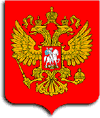 ПРАВИТЕЛЬСТВО РОССИЙСКОЙ ФЕДЕРАЦИИПОСТАНОВЛЕНИЕот 19 декабря 2015 г. N 1382О ПРОГРАММЕ ГОСУДАРСТВЕННЫХ ГАРАНТИЙ БЕСПЛАТНОГО ОКАЗАНИЯ ГРАЖДАНАМ МЕДИЦИНСКОЙ ПОМОЩИ НА 2016 ГОДВ целях обеспечения конституционных прав граждан Российской Федерации на бесплатное оказание медицинской помощи Правительство Российской Федерации постановляет:1. Утвердить прилагаемую Программу государственных гарантий бесплатного оказания гражданам медицинской помощи на 2016 год.2. Министерству здравоохранения Российской Федерации:а) внести в установленном порядке в Правительство Российской Федерации:до 1 июля 2016 г. - доклад о реализации в 2015 году Программы государственных гарантий бесплатного оказания гражданам медицинской помощи на 2015 год и на плановый период 2016 и 2017 годов;до 15 сентября 2016 г. - проект программы государственных гарантий бесплатного оказания гражданам медицинской помощи на 2017 год;б) давать разъяснения по вопросам формирования и экономического обоснования территориальных программ государственных гарантий бесплатного оказания гражданам медицинской помощи на 2016 год, включая подходы к определению дифференцированных нормативов объема медицинской помощи, в том числе совместно с Федеральным фондом обязательного медицинского страхования - по вопросам формирования и экономического обоснования территориальных программ обязательного медицинского страхования;в) осуществлять мониторинг формирования, экономического обоснования и оценку реализации территориальных программ государственных гарантий бесплатного оказания гражданам медицинской помощи на 2016 год, в том числе совместно с Федеральным фондом обязательного медицинского страхования - территориальных программ обязательного медицинского страхования;г) привести свои нормативные правовые акты в соответствие с настоящим постановлением.3. Рекомендовать органам государственной власти субъектов Российской Федерации утвердить до 25 декабря 2015 г. территориальные программы государственных гарантий бесплатного оказания гражданам медицинской помощи на 2016 год.Председатель ПравительстваРоссийской ФедерацииД. МЕДВЕДЕВУТВЕРЖДЕНАпостановлением ПравительстваРоссийской Федерацииот 19 декабря 2015г. N 1382ПРОГРАММА ГОСУДАРСТВЕННЫХ ГАРАНТИЙ БЕСПЛАТНОГО ОКАЗАНИЯ ГРАЖДАНАМ МЕДИЦИНСКОЙ ПОМОЩИ НА 2016 ГОДI. Общие положенияПрограмма государственных гарантий бесплатного оказания гражданам медицинской помощи на 2016 год (далее - Программа) устанавливает перечень видов, форм и условий медицинской помощи, оказание которой осуществляется бесплатно, перечень заболеваний и состояний, оказание медицинской помощи при которых осуществляется бесплатно, категории граждан, оказание медицинской помощи которым осуществляется бесплатно, средние нормативы объема медицинской помощи, средние нормативы финансовых затрат на единицу объема медицинской помощи, средние подушевые нормативы финансирования, порядок и структуру формирования тарифов на медицинскую помощь и способы ее оплаты, а также требования к территориальным программам государственных гарантий бесплатного оказания гражданам медицинской помощи в части определения порядка и условий предоставления медицинской помощи, критериев доступности и качества медицинской помощи.Программа формируется с учетом порядков оказания медицинской помощи и на основе стандартов медицинской помощи, а также с учетом особенностей половозрастного состава населения, уровня и структуры заболеваемости населения Российской Федерации, основанных на данных медицинской статистики.Органы государственной власти субъектов Российской Федерации в соответствии с Программой разрабатывают и утверждают территориальные программы государственных гарантий бесплатного оказания гражданам медицинской помощи на 2016 год, включая территориальные программы обязательного медицинского страхования, установленные в соответствии с законодательством Российской Федерации об обязательном медицинском страховании (далее - территориальная программа).II. Перечень видов, форм и условий медицинской помощи, оказание которой осуществляется бесплатноВ рамках Программы (за исключением медицинской помощи, оказываемой в рамках клинической апробации) бесплатно предоставляются:первичная медико-санитарная помощь, в том числе первичная доврачебная, первичная врачебная и первичная специализированная;специализированная, в том числе высокотехнологичная, медицинская помощь;скорая, в том числе скорая специализированная, медицинская помощь;паллиативная медицинская помощь, оказываемая медицинскими организациями.Понятие "медицинская организация" используется в Программе в значении, определенном в федеральных законах "Об основах охраны здоровья граждан в Российской Федерации" и "Об обязательном медицинском страховании в Российской Федерации".Первичная медико-санитарная помощь является основой системы оказания медицинской помощи и включает в себя мероприятия по профилактике, диагностике, лечению заболеваний и состояний, медицинской реабилитации, наблюдению за течением беременности, формированию здорового образа жизни и санитарно-гигиеническому просвещению населения.Первичная медико-санитарная помощь оказывается бесплатно в амбулаторных условиях и в условиях дневного стационара, в плановой и неотложной формах.Первичная доврачебная медико-санитарная помощь оказывается фельдшерами, акушерами и другими медицинскими работниками со средним медицинским образованием.Первичная врачебная медико-санитарная помощь оказывается врачами-терапевтами, врачами-терапевтами участковыми, врачами-педиатрами, врачами-педиатрами участковыми и врачами общей практики (семейными врачами).Первичная специализированная медико-санитарная помощь оказывается врачами-специалистами, включая врачей-специалистов медицинских организаций, оказывающих специализированную, в том числе высокотехнологичную, медицинскую помощь.Специализированная медицинская помощь оказывается бесплатно в стационарных условиях и в условиях дневного стационара врачами-специалистами и включает в себя профилактику, диагностику и лечение заболеваний и состояний (в том числе в период беременности, родов и послеродовой период), требующих использования специальных методов и сложных медицинских технологий, а также медицинскую реабилитацию.Высокотехнологичная медицинская помощь, являющаяся частью специализированной медицинской помощи, включает в себя применение новых сложных и (или) уникальных методов лечения, а также ресурсоемких методов лечения с научно доказанной эффективностью, в том числе клеточных технологий, роботизированной техники, информационных технологий и методов генной инженерии, разработанных на основе достижений медицинской науки и смежных отраслей науки и техники.Высокотехнологичная медицинская помощь, являющаяся частью специализированной медицинской помощи, оказывается медицинскими организациями в соответствии с перечнем видов высокотехнологичной медицинской помощи, содержащим в том числе методы лечения и источники финансового обеспечения высокотехнологичной медицинской помощи, который приведен в приложении (далее - перечень видов высокотехнологичной медицинской помощи).Скорая, в том числе скорая специализированная, медицинская помощь оказывается гражданам в экстренной или неотложной форме вне медицинской организации, а также в амбулаторных и стационарных условиях при заболеваниях, несчастных случаях, травмах, отравлениях и других состояниях, требующих срочного медицинского вмешательства.Скорая, в том числе скорая специализированная, медицинская помощь оказывается медицинскими организациями государственной и муниципальной систем здравоохранения бесплатно.При оказании скорой медицинской помощи в случае необходимости осуществляется медицинская эвакуация, представляющая собой транспортировку граждан в целях спасения жизни и сохранения здоровья (в том числе лиц, находящихся на лечении в медицинских организациях,в которых отсутствует возможность оказания необходимой медицинской помощи при угрожающих жизни состояниях, женщин в период беременности, родов, послеродовой период и новорожденных, лиц, пострадавших в результате чрезвычайных ситуаций и стихийных бедствий).Медицинская эвакуация осуществляется выездными бригадами скорой медицинской помощи с проведением во время транспортировки мероприятий по оказанию медицинской помощи, в том числе с применением медицинского оборудования.Паллиативная медицинская помощь оказывается бесплатно в амбулаторных и стационарных условиях медицинскими работниками, прошедшими обучение по оказанию такой помощи, и представляет собой комплекс медицинских вмешательств, направленных на избавление от боли и облегчение других тяжелых проявлений заболевания, в целях улучшения качества жизни неизлечимо больных граждан.Медицинская помощь оказывается в следующих формах: экстренная - медицинская помощь, оказываемая при внезапных острых заболеваниях, состояниях, обострении хронических заболеваний, представляющих угрозу жизни пациента;неотложная - медицинская помощь, оказываемая при внезапных острых заболеваниях, состояниях, обострении хронических заболеваний без явных признаков угрозы жизни пациента;плановая - медицинская помощь, оказываемая при проведении профилактических мероприятий, при заболеваниях и состояниях, не сопровождающихся угрозой жизни пациента, не требующих экстренной и неотложной медицинской помощи, отсрочка оказания которой на определенное время не повлечет за собой ухудшение состояния пациента, угрозу его жизни и здоровью.III. Перечень заболеваний и состояний, оказание медицинской помощи при которых осуществляется бесплатно, и категории граждан, оказание медицинской помощи которым осуществляется бесплатноГражданам медицинская помощь оказывается бесплатно при следующих заболеваниях и состояниях:инфекционные и паразитарные болезни; новообразования;болезни эндокринной системы;расстройства питания и нарушения обмена веществ;болезни нервной системы;болезни крови, кроветворных органов;отдельные нарушения, вовлекающие иммунный механизм;болезни глаза и его придаточного аппарата;болезни уха и сосцевидного отростка;болезни системы кровообращения;болезни органов дыхания;болезни органов пищеварения, в том числе болезни полости рта, слюнных желез и челюстей (за исключением зубного протезирования); болезни мочеполовой системы; болезни кожи и подкожной клетчатки;болезни костно-мышечной системы и соединительной ткани; травмы, отравления и некоторые другие последствия воздействия внешних причин;врожденные аномалии (пороки развития); деформации и хромосомные нарушения; беременность, роды, послеродовой период и аборты; отдельные состояния, возникающие у детей в перинатальный период;психические расстройства и расстройства поведения; симптомы, признаки и отклонения от нормы, не отнесенные к заболеваниям и состояниям.В соответствии с законодательством Российской Федерации отдельным категориям граждан осуществляются:обеспечение лекарственными препаратами (в соответствии с разделом V Программы);профилактические медицинские осмотры и диспансеризация определенных групп взрослого населения (в возрасте 18 лет и старше), в том числе работающих и неработающих граждан, обучающихся в образовательных организациях по очной форме;медицинские осмотры несовершеннолетних, в том числе при поступлении в образовательные организации и в период обучения в них;диспансеризация пребывающих в стационарных учреждениях детей- сирот и детей, находящихся в трудной жизненной ситуации, а также детей-сирот и детей, оставшихся без попечения родителей, в том числе усыновленных (удочеренных), принятых под опеку (попечительство), в приемную или патронатную семью;пренатальная (дородовая) диагностика нарушений развития ребенка у беременных женщин, неонатальный скрининг на 5 наследственных и врожденных заболеваний и аудиологический скрининг.IV. Базовая программа обязательного медицинского страхованияБазовая программа обязательного медицинского страхования является составной частью Программы.В рамках базовой программы обязательного медицинского страхования:застрахованным лицам оказываются первичная медико-санитарная помощь, включая профилактическую помощь, скорая медицинская помощь (за исключением санитарно-авиационной эвакуации), специализированная медицинская помощь, в том числе высокотехнологичная медицинская помощь, включенная в перечень видов высокотехнологичной медицинской помощи, финансовое обеспечение которых осуществляется за счет средств обязательного медицинского страхования, при заболеваниях и состояниях, указанных в разделе III Программы, за исключением заболеваний, передаваемых половым путем, вызванных вирусом иммунодефицита человека, синдрома приобретенного иммунодефицита, туберкулеза, психических расстройств и расстройств поведения;осуществляются мероприятия по диспансеризации и профилактическим медицинским осмотрам отдельных категорий граждан, указанных в разделе III Программы, медицинской реабилитации, осуществляемой в медицинских организациях, аудиологическому скринингу, а также по применению вспомогательных репродуктивных технологий (экстракорпорального оплодотворения), включая обеспечение лекарственными препаратами в соответствии с законодательством Российской Федерации.Порядок формирования и структура тарифа на оплату медицинской помощи по обязательному медицинскому страхованию устанавливаются в соответствии с Федеральным законом "Об обязательном медицинском страховании в Российской Федерации".Тарифы на оплату медицинской помощи по обязательному медицинскому страхованию устанавливаются тарифным соглашением между уполномоченным органом исполнительной власти субъекта Российской Федерации, территориальным фондом обязательного медицинского страхования, представителями страховых медицинских организаций, медицинских профессиональных некоммерческих организаций, созданных в соответствии со статьей 76 Федерального закона "Об основах охраны здоровья граждан в Российской Федерации", профессиональных союзов медицинских работников или их объединений (ассоциаций), включенными в состав комиссии по разработке территориальной программы обязательного медицинского страхования, создаваемой в субъекте Российской Федерации в установленном порядке.В субъекте Российской Федерации тарифы на оплату медицинской помощи по обязательному медицинскому страхованию формируются в соответствии с принятыми в территориальной программе обязательного медицинского страхования способами оплаты медицинской помощи и в части расходов на заработную плату включают финансовое обеспечение денежных выплат стимулирующего характера, в том числе денежные выплаты:врачам-терапевтам участковым, врачам-педиатрам участковым, врачам общей практики (семейным врачам), медицинским сестрам участковым врачей-терапевтов участковых, врачей-педиатров участковых и медицинским сестрам врачей общей практики (семейных врачей) за оказанную медицинскую помощь в амбулаторных условиях;медицинским работникам фельдшерско-акушерских пунктов (заведующим фельдшерско-акушерскими пунктами, фельдшерам, акушерам (акушеркам), медицинским сестрам, в том числе медицинским сестрам патронажным) за оказанную медицинскую помощь в амбулаторных условиях;врачам, фельдшерам и медицинским сестрам медицинских организаций и подразделений скорой медицинской помощи за оказанную скорую медицинскую помощь вне медицинской организации;врачам-специалистам за оказанную медицинскую помощь в амбулаторных условиях.Применяются следующие способы оплаты медицинской помощи, оказываемой застрахованным лицам по обязательному медицинскому страхованию в Российской Федерации:при оплате медицинской помощи, оказанной в амбулаторных условиях:по подушевому нормативу финансирования на прикрепившихся лиц в сочетании с оплатой за единицу объема медицинской помощи - за медицинскую услугу, за посещение, за обращение (законченный случай);за единицу объема медицинской помощи - за медицинскую услугу, за посещение, за обращение (законченный случай) (используется при оплате медицинской помощи, оказанной застрахованным лицам за пределами субъекта Российской Федерации, на территории которого выдан полис обязательного медицинского страхования, а также в отдельных медицинских организациях, не имеющих прикрепившихся лиц);по подушевому нормативу финансирования на прикрепившихся лиц с учетом показателей результативности деятельности медицинской организации, в том числе с включением расходов на медицинскую помощь, оказываемую в иных медицинских организациях (за единицу объема медицинской помощи);при оплате медицинской помощи, оказанной в стационарных условиях, - за законченный случай лечения заболевания, включенного в соответствующую группу заболеваний (в том числе клинико­статистические группы заболеваний);при оплате медицинской помощи, оказанной в условиях дневного стационара, - за законченный случай лечения заболевания, включенного в соответствующую группу заболеваний (в том числе клинико­статистические группы заболеваний);при оплате скорой медицинской помощи, оказанной вне медицинской организации (по месту вызова бригады скорой, в том числе скорой специализированной, медицинской помощи, а также в транспортном средстве при медицинской эвакуации), - по подушевому нормативу финансирования в сочетании с оплатой за вызов скорой медицинской помощи.Базовая программа обязательного медицинского страхования включает нормативы объемов предоставления медицинской помощи в расчете на 1застрахованное лицо (в соответствии с разделом VI Программы), нормативы финансовых затрат на единицу объема предоставления медицинской помощи (в том числе по перечню видов высокотехнологичной медицинской помощи) и нормативы финансового обеспечения базовой программы обязательного медицинского страхования в расчете на 1 застрахованное лицо (в соответствии с разделом VII Программы), требования к территориальным программам и условиям оказания медицинской помощи (в соответствии с разделом VIII Программы), критерии доступности и качества медицинской помощи (в соответствии с разделом IX Программы).В территориальной программе обязательного медицинского страхования в расчете на 1 застрахованное лицо устанавливаются с учетом структуры заболеваемости в субъекте Российской Федерации нормативы объема предоставления медицинской помощи, нормативы финансовых затрат на единицу объема предоставления медицинской помощи и норматив финансового обеспечения территориальной программы обязательного медицинского страхования.При установлении территориальной программой обязательного медицинского страхования перечня страховых случаев, видов и условий оказания медицинской помощи в дополнение к установленным базовой программой обязательного медицинского страхования территориальная программа обязательного медицинского страхования должна включать в себя также значения нормативов объемов предоставления медицинской помощи в расчете на 1 застрахованное лицо, нормативов финансовых затрат на единицу объема предоставления медицинской помощи в расчете на 1 застрахованное лицо, значение норматива финансового обеспечения в расчете на 1 застрахованное лицо, способы оплаты медицинской помощи, оказываемой по обязательному медицинскому страхованию застрахованным лицам, структуру тарифа на оплату медицинской помощи, реестр медицинских организаций, участвующих в реализации территориальной программы обязательного медицинского страхования, условия оказания медицинской помощи в таких медицинских организациях.V. Финансовое обеспечение ПрограммыИсточниками финансового обеспечения Программы являются средства федерального бюджета, бюджетов субъектов Российской Федерации и местных бюджетов (в случае передачи органами государственной власти субъектов Российской Федерации соответствующих полномочий в сфере охраны здоровья граждан для осуществления органами местного самоуправления), средства обязательного медицинского страхования.За счет средств обязательного медицинского страхования в рамках базовой программы обязательного медицинского страхования:застрахованным лицам оказываются первичная медико-санитарная помощь, включая профилактическую помощь, скорая медицинская помощь (за исключением санитарно-авиационной эвакуации), специализированная медицинская помощь, в том числе высокотехнологичная медицинская помощь, включенная в раздел I перечня видов высокотехнологичной медицинской помощи, при заболеваниях и состояниях, указанных в разделе III Программы, за исключением заболеваний, передаваемых половым путем, вызванных вирусом иммунодефицита человека, синдрома приобретенного иммунодефицита, туберкулеза, психических расстройств и расстройств поведения;осуществляется финансовое обеспечение мероприятий по диспансеризации и профилактическим медицинским осмотрам отдельных категорий граждан, указанных в разделе III Программы, медицинской реабилитации, осуществляемой в медицинских организациях, аудиологическому скринингу, а также по применению вспомогательных репродуктивных технологий (экстракорпорального оплодотворения), включая обеспечение лекарственными препаратами в соответствии с законодательством Российской Федерации.За счет субвенций из бюджета Федерального фонда обязательного медицинского страхования осуществляется финансовое обеспечение высокотехнологичной медицинской помощи в медицинских организациях, участвующих в реализации территориальных программ обязательного медицинского страхования, в соответствии с разделом I перечня видов высокотехнологичной медицинской помощи.За счет бюджетных ассигнований федерального бюджета осуществляется финансовое обеспечение:скорой, в том числе скорой специализированной, медицинской помощи, первичной медико-санитарной и специализированной медицинской помощи, оказываемой медицинскими организациями, подведомственными федеральным органам исполнительной власти (в части медицинской помощи, не включенной в базовую программу обязательного медицинского страхования, при заболеваниях, передаваемых половым путем, вызванных вирусом иммунодефицита человека, синдрома приобретенного иммунодефицита, туберкулеза, психических расстройств и расстройств поведения, а также расходов, не включенных в структуру тарифов на оплату медицинской помощи, предусмотренную базовой программой обязательного медицинского страхования);медицинской эвакуации, осуществляемой медицинскими организациями, подведомственными федеральным органам исполнительной власти, по перечню, утверждаемому Министерством здравоохранения Российской Федерации;скорой, в том числе скорой специализированной, медицинской помощи, первичной медико-санитарной и специализированной медицинской помощи, оказываемой медицинскими организациями, подведомственными Федеральному медико-биологическому агентству, в том числе предоставление дополнительных видов и объемов медицинской помощи, предусмотренных законодательством Российской Федерации, населению закрытых административно-территориальных образований, территорий с опасными для здоровья человека физическими, химическими и биологическими факторами, включенных в соответствующий перечень, работникам организаций, включенных в перечень организаций отдельных отраслей промышленности с особо опасными условиями труда (в части медицинской помощи, не включенной в базовую программу обязательного медицинского страхования, а также расходов, не включенных в структуру тарифов на оплату медицинской помощи, предусмотренную базовой программой обязательного медицинского страхования);медицинской помощи, предусмотренной федеральными законами для определенных категорий граждан, оказываемой в медицинских организациях, подведомственных федеральным органам исполнительной власти;лечения граждан Российской Федерации за пределами территории Российской Федерации, направленных в порядке, установленном Министерством здравоохранения Российской Федерации;санаторно-курортного лечения отдельных категорий граждан в соответствии с законодательством Российской Федерации;закупки лекарственных препаратов, предназначенных для лечения больных злокачественными новообразованиями лимфоидной, кроветворной и родственных им тканей по перечню заболеваний, утверждаемому Правительством Российской Федерации, гемофилией, муковисцидозом, гипофизарным нанизмом, болезнью Гоше, рассеянным склерозом, а также после трансплантации органов и (или) тканей, по перечню лекарственных препаратов, сформированному в установленном порядке и утверждаемому Правительством Российской Федерации; предоставления в установленном порядке бюджетам субъектов Российской Федерации и бюджету г. Байконура субвенций на оказание государственной социальной помощи отдельным категориям граждан в виде набора социальных услуг в части обеспечения необходимыми лекарственными препаратами, медицинскими изделиями, а также специализированными продуктами лечебного питания для детей- инвалидов в соответствии с пунктом 1 части 1 статьи 6.2 Федерального закона "О государственной социальной помощи";мероприятий в рамках национального календаря профилактических прививок в рамках подпрограммы "Профилактика заболеваний и формирование здорового образа жизни. Развитие первичной медико-санитарной помощи" государственной программы Российской Федерации "Развитие здравоохранения", утвержденной постановлением Правительства Российской Федерации от 15 апреля 2014 г. N 294 "Об утверждении государственной программы Российской Федерации "Развитие здравоохранения";дополнительных мероприятий, установленных в соответствии с законодательством Российской Федерации;медицинской деятельности, связанной с донорством органов и тканей человека в целях трансплантации (пересадки);высокотехнологичной медицинской помощи, не включенной в базовую программу обязательного медицинского страхования, в соответствии с разделом II перечня видов высокотехнологичной медицинской помощи за счет средств, направляемых в федеральный бюджет в 2016 году из бюджета Федерального фонда обязательного медицинского страхования в виде иных межбюджетных трансфертов в соответствии с федеральным законом о бюджете Федерального фонда обязательного медицинского страхования на 2016 год и предоставляемых: федеральным органам исполнительной власти на финансовое обеспечение оказания высокотехнологичной медицинской помощи в подведомственных им медицинских организациях, включенных в перечень, утверждаемый Министерством здравоохранения Российской Федерации;Министерству здравоохранения Российской Федерации на софинансирование расходов, возникающих при оказании высокотехнологичной медицинской помощи медицинскими организациями, подведомственными исполнительным органам государственной власти субъектов Российской Федерации.За счет бюджетных ассигнований бюджетов субъектов Российской Федерации осуществляется финансовое обеспечение:скорой, в том числе скорой специализированной, медицинской помощи, не включенной в территориальную программу обязательного медицинского страхования, не застрахованным по обязательному медицинскому страхованию лицам, специализированной санитарно­авиационной эвакуации, а также расходов, не включенных в структуру тарифов на оплату медицинской помощи, предусмотренную в территориальных программах обязательного медицинского страхования;первичной медико-санитарной и специализированной медицинской помощи в части медицинской помощи при заболеваниях, не включенных в базовую программу обязательного медицинского страхования (заболевания, передаваемые половым путем, вызванные вирусом иммунодефицита человека, синдром приобретенного иммунодефицита, туберкулез, психические расстройства и расстройства поведения, в том числе связанные с употреблением психоактивных веществ, включая профилактические медицинские осмотры обучающихся в общеобразовательных организациях и профессиональных образовательных организациях, а также в образовательных организациях высшего образования в целях раннего (своевременного) выявления незаконного потребления наркотических средств и психотропных веществ), а также в части расходов, не включенных в структуру тарифов на оплату медицинской помощи, предусмотренную в территориальных программах обязательного медицинского страхования;паллиативной медицинской помощи, оказываемой амбулаторно, в том числе выездными патронажными службами, и стационарно, в том числе в хосписах и на койках сестринского ухода;высокотехнологичной медицинской помощи, оказываемой в медицинских организациях, подведомственных исполнительным органам государственной власти субъектов Российской Федерации, в соответствии с разделом II перечня видов высокотехнологичной медицинской помощи.Субъекты Российской Федерации вправе за счет бюджетных ассигнований бюджетов субъектов Российской Федерации осуществлять финансовое обеспечение дополнительных объемов высокотехнологичной медицинской помощи, оказываемой медицинскими организациями, подведомственными исполнительным органам государственной власти субъектов Российской Федерации, в соответствии с разделом I перечня видов высокотехнологичной медицинской помощи.За счет бюджетных ассигнований бюджетов субъектов Российской Федерации осуществляется:обеспечение граждан зарегистрированными в установленном порядке на территории Российской Федерации лекарственными препаратами для лечения заболеваний, включенных в перечень жизнеугрожающих и хронических прогрессирующих редких (орфанных) заболеваний, приводящих к сокращению продолжительности жизни гражданина или его инвалидности;обеспечение лекарственными препаратами в соответствии с перечнем групп населения и категорий заболеваний, при амбулаторном лечении которых лекарственные препараты и медицинские изделия в соответствии с законодательством Российской Федерации отпускаются по рецептам врачей бесплатно;обеспечение лекарственными препаратами в соответствии с перечнем групп населения, при амбулаторном лечении которых лекарственные препараты отпускаются по рецептам врачей с 50-процентной скидкой;пренатальная (дородовая диагностика) нарушений развития ребенка у беременных женщин, неонатальный скрининг на 5 наследственных и врожденных заболеваний в части исследований и консультаций, осуществляемых медико-генетическими центрами (консультациями), а также медико-генетических исследований в соответствующих структурных подразделениях медицинских организаций;обеспечение медицинской деятельности, связанной с донорством органов и тканей человека в целях трансплантации (пересадки), в медицинских организациях, подведомственных исполнительным органам государственной власти субъектов Российской Федерации.За счет средств местных бюджетов может оказываться предусмотренная Программой медицинская помощь в медицинских организациях муниципальной системы здравоохранения в случае передачи органами государственной власти субъектов Российской Федерации соответствующих полномочий в сфере охраны здоровья граждан для осуществления органами местного самоуправления.В рамках территориальной программы за счет бюджетных ассигнований соответствующих бюджетов и средств обязательного медицинского страхования осуществляется финансовое обеспечение проведения осмотров врачами и диагностических исследований в целях медицинского освидетельствования лиц, желающих усыновить (удочерить), взять под опеку (попечительство), в приемную или патронатную семью детей, оставшихся без попечения родителей, а также проведения обязательных диагностических исследований и оказания медицинской помощи гражданам при постановке их на воинский учет, призыве или поступлении на военную службу или приравненную к ней службу по контракту, поступлении в военные профессиональные образовательные организации или военные образовательные организации высшего образования, заключении с Министерством обороны Российской Федерации договора об обучении на военной кафедре при федеральной государственной образовательной организации высшего образования по программе военной подготовки офицеров запаса, программе военной подготовки сержантов, старшин запаса либо программе военной подготовки солдат, матросов запаса, призыве на военные сборы, а также при направлении на альтернативную гражданскую службу, за исключением медицинского освидетельствования в целях определения годности граждан к военной или приравненной к ней службе.Кроме того, за счет бюджетных ассигнований федерального бюджета, бюджетов субъектов Российской Федерации и местных бюджетов (в случае передачи органами государственной власти субъектов Российской Федерации соответствующих полномочий в сфере охраны здоровья граждан для осуществления органами местного самоуправления) в установленном порядке оказывается медицинская помощь и предоставляются иные государственные и муниципальные услуги (работы) в медицинских организациях, подведомственных федеральным органам исполнительной власти, исполнительным органам государственной власти субъектов Российской Федерации и органам местного самоуправления соответственно, за исключением видов медицинской помощи, оказываемой за счет средств обязательного медицинского страхования, в лепрозориях и соответствующих структурных подразделениях медицинских организаций, центрах профилактики и борьбы со СПИДом, врачебно-физкультурных диспансерах, центрах охраны здоровья семьи и репродукции, медико-генетических центрах (консультациях), центрах охраны репродуктивного здоровья подростков, центрах медицинской профилактики (за исключением первичной медико-санитарной помощи, включенной в базовую программу обязательного медицинского страхования), центрах профессиональной патологии и соответствующих структурных подразделениях медицинских организаций, бюро судебно- медицинской экспертизы, патологоанатомических бюро, медицинских информационно-аналитических центрах, бюро медицинской статистики, в центрах крови, на станциях переливания крови, в домах ребенка, включая специализированные, молочных кухнях и прочих медицинских организациях, входящих в номенклатуру медицинских организаций, утверждаемую Министерством здравоохранения Российской Федерации, а также осуществляется финансовое обеспечение медицинской помощи в специализированных медицинских организациях и соответствующих структурных подразделениях медицинских организаций, оказывающих медицинскую помощь по профилю "Медицинская реабилитация" при заболеваниях, не включенных в базовую программу обязательного медицинского страхования (заболевания, передаваемые половым путем, вызванные вирусом иммунодефицита человека, синдром приобретенного иммунодефицита, туберкулез, психические расстройства и расстройства поведения, в том числе связанные с употреблением психоактивных веществ), а также расходов медицинских организаций, в том числе на приобретение основных средств (оборудования, производственного и хозяйственного инвентаря).За счет бюджетных ассигнований бюджетов субъектов Российской Федерации и местных бюджетов (в случае передачи органами государственной власти субъектов Российской Федерации соответствующих полномочий в сфере охраны здоровья граждан для осуществления органами местного самоуправления) (далее соответствующие бюджеты) может осуществляться финансовое обеспечение зубного протезирования отдельным категориям граждан.VI. Средние нормативы объема медицинской помощиСредние нормативы объема медицинской помощи по видам, условиям и формам ее оказания в целом по Программе определяются в единицах объема в расчете на 1 жителя в год, по базовой программе обязательного медицинского страхования - в расчете на 1 застрахованное лицо. Средние нормативы объема медицинской помощи используются в целях планирования и финансово-экономического обоснования размера средних подушевых нормативов финансового обеспечения, предусмотренных Программой, и на 2016 год составляют:для скорой медицинской помощи вне медицинской организации, включая медицинскую эвакуацию, в рамках базовой программы обязательного медицинского страхования - 0,3 вызова на 1 застрахованное лицо;для медицинской помощи в амбулаторных условиях, оказываемой с профилактическими и иными целями (включая посещения центров здоровья, посещения в связи с диспансеризацией, посещения среднего медицинского персонала, а также разовые посещения в связи с заболеваниями, в том числе при заболеваниях полости рта, слюнных желез и челюстей, за исключением зубного протезирования) в рамках базовой программы обязательного медицинского страхования - 2,35 посещения на 1 застрахованное лицо, за счет бюджетных ассигнований соответствующих бюджетов - 0,6 посещения на 1 жителя;для медицинской помощи в амбулаторных условиях, оказываемой в связи с заболеваниями, в рамках базовой программы обязательного медицинского страхования - 1,98 обращения (законченного случая лечения заболевания в амбулаторных условиях с кратностью посещений по поводу одного заболевания не менее 2) на 1 застрахованное лицо, за счет бюджетных ассигнований соответствующих бюджетов - 0,2 обращения на 1 жителя;для медицинской помощи в амбулаторных условиях, оказываемой в неотложной форме, в рамках базовой программы обязательного медицинского страхования - 0,56 посещения на 1 застрахованное лицо;для медицинской помощи в условиях дневных стационаров в рамках базовой программы обязательного медицинского страхования - 0,06 случая лечения на 1 застрахованное лицо, за счет бюджетных ассигнований соответствующих бюджетов - 0,004 случая лечения на 1 жителя;для специализированной медицинской помощи в стационарных условиях в рамках базовой программы обязательного медицинского страхования - 0,17214 случая госпитализации на 1 застрахованное лицо, за счет бюджетных ассигнований соответствующих бюджетов - 0,021 случая госпитализации на 1 жителя, в том числе для медицинской реабилитации в специализированных медицинских организациях, оказывающих медицинскую помощь по профилю "Медицинская реабилитация", и реабилитационных отделениях медицинских организаций в рамках базовой программы обязательного медицинского страхования 0,039 койко-дня на 1 застрахованное лицо;для паллиативной медицинской помощи в стационарных условиях за счет бюджетных ассигнований соответствующих бюджетов - 0,092 койко- дня на 1 жителя.Объем высокотехнологичной медицинской помощи в целом по Программе в расчете на 1 жителя составляет на 2016 год 0,0047 случая госпитализации.Объем медицинской помощи, оказываемой не застрахованным по обязательному медицинскому страхованию гражданам в экстренной форме при внезапных острых заболеваниях, состояниях, обострении хронических заболеваний, представляющих угрозу жизни пациента, входящих в базовую программу обязательного медицинского страхования, включается в средние нормативы объема медицинской помощи, оказываемой в амбулаторных и стационарных условиях, и обеспечивается за счет бюджетных ассигнований соответствующих бюджетов.Нормативы объема скорой, в том числе скорой специализированной, медицинской помощи, не включенной в территориальную программу обязательного медицинского страхования, включая медицинскую эвакуацию, устанавливаются субъектами Российской Федерации.Субъектами Российской Федерации на основе перераспределения объемов медицинской помощи по видам, условиям и формам ее оказания устанавливаются дифференцированные нормативы объема медицинской помощи на 1жителя и нормативы объема медицинской помощи на 1 застрахованное лицо с учетом этапов оказания медицинской помощи, уровня и структуры заболеваемости, особенностей половозрастного состава и плотности населения, транспортной доступности, а также климатических и географических особенностей регионов.В целях обеспечения доступности медицинской помощи гражданам, проживающим в малонаселенных, отдаленных и (или) труднодоступных населенных пунктах, а также в сельской местности в составе дифференцированных нормативов объема медицинской помощи территориальными программами могут устанавливаться объемы медицинской помощи с учетом использования санитарной авиации, телемедицины и передвижных форм предоставления медицинских услуг.VII. Средние нормативы финансовых затрат на единицу объема медицинской помощи, средние подушевые нормативы финансированияСредние нормативы финансовых затрат на единицу объема медицинской помощи для целей формирования территориальных программ на 2016год составляют:на 1 вызов скорой медицинской помощи за счет средств обязательного медицинского страхования - 1747,7 рубля;на 1 посещение с профилактическими и иными целями при оказании медицинской помощи в амбулаторных условиях медицинскими организациями (их структурными подразделениями) за счет средств соответствующих бюджетов - 388,4 рубля, за счет средств обязательного медицинского страхования - 358,7 рубля;на 1 обращение по поводу заболевания при оказании медицинской помощи в амбулаторных условиях медицинскими организациями (их структурными подразделениями) за счет средств соответствующих бюджетов - 1126,5 рубля, за счет средств обязательного медицинского страхования - 1005 рублей;на 1 посещение при оказании медицинской помощи в неотложной форме в амбулаторных условиях за счет средств обязательного медицинского страхования - 459,2 рубля;на 1 случай лечения в условиях дневных стационаров за счет средств соответствующих бюджетов - 11498 рублей, за счет средств обязательного медицинского страхования - 11430 рублей;на 1 случай госпитализации в медицинских организациях (их структурных подразделениях), оказывающих медицинскую помощь в стационарных условиях, за счет средств соответствующих бюджетов -66612.3 рубля, за счет средств обязательного медицинского страхования -22815.3 рубля;на 1 койко-день по медицинской реабилитации в специализированных медицинских организациях, оказывающих медицинскую помощь по профилю "Медицинская реабилитация", и реабилитационных отделениях медицинских организаций за счет средств обязательного медицинского страхования - 1573,2 рубля;на 1 койко-день в медицинских организациях (их структурных подразделениях), оказывающих паллиативную медицинскую помощь в стационарных условиях (включая больницы сестринского ухода), за счет средств соответствующих бюджетов - 1785,1 рубля.Нормативы финансовых затрат на 1 вызов скорой, в том числе скорой специализированной, медицинской помощи, не включенной в территориальную программу обязательного медицинского страхования, устанавливаются субъектами Российской Федерации.Подушевые нормативы финансирования устанавливаются органом государственной власти субъекта Российской Федерации исходя из средних нормативов, предусмотренных разделом VI и настоящим разделом Программы, с учетом соответствующих коэффициентов дифференциации, рассчитанных в соответствии с постановлением Правительства Российской Федерации от 5 мая 2012 г. N 462 "О порядке распределения, предоставления и расходования субвенций из бюджета Федерального фонда обязательного медицинского страхования бюджетам территориальных фондов обязательного медицинского страхования на осуществление переданных органам государственной власти субъектов Российской Федерации полномочий Российской Федерации в сфере обязательного медицинского страхования".Средние подушевые нормативы финансирования, предусмотренные Программой (без учета расходов федерального бюджета), в 2016 году составляют за счет бюджетных ассигнований соответствующих бюджетов (в расчете на 1 жителя) - 3488,6 рубля, за счет средств обязательного медицинского страхования на финансирование базовой программы обязательного медицинского страхования за счет субвенций Федерального фонда обязательного медицинского страхования (в расчете на 1 застрахованное лицо) - 8438,9 рубля.Средние подушевые нормативы финансирования базовой программы обязательного медицинского страхования за счет субвенций Федерального фонда обязательного медицинского страхования сформированы без учета средств бюджета Федерального фонда обязательного медицинского страхования, направляемых в виде иных межбюджетных трансфертов в федеральный бюджет на оказание высокотехнологичной медицинской помощи, не включенной в базовую программу обязательного медицинского страхования, в соответствии с разделом II перечня видов высокотехнологичной медицинской помощи.Норматив финансового обеспечения территориальной программы обязательного медицинского страхования может превышать установленный базовой программой обязательного медицинского страхования норматив финансового обеспечения базовой программы обязательного медицинского страхования в случае установления органом государственной власти субъекта Российской Федерации дополнительного объема страхового обеспечения по страховым случаям, установленным базовой программой обязательного медицинского страхования, а также в случае установления перечня страховых случаев, видов и условий оказания медицинской помощи в дополнение к установленным базовой программой обязательного медицинского страхования. Финансовое обеспечение территориальной программы обязательного медицинского страхования в указанных случаях осуществляется за счет платежей субъектов Российской Федерации, уплачиваемых в бюджет территориального фонда обязательного медицинского страхования, в размере разницы между нормативом финансового обеспечения территориальной программы обязательного медицинского страхования и нормативом финансового обеспечения базовой программы обязательного медицинского страхования с учетом численности застрахованных лиц на территории субъекта Российской Федерации.Стоимость утвержденной территориальной программы обязательного медицинского страхования не может превышать размер бюджетных ассигнований на реализацию территориальной программы обязательного медицинского страхования, установленный законом субъекта Российской Федерации о бюджете территориального фонда обязательного медицинского страхования.В рамках подушевого норматива финансового обеспечения территориальной программы обязательного медицинского страхования субъект Российской Федерации может устанавливать дифференцированные нормативы финансовых затрат на единицу объема медицинской помощи в расчете на 1 застрахованное лицо, по видам, формам, условиям и этапам оказания медицинской помощи с учетом особенностей половозрастного состава и плотности населения, транспортной доступности, уровня и структуры заболеваемости населения, а также климатических и географических особенностей регионов.VIII. Требования к территориальной программе в части определения порядка, условий предоставления медицинской помощи, критериев доступности и качества медицинской помощиТерриториальная программа в части определения порядка и условий оказания медицинской помощи должна включать:условия реализации установленного законодательством Российской Федерации права на выбор врача, в том числе врача общей практики (семейного врача) и лечащего врача (с учетом согласия врача);порядок реализации установленного законодательством Российской Федерации права внеочередного оказания медицинской помощи отдельным категориям граждан в медицинских организациях, находящихся на территории субъекта Российской Федерации;перечень лекарственных препаратов, отпускаемых населению в соответствии с перечнем групп населения и категорий заболеваний, при амбулаторном лечении которых лекарственные средства и изделия медицинского назначения отпускаются по рецептам врачей бесплатно, а также в соответствии с перечнем групп населения, при амбулаторном лечении которых лекарственные средства отпускаются по рецептам врачей с 50-процентной скидкой;порядок обеспечения граждан лекарственными препаратами, а также медицинскими изделиями, включенными в утверждаемый Правительством Российской Федерации перечень медицинских изделий, имплантируемых в организм человека, лечебным питанием, в том числе специализированными продуктами лечебного питания, по назначению врача, а также донорской кровью и ее компонентами по медицинским показаниям в соответствии со стандартами медицинской помощи с учетом видов, условий и форм оказания медицинской помощи, за исключением лечебного питания, в том числе специализированных продуктов лечебного питания, по желанию пациента;перечень мероприятий по профилактике заболеваний и формированию здорового образа жизни, осуществляемых в рамках территориальной программы;перечень медицинских организаций, участвующих в реализации территориальной программы, в том числе территориальной программы обязательного медицинского страхования;условия пребывания в медицинских организациях при оказании медицинской помощи в стационарных условиях, включая предоставление спального места и питания, при совместном нахождении одного из родителей, иного члена семьи или иного законного представителя в медицинской организации в стационарных условиях с ребенком до достижения им возраста 4 лет, а с ребенком старше указанного возраста - при наличии медицинских показаний;условия размещения пациентов в маломестных палатах (боксах) по медицинским и (или) эпидемиологическим показаниям, установленным Министерством здравоохранения Российской Федерации;условия предоставления детям-сиротам и детям, оставшимся без попечения родителей, в случае выявления у них заболеваний медицинской помощи всех видов, включая специализированную, в том числе высокотехнологичную, медицинскую помощь;порядок предоставления транспортных услуг при сопровождении медицинским работником пациента, находящегося на лечении в стационарных условиях, в целях выполнения порядков оказания медицинской помощи и стандартов медицинской помощи в случае необходимости проведения такому пациенту диагностических исследований - при отсутствии возможности их проведения медицинской организацией, оказывающей медицинскую помощь пациенту;условия и сроки диспансеризации населения для отдельных категорий населения;целевые значения критериев доступности и качества медицинской помощи, оказываемой в рамках территориальной программы;порядок и размеры возмещения расходов, связанных с оказанием гражданам медицинской помощи в экстренной форме медицинской организацией, не участвующей в реализации территориальной программы;сроки ожидания медицинской помощи, оказываемой в плановой форме, в том числе сроки ожидания оказания медицинской помощи в стационарных условиях, проведения отдельных диагностических обследований и консультаций врачей-специалистов.При этом:сроки ожидания оказания первичной медико-санитарной помощи в неотложной форме не должны превышать 2 часов с момента обращения пациента в медицинскую организацию;сроки ожидания оказания специализированной (за исключением высокотехнологичной) медицинской помощи не должны превышать 30 календарных дней со дня выдачи лечащим врачом направления на госпитализацию;сроки ожидания приема врачами-терапевтами участковыми, врачами общей практики (семейными врачами), врачами-педиатрами участковыми не должны превышать 24 часов с момента обращения пациента в медицинскую организацию;сроки проведения консультаций врачей-специалистов не должны превышать 14 календарных дней со дня обращения пациента в медицинскую организацию;сроки проведения диагностических инструментальных (рентгенографические исследования, включая маммографию, функциональная диагностика, ультразвуковые исследования) и лабораторных исследований при оказании первичной медико-санитарной помощи не должны превышать 14 календарных дней со дня назначения;сроки проведения компьютерной томографии (включая однофотонную эмиссионную компьютерную томографию), магнитно-резонансной томографии и ангиографии при оказании первичной медико­санитарной помощи не должны превышать 30 календарных дней со дня назначения.Время доезда до пациента бригад скорой медицинской помощи при оказании скорой медицинской помощи в экстренной форме не должно превышать 20 минут с момента ее вызова. В территориальных программах время доезда бригад скорой медицинской помощи может быть обоснованно скорректировано с учетом транспортной доступности, плотности населения, а также климатических и географических особенностей регионов.В медицинских организациях, оказывающих специализированную медицинскую помощь в стационарных условиях, ведется лист ожидания специализированной медицинской помощи, оказываемой в плановой форме, и осуществляется информирование граждан в доступной форме, в том числе с использованием информационно-телекоммуникационной сети "Интернет", о сроках ожидания оказания специализированной медицинской помощи с учетом требований законодательства Российской Федерации о персональных данных.При формировании территориальной программы учитываются: порядки оказания медицинской помощи и стандарты медицинской помощи;особенности половозрастного состава населения субъекта Российской Федерации;уровень и структура заболеваемости населения субъекта Российской Федерации, основанные на данных медицинской статистики;климатические и географические особенности региона и транспортная доступность медицинских организаций;сбалансированность объема медицинской помощи и ее финансового обеспечения, в том числе уплата страховых взносов на обязательное медицинское страхование неработающего населения в порядке, установленном законодательством Российской Федерации об обязательном медицинском страховании.IX. Критерии доступности и качества медицинской помощиКритериями качества медицинской помощи являются: удовлетворенность населения медицинской помощью, в том числе городского и сельского населения (процентов числа опрошенных);смертность населения от болезней системы кровообращения, в том числе городского и сельского населения (число умерших от болезней системы кровообращения на 100 тыс. человек населения);смертность населения от злокачественных новообразований, в том числе городского и сельского населения (число умерших от злокачественных новообразований на 100 тыс. человек населения);смертность населения от туберкулеза, в том числе городского и сельского населения (случаев на 100 тыс. человек населения);смертность населения в трудоспособном возрасте (число умерших в трудоспособном возрасте на 100 тыс. человек населения);смертность населения трудоспособного возраста от болезней системы кровообращения (число умерших от болезней системы кровообращения в трудоспособном возрасте на 100 тыс. человек населения);доля умерших в трудоспособном возрасте на дому в общем количестве умерших в трудоспособном возрасте;материнская смертность (на 100 тыс. человек, родившихся живыми); младенческая смертность (на 1000 человек, родившихся живыми, в том числе в городской и сельской местности);доля умерших в возрасте до 1 года на дому в общем количестве умерших в возрасте до 1года;смертность детей в возрасте 0 - 4лет (на 100 тыс. человек населения соответствующего возраста);доля умерших в возрасте 0 - 4 лет на дому в общем количестве умерших в возрасте 0 - 4лет;смертность детей в возрасте 0 - 17 лет (на 100 тыс. человек населения соответствующего возраста);доля умерших в возрасте 0 - 17 лет на дому в общем количестве умерших в возрасте 0 - 17 лет;доля пациентов со злокачественными новообразованиями, состоящих на учете с момента установления диагноза 5 лет и более, в общем числе пациентов со злокачественными новообразованиями, состоящих на учете;доля впервые выявленных случаев фиброзно-кавернозного туберкулеза в общем количестве выявленных случаев туберкулеза в течение года;доля впервые выявленных случаев онкологических заболеваний на ранних стадиях (I и II стадии) в общем количестве выявленных случаев онкологических заболеваний в течение года;доля пациентов с инфарктом миокарда, госпитализированных в первые 6 часов от начала заболевания, в общем количестве госпитализированных пациентов с инфарктом миокарда;доля пациентов с острым инфарктом миокарда, которым проведена тромболитическая терапия, в общем количестве пациентов с острым инфарктом миокарда;доля пациентов с острым инфарктом миокарда, которым проведено стентирование коронарных артерий, в общем количестве пациентов с острым инфарктом миокарда;доля пациентов с острым и повторным инфарктом миокарда, которым выездной бригадой скорой медицинской помощи проведен тромболизис в общем количестве пациентов с острым и повторным инфарктом миокарда, которым оказана медицинская помощь выездными бригадами скорой медицинской помощи;доля пациентов с острыми цереброваскулярными болезнями, госпитализированных в первые 6 часов от начала заболевания, в общем количестве госпитализированных пациентов с острыми цереброваскулярными болезнями;доля пациентов с острым ишемическим инсультом, которым проведена тромболитическая терапия в первые 6 часов госпитализации, в общем количестве пациентов с острым ишемическим инсультом;количество обоснованных жалоб, в том числе на отказ в оказании медицинской помощи, предоставляемой в рамках территориальной программы.Критериями доступности медицинской помощи являются: обеспеченность населения врачами (на 10 тыс. человек населения, включая городское и сельское население), в том числе оказывающими медицинскую помощь в амбулаторных и стационарных условиях;обеспеченность населения средним медицинским персоналом (на 10тыс. человек населения, включая городское и сельское население), в том числе оказывающим медицинскую помощь в амбулаторных и стационарных условиях;средняя длительность лечения в медицинских организациях, оказывающих медицинскую помощь в стационарных условиях (в среднем по субъекту Российской Федерации);доля расходов на оказание медицинской помощи в условиях дневных стационаров в общих расходах на территориальную программу;доля расходов на оказание медицинской помощи в амбулаторных условиях в неотложной форме в общих расходах на территориальную программу;доля охвата профилактическими медицинскими осмотрами детей, в том числе городских и сельских жителей;доля пациентов, получивших специализированную медицинскую помощь в стационарных условиях в медицинских организациях, подведомственных федеральным органам исполнительной власти, в общем числе пациентов, которым была оказана медицинская помощь в стационарных условиях в рамках территориальной программы обязательного медицинского страхования;число лиц, проживающих в сельской местности, которым оказана скорая медицинская помощь, на 1000 человек сельского населения;доля фельдшерско-акушерских пунктов и фельдшерских пунктов, находящихся в аварийном состоянии и требующих капитального ремонта, в общем количестве фельдшерско-акушерских пунктов и фельдшерских пунктов.Территориальной программой устанавливаются целевые значения критериев доступности и качества медицинской помощи, на основе которых проводится комплексная оценка их уровня и динамики.Кроме того, субъектами Российской Федерации проводится оценка эффективности деятельности медицинских организаций, в том числе расположенных в городской и сельской местности (на основе выполнения функции врачебной должности, показателей использования коечного фонда).Критериями доступности медицинской помощи, оказываемой медицинскими организациями, подведомственными федеральным органам исполнительной власти являются:доля объема специализированной, в том числе высокотехнологичной, медицинской помощи, оказанной гражданам, проживающим за пределами субъекта Российской Федерации, в котором расположена медицинская организация, подведомственная федеральному органу исполнительной власти, в общем объеме медицинской помощи, оказанной этой медицинской организацией (за исключением медицинских организаций, имеющих прикрепленное население) (целевое значение - не менее 50 процентов);доля доходов за счет средств обязательного медицинского страхования в общем объеме доходов медицинской организации, подведомственной федеральному органу исполнительной власти (целевое значение для медицинских организаций, оказывающих медицинскую помощь при заболеваниях и состояниях, входящих в базовую программу обязательного медицинского страхования, - не менее 20 процентов).Приложениек Программе государственных гарантийбесплатного оказания гражданаммедицинской помощи на 2016 годПЕРЕЧЕНЬ ВИДОВ ВЫСОКОТЕХНОЛОГИЧНОЙ МЕДИЦИНСКОЙ ПОМОЩИ, СОДЕРЖАЩИЙ В ТОМ ЧИСЛЕ МЕТОДЫ ЛЕЧЕНИЯ И ИСТОЧНИКИ ФИНАНСОВОГО ОБЕСПЕЧЕНИЯ ВЫСОКОТЕХНОЛОГИЧНОЙ МЕДИЦИНСКОЙ ПОМОЩИРаздел I. Перечень видов высокотехнологичной медицинской помощи, включенных в базовую программу обязательного медицинского страхования, финансовое обеспечение которых осуществляется за счет субвенции из бюджета Федерального фонда обязательного медицинского страхования бюджетам территориальных фондов обязательного медицинского страхованияРаздел II. Перечень видов высокотехнологичной медицинской помощи, не включенных в базовую программу обязательного медицинского страхования, финансовое обеспечение которых осуществляется за счет средств, предоставляемых федеральному бюджету из бюджета Федерального фонда обязательного медицинского страхования в виде иных межбюджетных трансфертов--------------------<1> Высокотехнологичная медицинская помощь.<2> Международная статистическая классификация болезней и проблем, связанных со здоровьем (10-й пересмотр).<3> Нормативы финансовых затрат на единицу объема предоставления медицинской помощи и средние нормативы финансовых затрат на единицу объема медицинской помощи приведены без учета районных коэффициентов и других особенностей субъектов Российской Федерации, в которых расположены медицинские организации, оказывающие высокотехнологичную медицинскую помощь, и включают в себя расходы на заработную плату, начисления на оплату труда, прочие выплаты, приобретение лекарственных средств, расходных материалов, продуктов питания, мягкого инвентаря, медицинского инструментария, реактивов и химикатов, прочих материальных запасов, расходы на оплату стоимости лабораторных и инструментальных исследований, проводимых в других учреждениях (при отсутствии в медицинской организации лаборатории и диагностического оборудования), организации питания (при отсутствии организованного питания в медицинской организации), расходы на оплату услуг связи, транспортных услуг, коммунальных услуг, работ и услуг по содержанию имущества, расходы на арендную плату за пользование имуществом, оплату программного обеспечения и прочих услуг, социальное обеспечение работников медицинских организаций, установленное законодательством Российской Федерации, прочие расходы, расходы на приобретение основных средств (нормативы финансовых затрат на единицу объема предоставления медицинской помощи, предусмотренные разделом I настоящего перечня, включают в себя расходы на приобретение основных средств (оборудование, производственный и хозяйственный инвентарь) стоимостью до ста тысяч рублей за единицу).N группы ВМП <1> Наименование вида ВМП <1> Коды по МКБ-10 <2> Модель пациента Вид лечения Метод лечения Норматив финансовых затрат на единицу объема предоставления медицинской помощи <3>, рублей Абдоминальная хирургия Абдоминальная хирургия Абдоминальная хирургия Абдоминальная хирургия Абдоминальная хирургия Абдоминальная хирургия Абдоминальная хирургия 1. Микрохирургические, расширенные, комбинированные и реконструктивно-пластические операции на поджелудочной железе, в том числе лапароскопически-ассистированные операции K86.0 - K86.8 заболевания поджелудочной железы хирургическое лечение резекция поджелудочной железы субтотальная 145517 1. Микрохирургические, расширенные, комбинированные и реконструктивно-пластические операции на поджелудочной железе, в том числе лапароскопически-ассистированные операции K86.0 - K86.8 заболевания поджелудочной железы хирургическое лечение наложение гепатикоеюноанастомоза 145517 1. Микрохирургические, расширенные, комбинированные и реконструктивно-пластические операции на поджелудочной железе, в том числе лапароскопически-ассистированные операции K86.0 - K86.8 заболевания поджелудочной железы хирургическое лечение резекция поджелудочной железы эндоскопическая 145517 1. Микрохирургические, расширенные, комбинированные и реконструктивно-пластические операции на поджелудочной железе, в том числе лапароскопически-ассистированные операции K86.0 - K86.8 заболевания поджелудочной железы хирургическое лечение дистальная резекция поджелудочной железы с сохранением селезенки 145517 1. Микрохирургические, расширенные, комбинированные и реконструктивно-пластические операции на поджелудочной железе, в том числе лапароскопически-ассистированные операции K86.0 - K86.8 заболевания поджелудочной железы хирургическое лечение дистальная резекция поджелудочной железы со спленэктомией 145517 1. Микрохирургические, расширенные, комбинированные и реконструктивно-пластические операции на поджелудочной железе, в том числе лапароскопически-ассистированные операции K86.0 - K86.8 заболевания поджелудочной железы хирургическое лечение срединная резекция поджелудочной железы (атипичная резекция) 145517 1. Микрохирургические, расширенные, комбинированные и реконструктивно-пластические операции на поджелудочной железе, в том числе лапароскопически-ассистированные операции K86.0 - K86.8 заболевания поджелудочной железы хирургическое лечение панкреатодуоденальная резекция с резекцией желудка 145517 1. Микрохирургические, расширенные, комбинированные и реконструктивно-пластические операции на поджелудочной железе, в том числе лапароскопически-ассистированные операции K86.0 - K86.8 заболевания поджелудочной железы хирургическое лечение субтотальная резекция головки поджелудочной железы продольная панкреатоеюностомия 145517 Микрохирургические и реконструктивно-пластические операции на печени, желчных протоках и сосудах печени, в том числе эндоваскулярные операции на сосудах печени и реконструктивные операции на сосудах системы воротной вены, стентирование внутри- и внепеченочных желчных протоков D18.0, D13.4, D13.5, B67.0, K76.6, K76.8, Q26.5, I85.0 заболевания, врожденные аномалии печени, желчных протоков, воротной вены. Новообразования печени. Новообразования внутрипеченочных желчных протоков. Новообразования внепеченочных желчных протоков. Новообразования желчного пузыря. Инвазия печени, вызванная эхинококком хирургическое лечение резекция печени с использованием лапароскопической техники Микрохирургические и реконструктивно-пластические операции на печени, желчных протоках и сосудах печени, в том числе эндоваскулярные операции на сосудах печени и реконструктивные операции на сосудах системы воротной вены, стентирование внутри- и внепеченочных желчных протоков D18.0, D13.4, D13.5, B67.0, K76.6, K76.8, Q26.5, I85.0 заболевания, врожденные аномалии печени, желчных протоков, воротной вены. Новообразования печени. Новообразования внутрипеченочных желчных протоков. Новообразования внепеченочных желчных протоков. Новообразования желчного пузыря. Инвазия печени, вызванная эхинококком хирургическое лечение резекция одного сегмента печени Микрохирургические и реконструктивно-пластические операции на печени, желчных протоках и сосудах печени, в том числе эндоваскулярные операции на сосудах печени и реконструктивные операции на сосудах системы воротной вены, стентирование внутри- и внепеченочных желчных протоков D18.0, D13.4, D13.5, B67.0, K76.6, K76.8, Q26.5, I85.0 заболевания, врожденные аномалии печени, желчных протоков, воротной вены. Новообразования печени. Новообразования внутрипеченочных желчных протоков. Новообразования внепеченочных желчных протоков. Новообразования желчного пузыря. Инвазия печени, вызванная эхинококком хирургическое лечение резекция сегмента (сегментов) печени с реконструктивно-пластическим компонентом Микрохирургические и реконструктивно-пластические операции на печени, желчных протоках и сосудах печени, в том числе эндоваскулярные операции на сосудах печени и реконструктивные операции на сосудах системы воротной вены, стентирование внутри- и внепеченочных желчных протоков D18.0, D13.4, D13.5, B67.0, K76.6, K76.8, Q26.5, I85.0 заболевания, врожденные аномалии печени, желчных протоков, воротной вены. Новообразования печени. Новообразования внутрипеченочных желчных протоков. Новообразования внепеченочных желчных протоков. Новообразования желчного пузыря. Инвазия печени, вызванная эхинококком хирургическое лечение резекция печени атипичная Микрохирургические и реконструктивно-пластические операции на печени, желчных протоках и сосудах печени, в том числе эндоваскулярные операции на сосудах печени и реконструктивные операции на сосудах системы воротной вены, стентирование внутри- и внепеченочных желчных протоков D18.0, D13.4, D13.5, B67.0, K76.6, K76.8, Q26.5, I85.0 заболевания, врожденные аномалии печени, желчных протоков, воротной вены. Новообразования печени. Новообразования внутрипеченочных желчных протоков. Новообразования внепеченочных желчных протоков. Новообразования желчного пузыря. Инвазия печени, вызванная эхинококком хирургическое лечение эмболизация печени с использованием лекарственных средстврезекция сегмента (сегментов) печени комбинированная с ангиопластикойабляция при новообразованиях печени Реконструктивно-пластические, в том числе лапароскопически-ассистированные операции на тонкой, толстой кишке и промежности D12.6, K60.4, N82.2, N82.3, N82.4, K57.2, K59.3, Q43.1, Q43.2, Q43.3, Q52.2, K59.0, K59.3, Z93.2, Z93.3, K55.2, K51, K50.0, K50.1, K50.8, K57.2, K62.3, K62.8 семейный аденоматоз толстой кишки, тотальное поражение всех отделов толстой кишки полипами хирургическое лечение реконструктивно-пластическая операция по восстановлению непрерывности кишечника - закрытие стомы с формированием анастомоза колэктомия с резекцией прямой кишки, мукозэктомией прямой кишки, с формированием тонкокишечного резервуара, илеоректального анастомоза, илеостомия, субтотальная резекция ободочной кишки с брюшно-анальной резекцией прямой кишки и низведением правых отделов ободочной кишки в анальный канал свищ прямой кишки 3 - 4 степени сложности хирургическое лечение иссечение свища, пластика свищевого отверстия полнослойным лоскутом стенки прямой кишки - сегментарная проктопластика, пластика анальных сфинктеров ректовагинальный (коловагинальный) свищ хирургическое лечение иссечение свища с пластикой внутреннего свищевого отверстия сегментом прямой или ободочной кишки дивертикулярная болезнь ободочной кишки, осложненное течение хирургическое лечение резекция ободочной кишки, в том числе с ликвидацией свища мегадолихоколон, рецидивирующие завороты сигмовидной кишки хирургическое лечение резекция ободочной кишки с аппендэктомией, разворотом кишки на 180 градусов, формированием асцендо-ректального анастомоза болезнь Гиршпрунга, мегадолихосигма хирургическое лечение резекция ободочной кишки с формированием наданального конце-бокового колоректального анастомоза хронический толстокишечный стаз в стадии декомпенсации хирургическое лечение резекция ободочной кишки с аппендэктомией, разворотом кишки на 180 градусов, формированием асцендо-ректального анастомоза колостома, илеостома, еюностома, состояние после обструктивной резекции ободочной кишки хирургическое лечение реконструктивно-восстановительная операция по восстановлению непрерывности кишечника с ликвидацией стомы, формированием анастомоза врожденная ангиодисплазия толстой кишки хирургическое лечение резекция пораженных отделов ободочной и (или) прямой кишки язвенный колит, тотальное поражение, хроническое непрерывное течение, тяжелая гормонозависимая или гормонорезистентная форма хирургическое лечение колпроктэктомия с формированием резервуарного анастомоза, илеостомия язвенный колит, тотальное поражение, хроническое непрерывное течение, тяжелая гормонозависимая или гормонорезистентная форма хирургическое лечение колэктомия с брюшно-анальной резекцией прямой кишки, илеостомия язвенный колит, тотальное поражение, хроническое непрерывное течение, тяжелая гормонозависимая или гормонорезистентная форма хирургическое лечение резекция оставшихся отделов ободочной и прямой кишки, илеостомия болезнь Крона тонкой, толстой кишки и в форме илеоколита, осложненное течение, тяжелая гормонозависимая или гормонорезистентная форма хирургическое лечение колпроктэктомия с формированием резервуарного анастомоза, илеостомия болезнь Крона тонкой, толстой кишки и в форме илеоколита, осложненное течение, тяжелая гормонозависимая или гормонорезистентная форма резекция пораженного участка тонкой и (или) толстой кишки, в том числе с формированием анастомоза, илеостомия (колостомия) 2. Хирургическое лечение новообразований надпочечников и забрюшинного пространства E27.5, D35.0, D48.3, E26.0, E24 новообразования надпочечников и забрюшинного пространства заболевания надпочечников гиперальдостеронизм гиперкортицизм.Синдром Иценко-Кушинга (кортикостерома) хирургическое лечение односторонняя адреналэктомия открытым доступом (лапаротомия, люмботомия, торакофренолапаротомия) 154497 2. Хирургическое лечение новообразований надпочечников и забрюшинного пространства E27.5, D35.0, D48.3, E26.0, E24 новообразования надпочечников и забрюшинного пространства заболевания надпочечников гиперальдостеронизм гиперкортицизм.Синдром Иценко-Кушинга (кортикостерома) хирургическое лечение удаление параганглиомы открытым доступом (лапаротомия, люмботомия, торакофренолапаротомия) 154497 2. Хирургическое лечение новообразований надпочечников и забрюшинного пространства E27.5, D35.0, D48.3, E26.0, E24 новообразования надпочечников и забрюшинного пространства заболевания надпочечников гиперальдостеронизм гиперкортицизм.Синдром Иценко-Кушинга (кортикостерома) хирургическое лечение эндоскопическое удаление параганглиомы аортокавальная лимфаденэктомия лапаротомным доступом 154497 2. Хирургическое лечение новообразований надпочечников и забрюшинного пространства E27.5, D35.0, D48.3, E26.0, E24 новообразования надпочечников и забрюшинного пространства заболевания надпочечников гиперальдостеронизм гиперкортицизм.Синдром Иценко-Кушинга (кортикостерома) хирургическое лечение эндоскопическая адреналэктомия с опухолью 154497 2. Хирургическое лечение новообразований надпочечников и забрюшинного пространства E27.5, D35.0, D48.3, E26.0, E24 новообразования надпочечников и забрюшинного пространства заболевания надпочечников гиперальдостеронизм гиперкортицизм.Синдром Иценко-Кушинга (кортикостерома) хирургическое лечение двусторонняя эндоскопическая адреналэктомиядвусторонняя эндоскопическая адреналэктомия с опухолямиаортокавальная лимфаденэктомия эндоскопическаяудаление неорганной забрюшинной опухоли 154497 Акушерство и гинекология Акушерство и гинекология Акушерство и гинекология Акушерство и гинекология Акушерство и гинекология Акушерство и гинекология Акушерство и гинекология 3. Комплексное лечение при привычном невынашивании беременности, вызванном тромбофилическими мутациями, антифосфолипидным синдромом, резус-сенсибилизацией, истмико-цервикальной недостаточностью, с применением химиотерапевтических, экстракорпоральных, генно-инженерных, биологических, онтогенетических, молекулярно-генетических и иммуногенетических методов коррекции O36.0, O36.1 привычный выкидыш, сопровождающийся резус-иммунизацией терапевтическое лечение экстракорпоральное лечение с использованием аппаратного плазмафереза, иммуносорбции, плазмафильтрации с последующим введением иммуноглобулинов 108515 3. Комплексное лечение при привычном невынашивании беременности, вызванном тромбофилическими мутациями, антифосфолипидным синдромом, резус-сенсибилизацией, истмико-цервикальной недостаточностью, с применением химиотерапевтических, экстракорпоральных, генно-инженерных, биологических, онтогенетических, молекулярно-генетических и иммуногенетических методов коррекции O34.3 привычный выкидыш, обусловленный истмико-цервикальной недостаточностью с пролабированием плодного пузыря в цервикальный канал и (или) влагалище, при сроке до 22 недель беременности комбинированное лечение хирургическая коррекция истмико-цервикальной недостаточности и последующая поликомпонентная терапия под контролем исследований по методу полимеразной цепной реакции в режиме реального времени методом фемофлор 3. Комплексное лечение при привычном невынашивании беременности, вызванном тромбофилическими мутациями, антифосфолипидным синдромом, резус-сенсибилизацией, истмико-цервикальной недостаточностью, с применением химиотерапевтических, экстракорпоральных, генно-инженерных, биологических, онтогенетических, молекулярно-генетических и иммуногенетических методов коррекции O28.0 привычный выкидыш, обусловленный сочетанной тромбофилией (антифосфолипидный синдром и врожденная тромбофилия) с гибелью плода или тромбозом при предыдущей беременности терапевтическое лечение терапия с использованием генно-инженерных лекарственных препаратов и экстракорпоральных методов лечения (аппаратный плазмаферез, каскадная плазмафильтрация, иммуносорбция) с последующим введением иммуноглобулинов под контролем молекулярных диагностических методик, иммуноферментных, гемостазиологических методов исследования Комплексное лечение плацентарной недостаточности, сопровождающейся задержкой роста плода, с применением цитогенетических, молекулярно-генетических и иммуногенетических методов диагностики, дистанционного мониторинга состояния плода, в сочетании с методами экстракорпорального воздействия на кровь O36.5, O43.1, O43.8, O43.9 плацентарная недостаточность, сопровождающаяся задержкой роста плода и подтвержденная ультразвуковыми методами обследования и доплерометрией, обусловленная иммунологическими, эндокринными нарушениями, инфекционным процессом, экстрагенитальной патологией терапевтическое лечение терапия с использованием генно-инженерных препаратов, назначаемых по данным проведенной диагностики причин нарушения роста плода по амниотической жидкости и (или) крови плода под контролем исследований по методу полимеразной цепной реакции в режиме реального времени методом фемофлор, бактериологическим, генетическим исследованием Комплексное лечение плацентарной недостаточности, сопровождающейся задержкой роста плода, с применением цитогенетических, молекулярно-генетических и иммуногенетических методов диагностики, дистанционного мониторинга состояния плода, в сочетании с методами экстракорпорального воздействия на кровь O36.5, O43.1, O43.8, O43.9 плацентарная недостаточность, сопровождающаяся задержкой роста плода и подтвержденная ультразвуковыми методами обследования и доплерометрией, обусловленная иммунологическими, эндокринными нарушениями, инфекционным процессом, экстрагенитальной патологией терапевтическое лечение экстракорпоральные методы лечения с использованием аппаратного плазмафереза, каскадной плазмафильтрации под контролем за состоянием плода методами функциональной диагностики Лечение преэклампсии при сроке до 34 недели беременности с применением химиотерапевтических, биологических препаратов, эфферентных методов терапии O11, O12, O13, O14 преэклампсия у беременной при сроке до 34 недели беременности терапевтическое лечение комплексная индивидуально подобранная терапия с применением биологических лекарственных препаратов и экстракорпоральных методов лечения (аппаратный плазмаферез, гемофильтрация, озонотерапия), направленная на пролонгирование беременности под контролем суточного мониторирования артериального давления, транскраниальной доплерографии, эхокардиографии, внутрипочечной гемодинамики, компьютерная томография сетчатки, функции эндотелий зависимой дилятации Хирургическое органосохраняющее лечение женщин с несостоятельностью мышц тазового дна, опущением и выпадением органов малого таза, а также в сочетании со стрессовым недержанием мочи, соединительнотканными заболеваниями, включая реконструктивно-пластические операции (сакровагинопексию с лапароскопической ассистенцией, оперативные вмешательства с использованием сетчатых протезов) N81, N88.4, N88.1 цистоцеле, неполное и полное опущение матки и стенок влагалища, ректоцеле, гипертрофия и элонгация шейки матки у пациенток репродуктивного возраста хирургическое лечение операции эндоскопическим, влагалищным и абдоминальным доступом и их сочетание в различной комбинации (слинговая операция (TVT-0, TVT, TOT) с использованием имплантатов) Хирургическое органосохраняющее лечение женщин с несостоятельностью мышц тазового дна, опущением и выпадением органов малого таза, а также в сочетании со стрессовым недержанием мочи, соединительнотканными заболеваниями, включая реконструктивно-пластические операции (сакровагинопексию с лапароскопической ассистенцией, оперативные вмешательства с использованием сетчатых протезов) N81, N88.4, N88.1 цистоцеле, неполное и полное опущение матки и стенок влагалища, ректоцеле, гипертрофия и элонгация шейки матки у пациенток репродуктивного возраста хирургическое лечение операции эндоскопическим, влагалищным и абдоминальным доступом и их сочетание в различной комбинации (промонтофиксация матки или культи влагалища с использованием синтетических сеток) Хирургическое органосохраняющее лечение женщин с несостоятельностью мышц тазового дна, опущением и выпадением органов малого таза, а также в сочетании со стрессовым недержанием мочи, соединительнотканными заболеваниями, включая реконструктивно-пластические операции (сакровагинопексию с лапароскопической ассистенцией, оперативные вмешательства с использованием сетчатых протезов) N81, N88.4, N88.1 цистоцеле, неполное и полное опущение матки и стенок влагалища, ректоцеле, гипертрофия и элонгация шейки матки у пациенток репродуктивного возраста хирургическое лечение операции эндоскопическим, влагалищным и абдоминальным доступом и их сочетание в различной комбинации (укрепление связочного аппарата матки лапароскопическим доступом) операции эндоскопическим, влагалищным и абдоминальным доступом и их сочетание в различной комбинации (пластика сфинктера прямой кишки) операции эндоскопическим, влагалищным и абдоминальным доступом и их сочетание в различной комбинации (пластика шейки матки) N99.3 выпадение стенок влагалища после экстирпации матки хирургическое лечение операции эндоскопическим, влагалищным и абдоминальным доступом и их сочетание в различной комбинации (промонтофиксация культи влагалища, слинговая операция (TVT-0, TVT, TOT) с использованием имплантатов) N39.4 стрессовое недержание мочи в сочетании с опущением и (или) выпадением органов малого таза хирургическое лечение слинговые операции (TVT-0, TVT, TOT) с использованием имплантатов Гастроэнтерология Гастроэнтерология Гастроэнтерология Гастроэнтерология Гастроэнтерология Гастроэнтерология Гастроэнтерология 4. Поликомпонентная терапия при язвенном колите и болезни Крона 3 и 4 степени активности, гормонозависимых и гормонорезистентных формах, тяжелой форме целиакии химиотерапевтическими и генно-инженерными биологическими лекарственными препаратами под контролем иммунологических, морфологических, гистохимических инструментальных исследований K50, K51, K90.0 язвенный колит и болезнь Крона 3 и 4 степени активности, гормонозависимые и гормонорезистентные формы. Тяжелые формы целиакии терапевтическое лечение поликомпонентная терапия химиотерапевтическими и генно-инженерными биологическими лекарственными препаратами под контролем иммунологических, морфологических, гистохимических инструментальных исследований 116322 Поликомпонентная терапия при аутоиммунном перекресте с применением химиотерапевтических, генно-инженерных биологических и противовирусных лекарственных препаратов под контролем иммунологических, морфологических, гистохимических инструментальных исследований (включая магнитно-резонансную холангиографию) K73.2, K74.3, K83.0, B18.0, B18.1, B18.2 хронический аутоиммунный гепатит в сочетании с первично-склерозирующим холангитом терапевтическое лечение поликомпонентная терапия при аутоиммунном перекресте с применением химиотерапевтических, генно-инженерных биологических и противовирусных лекарственных препаратов под контролем иммунологических, морфологических, гистохимических инструментальных исследований (включая магнитно-резонансную холангиографию) Поликомпонентная терапия при аутоиммунном перекресте с применением химиотерапевтических, генно-инженерных биологических и противовирусных лекарственных препаратов под контролем иммунологических, морфологических, гистохимических инструментальных исследований (включая магнитно-резонансную холангиографию) K73.2, K74.3, K83.0, B18.0, B18.1, B18.2 хронический аутоиммунный гепатит в сочетании с первичным билиарным циррозом печени терапевтическое лечение поликомпонентная терапия при аутоиммунном перекресте с применением химиотерапевтических, генно-инженерных биологических и противовирусных лекарственных препаратов под контролем иммунологических, морфологических, гистохимических инструментальных исследований (включая магнитно-резонансную холангиографию) Поликомпонентная терапия при аутоиммунном перекресте с применением химиотерапевтических, генно-инженерных биологических и противовирусных лекарственных препаратов под контролем иммунологических, морфологических, гистохимических инструментальных исследований (включая магнитно-резонансную холангиографию) K73.2, K74.3, K83.0, B18.0, B18.1, B18.2 хронический аутоиммунный гепатит в сочетании с хроническим вирусным гепатитом C терапевтическое лечение поликомпонентная терапия при аутоиммунном перекресте с применением химиотерапевтических, генно-инженерных биологических и противовирусных лекарственных препаратов под контролем иммунологических, морфологических, гистохимических инструментальных исследований (включая магнитно-резонансную холангиографию) Поликомпонентная терапия при аутоиммунном перекресте с применением химиотерапевтических, генно-инженерных биологических и противовирусных лекарственных препаратов под контролем иммунологических, морфологических, гистохимических инструментальных исследований (включая магнитно-резонансную холангиографию) K73.2, K74.3, K83.0, B18.0, B18.1, B18.2 хронический аутоиммунный гепатит в сочетании с хроническим вирусным гепатитом B терапевтическое лечение поликомпонентная терапия при аутоиммунном перекресте с применением химиотерапевтических, генно-инженерных биологических и противовирусных лекарственных препаратов под контролем иммунологических, морфологических, гистохимических инструментальных исследований (включая магнитно-резонансную холангиографию) Гематология Гематология Гематология Гематология Гематология Гематология Гематология 5. Комплексное лечение, включая полихимиотерапию, иммунотерапию, трансфузионную терапию препаратами крови и плазмы, методы экстракорпорального воздействия на кровь, дистанционную лучевую терапию, хирургические методы лечения при апластических анемиях, апластических, цитопенических и цитолитических синдромах, агранулоцитозе, нарушениях плазменного и тромбоцитарного гемостаза, острой лучевой болезни D69.1, D82.0, D69.5, D58, D59 патология гемостаза, резистентная к стандартной терапии, и (или) с течением, осложненным угрожаемыми геморрагическими явлениями. Гемолитическая анемия, резистентная к стандартной терапии, или с течением, осложненным тромбозами и другими жизнеугрожающими синдромами терапевтическое лечение прокоагулянтная терапия с использованием рекомбинантных препаратов факторов свертывания, массивные трансфузии компонентов донорской крови 127996 5. Комплексное лечение, включая полихимиотерапию, иммунотерапию, трансфузионную терапию препаратами крови и плазмы, методы экстракорпорального воздействия на кровь, дистанционную лучевую терапию, хирургические методы лечения при апластических анемиях, апластических, цитопенических и цитолитических синдромах, агранулоцитозе, нарушениях плазменного и тромбоцитарного гемостаза, острой лучевой болезни D69.3 патология гемостаза, резистентная к стандартной терапии, и (или) с течением, осложненным угрожаемыми геморрагическими явлениями терапевтическое лечение терапевтическое лечение, включающее иммуносупрессивную терапию с использованием моноклональных антител, иммуномодулирующую терапию с помощью рекомбинантных препаратов тромбопоэтина 5. Комплексное лечение, включая полихимиотерапию, иммунотерапию, трансфузионную терапию препаратами крови и плазмы, методы экстракорпорального воздействия на кровь, дистанционную лучевую терапию, хирургические методы лечения при апластических анемиях, апластических, цитопенических и цитолитических синдромах, агранулоцитозе, нарушениях плазменного и тромбоцитарного гемостаза, острой лучевой болезни D69.0 патология гемостаза, резистентная к стандартной терапии, и (или) с течением, осложненным тромбозами или тромбоэмболиями комбинированное лечение комплексное консервативное и хирургическое лечение, в том числе антикоагулянтная, антиагрегантная и фибринолитическая терапия, ферментотерапия антипротеазными лекарственными препаратами, глюкокортикостероидная терапия и пульс-терапия высокодозная, комплексная иммуносупрессивная терапия с использованием моноклональных антител, заместительная терапия препаратами крови и плазмы, плазмаферез M31.1 патология гемостаза, резистентная к стандартной терапии, и (или) с течением, осложненным тромбозами или тромбоэмболиями, анемическим, тромбоцитопеническим синдромом комбинированное лечение комплексная иммуносуппрессивная терапия с использованием моноклональных антител, высоких доз глюкокортикостероидных препаратов. Массивные плазмообмены. M31.1 патология гемостаза, резистентная к стандартной терапии, и (или) с течением, осложненным тромбозами или тромбоэмболиями, анемическим, тромбоцитопеническим синдромом комбинированное лечение Диагностический мониторинг (определение мультимерности фактора Виллебранда, концентрации протеазы, расщепляющей фактор Виллебранда) D68.8 патология гемостаза, в том числе с катастрофическим антифосфолипидным синдромом, резистентным к стандартной терапии, и (или) с течением, осложненным тромбозами или тромбоэмболиями комбинированное лечение комплексное консервативное и хирургическое лечение, в том числе эфферентные методы лечения, антикоагулянтная и антиагрегантная терапия, иммуносупрессивная терапия с использованием моноклональных антител, массивный обменный плазмаферез E83.0, E83.1, E83.2 цитопенический синдром, перегрузка железом, цинком и медью комбинированное лечение комплексное консервативное и хирургическое лечение, включающее эфферентные и афферентные методы лечения, противовирусную терапию, метаболическую терапию, хелаторную терапию, антикоагулянтную и дезагрегантную терапию, заместительную терапию компонентами крови и плазмы D59, D56, D57.0, D58 гемолитический криз при гемолитических анемиях различного генеза, в том числе аутоиммунного, при пароксизмальной ночной гемоглобинурии комбинированное лечение комплексное консервативное и хирургическое лечение, в том числе высокодозная пульс-терапия стероидными гормонами, иммуномодулирующая терапия, иммуносупрессивная терапия с использованием моноклональных антител, использование рекомбинантных колониестимулирующих факторов роста D70 агранулоцитоз с показателями нейтрофильных лейкоцитов крови 0,5 x 109/л и ниже терапевтическое лечение консервативное лечение, в том числе антибактериальная, противовирусная, противогрибковая терапия, использование рекомбинантных колониестимулирующих факторов роста D60 парциальная красноклеточная аплазия, резистентная к терапии глюкокортикоидными гормонами, сопровождающаяся гемосидерозом (кроме пациентов, перенесших трансплантацию костного мозга, пациентов с почечным трансплантатом) терапевтическое лечение комплексное консервативное лечение, в том числе программная иммуносупрессивная терапия, заместительная терапия компонентами донорской крови, противовирусная терапия, хелаторная терапия 6. Интенсивная терапия, включающая методы экстракорпорального воздействия на кровь у больных с порфириями E80.0, E80.1, E80.2 прогрессирующее течение острых печеночных порфирий, осложненное развитием бульбарного синдрома, апноэ, нарушениями функций тазовых органов, торпидное к стандартной терапии, с тяжелой фотосенсибилизацией и обширными поражениями кожных покровов, с явлениями системного гемохроматоза (гемосидероза) тканей - эритропоэтической порфирией, поздней кожной порфирией терапевтическое лечение комплексная консервативная терапия, включая эфферентные и афференные методы лечения, хирургические вмешательства, подавление избыточного синтеза продуктов порфиринового метаболизма инфузионной терапией, интенсивная терапия, включая методы протезирования функции дыхания и почечной функции, молекулярно-генетическое исследование больных с латентным течением острой порфирии с целью предотвращения развития кризового течения, хелаторная терапия 398056 Детская хирургия в период новорожденности Детская хирургия в период новорожденности Детская хирургия в период новорожденности Детская хирургия в период новорожденности Детская хирургия в период новорожденности Детская хирургия в период новорожденности Детская хирургия в период новорожденности 7. Реконструктивно-пластические операции на грудной клетке при пороках развития у новорожденных (пороки легких, бронхов, пищевода), в том числе торакоскопические Q33.0, Q33.2, Q39.0, Q39.1, Q39.2 врожденная киста легкого. Секвестрация легкого. Атрезия пищевода. Свищ трахеопищеводный хирургическое лечение удаление кисты или секвестра легкого, в том числе с применением эндовидеохирургической техники прямой эзофаго-эзофаго анастомоз, в том числе этапные операции на пищеводе и желудкеликвидация трахеопищеводного свища 213609 Дерматовенерология Дерматовенерология Дерматовенерология Дерматовенерология Дерматовенерология Дерматовенерология Дерматовенерология 8. Комплексное лечение больных тяжелыми распространенными формами псориаза, атопического дерматита, истинной пузырчатки, локализованной склеродермии, лучевого дерматита L40.0 тяжелые распространенные формы псориаза без поражения суставов при отсутствии эффективности ранее проводимых методов системного и физиотерапевтического лечения терапевтическое лечение лечение с применением узкополосной средневолновой фототерапии, в том числе локальной, комбинированной локальной и общей фотохимиотерапии, общей бальнеофотохимиотерапии, плазмафереза в сочетании с цитостатическими и иммуносупрессивными лекарственными препаратами и синтетическими производными витамина A 86080 L40.1, L40.3 пустулезные формы псориаза при отсутствии эффективности ранее проводимых методов системного и физиотерапевтического лечения терапевтическое лечение лечение с применением цитостатических и иммуносупрессивных лекарственных препаратов, синтетических производных витамина A в сочетании с применением плазмафереза L40.5 тяжелые распространенные формы псориаза артропатического при отсутствии эффективности ранее проводимых методов системного и физиотерапевтического лечения терапевтическое лечение лечение с применением низкоинтенсивной лазерной терапии, узкополосной средневолновой фототерапии, в том числе локальной, комбинированной локальной и общей фотохимиотерапии, общей бальнеофотохимиотерапии, в сочетании с цитостатическими и иммуносупрессивными лекарственными препаратами и синтетическими производными витамина A L20 тяжелые распространенные формы атопического дерматита при отсутствии эффективности ранее проводимых методов системного и физиотерапевтического лечения терапевтическое лечение лечение с применением узкополосной средневолновой, дальней длинноволновой фототерапии в сочетании с антибактериальными, иммуносупрессивными лекарственными препаратами и плазмаферезом L10.0, L10.1, L10.2, L10.4 истинная (акантолитическая) пузырчатка терапевтическое лечение лечение с применением системных глюкокортикостероидных, цитостатических, иммуносупрессивных, антибактериальных лекарственных препаратов L94.0 локализованная склеродермия при отсутствии эффективности ранее проводимых методов системного и физиотерапевтического лечения терапевтическое лечение лечение с применением дальней длинноволновой фототерапии в сочетании с антибактериальными, глюкокортикостероидными, сосудистыми и ферментными лекарственными препаратами Лечение тяжелых, резистентных форм псориаза, включая псориатический артрит, с применением генно-инженерных биологических лекарственных препаратов L40.0 тяжелые распространенные формы псориаза, резистентные к другим видам системной терапии терапевтическое лечение лечение с применением генно-инженерных биологических лекарственных препаратов в сочетании с иммуносупрессивными лекарственными препаратами Лечение тяжелых, резистентных форм псориаза, включая псориатический артрит, с применением генно-инженерных биологических лекарственных препаратов L40.5 тяжелые распространенные формы псориаза артропатического, резистентные к другим видам системной терапии терапевтическое лечение лечение с применением генно-инженерных биологических лекарственных препаратов Нейрохирургия Нейрохирургия Нейрохирургия Нейрохирургия Нейрохирургия Нейрохирургия Нейрохирургия 9. Микрохирургические вмешательства с использованием операционного микроскопа, стереотаксической биопсии, интраоперационной навигации и нейрофизиологического мониторинга при внутримозговых новообразованиях головного мозга и каверномах функционально значимых зон головного мозга C71.0, C71.1, C71.2, C71.3, C71.4, C79.3, D33.0, D43.0 внутримозговые злокачественные новообразования (первичные и вторичные) и доброкачественные новообразования функционально значимых зон больших полушарий головного мозга хирургическое лечение удаление опухоли с применением интраоперационной навигации 140206 9. Микрохирургические вмешательства с использованием операционного микроскопа, стереотаксической биопсии, интраоперационной навигации и нейрофизиологического мониторинга при внутримозговых новообразованиях головного мозга и каверномах функционально значимых зон головного мозга C71.0, C71.1, C71.2, C71.3, C71.4, C79.3, D33.0, D43.0 внутримозговые злокачественные новообразования (первичные и вторичные) и доброкачественные новообразования функционально значимых зон больших полушарий головного мозга хирургическое лечение удаление опухоли с применением интраоперационного ультразвукового сканирования 140206 9. Микрохирургические вмешательства с использованием операционного микроскопа, стереотаксической биопсии, интраоперационной навигации и нейрофизиологического мониторинга при внутримозговых новообразованиях головного мозга и каверномах функционально значимых зон головного мозга C71.0, C71.1, C71.2, C71.3, C71.4, C79.3, D33.0, D43.0 внутримозговые злокачественные новообразования (первичные и вторичные) и доброкачественные новообразования функционально значимых зон больших полушарий головного мозга хирургическое лечение удаление опухоли с применением двух и более методов лечения (интраоперационных технологий) 140206 9. Микрохирургические вмешательства с использованием операционного микроскопа, стереотаксической биопсии, интраоперационной навигации и нейрофизиологического мониторинга при внутримозговых новообразованиях головного мозга и каверномах функционально значимых зон головного мозга C71.5, C79.3, D33.0, D43.0 внутримозговые злокачественные (первичные и вторичные) и доброкачественные новообразования боковых и III желудочка мозга хирургическое лечение удаление опухоли с применением интраоперационной навигации 140206 9. Микрохирургические вмешательства с использованием операционного микроскопа, стереотаксической биопсии, интраоперационной навигации и нейрофизиологического мониторинга при внутримозговых новообразованиях головного мозга и каверномах функционально значимых зон головного мозга C71.5, C79.3, D33.0, D43.0 внутримозговые злокачественные (первичные и вторичные) и доброкачественные новообразования боковых и III желудочка мозга хирургическое лечение удаление опухоли с применением интраоперационного ультразвукового сканирования 140206 9. Микрохирургические вмешательства с использованием операционного микроскопа, стереотаксической биопсии, интраоперационной навигации и нейрофизиологического мониторинга при внутримозговых новообразованиях головного мозга и каверномах функционально значимых зон головного мозга C71.5, C79.3, D33.0, D43.0 внутримозговые злокачественные (первичные и вторичные) и доброкачественные новообразования боковых и III желудочка мозга хирургическое лечение удаление опухоли с применением двух и более методов лечения (интраоперационных технологий) 140206 C71.6, C71.7, C79.3, D33.1, D18.0, D43.1 внутримозговые злокачественные (первичные и вторичные) и доброкачественные новообразования мозжечка, IV желудочка мозга, стволовой и парастволовой локализации хирургическое лечение удаление опухоли с применением интраоперационной навигации C71.6, C71.7, C79.3, D33.1, D18.0, D43.1 внутримозговые злокачественные (первичные и вторичные) и доброкачественные новообразования мозжечка, IV желудочка мозга, стволовой и парастволовой локализации хирургическое лечение удаление опухоли с применением интраоперационного ультразвукового сканирования C71.6, C71.7, C79.3, D33.1, D18.0, D43.1 внутримозговые злокачественные (первичные и вторичные) и доброкачественные новообразования мозжечка, IV желудочка мозга, стволовой и парастволовой локализации хирургическое лечение удаление опухоли с применением двух и более методов лечения (интраоперационных технологий) C71.6, C79.3, D33.1, D18.0, D43.1 внутримозговые злокачественные (первичные и вторичные) и доброкачественные новообразования мозжечка хирургическое лечение удаление опухоли с применением нейрофизиологического мониторинга C71.6, C79.3, D33.1, D18.0, D43.1 внутримозговые злокачественные (первичные и вторичные) и доброкачественные новообразования мозжечка хирургическое лечение удаление опухоли с применением интраоперационной флюоресцентной микроскопии и эндоскопии D18.0, Q28.3 кавернома (кавернозная ангиома) мозжечка хирургическое лечение удаление опухоли с применением нейрофизиологического мониторинга функционально значимых зон головного мозга D18.0, Q28.3 кавернома (кавернозная ангиома) мозжечка хирургическое лечение удаление опухоли с применением интраоперационной навигации Микрохирургические вмешательства при злокачественных (первичных и вторичных) и доброкачественных новообразованиях оболочек головного мозга с вовлечением синусов, серповидного отростка и намета мозжечка C70.0, C79.3, D32.0, D43.1, Q85 злокачественные (первичные и вторичные) и доброкачественные новообразования оболочек головного мозга парасаггитальной локализации с вовлечением синусов, серповидного отростка и намета мозжечка, а также внутрижелудочковой локализации хирургическое лечение удаление опухоли с применением интраоперационной навигации Микрохирургические вмешательства при злокачественных (первичных и вторичных) и доброкачественных новообразованиях оболочек головного мозга с вовлечением синусов, серповидного отростка и намета мозжечка C70.0, C79.3, D32.0, D43.1, Q85 злокачественные (первичные и вторичные) и доброкачественные новообразования оболочек головного мозга парасаггитальной локализации с вовлечением синусов, серповидного отростка и намета мозжечка, а также внутрижелудочковой локализации хирургическое лечение удаление опухоли с применением интраоперационного ультразвукового сканирования Микрохирургические, эндоскопические вмешательства при глиомах зрительных нервов и хиазмы, краниофарингиомах, аденомах гипофиза, невриномах, в том числе внутричерепных новообразованиях при нейрофиброматозе I - II типов, врожденных (коллоидных, дермоидных, эпидермоидных) церебральных кистах, злокачественных и доброкачественных новообразований шишковидной железы (в том числе кистозных), туберозном склерозе, гамартозе C72.2, D33.3, Q85 доброкачественные и злокачественные новообразования зрительного нерва (глиомы, невриномы и нейрофибромы, в том числе внутричерепные новообразования при нейрофиброматозе I - II типов). Туберозный склероз. Гамартоз хирургическое лечение удаление опухоли с применением интраоперационной навигации Микрохирургические, эндоскопические вмешательства при глиомах зрительных нервов и хиазмы, краниофарингиомах, аденомах гипофиза, невриномах, в том числе внутричерепных новообразованиях при нейрофиброматозе I - II типов, врожденных (коллоидных, дермоидных, эпидермоидных) церебральных кистах, злокачественных и доброкачественных новообразований шишковидной железы (в том числе кистозных), туберозном склерозе, гамартозе C72.2, D33.3, Q85 доброкачественные и злокачественные новообразования зрительного нерва (глиомы, невриномы и нейрофибромы, в том числе внутричерепные новообразования при нейрофиброматозе I - II типов). Туберозный склероз. Гамартоз хирургическое лечение удаление опухоли с применением эндоскопической ассистенции Микрохирургические, эндоскопические вмешательства при глиомах зрительных нервов и хиазмы, краниофарингиомах, аденомах гипофиза, невриномах, в том числе внутричерепных новообразованиях при нейрофиброматозе I - II типов, врожденных (коллоидных, дермоидных, эпидермоидных) церебральных кистах, злокачественных и доброкачественных новообразований шишковидной железы (в том числе кистозных), туберозном склерозе, гамартозе C75.3, D35.2 - D35.4, D44.5, Q04.6 аденомы гипофиза, краниофарингиомы, злокачественные и доброкачественные новообразования шишковидной железы. Врожденные церебральные кисты хирургическое лечение удаление опухоли с применением интраоперационной навигации Микрохирургические, эндоскопические вмешательства при глиомах зрительных нервов и хиазмы, краниофарингиомах, аденомах гипофиза, невриномах, в том числе внутричерепных новообразованиях при нейрофиброматозе I - II типов, врожденных (коллоидных, дермоидных, эпидермоидных) церебральных кистах, злокачественных и доброкачественных новообразований шишковидной железы (в том числе кистозных), туберозном склерозе, гамартозе C75.3, D35.2 - D35.4, D44.5, Q04.6 аденомы гипофиза, краниофарингиомы, злокачественные и доброкачественные новообразования шишковидной железы. Врожденные церебральные кисты хирургическое лечение удаление опухоли с применением эндоскопической ассистенции Микрохирургические, эндоскопические, стереотаксические, а также комбинированные вмешательства при различных новообразованиях и других объемных процессах основания черепа и лицевого скелета, врастающих в полость черепа C31 злокачественные новообразования придаточных пазух носа, прорастающие в полость черепа хирургическое лечение удаление опухоли с применением двух и более методов лечения (интраоперационных технологий) Микрохирургические, эндоскопические, стереотаксические, а также комбинированные вмешательства при различных новообразованиях и других объемных процессах основания черепа и лицевого скелета, врастающих в полость черепа C31 злокачественные новообразования придаточных пазух носа, прорастающие в полость черепа хирургическое лечение удаление опухоли с применением интраоперационной навигации Микрохирургические, эндоскопические, стереотаксические, а также комбинированные вмешательства при различных новообразованиях и других объемных процессах основания черепа и лицевого скелета, врастающих в полость черепа C41.0, C43.4, C44.4, C79.4, C79.5, C49.0, D16.4, D48.0 злокачественные (первичные и вторичные) и доброкачественные новообразования костей черепа и лицевого скелета, прорастающие в полость черепа хирургическое лечение удаление опухоли с применением двух и более методов лечения (интраоперационных технологий) D76.0, D76.3, M85.4, M85.5 эозинофильная гранулема кости, ксантогранулема, аневризматическая костная киста хирургическое лечение эндоскопическое удаление опухоли с одномоментным пластическим закрытием хирургического дефекта при помощи формируемых ауто- или аллотрансплантатов D76.0, D76.3, M85.4, M85.5 эозинофильная гранулема кости, ксантогранулема, аневризматическая костная киста хирургическое лечение удаление опухоли с применением двух и более методов лечения (интраоперационных технологий) D10.6, D21.0, D10.9 доброкачественные новообразования носоглотки и мягких тканей головы, лица и шеи, прорастающие в полость черепа хирургическое лечение удаление опухоли с применением двух и более методов лечения (интраоперационных технологий) Микрохирургическое удаление новообразований (первичных и вторичных) и дермоидов (липом) спинного мозга и его оболочек, корешков и спинномозговых нервов, позвоночного столба, костей таза, крестца и копчика при условии вовлечения твердой мозговой оболочки, корешков и спинномозговых нервов C41.2, C41.4, C70.1, C72.0, C72.1, C72.8, C79.4, C79.5, C90.0, C90.2, D48.0, D16.6, D16.8, D18.0, D32.1, D33.4, D33.7, D36.1, D43.4, Q06.8, M85.5 злокачественные (первичные и вторичные) и доброкачественные новообразования позвоночного столба, костей таза, крестца и копчика, в том числе с вовлечением твердой мозговой оболочки, корешков и спинномозговых нервов, дермоиды (липомы) спинного мозга хирургическое лечение микрохирургическое удаление опухоли Микрохирургические вмешательства при патологии сосудов головного и спинного мозга, внутримозговых и внутрижелудочковых гематомах Q28.2 артериовенозная мальформация головного мозга хирургическое лечение удаление артериовенозных мальформаций Микрохирургические вмешательства при патологии сосудов головного и спинного мозга, внутримозговых и внутрижелудочковых гематомах I60, I61, I62 артериальная аневризма в условиях разрыва или артериовенозная мальформация головного мозга в условиях острого и подострого периода субарахноидального или внутримозгового кровоизлияния хирургическое лечение клипирование артериальных аневризм Микрохирургические вмешательства при патологии сосудов головного и спинного мозга, внутримозговых и внутрижелудочковых гематомах I60, I61, I62 артериальная аневризма в условиях разрыва или артериовенозная мальформация головного мозга в условиях острого и подострого периода субарахноидального или внутримозгового кровоизлияния хирургическое лечение стереотаксическое дренирование и тромболизис гематом Реконструктивные вмешательства на экстракраниальных отделах церебральных артерий I65.0 - I65.3, I65.8, I66, I67.8 окклюзии, стенозы, эмболии, тромбозы, гемодинамически значимые патологические извитости экстракраниальных отделов церебральных артерий хирургическое лечение реконструктивные вмешательства на экстракраниальных отделах церебральных артерий Реконструктивные вмешательства при сложных и гигантских дефектах и деформациях свода и основания черепа, орбиты врожденного и приобретенного генеза M84.8, M85.0, M85.5, Q01, Q67.2, Q67.3, Q75.0, Q75.2, Q75.8, Q87.0, S02.1, S02.2, S02.7 - S02.9, T90.2, T88.8 дефекты и деформации свода и основания черепа, лицевого скелета врожденного и приобретенного генеза хирургическое лечение микрохирургическая реконструкция при врожденных и приобретенных дефектах и деформациях свода и основания черепа, лицевого скелета с одномоментным применением ауто- и (или) аллотрансплантатов 10. Внутрисосудистый тромболизис при окклюзиях церебральных артерий и синусов I67.6 тромбоз церебральных артерий и синусов хирургическое лечение внутрисосудистый тромболизис церебральных артерий и синусов 217201 11. Хирургические вмешательства при врожденной или приобретенной гидроцефалии окклюзионного или сообщающегося характера или приобретенных церебральных кистах. Повторные ликворошунтирующие операции при осложненном течении заболевания у взрослых G91, G93.0, Q03 врожденная или приобретенная гидроцефалия окклюзионного или сообщающегося характера. Приобретенные церебральные кисты хирургическое лечение ликворошунтирующие операции, в том числе с индивидуальным подбором ликворошунтирующих систем 139824 12. Хирургические вмешательства при врожденной или приобретенной гидроцефалии окклюзионного или сообщающегося характера или приобретенных церебральных кистах. Повторные ликворошунтирующие операции при осложненном течении заболевания у детей G91, G93.0, Q03 врожденная или приобретенная гидроцефалия окклюзионного или сообщающегося характера. Приобретенные церебральные кисты хирургическое лечение ликворошунтирующие операции, в том числе с индивидуальным подбором ликворошунтирующих систем 201106 Неонатология Неонатология Неонатология Неонатология Неонатология Неонатология Неонатология 13. Поликомпонентная терапия синдрома дыхательных расстройств, врожденной пневмонии, сепсиса новорожденного, тяжелой церебральной патологии новорожденного с применением аппаратных методов замещения или поддержки витальных функций на основе динамического инструментального мониторинга основных параметров газообмена, гемодинамики, а также лучевых, биохимических, иммунологических и молекулярно-генетических исследований P22, P23, P36, P10.0, P10.1, P10.2, P10.3, P10.4, P10.8, P11.1, P11.5, P52.1, P52.2, P52.4, P52.6, P90.0, P91.0, P91.2, P91.4, P91.5 внутрижелудочковое кровоизлияние. Церебральная ишемия 2 - 3 степени. Родовая травма. Сепсис новорожденных. Врожденная пневмония. Синдром дыхательных расстройств комбинированное лечение инфузионная, кардиотоническая вазотропная и респираторная терапия на основании динамического инструментального мониторинга основных параметров газообмена, доплерографического определения кровотока в магистральных артериях, а также лучевых (включая магнитно-резонансную томографию), иммунологических и молекулярно-генетических исследований 217646 13. Поликомпонентная терапия синдрома дыхательных расстройств, врожденной пневмонии, сепсиса новорожденного, тяжелой церебральной патологии новорожденного с применением аппаратных методов замещения или поддержки витальных функций на основе динамического инструментального мониторинга основных параметров газообмена, гемодинамики, а также лучевых, биохимических, иммунологических и молекулярно-генетических исследований P22, P23, P36, P10.0, P10.1, P10.2, P10.3, P10.4, P10.8, P11.1, P11.5, P52.1, P52.2, P52.4, P52.6, P90.0, P91.0, P91.2, P91.4, P91.5 внутрижелудочковое кровоизлияние. Церебральная ишемия 2 - 3 степени. Родовая травма. Сепсис новорожденных. Врожденная пневмония. Синдром дыхательных расстройств комбинированное лечение противосудорожная терапия с учетом характера электроэнцефалограммы и анализа записи видеомониторинга 217646 13. Поликомпонентная терапия синдрома дыхательных расстройств, врожденной пневмонии, сепсиса новорожденного, тяжелой церебральной патологии новорожденного с применением аппаратных методов замещения или поддержки витальных функций на основе динамического инструментального мониторинга основных параметров газообмена, гемодинамики, а также лучевых, биохимических, иммунологических и молекулярно-генетических исследований P22, P23, P36, P10.0, P10.1, P10.2, P10.3, P10.4, P10.8, P11.1, P11.5, P52.1, P52.2, P52.4, P52.6, P90.0, P91.0, P91.2, P91.4, P91.5 внутрижелудочковое кровоизлияние. Церебральная ишемия 2 - 3 степени. Родовая травма. Сепсис новорожденных. Врожденная пневмония. Синдром дыхательных расстройств комбинированное лечение традиционная пациент-триггерная искусственная вентиляция легких с контролем дыхательного объема 217646 13. Поликомпонентная терапия синдрома дыхательных расстройств, врожденной пневмонии, сепсиса новорожденного, тяжелой церебральной патологии новорожденного с применением аппаратных методов замещения или поддержки витальных функций на основе динамического инструментального мониторинга основных параметров газообмена, гемодинамики, а также лучевых, биохимических, иммунологических и молекулярно-генетических исследований P22, P23, P36, P10.0, P10.1, P10.2, P10.3, P10.4, P10.8, P11.1, P11.5, P52.1, P52.2, P52.4, P52.6, P90.0, P91.0, P91.2, P91.4, P91.5 внутрижелудочковое кровоизлияние. Церебральная ишемия 2 - 3 степени. Родовая травма. Сепсис новорожденных. Врожденная пневмония. Синдром дыхательных расстройств комбинированное лечение высокочастотная осцилляторная искусственная вентиляция легких 217646 13. Поликомпонентная терапия синдрома дыхательных расстройств, врожденной пневмонии, сепсиса новорожденного, тяжелой церебральной патологии новорожденного с применением аппаратных методов замещения или поддержки витальных функций на основе динамического инструментального мониторинга основных параметров газообмена, гемодинамики, а также лучевых, биохимических, иммунологических и молекулярно-генетических исследований P22, P23, P36, P10.0, P10.1, P10.2, P10.3, P10.4, P10.8, P11.1, P11.5, P52.1, P52.2, P52.4, P52.6, P90.0, P91.0, P91.2, P91.4, P91.5 внутрижелудочковое кровоизлияние. Церебральная ишемия 2 - 3 степени. Родовая травма. Сепсис новорожденных. Врожденная пневмония. Синдром дыхательных расстройств комбинированное лечение профилактика и лечение синдрома диссеминированного внутрисосудистого свертывания и других нарушений свертывающей системы крови под контролем тромбоэластограммы и коагулограммы 217646 13. Поликомпонентная терапия синдрома дыхательных расстройств, врожденной пневмонии, сепсиса новорожденного, тяжелой церебральной патологии новорожденного с применением аппаратных методов замещения или поддержки витальных функций на основе динамического инструментального мониторинга основных параметров газообмена, гемодинамики, а также лучевых, биохимических, иммунологических и молекулярно-генетических исследований P22, P23, P36, P10.0, P10.1, P10.2, P10.3, P10.4, P10.8, P11.1, P11.5, P52.1, P52.2, P52.4, P52.6, P90.0, P91.0, P91.2, P91.4, P91.5 внутрижелудочковое кровоизлияние. Церебральная ишемия 2 - 3 степени. Родовая травма. Сепсис новорожденных. Врожденная пневмония. Синдром дыхательных расстройств комбинированное лечение постановка наружного вентрикулярного дренажа 217646 14. Выхаживание новорожденных с массой тела до 1500 г, включая детей с экстремально низкой массой тела при рождении, с созданием оптимальных контролируемых параметров поддержки витальных функций и щадяще-развивающих условий внешней среды под контролем динамического инструментального мониторинга основных параметров газообмена, гемодинамики, а также лучевых, биохимических, иммунологических и молекулярно-генетических исследований P05.0, P05.1, P07 другие случаи малой массы тела при рождении. Другие случаи недоношенности. Крайняя незрелость "Маловесный" для гестационного возраста плод. Малый размер плода для гестационного возраста. Крайне малая масса тела при рождении комбинированное лечение инфузионная, кардиотоническая вазотропная и респираторная терапия на основании динамического инструментального мониторинга основных параметров газообмена, в том числе с возможным выполнением дополнительных исследований (доплерографического определения кровотока в магистральных артериях, а также лучевых (магнитно-резонансной томографии), иммунологических и молекулярно-генетических исследований) 320576 14. Выхаживание новорожденных с массой тела до 1500 г, включая детей с экстремально низкой массой тела при рождении, с созданием оптимальных контролируемых параметров поддержки витальных функций и щадяще-развивающих условий внешней среды под контролем динамического инструментального мониторинга основных параметров газообмена, гемодинамики, а также лучевых, биохимических, иммунологических и молекулярно-генетических исследований P05.0, P05.1, P07 другие случаи малой массы тела при рождении. Другие случаи недоношенности. Крайняя незрелость "Маловесный" для гестационного возраста плод. Малый размер плода для гестационного возраста. Крайне малая масса тела при рождении комбинированное лечение терапия открытого артериального протока ингибиторами циклооксигеназы под контролем динамической доплерометрической оценки центрального и регионального кровотока 320576 неинвазивная принудительная вентиляция легких профилактика и лечение синдрома диссеминированного внутрисосудистого свертывания и других нарушений свертывающей системы крови под контролем тромбоэластограммы и коагулограммы хирургическая коррекция (лигирование, клипирование) открытого артериального протока индивидуальная противосудорожная терапия с учетом характера электроэнцефалограммы и анализа записи видеомониторинга крио- или лазерокоагуляция сетчатки лечение с использованием метода сухой иммерсии Онкология Онкология Онкология Онкология Онкология Онкология Онкология 15. Видеоэндоскопические внутриполостные и видеоэндоскопические внутрипросветные хирургические вмешательства, интервенционные радиологические вмешательства, малоинвазивные органосохраняющие вмешательства при злокачественных новообразованиях, в том числе у детей C00, C01, C02, C04 - C06, C09.0, C09.1, C09.8, C09.9, C10.0, C10.1, C10.2, C10.3, C10.4, C11.0, C11.1, C11.2, C11.3, C11.8, C11.9, C12, C12.9, C13.0, C13.1, C13.2, C13.8, C13.9, C14.0, C14.1, C14.2, C15.0, C30.0, C31.0, C31.1, C31.2, C31.3, C31.8, C31.9, C32, C43, C44, C69, C73, C15, C16, C17, C18, C19, C20, C21 злокачественные новообразования головы и шеи (I - III стадия) хирургическое лечение гемитиреоидэктомия видеоассистированная 109263 15. Видеоэндоскопические внутриполостные и видеоэндоскопические внутрипросветные хирургические вмешательства, интервенционные радиологические вмешательства, малоинвазивные органосохраняющие вмешательства при злокачественных новообразованиях, в том числе у детей C00, C01, C02, C04 - C06, C09.0, C09.1, C09.8, C09.9, C10.0, C10.1, C10.2, C10.3, C10.4, C11.0, C11.1, C11.2, C11.3, C11.8, C11.9, C12, C12.9, C13.0, C13.1, C13.2, C13.8, C13.9, C14.0, C14.1, C14.2, C15.0, C30.0, C31.0, C31.1, C31.2, C31.3, C31.8, C31.9, C32, C43, C44, C69, C73, C15, C16, C17, C18, C19, C20, C21 злокачественные новообразования головы и шеи (I - III стадия) хирургическое лечение гемитиреоидэктомия видеоэндоскопическая 109263 15. Видеоэндоскопические внутриполостные и видеоэндоскопические внутрипросветные хирургические вмешательства, интервенционные радиологические вмешательства, малоинвазивные органосохраняющие вмешательства при злокачественных новообразованиях, в том числе у детей C00, C01, C02, C04 - C06, C09.0, C09.1, C09.8, C09.9, C10.0, C10.1, C10.2, C10.3, C10.4, C11.0, C11.1, C11.2, C11.3, C11.8, C11.9, C12, C12.9, C13.0, C13.1, C13.2, C13.8, C13.9, C14.0, C14.1, C14.2, C15.0, C30.0, C31.0, C31.1, C31.2, C31.3, C31.8, C31.9, C32, C43, C44, C69, C73, C15, C16, C17, C18, C19, C20, C21 злокачественные новообразования головы и шеи (I - III стадия) хирургическое лечение резекция щитовидной железы субтотальная видеоэндоскопическая 109263 15. Видеоэндоскопические внутриполостные и видеоэндоскопические внутрипросветные хирургические вмешательства, интервенционные радиологические вмешательства, малоинвазивные органосохраняющие вмешательства при злокачественных новообразованиях, в том числе у детей C00, C01, C02, C04 - C06, C09.0, C09.1, C09.8, C09.9, C10.0, C10.1, C10.2, C10.3, C10.4, C11.0, C11.1, C11.2, C11.3, C11.8, C11.9, C12, C12.9, C13.0, C13.1, C13.2, C13.8, C13.9, C14.0, C14.1, C14.2, C15.0, C30.0, C31.0, C31.1, C31.2, C31.3, C31.8, C31.9, C32, C43, C44, C69, C73, C15, C16, C17, C18, C19, C20, C21 злокачественные новообразования головы и шеи (I - III стадия) хирургическое лечение селективная (суперселективная) эмболизация (химиоэмболизация) опухолевых сосудов 109263 15. Видеоэндоскопические внутриполостные и видеоэндоскопические внутрипросветные хирургические вмешательства, интервенционные радиологические вмешательства, малоинвазивные органосохраняющие вмешательства при злокачественных новообразованиях, в том числе у детей C00, C01, C02, C04 - C06, C09.0, C09.1, C09.8, C09.9, C10.0, C10.1, C10.2, C10.3, C10.4, C11.0, C11.1, C11.2, C11.3, C11.8, C11.9, C12, C12.9, C13.0, C13.1, C13.2, C13.8, C13.9, C14.0, C14.1, C14.2, C15.0, C30.0, C31.0, C31.1, C31.2, C31.3, C31.8, C31.9, C32, C43, C44, C69, C73, C15, C16, C17, C18, C19, C20, C21 злокачественные новообразования головы и шеи (I - III стадия) хирургическое лечение резекция щитовидной железы (доли, субтотальная) видеоассистированная 109263 15. Видеоэндоскопические внутриполостные и видеоэндоскопические внутрипросветные хирургические вмешательства, интервенционные радиологические вмешательства, малоинвазивные органосохраняющие вмешательства при злокачественных новообразованиях, в том числе у детей C00, C01, C02, C04 - C06, C09.0, C09.1, C09.8, C09.9, C10.0, C10.1, C10.2, C10.3, C10.4, C11.0, C11.1, C11.2, C11.3, C11.8, C11.9, C12, C12.9, C13.0, C13.1, C13.2, C13.8, C13.9, C14.0, C14.1, C14.2, C15.0, C30.0, C31.0, C31.1, C31.2, C31.3, C31.8, C31.9, C32, C43, C44, C69, C73, C15, C16, C17, C18, C19, C20, C21 злокачественные новообразования головы и шеи (I - III стадия) хирургическое лечение гемитиреоидэктомия с истмусэктомией видеоассистированная 109263 15. Видеоэндоскопические внутриполостные и видеоэндоскопические внутрипросветные хирургические вмешательства, интервенционные радиологические вмешательства, малоинвазивные органосохраняющие вмешательства при злокачественных новообразованиях, в том числе у детей C00, C01, C02, C04 - C06, C09.0, C09.1, C09.8, C09.9, C10.0, C10.1, C10.2, C10.3, C10.4, C11.0, C11.1, C11.2, C11.3, C11.8, C11.9, C12, C12.9, C13.0, C13.1, C13.2, C13.8, C13.9, C14.0, C14.1, C14.2, C15.0, C30.0, C31.0, C31.1, C31.2, C31.3, C31.8, C31.9, C32, C43, C44, C69, C73, C15, C16, C17, C18, C19, C20, C21 злокачественные новообразования головы и шеи (I - III стадия) хирургическое лечение резекция щитовидной железы с флюоресцентной навигацией паращитовидных желез видеоассистированная 109263 15. Видеоэндоскопические внутриполостные и видеоэндоскопические внутрипросветные хирургические вмешательства, интервенционные радиологические вмешательства, малоинвазивные органосохраняющие вмешательства при злокачественных новообразованиях, в том числе у детей C00, C01, C02, C04 - C06, C09.0, C09.1, C09.8, C09.9, C10.0, C10.1, C10.2, C10.3, C10.4, C11.0, C11.1, C11.2, C11.3, C11.8, C11.9, C12, C12.9, C13.0, C13.1, C13.2, C13.8, C13.9, C14.0, C14.1, C14.2, C15.0, C30.0, C31.0, C31.1, C31.2, C31.3, C31.8, C31.9, C32, C43, C44, C69, C73, C15, C16, C17, C18, C19, C20, C21 злокачественные новообразования головы и шеи (I - III стадия) хирургическое лечение биопсия сторожевого лимфатического узла шеи видеоассистированная 109263 эндоларингеальная резекция видеоэндоскопическая с радиочастотной термоаблацией эндоларингеальная резекция видеоэндоскопическая с фотодинамической терапией видеоассистированные операции при опухолях головы и шеи радиочастотная абляция, криодеструкция, лазерная абляция, фотодинамическая терапия опухолей головы и шеи под ультразвуковой навигацией и (или) под контролем компьютерной томографии C09, C10, C11, C12, C13, C14, C15, C30, C32 злокачественные новообразования полости носа, глотки, гортани у функционально неоперабельных больных хирургическое лечение эндоскопическая аргоноплазменная коагуляция опухоли C09, C10, C11, C12, C13, C14, C15, C30, C32 злокачественные новообразования полости носа, глотки, гортани у функционально неоперабельных больных хирургическое лечение эндоскопическое электрохирургическое удаление опухоли C09, C10, C11, C12, C13, C14, C15, C30, C32 злокачественные новообразования полости носа, глотки, гортани у функционально неоперабельных больных хирургическое лечение эндоскопическая фотодинамическая терапия опухоли C09, C10, C11, C12, C13, C14, C15, C30, C32 злокачественные новообразования полости носа, глотки, гортани у функционально неоперабельных больных хирургическое лечение эндоскопическая лазерная деструкция злокачественных опухолей C09, C10, C11, C12, C13, C14, C15, C30, C32 злокачественные новообразования полости носа, глотки, гортани у функционально неоперабельных больных хирургическое лечение поднаркозная эндоскопическая фотодинамическая терапия опухоли C09, C10, C11, C12, C13, C14, C15, C30, C32 злокачественные новообразования полости носа, глотки, гортани у функционально неоперабельных больных хирургическое лечение эндоскопическая лазерная реканализация и устранение дыхательной недостаточности при стенозирующей опухоли гортани C09, C10, C11, C12, C13, C14, C15, C30, C32 злокачественные новообразования полости носа, глотки, гортани у функционально неоперабельных больных хирургическое лечение эндоскопическая ультразвуковая деструкция злокачественных опухолей эндоскопическая комбинированная операция (электрорезекция, аргоно-плазменная коагуляция и фотодинамическая терапия опухоли) C15, C16, C18, C17, C19, C21, C20 стенозирующие злокачественные новообразования пищевода, желудка, двенадцатиперстной кишки, ободочной кишки, ректосигмоидного соединения, прямой кишки, заднего прохода и анального канала хирургическое лечение эндоскопическая аргоноплазменная коагуляция опухоли C15, C16, C18, C17, C19, C21, C20 стенозирующие злокачественные новообразования пищевода, желудка, двенадцатиперстной кишки, ободочной кишки, ректосигмоидного соединения, прямой кишки, заднего прохода и анального канала хирургическое лечение эндоскопическая Nd :YAG лазерная коагуляция опухоли C15, C16, C18, C17, C19, C21, C20 стенозирующие злокачественные новообразования пищевода, желудка, двенадцатиперстной кишки, ободочной кишки, ректосигмоидного соединения, прямой кишки, заднего прохода и анального канала хирургическое лечение эндоскопическое бужирование и баллонная дилатация при опухолевом стенозе под эндоскопическим контролем C15, C16, C18, C17, C19, C21, C20 стенозирующие злокачественные новообразования пищевода, желудка, двенадцатиперстной кишки, ободочной кишки, ректосигмоидного соединения, прямой кишки, заднего прохода и анального канала хирургическое лечение эндоскопическая комбинированная операция (электрорезекция, аргоно-плазменная коагуляция и фотодинамическая терапия опухоли) C15, C16, C18, C17, C19, C21, C20 стенозирующие злокачественные новообразования пищевода, желудка, двенадцатиперстной кишки, ободочной кишки, ректосигмоидного соединения, прямой кишки, заднего прохода и анального канала хирургическое лечение эндоскопическое электрохирургическое удаление опухоли C15, C16, C18, C17, C19, C21, C20 стенозирующие злокачественные новообразования пищевода, желудка, двенадцатиперстной кишки, ободочной кишки, ректосигмоидного соединения, прямой кишки, заднего прохода и анального канала хирургическое лечение эндоскопическая фотодинамическая терапия опухолей C15, C16, C18, C17, C19, C21, C20 стенозирующие злокачественные новообразования пищевода, желудка, двенадцатиперстной кишки, ободочной кишки, ректосигмоидного соединения, прямой кишки, заднего прохода и анального канала хирургическое лечение эндоскопическое стентирование при опухолевом стенозе пациенты со злокачественными новообразованиями пищевода и желудка, подвергшиеся хирургическому лечению с различными пострезекционными состояниями (синдром приводящей петли, синдром отводящей петли, демпинг-синдром, рубцовые деформации анастомозов) хирургическое лечение эндоскопическая дилятация и стентирование зоны стеноза C22, C78.7, C24.0 первичные и метастатические злокачественные новообразования печени хирургическое лечение лапароскопическая радиочастотная термоаблация при злокачественных новообразованиях печени C22, C78.7, C24.0 первичные и метастатические злокачественные новообразования печени хирургическое лечение стентирование желчных протоков под видеоэндоскопическим контролем C22, C78.7, C24.0 первичные и метастатические злокачественные новообразования печени хирургическое лечение внутриартериальная эмболизация (химиоэмболизация) опухолей C22, C78.7, C24.0 первичные и метастатические злокачественные новообразования печени хирургическое лечение селективная эмболизация (химиоэмболизация) ветвей воротной вены C22, C78.7, C24.0 первичные и метастатические злокачественные новообразования печени хирургическое лечение чрезкожная радиочастотная термоаблация опухолей печени под ультразвуковой навигацией и (или) под контролем компьютерной навигации C22, C78.7, C24.0 первичные и метастатические злокачественные новообразования печени хирургическое лечение биоэлектротерапия нерезектабельные злокачественные новообразования печени и внутрипеченочных желчных протоков хирургическое лечение чрескожное чреспеченочное дренирование желчных протоков с последующим стентированием под рентгеноскопическим контролем нерезектабельные злокачественные новообразования печени и внутрипеченочных желчных протоков хирургическое лечение стентирование желчных протоков под рентгеноскопическим контролем нерезектабельные злокачественные новообразования печени и внутрипеченочных желчных протоков хирургическое лечение химиоэмболизация печени злокачественные новообразования общего желчного протока хирургическое лечение эндоскопическая электрокоагуляция опухоли общего желчного протока злокачественные новообразования общего желчного протока хирургическое лечение эндоскопическое бужирование и баллонная дилатация при опухолевом стенозе общего желчного протока под эндоскопическим контролем злокачественные новообразования общего желчного протока хирургическое лечение эндоскопическое стентирование желчных протоков при опухолевом стенозе, при стенозах анастомоза опухолевого характера под видеоэндоскопическим контролем злокачественные новообразования общего желчного протока хирургическое лечение эндоскопическая Nd :YAG лазерная коагуляция опухоли общего желчного протока эндоскопическая фотодинамическая терапия опухоли общего желчного протока чрескожное чреспеченочное дренирование желчных протоков с последующим стентированием под рентгеноскопическим контролем стентирование желчных протоков под рентгеноскопическим контролем внутрипротоковая фотодинамическая терапия под рентгеноскопическим контролем злокачественные новообразования общего желчного протока в пределах слизистого слоя T1 хирургическое лечение эндоскопическая фотодинамическая терапия опухоли общего желчного протока C23 локализованные и местнораспространенные формы злокачественных новообразований желчного пузыря хирургическое лечение чрескожное чреспеченочное дренирование желчных протоков с последующим стентированием под рентгеноскопическим контролем C23 локализованные и местнораспространенные формы злокачественных новообразований желчного пузыря хирургическое лечение стентирование желчных протоков под рентгеноскопическим контролем C23 локализованные и местнораспространенные формы злокачественных новообразований желчного пузыря хирургическое лечение лапароскопическая холецистэктомия с резекцией IV сегмента печени C23 локализованные и местнораспространенные формы злокачественных новообразований желчного пузыря хирургическое лечение внутрипротоковая фотодинамическая терапия под рентгеноскопическим контролем C24 нерезектабельные опухоли внепеченочных желчных протоков хирургическое лечение стентирование при опухолях желчных протоков C24 нерезектабельные опухоли внепеченочных желчных протоков хирургическое лечение чрескожное чреспеченочное дренирование желчных протоков с последующим стентированием под рентгеноскопическим контролем C24 нерезектабельные опухоли внепеченочных желчных протоков хирургическое лечение стентирование желчных протоков под рентгеноскопическим контролем C24 нерезектабельные опухоли внепеченочных желчных протоков хирургическое лечение внутрипротоковая фотодинамическая терапия под рентгеноскопическим контролем C25 нерезектабельные опухоли поджелудочной железы. Злокачественные новообразования поджелудочной железы с обтурацией вирсунгова протока хирургическое лечение стентирование при опухолях поджелудочной железы C25 нерезектабельные опухоли поджелудочной железы. Злокачественные новообразования поджелудочной железы с обтурацией вирсунгова протока хирургическое лечение эндоскопическая фотодинамическая терапия опухоли вирсунгова протока C25 нерезектабельные опухоли поджелудочной железы. Злокачественные новообразования поджелудочной железы с обтурацией вирсунгова протока хирургическое лечение чрескожное чреспеченочное дренирование желчных протоков с последующим стентированием под рентгеноскопическим контролем C25 нерезектабельные опухоли поджелудочной железы. Злокачественные новообразования поджелудочной железы с обтурацией вирсунгова протока хирургическое лечение стентирование желчных протоков под рентгеноскопическим контролем C25 нерезектабельные опухоли поджелудочной железы. Злокачественные новообразования поджелудочной железы с обтурацией вирсунгова протока хирургическое лечение эндоскопическое стентирование вирсунгова протока при опухолевом стенозе под видеоэндоскопическим контролем C25 нерезектабельные опухоли поджелудочной железы. Злокачественные новообразования поджелудочной железы с обтурацией вирсунгова протока хирургическое лечение химиоэмболизация головки поджелудочной железы C25 нерезектабельные опухоли поджелудочной железы. Злокачественные новообразования поджелудочной железы с обтурацией вирсунгова протока хирургическое лечение радиочастотная абляция опухолей поджелудочной железы C25 нерезектабельные опухоли поджелудочной железы. Злокачественные новообразования поджелудочной железы с обтурацией вирсунгова протока хирургическое лечение радиочастотная абляция опухолей поджелудочной железы видеоэндоскопическая C34, C33 немелкоклеточный ранний центральный рак легкого (Tis-T1NoMo) хирургическое лечение эндоскопическая аргоноплазменная коагуляция опухоли бронхов C34, C33 немелкоклеточный ранний центральный рак легкого (Tis-T1NoMo) хирургическое лечение эндоскопическая лазерная деструкция злокачественных опухолей бронхов C34, C33 немелкоклеточный ранний центральный рак легкого (Tis-T1NoMo) хирургическое лечение поднаркозная эндоскопическая фотодинамическая терапия опухоли бронхов C34, C33 немелкоклеточный ранний центральный рак легкого (Tis-T1NoMo) хирургическое лечение эндопротезирование бронхов C34, C33 немелкоклеточный ранний центральный рак легкого (Tis-T1NoMo) хирургическое лечение эндоскопическая лазерная реканализация и устранение дыхательной недостаточности при стенозирующей опухоли бронхов C34, C33 ранний рак трахеи хирургическое лечение эндоскопическая лазерная деструкция опухоли трахеи C34, C33 ранний рак трахеи хирургическое лечение эндоскопическая фотодинамическая терапия опухоли трахеи C34, C33 ранний рак трахеи хирургическое лечение поднаркозная эндоскопическая фотодинамическая терапия опухоли трахеи C34, C33 ранний рак трахеи хирургическое лечение эндоскопическая аргоноплазменная коагуляция опухоли трахеи стенозирующий рак трахеи. Стенозирующий центральный рак легкого (T3-4NxMx) хирургическое лечение эндопротезирование трахеи стенозирующий рак трахеи. Стенозирующий центральный рак легкого (T3-4NxMx) хирургическое лечение эндоскопическая аргоноплазменная коагуляция опухоли трахеи стенозирующий рак трахеи. Стенозирующий центральный рак легкого (T3-4NxMx) хирургическое лечение эндоскопическая лазерная реканализация и устранение дыхательной недостаточности при стенозирующей опухоли трахеи стенозирующий рак трахеи. Стенозирующий центральный рак легкого (T3-4NxMx) хирургическое лечение эндоскопическое стентирование трахеи Т-образной трубкой ранние формы злокачественных опухолей легкого (I - II стадия) злокачественные новообразования легкого (периферический рак) хирургическое лечение видеоассистированная лобэктомия, билобэктомия ранние формы злокачественных опухолей легкого (I - II стадия) злокачественные новообразования легкого (периферический рак) хирургическое лечение радиочастотная аблация опухоли легкого под ультразвуковой навигацией и (или) под контролем компьютерной томографии C37, C38.3, C38.2, C38.1 опухоль вилочковой железы (I - II стадия). Опухоль переднего, заднего средостения (начальные формы). Метастатическое поражение средостения хирургическое лечение радиочастотная термоаблация опухоли под ультразвуковой навигацией и (или) контролем компьютерной томографии C37, C38.3, C38.2, C38.1 опухоль вилочковой железы (I - II стадия). Опухоль переднего, заднего средостения (начальные формы). Метастатическое поражение средостения хирургическое лечение видеоассистированное удаление опухоли средостения C49.3 опухоли мягких тканей грудной стенки хирургическое лечение селективная (суперселективная) эмболизация (химиоэмболизация) опухолевых сосудов при местно-распространенных формах первичных и рецидивных неорганных опухолей забрюшинного пространства C49.3 опухоли мягких тканей грудной стенки хирургическое лечение радиочастотная аблация опухоли мягких тканей грудной стенки под ультразвуковой навигацией (или) под контролем компьютерной томографии C50.2, C50.9, C50.3 злокачественные новообразования молочной железы IIa, IIb, IIIa стадии хирургическое лечение видеоассистированная парастернальная лимфаденэктомия C53 злокачественные новообразования шейки матки (I - III стадия). Местнораспространенные формы злокачественных новообразований шейки матки, осложненные кровотечением хирургическое лечение экстирпация матки с придатками видеоэндоскопическая C53 злокачественные новообразования шейки матки (I - III стадия). Местнораспространенные формы злокачественных новообразований шейки матки, осложненные кровотечением хирургическое лечение экстирпация матки без придатков видеоэндоскопическая C53 злокачественные новообразования шейки матки (I - III стадия). Местнораспространенные формы злокачественных новообразований шейки матки, осложненные кровотечением хирургическое лечение лапароскопическая транспозиция яичников C53 злокачественные новообразования шейки матки (I - III стадия). Местнораспространенные формы злокачественных новообразований шейки матки, осложненные кровотечением хирургическое лечение селективная эмболизация (химиоэмболизация) маточных артерий вирусассоциированные злокачественные новообразования шейки матки in situ хирургическое лечение многокурсовая фотодинамическая терапия шейки матки C54 злокачественные новообразования эндометрия in situ - III стадии хирургическое лечение гистерорезектоскопия с фотодинамической терапией и аблацией эндометрия C54 злокачественные новообразования эндометрия in situ - III стадии хирургическое лечение экстирпация матки с придатками видеоэндоскопическая C54 злокачественные новообразования эндометрия in situ - III стадии хирургическое лечение влагалищная экстирпация матки с придатками с видеоэндоскопической ассистенцией C54 злокачественные новообразования эндометрия in situ - III стадии хирургическое лечение экстирпация матки с маточными трубами видеоэндоскопическая C56 злокачественные новообразования яичников I стадии хирургическое лечение лапароскопическая аднексэктомия или резекция яичников, субтотальная резекция большого сальника C56 злокачественные новообразования яичников I стадии хирургическое лечение лапароскопическая аднексэктомия односторонняя с резекцией контрлатерального яичника и субтотальная резекция большого сальника C51, C52 злокачественные новообразования вульвы (0 - I стадия), злокачественные новообразования влагалища хирургическое лечение многокурсовая фотодинамическая терапия, пролонгированная фотодинамическая терапия, в том числе в сочетании с гипертермией C61 местнораспространенные злокачественные новообразования предстательной железы III стадии (T3a-T4NxMo) хирургическое лечение лапароскопическая тазовая лимфаденэктомия локализованные злокачественные новообразования предстательной железы (I - II стадия (T1-2cN0M0), местный рецидив после хирургического или лучевого лечения хирургическое лечение интерстициальная фотодинамическая терапия опухоли предстательной железы под ультразвуковой навигацией и (или) под контролем компьютерной навигации локализованные злокачественные новообразования предстательной железы (I - II стадия (T1-2cN0M0), местный рецидив после хирургического или лучевого лечения хирургическое лечение радиочастотная аблация опухоли предстательной железы под ультразвуковой навигацией и (или) под контролем компьютерной томографии локализованные и местнораспространенные злокачественные новообразования предстательной железы (II - III стадия) хирургическое лечение селективная и суперселективная эмболизация (химиоэмболизация) ветвей внутренней подвздошной артерии локализованные и местнораспространенные злокачественные новообразования предстательной железы (II - III стадия) хирургическое лечение биоэлектротерапия C62 злокачественные новообразования яичка (TxN1-2MoS1-3) хирургическое лечение лапароскопическая забрюшинная лимфаденэктомия C60 злокачественные новообразования полового члена хирургическое лечение многокурсовая фотодинамическая терапия, пролонгированная фотодинамическая терапия C64 злокачественные новообразования почки (I - III стадия), нефробластома хирургическое лечение радиочастотная аблация опухоли почки под ультразвуковой навигацией и (или) под контролем компьютерной томографии селективная и суперселективная эмболизация (химиоэмболизация) почечных сосудов C67 злокачественные новообразования мочевого пузыря (I - IV стадия (T1-T2bNxMo)) хирургическое лечение интерстициальная фотодинамическая терапия C67 злокачественные новообразования мочевого пузыря (I - IV стадия) T1-T2bNxMo)) при массивном кровотечении хирургическое лечение селективная и суперселективная эмболизация (химиоэмболизация) ветвей внутренней подвздошной артерии C78 метастатическое поражение легкого хирургическое лечение видеоторакоскопическая (видеоассистированная) резекция легкого (первичная, повторная, двусторонняя), лобэктомия C78 метастатическое поражение легкого хирургическое лечение видеоторакоскопическая (видеоассистированная) резекция легкого (первичная, повторная, двусторонняя), лобэктомия с использованием методики "рука помощи" C78.1, C38.4, C38.8, C45.0, C78.2 опухоль плевры. Распространенное поражение плевры. Мезотелиома плевры. Метастатическое поражение плевры хирургическое лечение внутриплевральная установка диффузоров для фотодинамической терапии под видеоэндоскопическим контролем, под ультразвуковой навигацией и (или) под контролем компьютерной томографии с дальнейшей пролонгированной внутриплевральной фотодинамической терапией C78.1, C38.4, C38.8, C45.0, C78.2 опухоль плевры. Распространенное поражение плевры. Мезотелиома плевры. Метастатическое поражение плевры хирургическое лечение внутриплевральная фотодинамическая терапия C78.1, C38.4, C38.8, C45.0, C78.2 опухоль плевры. Распространенное поражение плевры. Мезотелиома плевры. Метастатическое поражение плевры хирургическое лечение биоэлектротерапия C78.1, C38.4, C38.8, C45.0, C78.2 метастатическое поражение плевры хирургическое лечение видеоторакоскопическое удаление опухоли плевры C78.1, C38.4, C38.8, C45.0, C78.2 метастатическое поражение плевры хирургическое лечение видеоторакоскопическая плеврэктомия C79.2, C43, C44, C50 первичные и метастатические злокачественные новообразования кожи хирургическое лечение многокурсовая фотодинамическая терапия, пролонгированная фотодинамическая терапия, интерстициальная фотодинамическая терапия, фотодинамическая терапия с гипертермией C79.5, C40.0, C40.1, C40.2, C40.3, C40.8, C40.9, C41.2, C41.3, C41.4, C41.8, C41.9, C49, C50, C79.8 метастатические опухоли костей. Первичные опухоли костей IV стадии. Первичные опухоли мягких тканей IV стадии. Метастатические опухоли мягких тканей хирургическое лечение остеопластика под ультразвуковой навигацией и (или) под контролем компьютерной томографии C79.5, C40.0, C40.1, C40.2, C40.3, C40.8, C40.9, C41.2, C41.3, C41.4, C41.8, C41.9, C49, C50, C79.8 метастатические опухоли костей. Первичные опухоли костей IV стадии. Первичные опухоли мягких тканей IV стадии. Метастатические опухоли мягких тканей хирургическое лечение аблация радиочастотная новообразований костей под ультразвуковой и (или) рентгеннавигацией и (или) под контролем компьютерной томографии C79.5, C40.0, C40.1, C40.2, C40.3, C40.8, C40.9, C41.2, C41.3, C41.4, C41.8, C41.9, C49, C50, C79.8 метастатические опухоли костей. Первичные опухоли костей IV стадии. Первичные опухоли мягких тканей IV стадии. Метастатические опухоли мягких тканей хирургическое лечение вертебропластика под лучевым контролем C79.5, C40.0, C40.1, C40.2, C40.3, C40.8, C40.9, C41.2, C41.3, C41.4, C41.8, C41.9, C49, C50, C79.8 метастатические опухоли костей. Первичные опухоли костей IV стадии. Первичные опухоли мягких тканей IV стадии. Метастатические опухоли мягких тканей хирургическое лечение селективная (суперселективная) эмболизация (химиоэмболизация) опухолевых сосудов многокурсовая фотодинамическая терапия, пролонгированная фотодинамическая терапия, интерстициальная фотодинамическая терапия, фотодинамическая терапия с гипертермией биоэлектротерапия Реконструктивно-пластические, микрохирургические, обширные циторедуктивные, расширенно-комбинированные хирургические вмешательства, в том числе с применением физических факторов (гипертермия, радиочастотная термоаблация, фотодинамическая терапия, лазерная и криодеструкция и др.) при злокачественных новообразованиях, в том числе у детей C00.0, C00.1, C00.2, C00.3, C00.4, C00.5, C00.6, C00.8, C00.9 C01.0, C01.9, C02, C03.1, C03.9, C04.0, C04.1, C04.8, C04.9, C05, C06.0, C06.1, C06.2, C06.9, C07.0, C07.9, C08.0, C08.1, C08.8, C08.9, C09.0, C09.8, C09.9, C10.0, C10.1, C10.2, C10.4, C10.8, C10.9, C11.0, C11.1, C11.2, C11.3, C11.8, C11.9, C12.0, C12.9, C13.0, C13.1, C13.2, C13.8, C13.9, C14.0, C14.1, C12, C14.8, C15.0, C30.0, C30.1, C31.0, C31.1, C31.2, C31.3, C31.8, C31.9, C32.0, C32.1, C32.2, C32.3, C32.8, C32.9, C33.0, C43.0 - C43.9, C44.0 - C44.9, C49.0, C69, C73.0, C73.1, C73.2, C73.3, C73.8, C73.9 опухоли головы и шеи, первичные и рецидивные, метастатические опухоли центральной нервной системы хирургическое лечение энуклеация глазного яблока с одномоментной пластикой опорно-двигательной культи Реконструктивно-пластические, микрохирургические, обширные циторедуктивные, расширенно-комбинированные хирургические вмешательства, в том числе с применением физических факторов (гипертермия, радиочастотная термоаблация, фотодинамическая терапия, лазерная и криодеструкция и др.) при злокачественных новообразованиях, в том числе у детей C00.0, C00.1, C00.2, C00.3, C00.4, C00.5, C00.6, C00.8, C00.9 C01.0, C01.9, C02, C03.1, C03.9, C04.0, C04.1, C04.8, C04.9, C05, C06.0, C06.1, C06.2, C06.9, C07.0, C07.9, C08.0, C08.1, C08.8, C08.9, C09.0, C09.8, C09.9, C10.0, C10.1, C10.2, C10.4, C10.8, C10.9, C11.0, C11.1, C11.2, C11.3, C11.8, C11.9, C12.0, C12.9, C13.0, C13.1, C13.2, C13.8, C13.9, C14.0, C14.1, C12, C14.8, C15.0, C30.0, C30.1, C31.0, C31.1, C31.2, C31.3, C31.8, C31.9, C32.0, C32.1, C32.2, C32.3, C32.8, C32.9, C33.0, C43.0 - C43.9, C44.0 - C44.9, C49.0, C69, C73.0, C73.1, C73.2, C73.3, C73.8, C73.9 опухоли головы и шеи, первичные и рецидивные, метастатические опухоли центральной нервной системы хирургическое лечение энуклеация глазного яблока с формированием опорно-двигательной культи имплантатом Реконструктивно-пластические, микрохирургические, обширные циторедуктивные, расширенно-комбинированные хирургические вмешательства, в том числе с применением физических факторов (гипертермия, радиочастотная термоаблация, фотодинамическая терапия, лазерная и криодеструкция и др.) при злокачественных новообразованиях, в том числе у детей C00.0, C00.1, C00.2, C00.3, C00.4, C00.5, C00.6, C00.8, C00.9 C01.0, C01.9, C02, C03.1, C03.9, C04.0, C04.1, C04.8, C04.9, C05, C06.0, C06.1, C06.2, C06.9, C07.0, C07.9, C08.0, C08.1, C08.8, C08.9, C09.0, C09.8, C09.9, C10.0, C10.1, C10.2, C10.4, C10.8, C10.9, C11.0, C11.1, C11.2, C11.3, C11.8, C11.9, C12.0, C12.9, C13.0, C13.1, C13.2, C13.8, C13.9, C14.0, C14.1, C12, C14.8, C15.0, C30.0, C30.1, C31.0, C31.1, C31.2, C31.3, C31.8, C31.9, C32.0, C32.1, C32.2, C32.3, C32.8, C32.9, C33.0, C43.0 - C43.9, C44.0 - C44.9, C49.0, C69, C73.0, C73.1, C73.2, C73.3, C73.8, C73.9 опухоли головы и шеи, первичные и рецидивные, метастатические опухоли центральной нервной системы хирургическое лечение лимфаденэктомия шейная расширенная с реконструктивно-пластическим компонентом: реконструкция мягких тканей местными лоскутами Реконструктивно-пластические, микрохирургические, обширные циторедуктивные, расширенно-комбинированные хирургические вмешательства, в том числе с применением физических факторов (гипертермия, радиочастотная термоаблация, фотодинамическая терапия, лазерная и криодеструкция и др.) при злокачественных новообразованиях, в том числе у детей C00.0, C00.1, C00.2, C00.3, C00.4, C00.5, C00.6, C00.8, C00.9 C01.0, C01.9, C02, C03.1, C03.9, C04.0, C04.1, C04.8, C04.9, C05, C06.0, C06.1, C06.2, C06.9, C07.0, C07.9, C08.0, C08.1, C08.8, C08.9, C09.0, C09.8, C09.9, C10.0, C10.1, C10.2, C10.4, C10.8, C10.9, C11.0, C11.1, C11.2, C11.3, C11.8, C11.9, C12.0, C12.9, C13.0, C13.1, C13.2, C13.8, C13.9, C14.0, C14.1, C12, C14.8, C15.0, C30.0, C30.1, C31.0, C31.1, C31.2, C31.3, C31.8, C31.9, C32.0, C32.1, C32.2, C32.3, C32.8, C32.9, C33.0, C43.0 - C43.9, C44.0 - C44.9, C49.0, C69, C73.0, C73.1, C73.2, C73.3, C73.8, C73.9 опухоли головы и шеи, первичные и рецидивные, метастатические опухоли центральной нервной системы хирургическое лечение лимфаденэктомия шейная расширенная с реконструктивно-пластическим компонентом Реконструктивно-пластические, микрохирургические, обширные циторедуктивные, расширенно-комбинированные хирургические вмешательства, в том числе с применением физических факторов (гипертермия, радиочастотная термоаблация, фотодинамическая терапия, лазерная и криодеструкция и др.) при злокачественных новообразованиях, в том числе у детей C00.0, C00.1, C00.2, C00.3, C00.4, C00.5, C00.6, C00.8, C00.9 C01.0, C01.9, C02, C03.1, C03.9, C04.0, C04.1, C04.8, C04.9, C05, C06.0, C06.1, C06.2, C06.9, C07.0, C07.9, C08.0, C08.1, C08.8, C08.9, C09.0, C09.8, C09.9, C10.0, C10.1, C10.2, C10.4, C10.8, C10.9, C11.0, C11.1, C11.2, C11.3, C11.8, C11.9, C12.0, C12.9, C13.0, C13.1, C13.2, C13.8, C13.9, C14.0, C14.1, C12, C14.8, C15.0, C30.0, C30.1, C31.0, C31.1, C31.2, C31.3, C31.8, C31.9, C32.0, C32.1, C32.2, C32.3, C32.8, C32.9, C33.0, C43.0 - C43.9, C44.0 - C44.9, C49.0, C69, C73.0, C73.1, C73.2, C73.3, C73.8, C73.9 опухоли головы и шеи, первичные и рецидивные, метастатические опухоли центральной нервной системы хирургическое лечение гемиглоссэктомия с реконструктивно-пластическим компонентом Реконструктивно-пластические, микрохирургические, обширные циторедуктивные, расширенно-комбинированные хирургические вмешательства, в том числе с применением физических факторов (гипертермия, радиочастотная термоаблация, фотодинамическая терапия, лазерная и криодеструкция и др.) при злокачественных новообразованиях, в том числе у детей C00.0, C00.1, C00.2, C00.3, C00.4, C00.5, C00.6, C00.8, C00.9 C01.0, C01.9, C02, C03.1, C03.9, C04.0, C04.1, C04.8, C04.9, C05, C06.0, C06.1, C06.2, C06.9, C07.0, C07.9, C08.0, C08.1, C08.8, C08.9, C09.0, C09.8, C09.9, C10.0, C10.1, C10.2, C10.4, C10.8, C10.9, C11.0, C11.1, C11.2, C11.3, C11.8, C11.9, C12.0, C12.9, C13.0, C13.1, C13.2, C13.8, C13.9, C14.0, C14.1, C12, C14.8, C15.0, C30.0, C30.1, C31.0, C31.1, C31.2, C31.3, C31.8, C31.9, C32.0, C32.1, C32.2, C32.3, C32.8, C32.9, C33.0, C43.0 - C43.9, C44.0 - C44.9, C49.0, C69, C73.0, C73.1, C73.2, C73.3, C73.8, C73.9 опухоли головы и шеи, первичные и рецидивные, метастатические опухоли центральной нервной системы хирургическое лечение резекция околоушной слюнной железы с реконструктивно-пластическим компонентом Реконструктивно-пластические, микрохирургические, обширные циторедуктивные, расширенно-комбинированные хирургические вмешательства, в том числе с применением физических факторов (гипертермия, радиочастотная термоаблация, фотодинамическая терапия, лазерная и криодеструкция и др.) при злокачественных новообразованиях, в том числе у детей C00.0, C00.1, C00.2, C00.3, C00.4, C00.5, C00.6, C00.8, C00.9 C01.0, C01.9, C02, C03.1, C03.9, C04.0, C04.1, C04.8, C04.9, C05, C06.0, C06.1, C06.2, C06.9, C07.0, C07.9, C08.0, C08.1, C08.8, C08.9, C09.0, C09.8, C09.9, C10.0, C10.1, C10.2, C10.4, C10.8, C10.9, C11.0, C11.1, C11.2, C11.3, C11.8, C11.9, C12.0, C12.9, C13.0, C13.1, C13.2, C13.8, C13.9, C14.0, C14.1, C12, C14.8, C15.0, C30.0, C30.1, C31.0, C31.1, C31.2, C31.3, C31.8, C31.9, C32.0, C32.1, C32.2, C32.3, C32.8, C32.9, C33.0, C43.0 - C43.9, C44.0 - C44.9, C49.0, C69, C73.0, C73.1, C73.2, C73.3, C73.8, C73.9 опухоли головы и шеи, первичные и рецидивные, метастатические опухоли центральной нервной системы хирургическое лечение резекция верхней челюсти комбинированная с микрохирургической пластикой Реконструктивно-пластические, микрохирургические, обширные циторедуктивные, расширенно-комбинированные хирургические вмешательства, в том числе с применением физических факторов (гипертермия, радиочастотная термоаблация, фотодинамическая терапия, лазерная и криодеструкция и др.) при злокачественных новообразованиях, в том числе у детей C00.0, C00.1, C00.2, C00.3, C00.4, C00.5, C00.6, C00.8, C00.9 C01.0, C01.9, C02, C03.1, C03.9, C04.0, C04.1, C04.8, C04.9, C05, C06.0, C06.1, C06.2, C06.9, C07.0, C07.9, C08.0, C08.1, C08.8, C08.9, C09.0, C09.8, C09.9, C10.0, C10.1, C10.2, C10.4, C10.8, C10.9, C11.0, C11.1, C11.2, C11.3, C11.8, C11.9, C12.0, C12.9, C13.0, C13.1, C13.2, C13.8, C13.9, C14.0, C14.1, C12, C14.8, C15.0, C30.0, C30.1, C31.0, C31.1, C31.2, C31.3, C31.8, C31.9, C32.0, C32.1, C32.2, C32.3, C32.8, C32.9, C33.0, C43.0 - C43.9, C44.0 - C44.9, C49.0, C69, C73.0, C73.1, C73.2, C73.3, C73.8, C73.9 опухоли головы и шеи, первичные и рецидивные, метастатические опухоли центральной нервной системы хирургическое лечение резекция губы с микрохирургической пластикой Реконструктивно-пластические, микрохирургические, обширные циторедуктивные, расширенно-комбинированные хирургические вмешательства, в том числе с применением физических факторов (гипертермия, радиочастотная термоаблация, фотодинамическая терапия, лазерная и криодеструкция и др.) при злокачественных новообразованиях, в том числе у детей C00.0, C00.1, C00.2, C00.3, C00.4, C00.5, C00.6, C00.8, C00.9 C01.0, C01.9, C02, C03.1, C03.9, C04.0, C04.1, C04.8, C04.9, C05, C06.0, C06.1, C06.2, C06.9, C07.0, C07.9, C08.0, C08.1, C08.8, C08.9, C09.0, C09.8, C09.9, C10.0, C10.1, C10.2, C10.4, C10.8, C10.9, C11.0, C11.1, C11.2, C11.3, C11.8, C11.9, C12.0, C12.9, C13.0, C13.1, C13.2, C13.8, C13.9, C14.0, C14.1, C12, C14.8, C15.0, C30.0, C30.1, C31.0, C31.1, C31.2, C31.3, C31.8, C31.9, C32.0, C32.1, C32.2, C32.3, C32.8, C32.9, C33.0, C43.0 - C43.9, C44.0 - C44.9, C49.0, C69, C73.0, C73.1, C73.2, C73.3, C73.8, C73.9 опухоли головы и шеи, первичные и рецидивные, метастатические опухоли центральной нервной системы хирургическое лечение гемиглоссэктомия с микрохирургической пластикой Реконструктивно-пластические, микрохирургические, обширные циторедуктивные, расширенно-комбинированные хирургические вмешательства, в том числе с применением физических факторов (гипертермия, радиочастотная термоаблация, фотодинамическая терапия, лазерная и криодеструкция и др.) при злокачественных новообразованиях, в том числе у детей C00.0, C00.1, C00.2, C00.3, C00.4, C00.5, C00.6, C00.8, C00.9 C01.0, C01.9, C02, C03.1, C03.9, C04.0, C04.1, C04.8, C04.9, C05, C06.0, C06.1, C06.2, C06.9, C07.0, C07.9, C08.0, C08.1, C08.8, C08.9, C09.0, C09.8, C09.9, C10.0, C10.1, C10.2, C10.4, C10.8, C10.9, C11.0, C11.1, C11.2, C11.3, C11.8, C11.9, C12.0, C12.9, C13.0, C13.1, C13.2, C13.8, C13.9, C14.0, C14.1, C12, C14.8, C15.0, C30.0, C30.1, C31.0, C31.1, C31.2, C31.3, C31.8, C31.9, C32.0, C32.1, C32.2, C32.3, C32.8, C32.9, C33.0, C43.0 - C43.9, C44.0 - C44.9, C49.0, C69, C73.0, C73.1, C73.2, C73.3, C73.8, C73.9 опухоли головы и шеи, первичные и рецидивные, метастатические опухоли центральной нервной системы хирургическое лечение глоссэктомия с микрохирургической пластикой резекция околоушной слюнной железы в плоскости ветвей лицевого нерва с микрохирургическим невролизом гемитиреоидэктомия с микрохирургической пластикой периферического нерва лимфаденэктомия шейная расширенная с реконструктивно-пластическим компонентом (микрохирургическая реконструкция) широкое иссечение опухоли кожи с реконструктивно-пластическим компонентом расширенное (микрохирургическая реконструкция) паротидэктомия радикальная с микрохирургической пластикой широкое иссечение меланомы кожи с реконструктивно-пластическим компонентом расширенное (микрохирургическая реконструкция) гемитиреоидэктомия с микрохирургической пластикой тиреоидэктомия расширенная с реконструктивно-пластическим компонентом тиреоидэктомия расширенная комбинированная с реконструктивно-пластическим компонентом резекция щитовидной железы с микрохирургическим невролизом возвратного гортанного нерва тиреоидэктомия с микрохирургическим невролизом возвратного гортанного нерва C15 начальные, локализованные и местнораспространенные формы злокачественных новообразований пищевода хирургическое лечение резекция пищеводно-желудочного (пищеводно-кишечного) анастомоза трансторакальная C15 начальные, локализованные и местнораспространенные формы злокачественных новообразований пищевода хирургическое лечение одномоментная эзофагэктомия (субтотальная резекция пищевода) с лимфаденэктомией 2S, 2F, 3F и пластикой пищевода C15 начальные, локализованные и местнораспространенные формы злокачественных новообразований пищевода хирургическое лечение удаление экстраорганного рецидива злокачественного новообразования пищевода комбинированное C16 пациенты со злокачественными новообразованиями желудка, подвергшиеся хирургическому лечению с различными пострезекционными состояниями (синдром приводящей петли, синдром отводящей петли, демпинг-синдром, рубцовые деформации анастомозов), злокачественные новообразования желудка (I - IV стадия) хирургическое лечение реконструкция пищеводно-кишечного анастомоза при рубцовых деформациях, не подлежащих эндоскопическому лечению C16 пациенты со злокачественными новообразованиями желудка, подвергшиеся хирургическому лечению с различными пострезекционными состояниями (синдром приводящей петли, синдром отводящей петли, демпинг-синдром, рубцовые деформации анастомозов), злокачественные новообразования желудка (I - IV стадия) хирургическое лечение реконструкция пищеводно-желудочного анастомоза при тяжелых рефлюкс-эзофагитах C16 пациенты со злокачественными новообразованиями желудка, подвергшиеся хирургическому лечению с различными пострезекционными состояниями (синдром приводящей петли, синдром отводящей петли, демпинг-синдром, рубцовые деформации анастомозов), злокачественные новообразования желудка (I - IV стадия) хирургическое лечение резекция культи желудка с реконструкцией желудочно-кишечного или межкишечного анастомоза при болезнях оперированного желудка циторедуктивная гастрэктомия с интраоперационной фотодинамической терапией циторедуктивная проксимальная субтотальная резекция желудка с интраоперационной фотодинамической терапией циторедуктивная дистальная субтотальная резекция желудка с интраоперационной фотодинамической терапией циторедуктивная гастрэктомия с интраоперационной внутрибрюшной гипертермической химиотерапией циторедуктивная проксимальная субтотальная резекция желудка с интраоперационной внутрибрюшной гипертермической химиотерапией циторедуктивная дистальная субтотальная резекция желудка с интраоперационной внутрибрюшной гипертермической химиотерапией циторедуктивные комбинированные операции с радиочастотной термоаблацией метастатических очагов печени расширенно-комбинированная дистальная субтотальная резекция желудка расширенно-комбинированная проксимальная субтотальная резекция желудка, в том числе с трансторакальной резекцией пищевода расширенно-комбинированная гастрэктомия, в том числе с трансторакальной резекцией пищевода расширенно-комбинированная экстирпация оперированного желудка расширенно-комбинированная ререзекция оперированного желудка резекция пищеводно-кишечного или пищеводно-желудочного анастомоза комбинированная пилоросохраняющая резекция желудка удаление экстраорганного рецидива злокачественных новообразований желудка комбинированное C17 местнораспространенные и диссеминированные формы злокачественных новообразований двенадцатиперстной и тонкой кишки хирургическое лечение панкреатодуоденальная резекция, в том числе расширенная или комбинированная C18, C19, C20, C08, C48.1, C42.2 состояние после обструктивных резекций по поводу опухолей толстой кишки. Опухоли ободочной, сигмовидной, прямой кишки и ректосигмоидного соединения с перитонеальной диссеминацией, включая псевдомиксому брюшины хирургическое лечение реконструкция толстой кишки с формированием межкишечных анастомозов C18, C19, C20, C08, C48.1, C42.2 состояние после обструктивных резекций по поводу опухолей толстой кишки. Опухоли ободочной, сигмовидной, прямой кишки и ректосигмоидного соединения с перитонеальной диссеминацией, включая псевдомиксому брюшины хирургическое лечение правосторонняя гемиколэктомия с расширенной лимфаденэктомией, субтотальной париетальной перитонэктомией, экстирпацией большого сальника, фотодинамическая терапия C18, C19, C20, C08, C48.1, C42.2 состояние после обструктивных резекций по поводу опухолей толстой кишки. Опухоли ободочной, сигмовидной, прямой кишки и ректосигмоидного соединения с перитонеальной диссеминацией, включая псевдомиксому брюшины хирургическое лечение правосторонняя гемиколэктомия с расширенной лимфаденэктомией, субтотальной париетальной перитонэктомией, экстирпацией большого сальника, с включением гипертермической внутрибрюшной химиотерапии левосторонняя гемиколэктомия с расширенной лимфаденэктомией, субтотальной париетальной перитонэктомией, экстирпацией большого сальника, фотодинамическая терапия левосторонняя гемиколэктомия с расширенной лимфаденэктомией, субтотальной париетальной перитонэктомией, экстирпацией большого сальника, с включением гипертермической внутрибрюшной химиотерапии резекция сигмовидной кишки с расширенной лимфаденэктомией, субтотальной париетальной перитонэктомией, экстирпацией большого сальника, фотодинамическая терапия резекция сигмовидной кишки с расширенной лимфаденэктомией, субтотальной париетальной перитонэктомией, экстирпацией большого сальника, с включением гипертермической внутрибрюшной химиотерапии резекция прямой кишки с расширенной лимфаденэктомией, субтотальной париетальной перитонэктомией, экстирпацией большого сальника, фотодинамическая терапия резекция прямой кишки с расширенной лимфаденэктомией, субтотальной перитонэктомией, экстирпацией большого сальника и гипертермической внутрибрюшной химиотерапией местнораспространенные и метастатические формы первичных и рецидивных злокачественных новообразований ободочной, сигмовидной, прямой кишки и ректосигмоидного соединения (II - IV стадия) хирургическое лечение правосторонняя гемиколэктомия с расширенной лимфаденэктомией местнораспространенные и метастатические формы первичных и рецидивных злокачественных новообразований ободочной, сигмовидной, прямой кишки и ректосигмоидного соединения (II - IV стадия) хирургическое лечение комбинированная правосторонняя гемиколэктомия с резекцией соседних органов местнораспространенные и метастатические формы первичных и рецидивных злокачественных новообразований ободочной, сигмовидной, прямой кишки и ректосигмоидного соединения (II - IV стадия) хирургическое лечение резекция сигмовидной кишки с расширенной лимфаденэктомией местнораспространенные и метастатические формы первичных и рецидивных злокачественных новообразований ободочной, сигмовидной, прямой кишки и ректосигмоидного соединения (II - IV стадия) хирургическое лечение комбинированная резекция сигмовидной кишки с резекцией соседних органов местнораспространенные и метастатические формы первичных и рецидивных злокачественных новообразований ободочной, сигмовидной, прямой кишки и ректосигмоидного соединения (II - IV стадия) хирургическое лечение правосторонняя гемиколэктомия с резекцией легкого местнораспространенные и метастатические формы первичных и рецидивных злокачественных новообразований ободочной, сигмовидной, прямой кишки и ректосигмоидного соединения (II - IV стадия) хирургическое лечение левосторонняя гемиколэктомия с расширенной лимфаденэктомией местнораспространенные и метастатические формы первичных и рецидивных злокачественных новообразований ободочной, сигмовидной, прямой кишки и ректосигмоидного соединения (II - IV стадия) хирургическое лечение комбинированная левосторонняя гемиколэктомия с резекцией соседних органов резекция прямой кишки с резекцией печени резекция прямой кишки с расширенной лимфаденэктомией комбинированная резекция прямой кишки с резекцией соседних органов расширенно-комбинированная брюшно-промежностная экстирпация прямой кишки C20 локализованные опухоли среднеампулярного и нижнеампулярного отдела прямой кишки хирургическое лечение нервосберегающие внутрибрюшные резекции прямой кишки с прецизионным выделением и сохранением элементов вегетативной нервной системы таза C22, C23, C24 местнораспространенные первичные и метастатические опухоли печени хирургическое лечение гемигепатэктомия комбинированная C22, C23, C24 местнораспространенные первичные и метастатические опухоли печени хирургическое лечение резекция печени с реконструктивно-пластическим компонентом C22, C23, C24 местнораспространенные первичные и метастатические опухоли печени хирургическое лечение резекция печени комбинированная с ангиопластикой C22, C23, C24 местнораспространенные первичные и метастатические опухоли печени хирургическое лечение анатомические и атипичные резекции печени с применением радиочастотной термоаблации C22, C23, C24 местнораспространенные первичные и метастатические опухоли печени хирургическое лечение правосторонняя гемигепатэктомия с применением радиочастотной термоаблации C22, C23, C24 местнораспространенные первичные и метастатические опухоли печени хирургическое лечение левосторонняя гемигепатэктомия с применением радиочастотной термоаблации расширенная правосторонняя гемигепатэктомия с применением радиочастотной термоаблации расширенная левосторонняя гемигепатэктомия с применением радиочастотной термоаблации изолированная гипертермическая хемиоперфузия печени медианная резекция печени с применением радиочастотной термоаблации расширенная правосторонняя гемигепатэктомия расширенная левосторонняя гемигепатэктомия C34 опухоли легкого (I - III стадия) хирургическое лечение комбинированная лобэктомия с клиновидной, циркулярной резекцией соседних бронхов (формирование межбронхиального анастомоза) расширенная, комбинированная лобэктомия, билобэктомия, пневмонэктомия с резекцией соседних органов и структур средостения (мышечной стенки пищевода, диафрагмы, предсердия, перикарда, грудной стенки, верхней полой вены, трахеобронхиального угла, боковой стенки трахеи, адвентиции аорты), резекцией и пластикой легочной артерии, циркулярной резекцией трахеи радиочастотная термоаблация периферической злокачественной опухоли легкого C37, C08.1, C38.2, C38.3, C78.1 опухоль вилочковой железы III стадии. Опухоль переднего, заднего средостения местнораспространенной формы, метастатическое поражение средостения хирургическое лечение удаление опухоли средостения с резекцией соседних органов и структур (легкого, мышечной стенки пищевода, диафрагмы, предсердия, перикарда, грудной стенки, верхней полой вены, адвентиции аорты и др.) C38.4, C38.8, C45, C78.2 опухоль плевры. Распространенное поражение плевры. Мезотелиома плевры. Метастатическое поражение плевры хирургическое лечение пролонгированная внутриплевральная гипертермическая хемиоперфузия, фотодинамическая терапия C40.0, C40.1, C40.2, C40.3, C40.8, C40.9, C41.2, C41.3, C41.4, первичные злокачественные новообразования костей и суставных хрящей туловища и конечностей Ia-b, хирургическое лечение удаление тела позвонка с реконструктивно-пластическим компонентом C41.8, C41.9, C79.5, C43.5 IIa-b, IVa-b стадии. Метастатические новообразования костей, суставных хрящей туловища и конечностей резекция ребра с реконструктивно-пластическим компонентом C41.8, C41.9, C79.5, C43.5 IIa-b, IVa-b стадии. Метастатические новообразования костей, суставных хрящей туловища и конечностей резекция ключицы с реконструктивно-пластическим компонентом C41.8, C41.9, C79.5, C43.5 IIa-b, IVa-b стадии. Метастатические новообразования костей, суставных хрящей туловища и конечностей декомпрессивная ламинэктомия позвонков с фиксацией C43, C43.5, C43.6, C43.7, C43.8, C43.9, C44, C44.5, C44.6, C44.7, C44.8, C44.9 злокачественные новообразования кожи хирургическое лечение широкое иссечение меланомы с пластикой дефекта свободным кожно-мышечным лоскутом с использованием микрохирургической техники C43, C43.5, C43.6, C43.7, C43.8, C43.9, C44, C44.5, C44.6, C44.7, C44.8, C44.9 злокачественные новообразования кожи хирургическое лечение широкое иссечение опухоли кожи с реконструктивно-пластическим компонентом C43, C43.5, C43.6, C43.7, C43.8, C43.9, C44, C44.5, C44.6, C44.7, C44.8, C44.9 злокачественные новообразования кожи хирургическое лечение расширенное широкое иссечение опухоли кожи с реконструктивно-пластическим замещением дефекта C43, C43.5, C43.6, C43.7, C43.8, C43.9, C44, C44.5, C44.6, C44.7, C44.8, C44.9 злокачественные новообразования кожи хирургическое лечение комбинированное широкое иссечение опухоли кожи с реконструктивно-пластическим замещением дефекта широкое иссечение опухоли кожи с реконструктивно-пластическим компонентом расширенное (микрохирургическая реконструкция) C48 местнораспространенные и диссеминированные формы первичных и рецидивных неорганных опухолей забрюшинного пространства хирургическое лечение удаление первичных и рецидивных неорганных забрюшинных опухолей комбинированное C48 местнораспространенные формы первичных и метастатических опухолей брюшной стенки хирургическое лечение удаление первичных, рецидивных и метастатических опухолей брюшной стенки с применением физических методов лечения (фотодинамической терапии, радиочастотной термоаблации и др.) C49.1, C49.2, C49.3, C49.5, C49.6, C47.1, C47.2, C47.3, C47.5, C43.5 первичные злокачественные новообразования мягких тканей туловища и конечностей, злокачественные новообразования периферической нервной системы туловища, нижних и верхних конечностей Ia-b, II a-b, III, IV а-b стадии хирургическое лечение изолированная гипертермическая регионарная химиоперфузия конечностей C50, C50.1, C50.2, C50.3, C50.4, C50.5, C50.6, C50.8, C50.9 злокачественные новообразования молочной железы (0 - IV стадия) хирургическое лечение радикальная резекция молочной железы с одномоментной маммопластикой широчайшей мышцей спины, большой грудной мышцей или их комбинацией отсроченная реконструкция молочной железы кожно-мышечным лоскутом (кожно-мышечным лоскутом прямой мышцы живота, торакодорзальным лоскутом), в том числе с использованием эндопротеза и микрохирургической техники отсроченная реконструкция молочной железы свободным кожно-мышечным лоскутом, в том числе с применением микрохирургической техники резекция молочной железы с определением "сторожевого" лимфоузла C53 злокачественные новообразования шейки матки хирургическое лечение расширенная экстирпация культи шейки матки C54 злокачественные новообразования тела матки (местнораспространенные формы). Злокачественные новообразования эндометрия (I - III стадия) с осложненным соматическим статусом (тяжелая степень ожирения, тяжелая степень сахарного диабета и т.д.) хирургическое лечение экстирпация матки с тазовой и парааортальной лимфаденэктомией, субтотальной резекцией большого сальника C54 злокачественные новообразования тела матки (местнораспространенные формы). Злокачественные новообразования эндометрия (I - III стадия) с осложненным соматическим статусом (тяжелая степень ожирения, тяжелая степень сахарного диабета и т.д.) хирургическое лечение экстирпация матки с придатками C54 злокачественные новообразования тела матки (местнораспространенные формы). Злокачественные новообразования эндометрия (I - III стадия) с осложненным соматическим статусом (тяжелая степень ожирения, тяжелая степень сахарного диабета и т.д.) хирургическое лечение экстирпация матки с тазовой лимфаденэктомией и интраоперационной лучевой терапией C56 злокачественные новообразования яичников (I - IV стадия). Рецидивы злокачественных новообразований яичников хирургическое лечение комбинированные циторедуктивные операции при злокачественных новообразованиях яичников C56 злокачественные новообразования яичников (I - IV стадия). Рецидивы злокачественных новообразований яичников хирургическое лечение двусторонняя аднексэктомия или резекция яичников, субтотальная резекция большого сальника с интраоперационной фотодинамической терапией, фотодинамическая терапия C56 злокачественные новообразования яичников (I - IV стадия). Рецидивы злокачественных новообразований яичников хирургическое лечение аднексэктомия односторонняя с резекцией контрлатерального яичника и субтотальная резекция большого сальника с интраоперационной фотодинамической терапией, фотодинамическая терапия циторедуктивные операции при злокачественных новообразованиях яичников, фотодинамическая терапия циторедуктивные операции с внутрибрюшной гипертермической химиотерапией C53, C54, C56, C57.8 рецидивы злокачественного новообразования тела матки, шейки матки и яичников хирургическое лечение удаление рецидивных опухолей малого таза C53, C54, C56, C57.8 рецидивы злокачественного новообразования тела матки, шейки матки и яичников хирургическое лечение удаление рецидивных опухолей малого таза, фотодинамическая терапия C60 злокачественные новообразования полового члена (I - IV стадия) хирургическое лечение ампутация полового члена, двусторонняя подвздошно-пахово-бедренная лимфаденэктомия C61 локализованные злокачественные новообразования предстательной железы (I - II стадия), T1-2cN0M0 хирургическое лечение криодеструкция опухоли предстательной железы C62 злокачественные новообразования яичка хирургическое лечение забрюшинная лимфаденэктомия C64 злокачественные новообразования почки (III - IV стадия) хирургическое лечение нефрэктомия с тромбэктомией C64 злокачественные новообразования почки (I - II стадия) хирургическое лечение криодеструкция злокачественных новообразований почки C64 злокачественные новообразования почки (I - II стадия) хирургическое лечение резекция почки с применением физических методов воздействия (радиочастотная аблация, интерстициальная лазерная аблация) C67 злокачественные новообразования мочевого пузыря (I - IV стадия) хирургическое лечение цистпростатвезикулэктомия с расширенной лимфаденэктомией C67 злокачественные новообразования мочевого пузыря (I - IV стадия) хирургическое лечение резекция мочевого пузыря с интраоперационной фотодинамической терапией C67 злокачественные новообразования мочевого пузыря (I - IV стадия) хирургическое лечение трансуретральная резекция мочевого пузыря с интраоперационной фотодинамической терапией, гипертермией или низкоинтенсивным лазерным излучением C74 злокачественные новообразования надпочечника (I - III стадия) (T1a-T3aNxMo) хирургическое лечение удаление рецидивной опухоли надпочечника с расширенной лимфаденэктомией C74 злокачественные новообразования надпочечника (III - IV стадия) хирургическое лечение расширенная адреналэктомия или адреналэктомия с резекцией соседних органов C78 метастатическое поражение легкого хирургическое лечение анатомические (лобэктомия, сегментэктомия) и атипичные резекции легкого при множественных, рецидивирующих, двусторонних метастазах в легкие C78 метастатическое поражение легкого хирургическое лечение удаление (прецизионное, резекция легкого) множественных метастазов в легких с применением физических факторов C78 метастатическое поражение легкого хирургическое лечение изолированная регионарная гипертермическая химиоперфузия легкого Комбинированное лечение злокачественных новообразований, сочетающее обширные хирургические вмешательства и противоопухолевое лечение лекарственными препаратами, требующее интенсивной поддерживающей и коррегирующей терапии C38, C39 местнораспространенные опухоли органов средостения комбинированное лечение предоперационная или послеоперационная химиотерапия с проведением хирургического вмешательства в течение одной госпитализации Комбинированное лечение злокачественных новообразований, сочетающее обширные хирургические вмешательства и противоопухолевое лечение лекарственными препаратами, требующее интенсивной поддерживающей и коррегирующей терапии C50 первичный рак молочной железы T1N2-3M0, T2-3N1-3M0 комбинированное лечение послеоперационная химиотерапия с проведением хирургического вмешательства в течение одной госпитализации Комбинированное лечение злокачественных новообразований, сочетающее обширные хирургические вмешательства и противоопухолевое лечение лекарственными препаратами, требующее интенсивной поддерживающей и коррегирующей терапии C50 первичный рак молочной железы T1N2-3M0, T2-3N1-3M0 комбинированное лечение предоперационная или послеоперационная химиотерапия с проведением хирургического вмешательства в течение одной госпитализации 16. Дистанционная, внутритканевая, внутриполостная, стереотаксическая, радионуклидная лучевая терапия, высокоинтенсивная фокусированная ультразвуковая терапия (HIFU) при злокачественных новообразованиях, в том числе у детей C22 злокачественные новообразования печени (II - IV стадия (T3-4N0-1M0-1). Пациенты с множественными опухолями печени. Пациенты с нерезектабельными опухолями. Функционально неоперабельные пациенты терапевтическое лечение высокоинтенсивная фокусированная ультразвуковая терапия (HIFU) 80389 16. Дистанционная, внутритканевая, внутриполостная, стереотаксическая, радионуклидная лучевая терапия, высокоинтенсивная фокусированная ультразвуковая терапия (HIFU) при злокачественных новообразованиях, в том числе у детей C25 злокачественные новообразования поджелудочной железы (II - IV стадия (T3-4N0-1M0-1). Пациенты с нерезектабельными и условно резектабельными опухолями. Пациенты с генерализованными опухолями (в плане паллиативного лечения). Функционально неоперабельные пациенты терапевтическое лечение высокоинтенсивная фокусированная ультразвуковая терапия (HIFU) при злокачественных новообразованиях поджелудочной железы C40, C41 метастатическое поражение костей терапевтическое лечение высокоинтенсивная фокусированная ультразвуковая терапия (HIFU) при злокачественных новообразованиях костей C48, C49 злокачественные новообразования забрюшинного пространства (I - IV стадия (G1-3T1-2N0-1M0-1). Пациенты с множественными опухолями. Функционально неоперабельные пациенты терапевтическое лечение высокоинтенсивная фокусированная ультразвуковая терапия (HIFU) при злокачественных новообразованиях забрюшинного пространства C50, C67, C74, C73 злокачественные новообразования молочной железы (T2-3N0-3M0-1). Пациенты с генерализованными опухолями при невозможности применения традиционных методов лечения. Функционально неоперабельные пациенты терапевтическое лечение высокоинтенсивная фокусированная ультразвуковая терапия (HIFU) при злокачественных новообразованиях молочной железы C61 локализованные злокачественные новообразования предстательной железы (I - II стадия (T1-2cN0M0) терапевтическое лечение высокоинтенсивная фокусированная ультразвуковая терапия (HIFU) при злокачественных новообразованиях простаты 17. Комплексная и высокодозная химиотерапия (включая эпигеномную терапию) острых лейкозов, высокозлокачественных лимфом, рецидивов и рефрактерных форм лимфопролиферативных и миелопролиферативных заболеваний, в том числе у детей. Комплексная, высокоинтенсивная и высокодозная химиотерапия (включая таргетную терапию) солидных опухолей, рецидивов и рефрактерных форм солидных опухолей у детей C81 - C90, C91.0, C91.5 - C91.9, C92, C93, C94.0, C94.2 - C94.7, C95, C96.9, C00 - C14, C15 - C21, C22, C23 - C26, C30 - C32, C34, C37, C38, C39, C40, C41,C45, C46, C47, C48, C49, C51 - C58, C60, C61, C62, C63, C64, C65, C66, C67, C68, C69, C71, C72, C73, C74, C75, C76, C77, C78, C79 острые лейкозы, высокозлокачественные лимфомы, рецидивы и резистентные формы других лимфопролиферативных заболеваний, хронический миелолейкоз в фазах акселерации и бластного криза. Солидные опухоли у детей высокого риска: опухоли центральной нервной системы, ретинобластома, нейробластома и другие опухоли периферической нервной системы, опухоли почки, опухоли печени, опухоли костей, саркомы мягких тканей, герминогенные опухоли. Рак носоглотки. Меланома. Другие злокачественные эпителиальные опухоли. Опухоли головы и шеи у детей (остеосаркома, опухоли семейства саркомы Юинга, хондросаркома, злокачественная фиброзная гистиоцитома, саркомы мягких тканей, ретинобластома, опухоли параменингеальной области). Высокий риск терапевтическое лечение комплексная терапия таргетными лекарственными препаратами и химиопрепаратами с поддержкой ростовыми факторами и использованием антибактериальной, противогрибковой и противовирусной терапии 114019 Оториноларингология Оториноларингология Оториноларингология Оториноларингология Оториноларингология Оториноларингология Оториноларингология 18. Реконструктивные операции на звукопроводящем аппарате среднего уха H66.1, H66.2, Q16, H80.0, H80.1, H80.9, H74.1, H74.2, H74.3, H90 хронический туботимпальный гнойный средний отит. Хронический эпитимпано-антральный гнойный средний отит. Адгезивная болезнь среднего уха. Разрыв и дислокация слуховых косточек. Другие приобретенные дефекты слуховых косточек. Врожденные аномалии (пороки развития) уха, вызывающие нарушение слуха. Отосклероз, вовлекающий овальное окно, необлитерирующий. Отосклероз неуточненный. Кондуктивная и нейросенсорная потеря слуха. Отосклероз, вовлекающий овальное окно, облитерирующий хирургическое лечение реконструкция анатомических структур и звукопроводящего аппарата среднего уха с применением микрохирургической техники, аутотканей и аллогенных трансплантатов, в том числе металлических, с обнажением лицевого нерва, реиннервацией и использованием системы мониторинга лицевого нерва 98095 18. Реконструктивные операции на звукопроводящем аппарате среднего уха H66.1, H66.2, Q16, H80.0, H80.1, H80.9, H74.1, H74.2, H74.3, H90 хронический туботимпальный гнойный средний отит. Хронический эпитимпано-антральный гнойный средний отит. Адгезивная болезнь среднего уха. Разрыв и дислокация слуховых косточек. Другие приобретенные дефекты слуховых косточек. Врожденные аномалии (пороки развития) уха, вызывающие нарушение слуха. Отосклероз, вовлекающий овальное окно, необлитерирующий. Отосклероз неуточненный. Кондуктивная и нейросенсорная потеря слуха. Отосклероз, вовлекающий овальное окно, облитерирующий хирургическое лечение реконструктивные операции при врожденных аномалиях развития и приобретенной атрезии вследствие хронического гнойного среднего отита с применением микрохирургической техники, лучевой техники, аутотканей и аллогенных трансплантатов, в том числе металлических 98095 реконструктивные слухоулучшающие операции после радикальной операции на среднем ухе при хроническом гнойном среднем отите слухоулучшающие операции с применением частично имплантируемого устройства костной проводимости H74.1, H74.2, H74.3, H90 адгезивная болезнь среднего уха. Разрыв и дислокация слуховых косточек хирургическое лечение тимпанопластика с применением микрохирургической техники, аллогенных трансплантатов, в том числе металлических стапедопластика при патологическом процессе, врожденном или приобретенном, с вовлечением окна преддверия, с применением аутотканей и аллогенных трансплантатов, в том числе металлических слухоулучшающие операции с применением имплантата среднего уха 19. Хирургическое лечение H81.0, H81.1, H81.2 болезнь Меньера. Доброкачественное хирургическое селективная нейротомия 59051 болезни Меньера и других нарушений вестибулярной функции пароксизмальное головокружение. Вестибулярный нейронит. Фистула лабиринта лечение деструктивные микрохирургические вмешательства на структурах внутреннего уха с применением лучевой техники H81.1, H81.2 доброкачественное пароксизмальное головокружение. Вестибулярный нейронит. Фистула лабиринта хирургическое лечение дренирование эндолимфатических пространств внутреннего уха с применением микрохирургической и лучевой техники Хирургическое лечение доброкачественных новообразований околоносовых пазух, основания черепа и среднего уха J32.3 доброкачественное новообразование полости носа и придаточных пазух носа, пазух клиновидной кости хирургическое лечение удаление новообразования с применением эндоскопической, навигационной техники и эндоваскулярной эмболизации сосудов микроэмболами и при помощи адгезивного агента Реконструктивно-пластическое восстановление функции гортани и трахеи J38.6, D14.1, D14.2, J38.0, J38.3, R49.0, R49.1 стеноз гортани. Доброкачественное новообразование гортани. Доброкачественное новообразование трахеи. Паралич голосовых складок и гортани. Другие болезни голосовых складок. Дисфония. Афония хирургическое лечение удаление новообразования или рубца гортани и трахеи с использованием микрохирургической и лучевой техники Реконструктивно-пластическое восстановление функции гортани и трахеи J38.6, D14.1, D14.2, J38.0, J38.3, R49.0, R49.1 стеноз гортани. Доброкачественное новообразование гортани. Доброкачественное новообразование трахеи. Паралич голосовых складок и гортани. Другие болезни голосовых складок. Дисфония. Афония хирургическое лечение эндоларингеальные реконструктивно-пластические вмешательства на голосовых складках с использованием имплантатов и аллогеных материалов с применением микрохирургической техники J38.3, R49.0, R49.1 другие болезни голосовых складок. Дисфония. Афония хирургическое лечение ларинготрахеопластика при доброкачественных новообразованиях гортани, параличе голосовых складок и гортани, стенозе гортани операции по реиннервации и заместительной функциональной пластике гортани и трахеи с применением микрохирургической техники и электромиографическим мониторингом Хирургические вмешательства на околоносовых пазухах, требующие реконструкции лицевого скелета T90.2, T90.4, D14.0 последствия перелома черепа и костей лица. Последствия травмы глаза окологлазничной области. Доброкачественное новообразование среднего уха, полости носа и придаточных пазух носа хирургическое лечение костная пластика стенок околоносовых пазух с использованием аутокостных трансплантатов, аллогенных трансплантатов, имплантатов, в том числе металлических, эндопротезов, биодеградирующих и фиксирующих материалов Офтальмология Офтальмология Офтальмология Офтальмология Офтальмология Офтальмология Офтальмология 20. Комплексное хирургическое лечение глаукомы, включая микроинвазивную энергетическую оптико-реконструктивную и лазерную хирургию, имплантацию различных видов дренажей H26.0 - H26.4, H40.1 - H40.8, Q15.0 глаукома с повышенным или высоким внутриглазным давлением развитой, далеко зашедшей стадии, в том числе с осложнениями, у взрослых. Врожденная глаукома, глаукома вторичная вследствие воспалительных и других заболеваний глаза, в том числе с осложнениями, у детей хирургическое лечение модифицированная синустрабекулэктомия с задней трепанацией склеры, в том числе с применением лазерной хирургии 61048 20. Комплексное хирургическое лечение глаукомы, включая микроинвазивную энергетическую оптико-реконструктивную и лазерную хирургию, имплантацию различных видов дренажей H26.0 - H26.4, H40.1 - H40.8, Q15.0 глаукома с повышенным или высоким внутриглазным давлением развитой, далеко зашедшей стадии, в том числе с осложнениями, у взрослых. Врожденная глаукома, глаукома вторичная вследствие воспалительных и других заболеваний глаза, в том числе с осложнениями, у детей хирургическое лечение модифицированная синустрабекулэктомия, в том числе ультразвуковая факоэмульсификация осложненной катаракты с имплантацией интраокулярной линзы 61048 20. Комплексное хирургическое лечение глаукомы, включая микроинвазивную энергетическую оптико-реконструктивную и лазерную хирургию, имплантацию различных видов дренажей H26.0 - H26.4, H40.1 - H40.8, Q15.0 глаукома с повышенным или высоким внутриглазным давлением развитой, далеко зашедшей стадии, в том числе с осложнениями, у взрослых. Врожденная глаукома, глаукома вторичная вследствие воспалительных и других заболеваний глаза, в том числе с осложнениями, у детей хирургическое лечение синустрабекулэктомия с имплантацией различных моделей дренажей с задней трепанацией склеры 61048 20. Комплексное хирургическое лечение глаукомы, включая микроинвазивную энергетическую оптико-реконструктивную и лазерную хирургию, имплантацию различных видов дренажей H26.0 - H26.4, H40.1 - H40.8, Q15.0 глаукома с повышенным или высоким внутриглазным давлением развитой, далеко зашедшей стадии, в том числе с осложнениями, у взрослых. Врожденная глаукома, глаукома вторичная вследствие воспалительных и других заболеваний глаза, в том числе с осложнениями, у детей хирургическое лечение подшивание цилиарного тела с задней трепанацией склеры 61048 20. Комплексное хирургическое лечение глаукомы, включая микроинвазивную энергетическую оптико-реконструктивную и лазерную хирургию, имплантацию различных видов дренажей H26.0 - H26.4, H40.1 - H40.8, Q15.0 глаукома с повышенным или высоким внутриглазным давлением развитой, далеко зашедшей стадии, в том числе с осложнениями, у взрослых. Врожденная глаукома, глаукома вторичная вследствие воспалительных и других заболеваний глаза, в том числе с осложнениями, у детей хирургическое лечение вискоканалостомия 61048 20. Комплексное хирургическое лечение глаукомы, включая микроинвазивную энергетическую оптико-реконструктивную и лазерную хирургию, имплантацию различных видов дренажей H26.0 - H26.4, H40.1 - H40.8, Q15.0 глаукома с повышенным или высоким внутриглазным давлением развитой, далеко зашедшей стадии, в том числе с осложнениями, у взрослых. Врожденная глаукома, глаукома вторичная вследствие воспалительных и других заболеваний глаза, в том числе с осложнениями, у детей хирургическое лечение микроинвазивная интрасклеральная диатермостомия 61048 20. Комплексное хирургическое лечение глаукомы, включая микроинвазивную энергетическую оптико-реконструктивную и лазерную хирургию, имплантацию различных видов дренажей H26.0 - H26.4, H40.1 - H40.8, Q15.0 глаукома с повышенным или высоким внутриглазным давлением развитой, далеко зашедшей стадии, в том числе с осложнениями, у взрослых. Врожденная глаукома, глаукома вторичная вследствие воспалительных и других заболеваний глаза, в том числе с осложнениями, у детей хирургическое лечение микроинвазивная хирургия шлеммова канала 61048 20. Комплексное хирургическое лечение глаукомы, включая микроинвазивную энергетическую оптико-реконструктивную и лазерную хирургию, имплантацию различных видов дренажей H26.0 - H26.4, H40.1 - H40.8, Q15.0 глаукома с повышенным или высоким внутриглазным давлением развитой, далеко зашедшей стадии, в том числе с осложнениями, у взрослых. Врожденная глаукома, глаукома вторичная вследствие воспалительных и других заболеваний глаза, в том числе с осложнениями, у детей хирургическое лечение непроникающая глубокая склерэктомия с ультразвуковой факоэмульсификацией осложненной катаракты с имплантацией интраокулярной линзы, в том числе с применением лазерной хирургии 61048 20. Комплексное хирургическое лечение глаукомы, включая микроинвазивную энергетическую оптико-реконструктивную и лазерную хирургию, имплантацию различных видов дренажей H26.0 - H26.4, H40.1 - H40.8, Q15.0 глаукома с повышенным или высоким внутриглазным давлением развитой, далеко зашедшей стадии, в том числе с осложнениями, у взрослых. Врожденная глаукома, глаукома вторичная вследствие воспалительных и других заболеваний глаза, в том числе с осложнениями, у детей хирургическое лечение реконструкция передней камеры, иридопластика с ультразвуковой факоэмульсификацией осложненной катаракты с имплантацией интраокулярной линзы, в том числе с применением лазерной хирургии 61048 удаление вторичной катаракты с реконструкцией задней камеры с имплантацией интраокулярной линзы реконструкция передней камеры с лазерной экстракцией осложненной катаракты с имплантацией интраокулярной линзы имплантация антиглаукоматозного дренажа модифицированная синустрабекулэктомия с имплантацией антиглаукоматозного дренажа антиглаукоматозная операция с ультразвуковой факоэмульсификацией осложненной катаракты с имплантацией эластичной интраокулярной линзы, в том числе с применением лазерной хирургии Транспупиллярная, микроинвазивная энергетическая оптико-реконструктивная, интравитреальная, эндовитреальная 23 - 27 гейджевая хирургия при витреоретинальной патологии различного генеза E10.3, E11.3, H25.0 - H25.9, H26.0 - H26.4, H27.0, H28, H30.0 - H30.9, H31.3, H32.8, H33.0 - H33.5, H34.8, H35.2 - H35.4, H36.8, H43.1, H43.3, H44.0, H44.1 сочетанная патология глаза у взрослых и детей (хориоретинальные воспаления, хориоретинальные нарушения при болезнях, классифицированных в других рубриках: ретиношизис и ретинальные кисты, ретинальные сосудистые окклюзии, пролиферативная ретинопатия, дегенерация макулы и заднего полюса, кровоизлияние в стекловидное тело), осложненная патологией роговицы, хрусталика, стекловидного тела. Диабетическая ретинопатия взрослых, пролиферативная стадия, в том числе с осложнением или с патологией хрусталика, стекловидного тела, вторичной глаукомой, макулярным отеком. Отслойка и разрывы сетчатки, тракционная отслойка сетчатки, другие формы отслойки сетчатки у взрослых и детей, осложненные патологией роговицы, хрусталика, стекловидного тела. Катаракта незрелая и зрелая у взрослых и детей, осложненная сублюксацией хрусталика, глаукомой, патологией стекловидного тела, сетчатки, сосудистой оболочки. Осложнения, возникшие в результате предшествующих оптико-реконструктивных, эндовитреальных вмешательств у взрослых и детей. Возрастная макулярная дегенерация, влажная форма, в том числе с осложнениями хирургическое лечение эписклеральное круговое и (или) локальное пломбирование в сочетании с транспупиллярной лазеркоагуляцией сетчатки Транспупиллярная, микроинвазивная энергетическая оптико-реконструктивная, интравитреальная, эндовитреальная 23 - 27 гейджевая хирургия при витреоретинальной патологии различного генеза E10.3, E11.3, H25.0 - H25.9, H26.0 - H26.4, H27.0, H28, H30.0 - H30.9, H31.3, H32.8, H33.0 - H33.5, H34.8, H35.2 - H35.4, H36.8, H43.1, H43.3, H44.0, H44.1 сочетанная патология глаза у взрослых и детей (хориоретинальные воспаления, хориоретинальные нарушения при болезнях, классифицированных в других рубриках: ретиношизис и ретинальные кисты, ретинальные сосудистые окклюзии, пролиферативная ретинопатия, дегенерация макулы и заднего полюса, кровоизлияние в стекловидное тело), осложненная патологией роговицы, хрусталика, стекловидного тела. Диабетическая ретинопатия взрослых, пролиферативная стадия, в том числе с осложнением или с патологией хрусталика, стекловидного тела, вторичной глаукомой, макулярным отеком. Отслойка и разрывы сетчатки, тракционная отслойка сетчатки, другие формы отслойки сетчатки у взрослых и детей, осложненные патологией роговицы, хрусталика, стекловидного тела. Катаракта незрелая и зрелая у взрослых и детей, осложненная сублюксацией хрусталика, глаукомой, патологией стекловидного тела, сетчатки, сосудистой оболочки. Осложнения, возникшие в результате предшествующих оптико-реконструктивных, эндовитреальных вмешательств у взрослых и детей. Возрастная макулярная дегенерация, влажная форма, в том числе с осложнениями хирургическое лечение реконструкция передней камеры, включая лазерную экстракцию, осложненной катаракты с имплантацией эластичной интраокулярной линзы Транспупиллярная, микроинвазивная энергетическая оптико-реконструктивная, интравитреальная, эндовитреальная 23 - 27 гейджевая хирургия при витреоретинальной патологии различного генеза E10.3, E11.3, H25.0 - H25.9, H26.0 - H26.4, H27.0, H28, H30.0 - H30.9, H31.3, H32.8, H33.0 - H33.5, H34.8, H35.2 - H35.4, H36.8, H43.1, H43.3, H44.0, H44.1 сочетанная патология глаза у взрослых и детей (хориоретинальные воспаления, хориоретинальные нарушения при болезнях, классифицированных в других рубриках: ретиношизис и ретинальные кисты, ретинальные сосудистые окклюзии, пролиферативная ретинопатия, дегенерация макулы и заднего полюса, кровоизлияние в стекловидное тело), осложненная патологией роговицы, хрусталика, стекловидного тела. Диабетическая ретинопатия взрослых, пролиферативная стадия, в том числе с осложнением или с патологией хрусталика, стекловидного тела, вторичной глаукомой, макулярным отеком. Отслойка и разрывы сетчатки, тракционная отслойка сетчатки, другие формы отслойки сетчатки у взрослых и детей, осложненные патологией роговицы, хрусталика, стекловидного тела. Катаракта незрелая и зрелая у взрослых и детей, осложненная сублюксацией хрусталика, глаукомой, патологией стекловидного тела, сетчатки, сосудистой оболочки. Осложнения, возникшие в результате предшествующих оптико-реконструктивных, эндовитреальных вмешательств у взрослых и детей. Возрастная макулярная дегенерация, влажная форма, в том числе с осложнениями хирургическое лечение удаление вторичной катаракты, реконструкция задней камеры, в том числе с имплантацией интраокулярной линзы, в том числе с применением лазерной хирургии Реконструктивно-пластические и оптико-реконструктивные операции при травмах (открытых, закрытых) глаза, его придаточного аппарата, орбиты H02.0 - H02.5, H04.0 - H04.6, H05.0 - H05.5, H11.2, H21.5, H27.0, H27.1, H26.0 - H26.9, H31.3, H40.3, S00.1, S00.2, S02.30, S02.31, S02.80, S02.81, S04.0 - S04.5, S05.0 - S05.9, T26.0 - T26.9, H44.0 - H44.8, T85.2, T85.3, T90.4, T95.0, T95.8 травма глаза и глазницы, термические и химические ожоги, ограниченные областью глаза и его придаточного аппарата, при острой или стабильной фазе при любой стадии у взрослых и детей осложненные патологией хрусталика, стекловидного тела, офтальмогипертензией, переломом дна орбиты, открытой раной века и окологлазничной области, вторичной глаукомой, энтропионом и трихиазом века, эктропионом века, лагофтальмом, птозом века, стенозом и недостаточностью слезных протоков, деформацией орбиты, энофтальмом, рубцами конъюнктивы, рубцами и помутнением роговицы, слипчивой лейкомой, гнойным эндофтальмитом, дегенеративными состояниями глазного яблока, травматическим косоглазием или в сочетании с неудаленным инородным телом орбиты вследствие проникающего ранения, неудаленным магнитным инородным телом, неудаленным немагнитным инородным телом, осложнениями механического происхождения, связанными с имплантатами и трансплантатами хирургическое лечение иридоциклосклерэктомия при посттравматической глаукоме Реконструктивно-пластические и оптико-реконструктивные операции при травмах (открытых, закрытых) глаза, его придаточного аппарата, орбиты H02.0 - H02.5, H04.0 - H04.6, H05.0 - H05.5, H11.2, H21.5, H27.0, H27.1, H26.0 - H26.9, H31.3, H40.3, S00.1, S00.2, S02.30, S02.31, S02.80, S02.81, S04.0 - S04.5, S05.0 - S05.9, T26.0 - T26.9, H44.0 - H44.8, T85.2, T85.3, T90.4, T95.0, T95.8 травма глаза и глазницы, термические и химические ожоги, ограниченные областью глаза и его придаточного аппарата, при острой или стабильной фазе при любой стадии у взрослых и детей осложненные патологией хрусталика, стекловидного тела, офтальмогипертензией, переломом дна орбиты, открытой раной века и окологлазничной области, вторичной глаукомой, энтропионом и трихиазом века, эктропионом века, лагофтальмом, птозом века, стенозом и недостаточностью слезных протоков, деформацией орбиты, энофтальмом, рубцами конъюнктивы, рубцами и помутнением роговицы, слипчивой лейкомой, гнойным эндофтальмитом, дегенеративными состояниями глазного яблока, травматическим косоглазием или в сочетании с неудаленным инородным телом орбиты вследствие проникающего ранения, неудаленным магнитным инородным телом, неудаленным немагнитным инородным телом, осложнениями механического происхождения, связанными с имплантатами и трансплантатами хирургическое лечение имплантация дренажа при посттравматической глаукоме Реконструктивно-пластические и оптико-реконструктивные операции при травмах (открытых, закрытых) глаза, его придаточного аппарата, орбиты H02.0 - H02.5, H04.0 - H04.6, H05.0 - H05.5, H11.2, H21.5, H27.0, H27.1, H26.0 - H26.9, H31.3, H40.3, S00.1, S00.2, S02.30, S02.31, S02.80, S02.81, S04.0 - S04.5, S05.0 - S05.9, T26.0 - T26.9, H44.0 - H44.8, T85.2, T85.3, T90.4, T95.0, T95.8 травма глаза и глазницы, термические и химические ожоги, ограниченные областью глаза и его придаточного аппарата, при острой или стабильной фазе при любой стадии у взрослых и детей осложненные патологией хрусталика, стекловидного тела, офтальмогипертензией, переломом дна орбиты, открытой раной века и окологлазничной области, вторичной глаукомой, энтропионом и трихиазом века, эктропионом века, лагофтальмом, птозом века, стенозом и недостаточностью слезных протоков, деформацией орбиты, энофтальмом, рубцами конъюнктивы, рубцами и помутнением роговицы, слипчивой лейкомой, гнойным эндофтальмитом, дегенеративными состояниями глазного яблока, травматическим косоглазием или в сочетании с неудаленным инородным телом орбиты вследствие проникающего ранения, неудаленным магнитным инородным телом, неудаленным немагнитным инородным телом, осложнениями механического происхождения, связанными с имплантатами и трансплантатами хирургическое лечение исправление травматического косоглазия с пластикой экстраокулярных мышц Реконструктивно-пластические и оптико-реконструктивные операции при травмах (открытых, закрытых) глаза, его придаточного аппарата, орбиты H02.0 - H02.5, H04.0 - H04.6, H05.0 - H05.5, H11.2, H21.5, H27.0, H27.1, H26.0 - H26.9, H31.3, H40.3, S00.1, S00.2, S02.30, S02.31, S02.80, S02.81, S04.0 - S04.5, S05.0 - S05.9, T26.0 - T26.9, H44.0 - H44.8, T85.2, T85.3, T90.4, T95.0, T95.8 травма глаза и глазницы, термические и химические ожоги, ограниченные областью глаза и его придаточного аппарата, при острой или стабильной фазе при любой стадии у взрослых и детей осложненные патологией хрусталика, стекловидного тела, офтальмогипертензией, переломом дна орбиты, открытой раной века и окологлазничной области, вторичной глаукомой, энтропионом и трихиазом века, эктропионом века, лагофтальмом, птозом века, стенозом и недостаточностью слезных протоков, деформацией орбиты, энофтальмом, рубцами конъюнктивы, рубцами и помутнением роговицы, слипчивой лейкомой, гнойным эндофтальмитом, дегенеративными состояниями глазного яблока, травматическим косоглазием или в сочетании с неудаленным инородным телом орбиты вследствие проникающего ранения, неудаленным магнитным инородным телом, неудаленным немагнитным инородным телом, осложнениями механического происхождения, связанными с имплантатами и трансплантатами хирургическое лечение факоаспирация травматической катаракты с имплантацией различных моделей интраокулярной линзы Хирургическое и (или) лучевое лечение злокачественных новообразований глаза, его придаточного аппарата и орбиты, включая внутриорбитальные доброкачественные опухоли, реконструктивно-пластическая хирургия при их последствиях C43.1, C44.1, C69.0 - C69.9, C72.3, D31.5, D31.6, Q10.7, Q11.0 - Q11.2 злокачественные новообразования глаза и его придаточного аппарата, орбиты у взрослых и детей (стадии T1-T3 N0 M0). Доброкачественные и злокачественные опухоли орбиты, включающие врожденные пороки развития орбиты, без осложнений или осложненные патологией роговицы, хрусталика, стекловидного тела, зрительного нерва, глазодвигательных мышц, офтальмогипертензией комбинированное лечение реконструктивные операции на экстраокулярных мышцах при новообразованиях орбиты Хирургическое и (или) лучевое лечение злокачественных новообразований глаза, его придаточного аппарата и орбиты, включая внутриорбитальные доброкачественные опухоли, реконструктивно-пластическая хирургия при их последствиях C43.1, C44.1, C69.0 - C69.9, C72.3, D31.5, D31.6, Q10.7, Q11.0 - Q11.2 злокачественные новообразования глаза и его придаточного аппарата, орбиты у взрослых и детей (стадии T1-T3 N0 M0). Доброкачественные и злокачественные опухоли орбиты, включающие врожденные пороки развития орбиты, без осложнений или осложненные патологией роговицы, хрусталика, стекловидного тела, зрительного нерва, глазодвигательных мышц, офтальмогипертензией комбинированное лечение отсроченная реконструкция леватора при новообразованиях орбиты Хирургическое и (или) лучевое лечение злокачественных новообразований глаза, его придаточного аппарата и орбиты, включая внутриорбитальные доброкачественные опухоли, реконструктивно-пластическая хирургия при их последствиях C43.1, C44.1, C69.0 - C69.9, C72.3, D31.5, D31.6, Q10.7, Q11.0 - Q11.2 злокачественные новообразования глаза и его придаточного аппарата, орбиты у взрослых и детей (стадии T1-T3 N0 M0). Доброкачественные и злокачественные опухоли орбиты, включающие врожденные пороки развития орбиты, без осложнений или осложненные патологией роговицы, хрусталика, стекловидного тела, зрительного нерва, глазодвигательных мышц, офтальмогипертензией комбинированное лечение тонкоигольная аспирационная биопсия новообразований глаза и орбиты Хирургическое и (или) лучевое лечение злокачественных новообразований глаза, его придаточного аппарата и орбиты, включая внутриорбитальные доброкачественные опухоли, реконструктивно-пластическая хирургия при их последствиях C43.1, C44.1, C69.0 - C69.9, C72.3, D31.5, D31.6, Q10.7, Q11.0 - Q11.2 злокачественные новообразования глаза и его придаточного аппарата, орбиты у взрослых и детей (стадии T1-T3 N0 M0). Доброкачественные и злокачественные опухоли орбиты, включающие врожденные пороки развития орбиты, без осложнений или осложненные патологией роговицы, хрусталика, стекловидного тела, зрительного нерва, глазодвигательных мышц, офтальмогипертензией комбинированное лечение подшивание танталовых скрепок при новообразованиях глаза Хирургическое и (или) лучевое лечение злокачественных новообразований глаза, его придаточного аппарата и орбиты, включая внутриорбитальные доброкачественные опухоли, реконструктивно-пластическая хирургия при их последствиях C43.1, C44.1, C69.0 - C69.9, C72.3, D31.5, D31.6, Q10.7, Q11.0 - Q11.2 злокачественные новообразования глаза и его придаточного аппарата, орбиты у взрослых и детей (стадии T1-T3 N0 M0). Доброкачественные и злокачественные опухоли орбиты, включающие врожденные пороки развития орбиты, без осложнений или осложненные патологией роговицы, хрусталика, стекловидного тела, зрительного нерва, глазодвигательных мышц, офтальмогипертензией комбинированное лечение отграничительная и (или) разрушающая лазеркоагуляция при новообразованиях глаза Хирургическое и (или) лучевое лечение злокачественных новообразований глаза, его придаточного аппарата и орбиты, включая внутриорбитальные доброкачественные опухоли, реконструктивно-пластическая хирургия при их последствиях C43.1, C44.1, C69.0 - C69.9, C72.3, D31.5, D31.6, Q10.7, Q11.0 - Q11.2 злокачественные новообразования глаза и его придаточного аппарата, орбиты у взрослых и детей (стадии T1-T3 N0 M0). Доброкачественные и злокачественные опухоли орбиты, включающие врожденные пороки развития орбиты, без осложнений или осложненные патологией роговицы, хрусталика, стекловидного тела, зрительного нерва, глазодвигательных мышц, офтальмогипертензией комбинированное лечение радиоэксцизия, в том числе с одномоментной реконструктивной пластикой, при новообразованиях придаточного аппарата глаза лазерэксцизия с одномоментной реконструктивной пластикой при новообразованиях придаточного аппарата глаза радиоэксцизия с лазериспарением при новообразованиях придаточного аппарата глаза лазерэксцизия, в том числе с лазериспарением, при новообразованиях придаточного аппарата глаза погружная диатермокоагуляция при новообразованиях придаточного аппарата глаза Хирургическое и (или) лазерное лечение ретролентальной фиброплазии у детей (ретинопатии недоношенных), в том числе с применением комплексного офтальмологического обследования под общей анестезией H35.2 ретролентальная фиброплазия у детей (ретинопатия недоношенных) при активной и рубцовой фазе любой стадии без осложнений или осложненная патологией роговицы, хрусталика, стекловидного тела, глазодвигательных мышц, врожденной и вторичной глаукомой хирургическое и (или) лучевое лечение транспупиллярная секторальная или панретинальная лазерная коагуляция аваскулярных зон сетчатки с элементами отграничивающей коагуляции Хирургическое и (или) лазерное лечение ретролентальной фиброплазии у детей (ретинопатии недоношенных), в том числе с применением комплексного офтальмологического обследования под общей анестезией H35.2 ретролентальная фиброплазия у детей (ретинопатия недоношенных) при активной и рубцовой фазе любой стадии без осложнений или осложненная патологией роговицы, хрусталика, стекловидного тела, глазодвигательных мышц, врожденной и вторичной глаукомой хирургическое и (или) лучевое лечение диодная транссклеральная фотокоагуляция, в том числе с криокоагуляцией сетчатки Хирургическое и (или) лазерное лечение ретролентальной фиброплазии у детей (ретинопатии недоношенных), в том числе с применением комплексного офтальмологического обследования под общей анестезией H35.2 ретролентальная фиброплазия у детей (ретинопатия недоношенных) при активной и рубцовой фазе любой стадии без осложнений или осложненная патологией роговицы, хрусталика, стекловидного тела, глазодвигательных мышц, врожденной и вторичной глаукомой хирургическое и (или) лучевое лечение криокоагуляция сетчатки 21. Реконструктивное, восстановительное, реконструктивно-пластическое хирургическое и лазерное лечение при врожденных аномалиях (пороках развития) века, слезного аппарата, глазницы, переднего и заднего сегментов глаза, хрусталика, в том числе с применением комплексного офтальмологического обследования под общей анестезией H26.0, H26.1, H26.2, H26.4, H27.0, H33.0, H33.2 - H33.5, H35.1, H40.3, H40.4, H40.5, H43.1, H43.3, H49.9, Q10.0, Q10.1, Q10.4 - Q10.7, Q11.1, Q12.0, Q12.1, Q12.3, Q12.4, Q12.8, Q13.0, Q13.3, Q13.4, Q13.8, Q14.0, Q14.1, Q14.3, Q15.0, H02.0 - H02.5, H04.5, H05.3, H11.2 врожденные аномалии хрусталика, переднего сегмента глаза, врожденная, осложненная и вторичная катаракта, кератоконус, кисты радужной оболочки, цилиарного тела и передней камеры глаза, колобома радужки, врожденное помутнение роговицы, другие пороки развития роговицы без осложнений или осложненные патологией роговицы, стекловидного тела, частичной атрофией зрительного нерва. Врожденные аномалии заднего сегмента глаза (врожденная аномалия сетчатки, врожденная аномалия стекловидного тела, врожденная аномалия сосудистой оболочки без осложнений или осложненные патологией стекловидного тела, частичной атрофией зрительного нерва). Врожденные аномалии век, слезного аппарата, глазницы, врожденный птоз, отсутствие или агенезия слезного аппарата, другие пороки развития слезного аппарата без осложнений или осложненные патологией роговицы. Врожденные болезни мышц глаза, нарушение содружественного движения глаз хирургическое лечение устранение врожденного птоза верхнего века подвешиванием или укорочением леватора 74674 21. Реконструктивное, восстановительное, реконструктивно-пластическое хирургическое и лазерное лечение при врожденных аномалиях (пороках развития) века, слезного аппарата, глазницы, переднего и заднего сегментов глаза, хрусталика, в том числе с применением комплексного офтальмологического обследования под общей анестезией H26.0, H26.1, H26.2, H26.4, H27.0, H33.0, H33.2 - H33.5, H35.1, H40.3, H40.4, H40.5, H43.1, H43.3, H49.9, Q10.0, Q10.1, Q10.4 - Q10.7, Q11.1, Q12.0, Q12.1, Q12.3, Q12.4, Q12.8, Q13.0, Q13.3, Q13.4, Q13.8, Q14.0, Q14.1, Q14.3, Q15.0, H02.0 - H02.5, H04.5, H05.3, H11.2 врожденные аномалии хрусталика, переднего сегмента глаза, врожденная, осложненная и вторичная катаракта, кератоконус, кисты радужной оболочки, цилиарного тела и передней камеры глаза, колобома радужки, врожденное помутнение роговицы, другие пороки развития роговицы без осложнений или осложненные патологией роговицы, стекловидного тела, частичной атрофией зрительного нерва. Врожденные аномалии заднего сегмента глаза (врожденная аномалия сетчатки, врожденная аномалия стекловидного тела, врожденная аномалия сосудистой оболочки без осложнений или осложненные патологией стекловидного тела, частичной атрофией зрительного нерва). Врожденные аномалии век, слезного аппарата, глазницы, врожденный птоз, отсутствие или агенезия слезного аппарата, другие пороки развития слезного аппарата без осложнений или осложненные патологией роговицы. Врожденные болезни мышц глаза, нарушение содружественного движения глаз хирургическое лечение исправление косоглазия с пластикой экстраокулярных мышц 74674 Педиатрия Педиатрия Педиатрия Педиатрия Педиатрия Педиатрия Педиатрия 22. Поликомпонентное лечение болезни Вильсона, болезни Гоше, мальабсорбции с применением химиотерапевтических лекарственных препаратов E83.0 болезнь Вильсона терапевтическое лечение поликомпонентное лечение с применением специфических хелаторов меди и препаратов цинка под контролем эффективности лечения, с применением комплекса иммунологических, биохимических, молекулярно-биологических методов диагностики, определения концентраций микроэлементов в биологических жидкостях, комплекса методов визуализации 69784 K90.0, K90.4, K90.8, K90.9, K63.8, E73, E74.3 тяжелые формы мальабсорбции терапевтическое лечение поликомпонентное лечение с применением гормональных, цитостатических лекарственных препаратов, частичного или полного парентерального питания с подбором специализированного энтерального питания под контролем эффективности терапии с применением комплекса биохимических, цитохимических, иммунологических, морфологических и иммуногистохимических методов диагностики, а также методов визуализации E75.5 болезнь Гоше I и III типа, протекающая с поражением жизненно важных органов (печени, селезенки, легких), костно-суставной системы и (или) с развитием тяжелой неврологической симптоматики терапевтическое лечение комплексное лечение с применением дифференцированного назначения парентеральной заместительной терапии ферментом и лекарственных препаратов, влияющих на формирование костной ткани Поликомпонентное иммуносупрессивное лечение локальных и распространенных форм системного склероза M34 системный склероз (локальные и распространенные формы) терапевтическое лечение поликомпонентное иммуномодулирующее лечение с применением глюкокортикоидов и цитотоксических иммунодепрессантов под контролем лабораторных и инструментальных методов диагностики, включая иммунологические, а также эндоскопические, рентгенологические, ультразвуковые методы 23. Поликомпонентное лечение наследственных нефритов, тубулопатий, стероидрезистентного и стероидзависимого нефротических синдромов с применением иммуносупрессивной и (или) симптоматической терапии N04, N07, N25 нефротический синдром неустановленной этиологии и морфологического варианта, стероидчувствительный и стероидзависимый, сопровождающийся отечным синдромом, постоянным или транзиторным нарушением функции почек терапевтическое лечение поликомпонентное иммуносупрессивное лечение с применением циклоспорина A и (или) микофенолатов под контролем иммунологических, биохимических и инструментальных методов диагностики 150105 23. Поликомпонентное лечение наследственных нефритов, тубулопатий, стероидрезистентного и стероидзависимого нефротических синдромов с применением иммуносупрессивной и (или) симптоматической терапии N04, N07, N25 наследственные нефропатии, в том числе наследственный нефрит, кистозные болезни почек. Наследственные и приобретенные тубулопатии без снижения функции почек и экстраренальных проявлений терапевтическое лечение поликомпонентное лечение при приобретенных и врожденных заболеваниях почек под контролем лабораторных и инструментальных методов диагностики 150105 Ревматология Ревматология Ревматология Ревматология Ревматология Ревматология Ревматология 24. Поликомпонентная иммуномодулирующая терапия с включением генно-инженерных биологических лекарственных препаратов, гормональных и химиотерапевтических лекарственных препаратов с использованием специальных методов лабораторной и инструментальной диагностики больных (старше 18 лет) системными воспалительными ревматическими заболеваниями M05.0, M05.1, M05.2, M05.3, M05.8, M06.0, M06.1, M06.4, M06.8, M08, M45, M32, M34, M07.2 впервые выявленное или установленное заболевание с высокой степенью активности воспалительного процесса или заболевание с резистентностью к проводимой лекарственной терапии терапевтическое лечение поликомпонентная иммуномодулирующая терапия с применением генно-инженерных биологических лекарственных препаратов, лабораторной диагностики с использованием комплекса иммунологических и молекулярно-биологических методов, инструментальной диагностики с использованием комплекса рентгенологических (включая компьютерную томографию), ультразвуковых методик и магнитно-резонансной томографии 111832 поликомпонентная иммуномодулирующая терапия с применением пульс-терапии глюкокортикоидами и цитотоксическими иммунодепрессантами, лабораторной диагностики с использованием комплекса иммунологических и молекулярно-биологических методов, инструментальной диагностики с использованием комплекса рентгенологических (включая компьютерную томографию), ультразвуковых методик и магнитно-резонансной томографии Сердечно-сосудистая хирургия Сердечно-сосудистая хирургия Сердечно-сосудистая хирургия Сердечно-сосудистая хирургия Сердечно-сосудистая хирургия Сердечно-сосудистая хирургия Сердечно-сосудистая хирургия 25. Коронарная реваскуляризация миокарда с применением ангиопластики в сочетании со стентированием при ишемической болезни сердца I20.0, I21, I21.2, I21.3, I21.9, I22 острый и повторный инфаркт миокарда (с подъемом сегмента ST электрокардиограммы) хирургическое лечение баллонная вазодилатация с установкой стента в сосуд (сосуды) 189767 26. Коронарная реваскуляризация миокарда с применением ангиопластики в сочетании со стентированием при ишемической болезни сердца I20.0, I21.4, I21.9, I22 нестабильная стенокардия, острый и повторный инфаркт миокарда (без подъема сегмента ST электрокардиограммы) хирургическое лечение баллонная вазодилатация с установкой стента в сосуд (сосуды) 168767 27. Эндоваскулярная, хирургическая коррекция нарушений ритма сердца без имплантации кардиовертера-дефибриллятора у взрослых I44.1, I44.2, I45.2, I45.3, I45.6, I46.0, I47.0, I47.1, I47.2, I47.9, I48, I49.0, I49.5, Q22.5, Q24.6 пароксизмальные нарушения ритма и проводимости различного генеза, сопровождающиеся сердечной недостаточностью, гемодинамическими расстройствами и отсутствием эффекта от медикаментозной терапии хирургическое лечение имплантация частотно-адаптированного однокамерного кардиостимулятора 122594 28. Эндоваскулярная, хирургическая коррекция нарушений ритма сердца без имплантации кардиовертера-дефибриллятора у детей I44.1, I44.2, I45.2, I45.3, I45.6, I46.0, I47.0, I47.1, I47.2, I47.9, I48, I49.0, I49.5, Q22.5, Q24.6 пароксизмальные нарушения ритма и проводимости различного генеза, сопровождающиеся сердечной недостаточностью, гемодинамическими расстройствами и отсутствием эффекта от медикаментозной терапии хирургическое лечение имплантация частотно-адаптированного однокамерного кардиостимулятора 230095 Торакальная хирургия Торакальная хирургия Торакальная хирургия Торакальная хирургия Торакальная хирургия Торакальная хирургия Торакальная хирургия 29. Эндоскопические и эндоваскулярные операции на органах грудной полости I27.0 первичная легочная гипертензия хирургическое лечение атриосептостомия 126273 29. Эндоскопические и эндоваскулярные операции на органах грудной полости I37 стеноз клапана легочной артерии хирургическое лечение баллонная ангиопластика 29. Видеоторакоскопические операции на органах грудной полости J43 эмфизема легкого хирургическое лечение видеоторакоскопическая резекция легких при осложненной эмфиземе 30. Расширенные и реконструктивно-пластические операции на органах грудной полости J43 эмфизема легкого хирургическое лечение пластика гигантских булл легкого 221480 Травматология и ортопедия Травматология и ортопедия Травматология и ортопедия Травматология и ортопедия Травматология и ортопедия Травматология и ортопедия Травматология и ортопедия 31. Реконструктивные и декомпрессивные операции при травмах и заболеваниях позвоночника с резекцией позвонков, корригирующей вертебротомией с использованием протезов тел позвонков и межпозвонковых дисков, костного цемента и остеозамещающих материалов с применением погружных и наружных фиксирующих устройств B67, D16, D18, M88 деструкция и деформация (патологический перелом) позвонков вследствие их поражения доброкачественным новообразованием непосредственно или контактным путем в результате воздействия опухоли спинного мозга, спинномозговых нервов, конского хвоста и их оболочек хирургическое лечение восстановление высоты тела позвонка и его опорной функции путем введения костного цемента или биокомпозитных материалов под интраоперационной флюороскопией 120905 31. Реконструктивные и декомпрессивные операции при травмах и заболеваниях позвоночника с резекцией позвонков, корригирующей вертебротомией с использованием протезов тел позвонков и межпозвонковых дисков, костного цемента и остеозамещающих материалов с применением погружных и наружных фиксирующих устройств M42, M43, M45, M46, M48, M50, M51, M53, M92, M93, M95, Q76.2 дегенеративно-дистрофическое поражение межпозвонковых дисков, суставов и связок позвоночника с формированием грыжи диска, деформацией (гипертрофией) суставов и связочного аппарата, нестабильностью сегмента, спондилолистезом, деформацией и стенозом позвоночного канала и его карманов хирургическое лечение восстановление формы и функции межпозвонкового диска путем пункционной декомпрессивной нуклеопластики с обязательной интраоперационной флюороскопией Пластика крупных суставов конечностей с восстановлением целостности внутрисуставных образований, замещением костно-хрящевых дефектов синтетическими и биологическими материалами M00, M01, M03.0, M12.5, M17 выраженное нарушение функции крупного сустава конечности любой этиологии хирургическое лечение артродез крупных суставов конечностей с различными видами фиксации и остеосинтеза Реконструктивно-пластические операции при комбинированных дефектах и деформациях дистальных отделов конечностей с использованием чрескостных аппаратов и прецизионной техники, а также замещением мягкотканных и костных хрящевых дефектов синтетическими и биологическими материалами M24.6, Z98.1, G80.1, G80.2, M21.0, M21.2, M21.4, M21.5, M21.9, Q68.1, Q72.5, Q72.6, Q72.8, Q72.9, Q74.2, Q74.3, Q74.8, Q77.7, Q87.3, G11.4, G12.1, G80.9, S44, S45, S46, S50, M19.1, M20.1, M20.5, Q05.9, Q66.0, Q66.5, Q66.8, Q68.2 врожденные и приобретенные дефекты и деформации стопы и кисти, предплечья различной этиологии у взрослых. Любой этиологии деформации стопы и кисти у детей хирургическое лечение артролиз и артродез суставов кисти с различными видами чрескостного, накостного и интрамедуллярного остеосинтеза Реконструктивно-пластические операции при комбинированных дефектах и деформациях дистальных отделов конечностей с использованием чрескостных аппаратов и прецизионной техники, а также замещением мягкотканных и костных хрящевых дефектов синтетическими и биологическими материалами M24.6, Z98.1, G80.1, G80.2, M21.0, M21.2, M21.4, M21.5, M21.9, Q68.1, Q72.5, Q72.6, Q72.8, Q72.9, Q74.2, Q74.3, Q74.8, Q77.7, Q87.3, G11.4, G12.1, G80.9, S44, S45, S46, S50, M19.1, M20.1, M20.5, Q05.9, Q66.0, Q66.5, Q66.8, Q68.2 врожденные и приобретенные дефекты и деформации стопы и кисти, предплечья различной этиологии у взрослых. Любой этиологии деформации стопы и кисти у детей хирургическое лечение реконструктивно-пластическое хирургическое вмешательство на костях стоп с использованием ауто- и аллотрансплантатов, имплантатов, остеозамещающих материалов, металлоконструкций Реконструктивно-пластические операции на костях таза, верхних и нижних конечностях с использованием погружных или наружных фиксирующих устройств, синтетических и биологических остеозамещающих материалов, компьютерной навигации S70.7, S70.9, S71, S72, S77, S79, S42, S43, S47, S49, S50, М99.9, M21.6, M95.1, М21.8, M21.9, Q66, Q78, M86, G11.4, G12.1, G80.9, G80.1, G80.2 любой этиологии деформации таза, костей верхних и нижних конечностей (угловая деформация не менее 20 градусов, смещение по периферии не менее 20 мм) любой локализации, в том числе многоуровневые и сопровождающиеся укорочением конечности (не менее 30 мм), стойкими контрактурами суставов. Любой этиологии дефекты костей таза, верхних и нижних конечностей (не менее 20 мм) любой локализации, в том числе сопровождающиеся укорочением конечности (не менее 30 мм), стойкими контрактурами суставов. Деформации костей таза, бедренной кости у детей со спастическим синдромом хирургическое лечение чрескостный остеосинтез с использованием метода цифрового анализа Реконструктивно-пластические операции на костях таза, верхних и нижних конечностях с использованием погружных или наружных фиксирующих устройств, синтетических и биологических остеозамещающих материалов, компьютерной навигации S70.7, S70.9, S71, S72, S77, S79, S42, S43, S47, S49, S50, М99.9, M21.6, M95.1, М21.8, M21.9, Q66, Q78, M86, G11.4, G12.1, G80.9, G80.1, G80.2 любой этиологии деформации таза, костей верхних и нижних конечностей (угловая деформация не менее 20 градусов, смещение по периферии не менее 20 мм) любой локализации, в том числе многоуровневые и сопровождающиеся укорочением конечности (не менее 30 мм), стойкими контрактурами суставов. Любой этиологии дефекты костей таза, верхних и нижних конечностей (не менее 20 мм) любой локализации, в том числе сопровождающиеся укорочением конечности (не менее 30 мм), стойкими контрактурами суставов. Деформации костей таза, бедренной кости у детей со спастическим синдромом хирургическое лечение чрескостный остеосинтез методом компоновок аппаратов с использованием модульной трансформации Реконструктивно-пластические операции на костях таза, верхних и нижних конечностях с использованием погружных или наружных фиксирующих устройств, синтетических и биологических остеозамещающих материалов, компьютерной навигации S70.7, S70.9, S71, S72, S77, S79, S42, S43, S47, S49, S50, М99.9, M21.6, M95.1, М21.8, M21.9, Q66, Q78, M86, G11.4, G12.1, G80.9, G80.1, G80.2 любой этиологии деформации таза, костей верхних и нижних конечностей (угловая деформация не менее 20 градусов, смещение по периферии не менее 20 мм) любой локализации, в том числе многоуровневые и сопровождающиеся укорочением конечности (не менее 30 мм), стойкими контрактурами суставов. Любой этиологии дефекты костей таза, верхних и нижних конечностей (не менее 20 мм) любой локализации, в том числе сопровождающиеся укорочением конечности (не менее 30 мм), стойкими контрактурами суставов. Деформации костей таза, бедренной кости у детей со спастическим синдромом хирургическое лечение корригирующие остеотомии костей верхних и нижних конечностей Реконструктивно-пластические операции на костях таза, верхних и нижних конечностях с использованием погружных или наружных фиксирующих устройств, синтетических и биологических остеозамещающих материалов, компьютерной навигации S70.7, S70.9, S71, S72, S77, S79, S42, S43, S47, S49, S50, М99.9, M21.6, M95.1, М21.8, M21.9, Q66, Q78, M86, G11.4, G12.1, G80.9, G80.1, G80.2 любой этиологии деформации таза, костей верхних и нижних конечностей (угловая деформация не менее 20 градусов, смещение по периферии не менее 20 мм) любой локализации, в том числе многоуровневые и сопровождающиеся укорочением конечности (не менее 30 мм), стойкими контрактурами суставов. Любой этиологии дефекты костей таза, верхних и нижних конечностей (не менее 20 мм) любой локализации, в том числе сопровождающиеся укорочением конечности (не менее 30 мм), стойкими контрактурами суставов. Деформации костей таза, бедренной кости у детей со спастическим синдромом хирургическое лечение комбинированное и последовательное использование чрескостного и блокируемого интрамедуллярного или накостного остеосинтеза М25.3, М91, М95.8, Q65.0, Q65.1, Q65.3, Q65.4, Q65.8, М16.2, М16.3, М92 дисплазии, аномалии развития, последствия травм крупных суставов хирургическое лечение реконструкция проксимального, дистального отдела бедренной, большеберцовой костей при пороках развития, приобретенных деформациях, требующих корригирующей остеотомии, с остеосинтезом погружными имплантатами М25.3, М91, М95.8, Q65.0, Q65.1, Q65.3, Q65.4, Q65.8, М16.2, М16.3, М92 дисплазии, аномалии развития, последствия травм крупных суставов хирургическое лечение создание оптимальных взаимоотношений в суставе путем выполнения различных вариантов остеотомий бедренной и большеберцовой костей с изменением их пространственного положения и фиксацией имплантатами или аппаратами внешней фиксации M24.6 анкилоз крупного сустава в порочном положении хирургическое лечение корригирующие остеотомии с фиксацией имплантатами или аппаратами внешней фиксации 32. Реконструктивные и декомпрессивные операции при травмах и заболеваниях позвоночника с резекцией позвонков, корригирующей вертебротомией с использованием протезов тел позвонков и межпозвонковых дисков, костного цемента и остеозамещающих материалов с применением погружных и наружных фиксирующих устройств T84, S12.0, S12.1, S13, S19, S22.0, S22.1, S23, S32.0, S32.1, S33, T08, T09, T85, T91, M80, M81, М82, M86, M85, M87, M96, M99, Q67, Q76.0, Q76.1, Q76.4, Q77, Q76.3 переломы позвонков, повреждения (разрыв) межпозвонковых дисков и связок позвоночника, деформации позвоночного столба вследствие его врожденной патологии или перенесенных заболеваний хирургическое лечение декомпрессивно-стабилизирующее вмешательство с фиксацией позвоночника дорсальными или вентральными имплантатами 182780 33. Эндопротезирование суставов конечностей S72.1, М84.1 неправильно сросшиеся внутри- и околосуставные переломы и ложные суставы хирургическое лечение имплантация эндопротеза сустава 125460 33. Эндопротезирование суставов конечностей M16.1 идиопатический деформирующий коксартроз без существенной разницы в длине конечностей (до 2 см) хирургическое лечение имплантация эндопротеза сустава 125460 34. Реконструктивные и корригирующие операции при сколиотических деформациях позвоночника 3 - 4 степени с применением имплантатов, стабилизирующих систем, аппаратов внешней фиксации, в том числе у детей, в сочетании с аномалией развития грудной клетки M40, M41, Q67, Q76, Q77.4, Q85, Q87 реберный горб. Врожденные деформации позвоночника. Врожденные деформации грудной клетки. Остеохондродисплазия и спондилоэпифизарная дисплазия. Ахондроплазия. Нейрофиброматоз. Синдром Марфана хирургическое лечение пластика грудной клетки, в том числе с применением погружных фиксаторов 305849 Урология Урология Урология Урология Урология Урология Урология 35. Реконструктвно-пластические операции на органах мочеполовой системы, включающие кишечную пластику мочевых путей, реимплантацию мочеточников, пластику мочевых путей с использованием аутологичных лоскутов, коррекцию урогенитальных свищей N13.0, N13.1, N13.2, N35, Q54, Q64.0, Q64.1, Q62.1, Q62.2, Q62.3, Q62.7, C67, N82.1, N82.8, N82.0, N32.2, N33.8 стриктура мочеточника. Стриктура уретры. Сморщенный мочевой пузырь. Гипоспадия. Эписпадия. Экстрофия мочевого пузыря. Врожденный уретерогидронефроз. Врожденный мегауретер. Врожденное уретероцеле, в том числе при удвоении почки. Врожденный пузырно-мочеточниковый рефлюкс. Опухоль мочевого пузыря. Урогенитальный свищ, осложненный, рецидивирующий хирургическое лечение уретропластика кожным лоскутомкишечная пластика мочеточникауретероцистанастомоз (операция Боари), в том числе у детейуретероцистоанастомоз при рецидивных формах уретерогидронефрозауретероилеосигмостомия у детейэндоскопическое бужирование и стентирование мочеточника у детейцистопластика и восстановление уретры при гипоспадии, эписпадии и экстрофиипластическое ушивание свища с анатомической реконструкциейапендикоцистостомия по Митрофанову у детей с нейрогенным мочевым пузыремрадикальная цистэктомия с кишечной пластикой мочевого пузыряаугментационная цистопластика восстановление уретры с использованием реваскуляризированного свободного лоскутауретропластика лоскутом из слизистой ртаиссечение и закрытие свища женских половых органов (фистулопластика) 81329 Оперативные вмешательства на органах мочеполовой системы с использованием лапароскопической техники N28.1, Q61.0, N13.0, N13.1, N13.2, N28, I86.1 опухоль предстательной железы. Опухоль почки. Опухоль мочевого пузыря. Опухоль почечной лоханки. Прогрессивно растущая киста почки. Стриктура мочеточника хирургическое лечение лапаро- и экстраперитонеоскопическая простатэктомия Оперативные вмешательства на органах мочеполовой системы с использованием лапароскопической техники N28.1, Q61.0, N13.0, N13.1, N13.2, N28, I86.1 опухоль предстательной железы. Опухоль почки. Опухоль мочевого пузыря. Опухоль почечной лоханки. Прогрессивно растущая киста почки. Стриктура мочеточника хирургическое лечение лапаро- и экстраперитонеоскопическая цистэктомия Оперативные вмешательства на органах мочеполовой системы с использованием лапароскопической техники N28.1, Q61.0, N13.0, N13.1, N13.2, N28, I86.1 опухоль предстательной железы. Опухоль почки. Опухоль мочевого пузыря. Опухоль почечной лоханки. Прогрессивно растущая киста почки. Стриктура мочеточника хирургическое лечение лапаро- и ретроперитонеоскопическая тазовая лимфаденэктомия Оперативные вмешательства на органах мочеполовой системы с использованием лапароскопической техники N28.1, Q61.0, N13.0, N13.1, N13.2, N28, I86.1 опухоль предстательной железы. Опухоль почки. Опухоль мочевого пузыря. Опухоль почечной лоханки. Прогрессивно растущая киста почки. Стриктура мочеточника хирургическое лечение лапаро- и ретроперитонеоскопическая нефрэктомия Оперативные вмешательства на органах мочеполовой системы с использованием лапароскопической техники N28.1, Q61.0, N13.0, N13.1, N13.2, N28, I86.1 опухоль предстательной железы. Опухоль почки. Опухоль мочевого пузыря. Опухоль почечной лоханки. Прогрессивно растущая киста почки. Стриктура мочеточника хирургическое лечение лапаро- и ретроперитонеоскопическое иссечение кисты почки Оперативные вмешательства на органах мочеполовой системы с использованием лапароскопической техники N28.1, Q61.0, N13.0, N13.1, N13.2, N28, I86.1 опухоль предстательной железы. Опухоль почки. Опухоль мочевого пузыря. Опухоль почечной лоханки. Прогрессивно растущая киста почки. Стриктура мочеточника хирургическое лечение лапаро- и ретроперитонеоскопическая пластика лоханочно-мочеточникового сегмента, мочеточника I86.1 опухоль предстательной железы. Опухоль почки. Опухоль мочевогопузыря. Опухоль почечной лоханки. хирургическое лечение лапаро- и ретроперитонеоскопическая нефроуретерэктомия I86.1 опухоль предстательной железы. Опухоль почки. Опухоль мочевогопузыря. Опухоль почечной лоханки. хирургическое лечение лапаро- и ретроперитонеоскопическая резекция почки Рецидивные и особо сложные операции на органах мочеполовой системы N20.2, N20.0, N13.0, N13.1, N13.2, C67, Q62.1, Q62.2, Q62.3, Q62.7 опухоль почки. Камни почек. Стриктура мочеточника. Опухоль мочевого пузыря. Врожденный уретерогидронефроз. Врожденный мегауретер хирургическое лечение перкутанная нефролитолапоксия в сочетании с дистанционной литотрипсией или без применения дистанционной литотрипсии Челюстно-лицевая хирургия Челюстно-лицевая хирургия Челюстно-лицевая хирургия Челюстно-лицевая хирургия Челюстно-лицевая хирургия Челюстно-лицевая хирургия Челюстно-лицевая хирургия 36. Реконструктивно-пластические операции при врожденных пороках развития черепно-челюстно-лицевой области Q36.9 врожденная полная односторонняя расщелина верхней губы хирургическое лечение реконструктивная хейлоринопластика 105248 36. Реконструктивно-пластические операции при врожденных пороках развития черепно-челюстно-лицевой области L91, M96, M95.0 рубцовая деформация верхней губы и концевого отдела носа после ранее проведенной хейлоринопластики хирургическое лечение хирургическая коррекция рубцовой деформации верхней губы и носа местными тканями 105248 36. Реконструктивно-пластические операции при врожденных пороках развития черепно-челюстно-лицевой области Q35.0, Q35.1, M96 послеоперационный дефект твердого неба хирургическое лечение пластика твердого неба лоскутом на ножке из прилегающих участков (из щеки, языка, верхней губы, носогубной складки) 105248 36. Реконструктивно-пластические операции при врожденных пороках развития черепно-челюстно-лицевой области Q35.0, Q35.1, M96 послеоперационный дефект твердого неба хирургическое лечение реконструктивно-пластическая операция с использованием реваскуляризированного лоскута 105248 Q35.0, Q35.1, Q38 врожденная и приобретенная небно-глоточная недостаточность различного генеза хирургическое лечение реконструктивная операция при небно-глоточной недостаточности (велофарингопластика, комбинированная повторная урановелофарингопластика, сфинктерная фарингопластика) Q18, Q30 врожденная расщелина носа, лица - косая, поперечная, срединная хирургическое лечение хирургическое устранение расщелины, в том числе методом контурной пластики с использованием трансплантационных и имплантационных материалов Реконструктивно-пластические операции по устранению обширных дефектов и деформаций мягких тканей, отдельных анатомических зон и (или) структур головы, лица и шеи M95.1, Q87.0 субтотальный дефект и деформация ушной раковины хирургическое лечение пластика с использованием тканей из прилегающих к ушной раковине участков Реконструктивно-пластические операции по устранению обширных дефектов и деформаций мягких тканей, отдельных анатомических зон и (или) структур головы, лица и шеи Q18.5, Q18.4 микростомия хирургическое лечение пластическое устранение микростомы Реконструктивно-пластические операции по устранению обширных дефектов и деформаций мягких тканей, отдельных анатомических зон и (или) структур головы, лица и шеи Q18.5, Q18.4 макростомия хирургическое лечение пластическое устранение макростомы Реконструктивно-пластические, микрохирургические и комбинированные операции при лечении новообразований мягких тканей и (или) костей лицевого скелета с одномоментным пластическим устранением образовавшегося раневого дефекта или замещением его с помощью сложного челюстно-лицевого протезирования D11.0 доброкачественное новообразование околоушной слюнной железы хирургическое лечение удаление новообразования Реконструктивно-пластические, микрохирургические и комбинированные операции при лечении новообразований мягких тканей и (или) костей лицевого скелета с одномоментным пластическим устранением образовавшегося раневого дефекта или замещением его с помощью сложного челюстно-лицевого протезирования D11.9 новообразование околоушной слюнной железы с распространением в прилегающие области хирургическое лечение удаление новообразования Эндокринология Эндокринология Эндокринология Эндокринология Эндокринология Эндокринология Эндокринология 37. Терапевтическое лечение сосудистых осложнений сахарного диабета (нефропатии, диабетической стопы, ишемических поражений сердца и головного мозга), включая заместительную инсулиновую терапию системами постоянной подкожной инфузии E10.2, E10.7, E11.2, E11.7 сахарный диабет 1 и 2 типа с поражением почек и множественными осложнениями терапевтическое лечение комплексное лечение, включая молекулярно-генетическую диагностику, многокомпонентную заместительную терапию гломерулярных поражений при сахарном диабете (диабетическая нефропатия), проведение диализа 164122 37. Терапевтическое лечение сосудистых осложнений сахарного диабета (нефропатии, диабетической стопы, ишемических поражений сердца и головного мозга), включая заместительную инсулиновую терапию системами постоянной подкожной инфузии E10.2, E10.7, E11.2, E11.7 сахарный диабет 1 и 2 типа с поражением почек и множественными осложнениями терапевтическое лечение комплексное лечение, включая установку средств суточного мониторирования гликемии с компьютерным анализом вариабельности суточной гликемии и нормализацией показателей углеводного обмена с системой непрерывного введения инсулина (инсулиновая помпа) 164122 E10.4, E10.5, E10.7, E11.4, E11.5, E11.7 сахарный диабет 1 и 2 типа с неврологическими нарушениями, нарушениями периферического кровообращения и множественными осложнениями. Нейропатическая форма синдрома диабетической стопы. Нейроишемическая форма синдрома диабетической стопы терапевтическое лечение комплексное лечение, включая установку средств суточного мониторирования гликемии с компьютерным анализом вариабельности суточной гликемии и нормализацией показателей углеводного обмена с системой непрерывного введения инсулина (инсулиновая помпа) 38. Комплексное лечение тяжелых форм АКТГ-синдрома E24.3, E24.9 эктопический АКТГ-синдром (с выявленным источником эктопической секреции) хирургическое лечение хирургическое лечение с последующим иммуногистохимическим исследованием ткани удаленной опухоли 87310 38. Комплексное лечение тяжелых форм АКТГ-синдрома E24.3, E24.9 синдром Иценко-Кушинга неуточненный хирургическое лечение хирургическое лечение гиперкортицизма с проведением двухсторонней адреналэктомии, применением аналогов соматостатина пролонгированного действия, блокаторов стероидогенеза 87310 N группы ВМП <1> Наименование вида ВМП <1> Коды по МКБ-10 <2> Модель пациента Вид лечения Метод лечения Средний норматив финансовых затрат на единицу объема медицинской помощи <3>, рублей Абдоминальная хирургия Абдоминальная хирургия Абдоминальная хирургия Абдоминальная хирургия Абдоминальная хирургия Абдоминальная хирургия Абдоминальная хирургия 1. Микрохирургические, расширенные, комбинированные и реконструктивно-пластические операции на поджелудочной железе, в том числе лапароскопически-ассистированные K86.0 - K86.8 заболевания поджелудочной железы хирургическое лечение панкреатодуоденальная резекция 179690 1. Микрохирургические, расширенные, комбинированные и реконструктивно-пластические операции на поджелудочной железе, в том числе лапароскопически-ассистированные K86.0 - K86.8 заболевания поджелудочной железы хирургическое лечение тотальная панкреатодуоденэктомия 179690 Микрохирургические и реконструктивно-пластические операции на печени, желчных протоках и сосудах печени, в том числе эндоваскулярные операции на сосудах печени, и реконструктивные операции на сосудах системы воротной вены, стентирование внутри- и внепеченочных желчных протоков D18.0, D13.4, D13.5, B67.0, K76.6, K76.8, Q26.5, I85.0 заболевания, врожденные аномалии печени, желчных протоков, воротной вены. Новообразования печени. Новообразования внутрипеченочных желчных протоков. Новообразования внепеченочных желчных протоков. Новообразования желчного пузыря. Инвазия печени, вызванная эхинококком хирургическое лечение эндоваскулярная окклюзирующая операция на сосудах печени Микрохирургические и реконструктивно-пластические операции на печени, желчных протоках и сосудах печени, в том числе эндоваскулярные операции на сосудах печени, и реконструктивные операции на сосудах системы воротной вены, стентирование внутри- и внепеченочных желчных протоков D18.0, D13.4, D13.5, B67.0, K76.6, K76.8, Q26.5, I85.0 заболевания, врожденные аномалии печени, желчных протоков, воротной вены. Новообразования печени. Новообразования внутрипеченочных желчных протоков. Новообразования внепеченочных желчных протоков. Новообразования желчного пузыря. Инвазия печени, вызванная эхинококком хирургическое лечение гемигепатэктомия Микрохирургические и реконструктивно-пластические операции на печени, желчных протоках и сосудах печени, в том числе эндоваскулярные операции на сосудах печени, и реконструктивные операции на сосудах системы воротной вены, стентирование внутри- и внепеченочных желчных протоков D18.0, D13.4, D13.5, B67.0, K76.6, K76.8, Q26.5, I85.0 заболевания, врожденные аномалии печени, желчных протоков, воротной вены. Новообразования печени. Новообразования внутрипеченочных желчных протоков. Новообразования внепеченочных желчных протоков. Новообразования желчного пузыря. Инвазия печени, вызванная эхинококком хирургическое лечение резекция двух и более сегментов печени Микрохирургические и реконструктивно-пластические операции на печени, желчных протоках и сосудах печени, в том числе эндоваскулярные операции на сосудах печени, и реконструктивные операции на сосудах системы воротной вены, стентирование внутри- и внепеченочных желчных протоков D18.0, D13.4, D13.5, B67.0, K76.6, K76.8, Q26.5, I85.0 заболевания, врожденные аномалии печени, желчных протоков, воротной вены. Новообразования печени. Новообразования внутрипеченочных желчных протоков. Новообразования внепеченочных желчных протоков. Новообразования желчного пузыря. Инвазия печени, вызванная эхинококком хирургическое лечение реконструктивная гепатикоеюностомия Микрохирургические и реконструктивно-пластические операции на печени, желчных протоках и сосудах печени, в том числе эндоваскулярные операции на сосудах печени, и реконструктивные операции на сосудах системы воротной вены, стентирование внутри- и внепеченочных желчных протоков D18.0, D13.4, D13.5, B67.0, K76.6, K76.8, Q26.5, I85.0 заболевания, врожденные аномалии печени, желчных протоков, воротной вены. Новообразования печени. Новообразования внутрипеченочных желчных протоков. Новообразования внепеченочных желчных протоков. Новообразования желчного пузыря. Инвазия печени, вызванная эхинококком хирургическое лечение портокавальное шунтирование.Операции азигопортального разобщения.Трансъюгулярное внутрипеченочное портосистемное шунтирование (TIPS) Реконструктивно-пластические, в том числе лапароскопически-ассистированные операции на прямой кишке и промежности L05.9, K62.3, N81.6, K62.8 пресакральная киста хирургическое лечение иссечение пресакральной кисты парасакральным или комбинированным доступом с удалением копчика, в том числе с пластикой свищевого отверстия полнослойным лоскутом стенки прямой кишки и (или) пластикой тазового дна опущение мышц тазового дна с выпадением органов малого таза хирургическое лечение ликвидация ректоцеле, в том числе с циркулярной эндоректальной проктопластикой по методике Лонго, пластика ректовагинальной перегородки имплантатом ректопексия с пластикой тазового дна имплантатом, заднепетлевая ректопексия, шовная ректопексия, операция Делорма недостаточность анального сфинктера хирургическое лечение создание сфинктера из поперечно-полосатых мышц с реконструкцией запирательного аппарата прямой кишки Реконструктивно-пластические операции на пищеводе, желудке K22.5, K22.2, K22 приобретенный дивертикул пищевода, ахалазия кардиальной части пищевода, рубцовые стриктуры пищевода хирургическое лечение иссечение дивертикула пищевода Реконструктивно-пластические операции на пищеводе, желудке K22.5, K22.2, K22 приобретенный дивертикул пищевода, ахалазия кардиальной части пищевода, рубцовые стриктуры пищевода хирургическое лечение пластика пищевода Реконструктивно-пластические операции на пищеводе, желудке K22.5, K22.2, K22 приобретенный дивертикул пищевода, ахалазия кардиальной части пищевода, рубцовые стриктуры пищевода хирургическое лечение эозофагокардиомиотомия Реконструктивно-пластические операции на пищеводе, желудке K22.5, K22.2, K22 приобретенный дивертикул пищевода, ахалазия кардиальной части пищевода, рубцовые стриктуры пищевода хирургическое лечение экстирпация пищевода с пластикой, в том числе лапароскопическая 2. Реконструктивно-пластические операции на поджелудочной железе, печени и желчных протоках, пищеводе, желудке, тонкой и толстой кишке, операции на надпочечниках и при новообразованиях забрюшинного пространства с использованием робототехники D12.4, D12.6, D13.1, D13.2, D13.3, D13.4, D13.5, K76.8, D18.0, D20, D35.0, D73.4, K21, K25, K26, K59.0, K59.3, K63.2, K62.3, K86.0 - K86.8, E24, E26.0, E27.5 гастроэзофагеальная рефлюксная болезнь. Язвенная болезнь желудка. Язвенная болезнь двенадцатиперстной кишки. Новообразования желудка. Новообразования двенадцатиперстной кишки. Новообразования тонкой кишки. Новообразования толстой кишки. Киста печени. Гемангиома печени. Новообразования поджелудочной железы. Новообразования надпочечника. Киста селезенки. Неорганное забрюшинное новообразование хирургическое лечение реконструктивно-пластические, органосохраняющие операции с применением робототехники 231650 Акушерство и гинекология Акушерство и гинекология Акушерство и гинекология Акушерство и гинекология Акушерство и гинекология Акушерство и гинекология Акушерство и гинекология 3. Комплексное лечение фето-фетального синдрома, гемолитической болезни плода, синдрома фето-аморфуса, асцита, гидронефроза почек, гидроторакса, гидроцефалии, клапана задней уретры у плода с применением фетальной хирургии, включая лазерную коагуляцию анастомозов O43.0, O31.2, O31.8, P02.3 монохориальная двойня с синдромом фето-фетальной трансфузии хирургическое лечение лазерная коагуляция анастомозов при синдроме фето-фетальной трансфузии, фетоскопия 182860 Комплексное лечение фето-фетального синдрома, гемолитической болезни плода, синдрома фето-аморфуса, асцита, гидронефроза почек, гидроторакса, гидроцефалии, клапана задней уретры у плода с применением фетальной хирургии, включая лазерную коагуляцию анастомозов O36.2, O36.0, P00.2, P60, P61.8, P56.0, P56.9, P83.2 водянка плода (асцит, гидроторакс) хирургическое лечение кордоцентез с определением группы крови и резус-фактора плода, фетального гемоглобина, гематокрита, билирубина в пуповинной крови в момент проведения кордоцентеза, заготовка отмытых эритроцитов с последующим внутриутробным переливанием крови плоду под контролем ультразвуковой фетометрии, доплерометрии внутриутробное переливание крови плоду, другие пункционные методы лечения O35.9, Q33.0, Q36.2, Q62, Q64.2, Q03 пороки развития плода, требующие антенатального лечения в виде пункционных методик с возможностью дренирования (гидронефроз почек, гидроцефалия, клапан задней уретры) хирургическое лечение антенатальные пункционные методики для обеспечения оттока жидкости с последующим дренированием при состояниях, угрожающих жизни плода Хирургическое органосохраняющее и реконструктивно-пластическое лечение распространенных форм гигантских опухолей гениталий, смежных органов малого таза и других органов брюшной полости у женщин с использованием лапароскопического и комбинированного доступов D26, D27, D28, D25 доброкачественная опухоль шейки матки, а также гигантская (от 8 см и более) доброкачественная опухоль яичника, вульвы у женщин репродуктивного возраста. Гигантская миома матки у женщин репродуктивного возраста хирургическое лечение удаление опухоли в пределах здоровых тканей с использованием лапароскопического и комбинированного доступа, с иммуногистохимическим исследованием удаленных тканей Хирургическое органосохраняющее и реконструктивно-пластическое лечение распространенных форм гигантских опухолей гениталий, смежных органов малого таза и других органов брюшной полости у женщин с использованием лапароскопического и комбинированного доступов N80 наружный эндометриоз, инфильтративная форма с вовлечением в патологический процесс забрюшинного пространства органов брюшной полости и малого таза хирургическое лечение иссечение очагов инфильтративного эндометриоза, в том числе с резекцией толстой кишки, или мочеточника, или мочевого пузыря, с одномоментной пластикой пораженного органа с использованием лапароскопического доступа Хирургическое органосохраняющее лечение пороков развития гениталий и мочевыделительной системы у женщин, включая лапароскопическую сальпинго-стоматопластику, ретроградную гистерорезектоскопию, операции влагалищным доступом с лапароскопической ассистенцией, реконструкцию влагалища с использованием синтетических имплантатов, кольпопоэза Q43.7, Q50, Q51, Q52, Q56 врожденные аномалии (пороки развития) тела и шейки матки, в том числе с удвоением тела матки и шейки матки, с двурогой маткой, с агенезией и аплазией шейки матки. Врожденные ректовагинальные и уретровагинальные свищи. Урогенитальный синус, с врожденной аномалией клитора. Врожденные аномалии вульвы с атопическим расположением половых органов хирургическое лечение реконструктивно-пластические, органосохраняющие операции на внутренних и наружных половых органах эндоскопическим, влагалищным и абдоминальным доступом и их комбинацией Хирургическое органосохраняющее лечение пороков развития гениталий и мочевыделительной системы у женщин, включая лапароскопическую сальпинго-стоматопластику, ретроградную гистерорезектоскопию, операции влагалищным доступом с лапароскопической ассистенцией, реконструкцию влагалища с использованием синтетических имплантатов, кольпопоэза Q43.7, Q50, Q51, Q52, Q56 врожденное отсутствие влагалища, замкнутое рудиментарное влагалище при удвоении матки и влагалища комбинированное лечение коррекция пороков развития влагалища методом комплексного кольпопоэза с применением реконструктивно-пластических операций лапароскопическим доступом, с аутотрансплантацией тканей и последующим индивидуальным подбором гормональной терапии женский псевдогермафродитизм неопределенность пола хирургическое лечение феминизирующая пластика наружных половых органов и формирование влагалища с использованием лапароскопического доступа комбинированное лечение хирургическое удаление гонад, формирование влагалища методом комплексного кольпопоэза с последующим индивидуальным подбором гормональной терапии Комплексное лечение при задержке полового созревания у женщин, подтвержденной молекулярно- и иммуногенетическими методами, включающее гормональные, иммунологические, физические и малоинвазивные хирургические методы лечения E23.0, E28.3, E30.0, E30.9, E34.5, E89.3, Q50.0, Q87.1, Q96, Q97.2, Q97.3, Q97.8, Q97.9, Q99.0, Q99.1 задержка полового созревания, обусловленная первичным эстрогенным дефицитом, в том числе при наличии мужской (Y) хромосомы в кариотипе хирургическое лечение удаление половых желез (дисгенетичных гонад, тестикулов) с использованием лапароскопического доступа, реконструктивно-пластические феминизирующие операции с последующим подбором гормонального лечения Комплексное лечение при задержке полового созревания у женщин, подтвержденной молекулярно- и иммуногенетическими методами, включающее гормональные, иммунологические, физические и малоинвазивные хирургические методы лечения E23.0, E28.3, E30.0, E30.9, E34.5, E89.3, Q50.0, Q87.1, Q96, Q97.2, Q97.3, Q97.8, Q97.9, Q99.0, Q99.1 задержка полового созревания, обусловленная первичным эстрогенным дефицитом, в том числе при наличии мужской (Y) хромосомы в кариотипе хирургическое лечение удаление половых желез (дисгенетичных гонад, тестикулов) с использованием лапароскопического доступа, реконструктивно-пластические операции лапароскопическим доступом, с аутотрансплантацией тканей удаление половых желез (дисгенетичных гонад, тестикулов) с использованием лапароскопического доступа, применение кольпопоэза 4. Неинвазивное и малоинвазивное хирургическое органосохраняющее лечение миомы матки, аденомиоза (узловой формы) у женщин с применением реконструктивно-пластических операций, эмболизации маточных артерий и ультразвуковой аблации под ультразвуковым контролем и (или) контролем магнитно-резонансной томографии D25, N80.0 множественная узловая форма аденомиоза, требующая хирургического лечения хирургическое лечение реконструктивно-пластические, органосохраняющие операции (миомэктомия с использованием комбинированного эндоскопического доступа) 154760 4. Неинвазивное и малоинвазивное хирургическое органосохраняющее лечение миомы матки, аденомиоза (узловой формы) у женщин с применением реконструктивно-пластических операций, эмболизации маточных артерий и ультразвуковой аблации под ультразвуковым контролем и (или) контролем магнитно-резонансной томографии D25, N80.0 множественная узловая форма аденомиоза, требующая хирургического лечения хирургическое лечение ультразвуковая абляция под контролем магнитно-резонансной томографии или ультразвуковым контролем 154760 4. Неинвазивное и малоинвазивное хирургическое органосохраняющее лечение миомы матки, аденомиоза (узловой формы) у женщин с применением реконструктивно-пластических операций, эмболизации маточных артерий и ультразвуковой аблации под ультразвуковым контролем и (или) контролем магнитно-резонансной томографии D25, N80.0 множественная узловая форма аденомиоза, требующая хирургического лечения хирургическое лечение эндоваскулярная окклюзия маточных артерий 154760 5. Хирургическое лечение распространенного эндометриоза, пороков развития и опухолей гениталий, пролапса гениталий у женщин с использованием робототехники D25, D26.0, D26.7, D27, D28, N80, N81, N99.3, N39.4, Q51, Q56.0, Q56.2, Q56.3, Q56.4, Q96.3, Q97.3, Q99.0, E34.5, E30.0, E30.9 доброкачественная опухоль шейки матки, яичников, вульвы у женщин репродуктивного возраста. Гигантская миома матки у женщин репродуктивного возраста. Наружный эндометриоз, распространенная форма с вовлечением в патологический процесс крестцово-маточных связок, смежных органов малого таза и других органов брюшной полости. Врожденные аномалии (пороки развития) тела и шейки матки, в том числе с удвоением тела матки, с удвоением шейки матки, с двурогой маткой, с агенезией и аплазией шейки; с врожденным ректовагинальным и уретровагинальным свищом, урогенитальным синусом, с врожденной аномалией клитора, с врожденными аномалиями вульвы и атопическим расположением половых органов. Врожденное отсутствие влагалища. Замкнутое рудиментарное влагалище при удвоении матки и влагалища. Пациенты с выпадением стенок и купола влагалища после экстирпации матки. Пациенты с опущением и выпадением гениталий в сочетании со стрессовым недержанием мочи. Интрамуральная и субсерозная лейомиома матки, требующая хирургического лечения. Опущение и выпадение гениталий у женщин репродуктивного возраста хирургическое лечение реконструктивно-пластические, органосохраняющие операции с применением робототехники 241330 Гематология Гематология Гематология Гематология Гематология Гематология Гематология 6. Комплексное лечение, включая полихимиотерапию, иммунотерапию, трансфузионную терапию препаратами крови и плазмы, методы экстракорпорального воздействия на кровь, дистанционную лучевую терапию, хирургические методы лечения, при апластических анемиях, апластических, цитопенических и цитолитических синдромах, нарушениях плазменного и тромбоцитарного гемостаза, острой лучевой болезни D69.1, D82.0, D69.5, D58, D59 патология гемостаза, с течением, осложненным угрожаемыми геморрагическими явлениями. Гемолитическая анемия хирургическое лечение проведение различных хирургических вмешательств у больных с тяжелым геморрагическим синдромом 289720 6. Комплексное лечение, включая полихимиотерапию, иммунотерапию, трансфузионную терапию препаратами крови и плазмы, методы экстракорпорального воздействия на кровь, дистанционную лучевую терапию, хирургические методы лечения, при апластических анемиях, апластических, цитопенических и цитолитических синдромах, нарушениях плазменного и тромбоцитарного гемостаза, острой лучевой болезни D69.3 патология гемостаза, резистентная к стандартной терапии, и (или) с течением, осложненным угрожаемым геморрагическими явлениями комбинированное лечение комплексное консервативное и хирургическое лечение, включающее иммуносупрессивную терапию с использованием моноклональных антител, иммуномодулирующую терапию с помощью рекомбинантных препаратов тромбопоэтина 6. Комплексное лечение, включая полихимиотерапию, иммунотерапию, трансфузионную терапию препаратами крови и плазмы, методы экстракорпорального воздействия на кровь, дистанционную лучевую терапию, хирургические методы лечения, при апластических анемиях, апластических, цитопенических и цитолитических синдромах, нарушениях плазменного и тромбоцитарного гемостаза, острой лучевой болезни D61.3 рефрактерная апластическая анемия и рецидивы заболевания комбинированное лечение комплексное консервативное и хирургическое лечение, в том числе программная иммуносупрессивная терапия, заместительная терапия компонентами донорской крови, антибиотическая терапия бактериальных и грибковых инфекций, противовирусная терапия, хелаторная терапия D60 парциальная красноклеточная аплазия (пациенты, перенесшие трансплантацию костного мозга, пациенты с почечным трансплантатом терапевтическое лечение комплексное консервативное лечение, в том числе программная иммуносупрессивная терапия, заместительная терапия компонентами донорской крови, противовирусная терапия, хелаторная терапия, иммунотерапия, эфферентные методы 7. Комплексное консервативное лечение и реконструктивно-восстановительные операции при деформациях и повреждениях конечностей с коррекцией формы и длины конечностей у больных с наследственным и приобретенным дефицитом VIII, IX факторов и других факторов свертывания крови (в том числе с наличием ингибиторов к факторам свертывания), болезнью Гоше D66, D67, D68 пациенты с наследственным и приобретенным дефицитом VIII, IX факторов, фактора Виллебранда и других факторов свертывания крови (том числе с наличием ингибиторов к факторам свертывания) с кровотечениями, с острой травмой и деформацией и (или) повреждением конечностей комбинированное лечение комплексное лечение, включающее эфферентные и афферентные методы лечения, хирургические вмешательства на органах и системах грудной, брюшной полости, на костно-мышечной системе и структурах забрюшинного пространства, заместительную терапию препаратами дефицитных факторов и донорской крови, химическую синовэктомию крупных суставов, элиминацию ингибиторов к факторам свертывания ("индукция иммунной толерантности"), удаление гематом, гемофилических псевдоопухолей, артроскопические вмешательства, ортопедические вмешательства на конечностях (сухожильная и артропластика, корригирующая остеотомия) 492800 E75.2 пациенты с болезнью Гоше со специфическим поражением внутренних органов (печени, селезенки), деструкцией костей с патологическими переломами и поражением суставов комбинированное лечение комплексное лечение, включающее эфферентные методы лечения, хирургические вмешательства на органах и системах грудной, брюшной полости, на костно-мышечной системе и структурах забрюшного пространства, заместительную терапию компонентами донорской крови, ортопедические вмешательства на конечностях (костная пластика, артродез, мышечная пластика, сухожильная и артропластика, корригирующая остеотомия), некросеквестрэктомию Детская хирургия в период новорожденности Детская хирургия в период новорожденности Детская хирургия в период новорожденности Детская хирургия в период новорожденности Детская хирургия в период новорожденности Детская хирургия в период новорожденности Детская хирургия в период новорожденности 8. Реконструктивно-пластические операции на тонкой и толстой кишке у новорожденных, в том числе лапароскопические Q41, Q42 врожденная атрезия и стеноз тонкого кишечника. Врожденная атрезия и стеноз толстого кишечника хирургическое лечение межкишечный анастомоз (бок-в-бок или конец-в-конец или конец-в-бок), в том числе с лапароскопической ассистенцией 322110 Хирургическое лечение диафрагмальной грыжи, гастрошизиса и омфалоцеле у новорожденных, в том числе торако- и лапароскопическое Q79.0, Q79.2, Q79.3 врожденная диафрагмальная грыжа. Омфалоцеле. Гастрошизис хирургическое лечение пластика диафрагмы, в том числе торакоскопическая, с применением синтетических материалов пластика передней брюшной стенки, в том числе с применением синтетических материалов, включая этапные операции первичная радикальная циркулярная пластика передней брюшной стенки, в том числе этапная Реконструктивно-пластические операции при опухолевидных образованиях различной локализации у новорожденных, в том числе торако- и лапароскопические D18, D20.0, D21.5 тератома. Объемные образования забрюшинного пространства и брюшной полости. Гемангиома и лимфангиома любой локализации хирургическое лечение удаление крестцово-копчиковой тератомы, в том числе с применением лапароскопии Реконструктивно-пластические операции при опухолевидных образованиях различной локализации у новорожденных, в том числе торако- и лапароскопические D18, D20.0, D21.5 тератома. Объемные образования забрюшинного пространства и брюшной полости. Гемангиома и лимфангиома любой локализации хирургическое лечение удаление врожденных объемных образований, в том числе с применением эндовидеохирургической техники Реконструктивно-пластические операции на почках, мочеточниках и мочевом пузыре у новорожденных, в том числе лапароскопические Q61.8, Q62.0, Q62.1, Q62.2, Q62.3, Q62.7, Q64.1, D30.0 врожденный гидронефроз. Врожденный уретерогидронефроз. Врожденный мегауретер. Мультикистоз почек. Экстрофия мочевого пузыря. Врожденный пузырно-мочеточниковый рефлюкс III степени и выше. Врожденное уретероцеле, в том числе при удвоении почки. Доброкачественные новообразования почки хирургическое лечение пластика пиелоуретрального сегмента со стентированием мочеточника, в том числе с применением видеоассистированной техники Реконструктивно-пластические операции на почках, мочеточниках и мочевом пузыре у новорожденных, в том числе лапароскопические Q61.8, Q62.0, Q62.1, Q62.2, Q62.3, Q62.7, Q64.1, D30.0 врожденный гидронефроз. Врожденный уретерогидронефроз. Врожденный мегауретер. Мультикистоз почек. Экстрофия мочевого пузыря. Врожденный пузырно-мочеточниковый рефлюкс III степени и выше. Врожденное уретероцеле, в том числе при удвоении почки. Доброкачественные новообразования почки хирургическое лечение вторичная нефрэктомия Реконструктивно-пластические операции на почках, мочеточниках и мочевом пузыре у новорожденных, в том числе лапароскопические Q61.8, Q62.0, Q62.1, Q62.2, Q62.3, Q62.7, Q64.1, D30.0 врожденный гидронефроз. Врожденный уретерогидронефроз. Врожденный мегауретер. Мультикистоз почек. Экстрофия мочевого пузыря. Врожденный пузырно-мочеточниковый рефлюкс III степени и выше. Врожденное уретероцеле, в том числе при удвоении почки. Доброкачественные новообразования почки хирургическое лечение неоимплантация мочеточника в мочевой пузырь, в том числе с его моделированием Реконструктивно-пластические операции на почках, мочеточниках и мочевом пузыре у новорожденных, в том числе лапароскопические Q61.8, Q62.0, Q62.1, Q62.2, Q62.3, Q62.7, Q64.1, D30.0 врожденный гидронефроз. Врожденный уретерогидронефроз. Врожденный мегауретер. Мультикистоз почек. Экстрофия мочевого пузыря. Врожденный пузырно-мочеточниковый рефлюкс III степени и выше. Врожденное уретероцеле, в том числе при удвоении почки. Доброкачественные новообразования почки хирургическое лечение геминефруретерэктомия Реконструктивно-пластические операции на почках, мочеточниках и мочевом пузыре у новорожденных, в том числе лапароскопические Q61.8, Q62.0, Q62.1, Q62.2, Q62.3, Q62.7, Q64.1, D30.0 врожденный гидронефроз. Врожденный уретерогидронефроз. Врожденный мегауретер. Мультикистоз почек. Экстрофия мочевого пузыря. Врожденный пузырно-мочеточниковый рефлюкс III степени и выше. Врожденное уретероцеле, в том числе при удвоении почки. Доброкачественные новообразования почки хирургическое лечение эндоскопическое бужирование и стентирование мочеточника Реконструктивно-пластические операции на почках, мочеточниках и мочевом пузыре у новорожденных, в том числе лапароскопические Q61.8, Q62.0, Q62.1, Q62.2, Q62.3, Q62.7, Q64.1, D30.0 врожденный гидронефроз. Врожденный уретерогидронефроз. Врожденный мегауретер. Мультикистоз почек. Экстрофия мочевого пузыря. Врожденный пузырно-мочеточниковый рефлюкс III степени и выше. Врожденное уретероцеле, в том числе при удвоении почки. Доброкачественные новообразования почки хирургическое лечение ранняя пластика мочевого пузыря местными тканями Реконструктивно-пластические операции на почках, мочеточниках и мочевом пузыре у новорожденных, в том числе лапароскопические Q61.8, Q62.0, Q62.1, Q62.2, Q62.3, Q62.7, Q64.1, D30.0 врожденный гидронефроз. Врожденный уретерогидронефроз. Врожденный мегауретер. Мультикистоз почек. Экстрофия мочевого пузыря. Врожденный пузырно-мочеточниковый рефлюкс III степени и выше. Врожденное уретероцеле, в том числе при удвоении почки. Доброкачественные новообразования почки хирургическое лечение уретероилеосигмостомия Реконструктивно-пластические операции на почках, мочеточниках и мочевом пузыре у новорожденных, в том числе лапароскопические Q61.8, Q62.0, Q62.1, Q62.2, Q62.3, Q62.7, Q64.1, D30.0 врожденный гидронефроз. Врожденный уретерогидронефроз. Врожденный мегауретер. Мультикистоз почек. Экстрофия мочевого пузыря. Врожденный пузырно-мочеточниковый рефлюкс III степени и выше. Врожденное уретероцеле, в том числе при удвоении почки. Доброкачественные новообразования почки хирургическое лечение лапароскопическая нефруретерэктомия Реконструктивно-пластические операции на почках, мочеточниках и мочевом пузыре у новорожденных, в том числе лапароскопические Q61.8, Q62.0, Q62.1, Q62.2, Q62.3, Q62.7, Q64.1, D30.0 врожденный гидронефроз. Врожденный уретерогидронефроз. Врожденный мегауретер. Мультикистоз почек. Экстрофия мочевого пузыря. Врожденный пузырно-мочеточниковый рефлюкс III степени и выше. Врожденное уретероцеле, в том числе при удвоении почки. Доброкачественные новообразования почки хирургическое лечение нефрэктомия через минилюмботомический доступ Комбустиология Комбустиология Комбустиология Комбустиология Комбустиология Комбустиология Комбустиология 9. Комплексное лечение больных с обширными ожогами более 30 процентов поверхности тела, ингаляционным поражением, осложнениями и последствиями ожогов T20, T21, T22, T23, T24, T25, T29, T30, T31, T75.4 термические, химические и электрические ожоги I - II - III степени более 30 процентов поверхности тела комбинированное лечение интенсивное поликомпонентное лечение в палатах (боксах) с абактериальной средой специализированного структурного подразделения (ожогового центра) с применением противоожоговых (флюидизирующих) кроватей, при необходимости включающее круглосуточное мониторирование, в том числе с инвазивной оценкой гемодинамики и волемического статуса;респираторную поддержку с применением аппаратов искусственной вентиляции легких экспертного класса;экстракорпоральное воздействие на кровь с применением аппаратов ультрагемофильтрации и плазмафереза;диагностику и лечение осложнений ожоговой болезни с использованием эндоскопического оборудования;нутритивную поддержку, включая парентеральное и энтеральное питание для профилактики и лечения осложнений ожоговой болезни;местное медикаментозное лечение ожоговых ран с использованием современных перевязочных материалов;хирургическую и (или) химическую некрэктомию;кожную пластику для закрытия ран 230660 термические, химические и электрические ожоги с развитием тяжелых инфекционных осложнений (пневмония, сепсис) вне зависимости от площади поражения комбинированное лечение интенсивное поликомпонентное лечение в палатах (боксах) с абактериальной средой специализированного структурного подразделения (ожогового центра), при необходимости включающее применение противоожоговых (флюидизирующих) кроватей;круглосуточное мониторирование, в том числе с инвазивной оценкой гемодинамики и волемического статуса;респираторную поддержку с применением аппаратов искусственной вентиляции легких экспертного класса;экстракорпоральное воздействие на кровь с применением аппаратов ультрагемофильтрации и плазмафереза;диагностику и лечение осложнений ожоговой болезни с использованием эндоскопического оборудования;нутритивную поддержку, в том числе парентеральное и энтеральное питание для профилактики и лечения осложнений ожоговой болезни;местное медикаментозное лечение ожоговых ран с использованием современных перевязочных материалов;хирургическую и (или) химическую некрэктомию;кожную пластику для закрытия ран T27, T58, T59 ингаляционное поражение, требующее проведения респираторной поддержки комбинированное лечение интенсивное поликомпонентное лечение в палатах (боксах) с абактериальной средой специализированного структурного подразделения (ожогового центра), при необходимости включающее круглосуточное мониторирование, в том числе с инвазивной оценкой гемодинамики и волемического статуса;респираторную поддержку с применением аппаратов искусственной вентиляции легких экспертного класса;экстракорпоральное воздействие на кровь с применением аппаратов ультрагемофильтрации и плазмафереза;диагностику и лечение осложнений ожоговой болезни с использованием эндоскопического оборудования;нутритивную поддержку, включая парентеральное и энтеральное питание для профилактики и лечения осложнений ожоговой болезни;наложение трахеостомы для длительной искусственной вентиляции легких;местное лечение T20.3, T20.7, T21.3, T21.7, T22.3, T22.7, T23.3, T23.7, T24.3, T24.7, T25.3, T25.7, T29.3, T29.7, T30.3, T30.7, T31.0, T31.1, L58.9, T75.4, T95, L66, L90, L90.5, L91, M95.0 - M95.5 локальные термические, химические, электрические и лучевые глубокие ожоги III степени особых локализаций (голова, лицо, кисти, половые органы, область шеи и крупных суставов) комбинированное лечение интенсивное поликомпонентное лечение в условиях специализированного структурного подразделения (ожогового центра), при необходимости включающее экстракорпоральное воздействие на кровь с применением аппаратов ультрагемофильтрации и плазмафереза;круглосуточное мониторирование, в том числе с инвазивной оценкой гемодинамики и волемического статуса;местное медикаментозное лечение ожоговых ран с использованием современных перевязочных материалов;хирургическую и (или) химическую некрэктомию;кожную пластику для закрытия ран, в том числе с использованием микрохирургической техники;установку и удаление эспандеров;пластику сухожилий, связочного аппарата послеожоговые рубцы и рубцовые деформации, которые нуждаются в проведении реконструктивно-пластических операций комбинированное лечение медикаментозное и инфузионно-трансфузионное лечение в условиях специализированного структурного подразделения (ожогового центра), при необходимости включающее иссечение рубцов и устранение рубцовых деформаций;кожную пластику, в том числе с использованием микрохирургической техники;установку и удаление эспандеров;пластику сухожилий, связочного аппарата Нейрохирургия Нейрохирургия Нейрохирургия Нейрохирургия Нейрохирургия Нейрохирургия Нейрохирургия 10. Микрохирургические вмешательства с использованием операционного микроскопа, стереотаксической биопсии, интраоперационной навигации и нейрофизиологического мониторинга при внутримозговых новообразованиях головного мозга и каверномах функционально значимых зон головного мозга C71.0, C71.1, C71.2, C71.3, C71.4, C79.3, D33.0, D43.0, C71.8, Q85.0 внутримозговые злокачественные новообразования (первичные и вторичные) и доброкачественные новообразования функционально значимых зон головного мозга хирургическое лечение удаление опухоли с применением нейрофизиологического мониторинга функционально значимых зон головного мозга 262840 10. Микрохирургические вмешательства с использованием операционного микроскопа, стереотаксической биопсии, интраоперационной навигации и нейрофизиологического мониторинга при внутримозговых новообразованиях головного мозга и каверномах функционально значимых зон головного мозга C71.0, C71.1, C71.2, C71.3, C71.4, C79.3, D33.0, D43.0, C71.8, Q85.0 внутримозговые злокачественные новообразования (первичные и вторичные) и доброкачественные новообразования функционально значимых зон головного мозга хирургическое лечение удаление опухоли с применением интраоперационной флюоресцентной микроскопии и эндоскопии 262840 10. Микрохирургические вмешательства с использованием операционного микроскопа, стереотаксической биопсии, интраоперационной навигации и нейрофизиологического мониторинга при внутримозговых новообразованиях головного мозга и каверномах функционально значимых зон головного мозга C71.0, C71.1, C71.2, C71.3, C71.4, C79.3, D33.0, D43.0, C71.8, Q85.0 внутримозговые злокачественные новообразования (первичные и вторичные) и доброкачественные новообразования функционально значимых зон головного мозга хирургическое лечение стереотаксическое вмешательство с целью дренирования опухолевых кист и установки длительно существующих дренажных систем 262840 10. Микрохирургические вмешательства с использованием операционного микроскопа, стереотаксической биопсии, интраоперационной навигации и нейрофизиологического мониторинга при внутримозговых новообразованиях головного мозга и каверномах функционально значимых зон головного мозга C71.5, C79.3, D33.0, D43.0, Q85.0 внутримозговые злокачественные (первичные и вторичные) и доброкачественные новообразования боковых и III желудочков мозга хирургическое лечение удаление опухоли с сочетанным применением интраоперационной флюоресцентной микроскопии, эндоскопии или эндоскопической ассистенции 10. Микрохирургические вмешательства с использованием операционного микроскопа, стереотаксической биопсии, интраоперационной навигации и нейрофизиологического мониторинга при внутримозговых новообразованиях головного мозга и каверномах функционально значимых зон головного мозга C71.5, C79.3, D33.0, D43.0, Q85.0 внутримозговые злокачественные (первичные и вторичные) и доброкачественные новообразования боковых и III желудочков мозга хирургическое лечение удаление опухоли с применением нейрофизиологического мониторинга стереотаксическое вмешательство с целью дренирования опухолевых кист и установки длительно существующих дренажных систем C71.6, C71.7, C79.3, D33.1, D18.0, D43.1, Q85.0 внутримозговые злокачественные (первичные и вторичные) и доброкачественные новообразования IV желудочка мозга, стволовой и парастволовой локализации хирургическое лечение удаление опухоли с применением нейрофизиологического мониторинга C71.6, C71.7, C79.3, D33.1, D18.0, D43.1, Q85.0 внутримозговые злокачественные (первичные и вторичные) и доброкачественные новообразования IV желудочка мозга, стволовой и парастволовой локализации хирургическое лечение удаление опухоли с применением интраоперационной флюоресцентной микроскопии и эндоскопии C71.6, C71.7, C79.3, D33.1, D18.0, D43.1, Q85.0 внутримозговые злокачественные (первичные и вторичные) и доброкачественные новообразования IV желудочка мозга, стволовой и парастволовой локализации хирургическое лечение удаление опухоли с применением нейрофизиологического мониторинга функционально значимых зон головного мозга D18.0, Q28.3 кавернома (кавернозная ангиома) функционально значимых зон головного мозга хирургическое лечение удаление опухоли с примением нейрофизиологического мониторинга Микрохирургические вмешательства при злокачественных (первичных и вторичных) и доброкачественных новообразованиях оболочек головного мозга с вовлечением синусов, фалькса, намета мозжечка, а также внутрижелудочковой локализации C70.0, C79.3, D32.0, Q85, D42.0 злокачественные (первичные и вторичные) и доброкачественные новообразования оболочек головного мозга парасаггитальной локализации с вовлечением синусов, фалькса, намета мозжечка, а также внутрижелудочковой локализации хирургическое лечение удаление опухоли с применением нейрофизиологического мониторинга Микрохирургические вмешательства при злокачественных (первичных и вторичных) и доброкачественных новообразованиях оболочек головного мозга с вовлечением синусов, фалькса, намета мозжечка, а также внутрижелудочковой локализации C70.0, C79.3, D32.0, Q85, D42.0 злокачественные (первичные и вторичные) и доброкачественные новообразования оболочек головного мозга парасаггитальной локализации с вовлечением синусов, фалькса, намета мозжечка, а также внутрижелудочковой локализации хирургическое лечение удаление опухоли с применением интраоперационной флюоресцентной микроскопии и лазерной спектроскопии Микрохирургические вмешательства при злокачественных (первичных и вторичных) и доброкачественных новообразованиях оболочек головного мозга с вовлечением синусов, фалькса, намета мозжечка, а также внутрижелудочковой локализации C70.0, C79.3, D32.0, Q85, D42.0 злокачественные (первичные и вторичные) и доброкачественные новообразования оболочек головного мозга парасаггитальной локализации с вовлечением синусов, фалькса, намета мозжечка, а также внутрижелудочковой локализации хирургическое лечение удаление опухоли с одномоментным пластическим закрытием хирургического дефекта при помощи сложносоставных ауто- или аллотрансплантатов Микрохирургические вмешательства при злокачественных (первичных и вторичных) и доброкачественных новообразованиях оболочек головного мозга с вовлечением синусов, фалькса, намета мозжечка, а также внутрижелудочковой локализации C70.0, C79.3, D32.0, Q85, D42.0 злокачественные (первичные и вторичные) и доброкачественные новообразования оболочек головного мозга парасаггитальной локализации с вовлечением синусов, фалькса, намета мозжечка, а также внутрижелудочковой локализации хирургическое лечение эмболизация сосудов опухоли при помощи адгезивных материалов и (или) микроэмболов Микрохирургические, эндоскопические и стереотаксические вмешательства при глиомах зрительных нервов и хиазмы, краниофарингиомах, аденомах гипофиза, невриномах, в том числе внутричерепных новообразованиях при нейрофиброматозе I - II типов, врожденных (коллоидных, дермоидных, эпидермоидных) церебральных кистах, злокачественных и доброкачественных новообразованиях шишковидной железы (в том числе кистозных), туберозном склерозе, гамартозе C72.2, D33.3, Q85 доброкачественные и злокачественные новообразования зрительного нерва (глиомы, невриномы и нейрофибромы, в том числе внутричерепные новообразования при нейрофиброматозе I - II типов). Туберозный склероз. Гамартоз хирургическое лечение удаление опухоли с применением нейрофизиологического мониторинга Микрохирургические, эндоскопические и стереотаксические вмешательства при глиомах зрительных нервов и хиазмы, краниофарингиомах, аденомах гипофиза, невриномах, в том числе внутричерепных новообразованиях при нейрофиброматозе I - II типов, врожденных (коллоидных, дермоидных, эпидермоидных) церебральных кистах, злокачественных и доброкачественных новообразованиях шишковидной железы (в том числе кистозных), туберозном склерозе, гамартозе C72.2, D33.3, Q85 доброкачественные и злокачественные новообразования зрительного нерва (глиомы, невриномы и нейрофибромы, в том числе внутричерепные новообразования при нейрофиброматозе I - II типов). Туберозный склероз. Гамартоз хирургическое лечение эндоскопическое удаление опухоли Микрохирургические, эндоскопические и стереотаксические вмешательства при глиомах зрительных нервов и хиазмы, краниофарингиомах, аденомах гипофиза, невриномах, в том числе внутричерепных новообразованиях при нейрофиброматозе I - II типов, врожденных (коллоидных, дермоидных, эпидермоидных) церебральных кистах, злокачественных и доброкачественных новообразованиях шишковидной железы (в том числе кистозных), туберозном склерозе, гамартозе C75.3, D35.2 - D35.4, D44.3, D44.4, D44.5, Q04.6 аденомы гипофиза, краниофарингиомы, злокачественные и доброкачественные новообразования шишковидной железы. Врожденные церебральные кисты хирургическое лечение удаление опухоли с применением нейрофизиологического мониторинга Микрохирургические, эндоскопические и стереотаксические вмешательства при глиомах зрительных нервов и хиазмы, краниофарингиомах, аденомах гипофиза, невриномах, в том числе внутричерепных новообразованиях при нейрофиброматозе I - II типов, врожденных (коллоидных, дермоидных, эпидермоидных) церебральных кистах, злокачественных и доброкачественных новообразованиях шишковидной железы (в том числе кистозных), туберозном склерозе, гамартозе C75.3, D35.2 - D35.4, D44.3, D44.4, D44.5, Q04.6 аденомы гипофиза, краниофарингиомы, злокачественные и доброкачественные новообразования шишковидной железы. Врожденные церебральные кисты хирургическое лечение эндоскопическое удаление опухоли, в том числе с одномоментным закрытием хирургического дефекта ауто- или аллотрансплантатом Микрохирургические, эндоскопические и стереотаксические вмешательства при глиомах зрительных нервов и хиазмы, краниофарингиомах, аденомах гипофиза, невриномах, в том числе внутричерепных новообразованиях при нейрофиброматозе I - II типов, врожденных (коллоидных, дермоидных, эпидермоидных) церебральных кистах, злокачественных и доброкачественных новообразованиях шишковидной железы (в том числе кистозных), туберозном склерозе, гамартозе C75.3, D35.2 - D35.4, D44.3, D44.4, D44.5, Q04.6 аденомы гипофиза, краниофарингиомы, злокачественные и доброкачественные новообразования шишковидной железы. Врожденные церебральные кисты хирургическое лечение стереотаксическое вмешательство с целью дренирования опухолевых кист и установки длительно существующих дренажных систем Микрохирургические, эндоскопические, стереотаксические, а также комбинированные вмешательства при различных новообразованиях и других объемных процессах основания черепа и лицевого скелета, врастающих в полость черепа C31 злокачественные новообразования придаточных пазух носа, прорастающие в полость черепа хирургическое лечение удаление опухоли с одномоментным пластическим закрытием хирургического дефекта при помощи сложносоставных ауто- или аллотрансплантатов Микрохирургические, эндоскопические, стереотаксические, а также комбинированные вмешательства при различных новообразованиях и других объемных процессах основания черепа и лицевого скелета, врастающих в полость черепа C31 злокачественные новообразования придаточных пазух носа, прорастающие в полость черепа хирургическое лечение эндоскопическое удаление опухоли с одномоментным пластическим закрытием хирургического дефекта при помощи формируемых ауто- или аллотрансплантатов Микрохирургические, эндоскопические, стереотаксические, а также комбинированные вмешательства при различных новообразованиях и других объемных процессах основания черепа и лицевого скелета, врастающих в полость черепа C31 злокачественные новообразования придаточных пазух носа, прорастающие в полость черепа хирургическое лечение эмболизация сосудов опухоли при помощи адгезивных материалов и (или) макроэмболов C41.0, C43.4, C44.4, C79.4, C79.5, C49.0, D16.4, D48.0, C90.2 злокачественные (первичные и вторичные) и доброкачественные новообразования костей черепа и лицевого скелета, прорастающие в полость черепа хирургическое лечение удаление опухоли с одномоментным пластическим закрытием хирургического дефекта при помощи сложносоставных ауто- или аллотрансплантатов C41.0, C43.4, C44.4, C79.4, C79.5, C49.0, D16.4, D48.0, C90.2 злокачественные (первичные и вторичные) и доброкачественные новообразования костей черепа и лицевого скелета, прорастающие в полость черепа хирургическое лечение эндоскопическое удаление опухоли с одномоментным пластическим закрытием хирургического дефекта при помощи формируемых ауто- или аллотрансплантатов C41.0, C43.4, C44.4, C79.4, C79.5, C49.0, D16.4, D48.0, C90.2 злокачественные (первичные и вторичные) и доброкачественные новообразования костей черепа и лицевого скелета, прорастающие в полость черепа хирургическое лечение эмболизация сосудов опухоли при помощи адгезивных материалов и (или) микроэмболов M85.0 фиброзная дисплазия хирургическое лечение эндоскопическое удаление опухоли с одномоментным пластическим закрытием хирургического дефекта при помощи формируемых ауто- или аллотрансплантатов M85.0 фиброзная дисплазия хирургическое лечение микрохирургическое вмешательство с одномоментным пластическим закрытием хирургического дефекта при помощи сложносоставных ауто- или аллотрансплантатов D10.6, D10.9, D21.0 доброкачественные новообразования носоглотки и мягких тканей головы, лица и шеи, прорастающие в основание черепа хирургическое лечение удаление опухоли с одномоментным пластическим закрытием хирургического дефекта при помощи сложносоставных ауто- или аллотрансплантатов D10.6, D10.9, D21.0 доброкачественные новообразования носоглотки и мягких тканей головы, лица и шеи, прорастающие в основание черепа хирургическое лечение эндоскопическое удаление опухоли с одномоментным пластическим закрытием хирургического дефекта при помощи формируемых ауто- или аллотрансплантатов Микрохирургическое удаление новообразований (первичных и вторичных) и дермоидов (липом) спинного мозга и его оболочек, корешков и спинномозговых нервов, позвоночного столба, костей таза, крестца и копчика при условии вовлечения твердой мозговой оболочки, корешков и спинномозговых нервов C41.2, C41.4, C70.1, C72.0, C72.1, C72.8, C79.4, C79.5, C90.0, C90.2, D48.0, D16.6, D16.8, D18.0, D32.1, D33.4, D33.7, D36.1, D43.4, Q06.8, M85.5, D42.1 злокачественные (первичные и вторичные) и доброкачественные новообразования позвоночного столба, костей таза, крестца и копчика, в том числе с вовлечением твердой мозговой оболочки, корешков и спинномозговых нервов, дермоиды (липомы) спинного мозга хирургическое лечение удаление опухоли с применением нейрофизиологического мониторинга Микрохирургическое удаление новообразований (первичных и вторичных) и дермоидов (липом) спинного мозга и его оболочек, корешков и спинномозговых нервов, позвоночного столба, костей таза, крестца и копчика при условии вовлечения твердой мозговой оболочки, корешков и спинномозговых нервов C41.2, C41.4, C70.1, C72.0, C72.1, C72.8, C79.4, C79.5, C90.0, C90.2, D48.0, D16.6, D16.8, D18.0, D32.1, D33.4, D33.7, D36.1, D43.4, Q06.8, M85.5, D42.1 злокачественные (первичные и вторичные) и доброкачественные новообразования позвоночного столба, костей таза, крестца и копчика, в том числе с вовлечением твердой мозговой оболочки, корешков и спинномозговых нервов, дермоиды (липомы) спинного мозга хирургическое лечение удаление опухоли с применением систем, стабилизирующих позвоночник Микрохирургическое удаление новообразований (первичных и вторичных) и дермоидов (липом) спинного мозга и его оболочек, корешков и спинномозговых нервов, позвоночного столба, костей таза, крестца и копчика при условии вовлечения твердой мозговой оболочки, корешков и спинномозговых нервов C41.2, C41.4, C70.1, C72.0, C72.1, C72.8, C79.4, C79.5, C90.0, C90.2, D48.0, D16.6, D16.8, D18.0, D32.1, D33.4, D33.7, D36.1, D43.4, Q06.8, M85.5, D42.1 злокачественные (первичные и вторичные) и доброкачественные новообразования позвоночного столба, костей таза, крестца и копчика, в том числе с вовлечением твердой мозговой оболочки, корешков и спинномозговых нервов, дермоиды (липомы) спинного мозга хирургическое лечение удаление опухоли с одномоментным применением ауто- или аллотрансплантатов Микрохирургическое удаление новообразований (первичных и вторичных) и дермоидов (липом) спинного мозга и его оболочек, корешков и спинномозговых нервов, позвоночного столба, костей таза, крестца и копчика при условии вовлечения твердой мозговой оболочки, корешков и спинномозговых нервов C41.2, C41.4, C70.1, C72.0, C72.1, C72.8, C79.4, C79.5, C90.0, C90.2, D48.0, D16.6, D16.8, D18.0, D32.1, D33.4, D33.7, D36.1, D43.4, Q06.8, M85.5, D42.1 злокачественные (первичные и вторичные) и доброкачественные новообразования позвоночного столба, костей таза, крестца и копчика, в том числе с вовлечением твердой мозговой оболочки, корешков и спинномозговых нервов, дермоиды (липомы) спинного мозга хирургическое лечение эндоскопическое удаление опухоли Микрохирургические и эндоскопические вмешательства при поражениях межпозвоночных дисков шейных и грудных отделов с миелопатией, радикуло-и нейропатией, спондилолистезах и спинальных стенозах.Сложные декомпрессионно-стабилизирующие и реконструктивные операции при травмах и заболеваниях позвоночника, сопровождающихся развитием миелопатии, с использованием остеозамещающих материалов, погружных и наружных фиксирующих устройств. Имплантация временных электродов для нейростимуляции спинного мозга и периферических нервов M43.1, M48.0, T91.1, Q76.4 спондилолистез (все уровни позвоночника). Спинальный стеноз (все уровни позвоночника) хирургическое лечение декомпрессия спинного мозга, корешков и спинномозговых нервов с имплантацией различных стабилизирующих систем Микрохирургические и эндоскопические вмешательства при поражениях межпозвоночных дисков шейных и грудных отделов с миелопатией, радикуло-и нейропатией, спондилолистезах и спинальных стенозах.Сложные декомпрессионно-стабилизирующие и реконструктивные операции при травмах и заболеваниях позвоночника, сопровождающихся развитием миелопатии, с использованием остеозамещающих материалов, погружных и наружных фиксирующих устройств. Имплантация временных электродов для нейростимуляции спинного мозга и периферических нервов M43.1, M48.0, T91.1, Q76.4 спондилолистез (все уровни позвоночника). Спинальный стеноз (все уровни позвоночника) хирургическое лечение двухуровневое проведение эпидуральных электродов с применением малоинвазивного инструментария под нейровизуализационным контролем Микрохирургические и эндоскопические вмешательства при поражениях межпозвоночных дисков шейных и грудных отделов с миелопатией, радикуло-и нейропатией, спондилолистезах и спинальных стенозах.Сложные декомпрессионно-стабилизирующие и реконструктивные операции при травмах и заболеваниях позвоночника, сопровождающихся развитием миелопатии, с использованием остеозамещающих материалов, погружных и наружных фиксирующих устройств. Имплантация временных электродов для нейростимуляции спинного мозга и периферических нервов G95.1, G95.2, G95.8, G95.9, M50, M51.0 - M51.3, M51.8, M51.9 поражения межпозвоночных дисков шейных и грудных отделов с миелопатией, радикуло- и нейропатией хирургическое лечение удаление межпозвонкового диска с имплантацией системы, стабилизирующей позвоночник, или протезирование межпозвонкового диска Микрохирургические и эндоскопические вмешательства при поражениях межпозвоночных дисков шейных и грудных отделов с миелопатией, радикуло-и нейропатией, спондилолистезах и спинальных стенозах.Сложные декомпрессионно-стабилизирующие и реконструктивные операции при травмах и заболеваниях позвоночника, сопровождающихся развитием миелопатии, с использованием остеозамещающих материалов, погружных и наружных фиксирующих устройств. Имплантация временных электродов для нейростимуляции спинного мозга и периферических нервов G95.1, G95.2, G95.8, G95.9, M50, M51.0 - M51.3, M51.8, M51.9 поражения межпозвоночных дисков шейных и грудных отделов с миелопатией, радикуло- и нейропатией хирургическое лечение удаление межпозвонкового диска эндоскопическое Микрохирургические и эндоскопические вмешательства при поражениях межпозвоночных дисков шейных и грудных отделов с миелопатией, радикуло-и нейропатией, спондилолистезах и спинальных стенозах.Сложные декомпрессионно-стабилизирующие и реконструктивные операции при травмах и заболеваниях позвоночника, сопровождающихся развитием миелопатии, с использованием остеозамещающих материалов, погружных и наружных фиксирующих устройств. Имплантация временных электродов для нейростимуляции спинного мозга и периферических нервов G95.1, G95.2, G95.8, G95.9, M50, M51.0 - M51.3, M51.8, M51.9 поражения межпозвоночных дисков шейных и грудных отделов с миелопатией, радикуло- и нейропатией хирургическое лечение двухуровневое проведение эпидуральных электродов с применением малоинвазивного инструментария под нейровизуализационным контролем Микрохирургические и эндоскопические вмешательства при поражениях межпозвоночных дисков шейных и грудных отделов с миелопатией, радикуло-и нейропатией, спондилолистезах и спинальных стенозах.Сложные декомпрессионно-стабилизирующие и реконструктивные операции при травмах и заболеваниях позвоночника, сопровождающихся развитием миелопатии, с использованием остеозамещающих материалов, погружных и наружных фиксирующих устройств. Имплантация временных электродов для нейростимуляции спинного мозга и периферических нервов G95.1, G95.2, G95.8, G95.9, B67, D16, D18, M88 деструкция и деформация (патологический перелом) позвонков вследствие их поражения доброкачественным новообразованием непосредственно или контактным путем в результате воздействия опухоли спинного мозга, спинномозговых нервов, конского хвоста и их оболочек хирургическое лечение декомпрессивно-стабилизирующее вмешательство с резекцией новообразования и позвонка из вентрального или заднего доступа со спондилосинтезом позвоночника с использованием погружных имплантатов и стабилизирующих систем Микрохирургические и эндоскопические вмешательства при поражениях межпозвоночных дисков шейных и грудных отделов с миелопатией, радикуло-и нейропатией, спондилолистезах и спинальных стенозах.Сложные декомпрессионно-стабилизирующие и реконструктивные операции при травмах и заболеваниях позвоночника, сопровождающихся развитием миелопатии, с использованием остеозамещающих материалов, погружных и наружных фиксирующих устройств. Имплантация временных электродов для нейростимуляции спинного мозга и периферических нервов G95.1, G95.2, G95.8, G95.9, B67, D16, D18, M88 деструкция и деформация (патологический перелом) позвонков вследствие их поражения доброкачественным новообразованием непосредственно или контактным путем в результате воздействия опухоли спинного мозга, спинномозговых нервов, конского хвоста и их оболочек хирургическое лечение резекция опухоли или иного опухолеподобного образования блоком или частями из комбинированных доступов с реконструкцией дефекта позвоночного столба с использованием погружных имплантатов и спондилосинтезом стабилизирующими системами G95.1, G95.2, G95.8, G95.9, M42, M43, M45, M46, M48, M50, M51, M53, M92, M93, M95, G95.1, G95.2, G95.8, G95.9, Q76.2 дегенеративно-дистрофическое поражение межпозвонковых дисков, суставов и связок позвоночника с формированием грыжи диска, деформацией (гипертрофией) суставов и связочного аппарата, нестабильностью сегмента, спондилолистезом, деформацией и стенозом позвоночного канала и его карманов хирургическое лечение декомпрессивно-стабилизирующее вмешательство с резекцией позвонка, межпозвонкового диска, связочных элементов сегмента позвоночника из заднего или вентрального доступов, с фиксацией позвоночника, с использованием костной пластики (спондилодеза), погружных имплантатов и стабилизирующих систем (ригидных или динамических) при помощи микроскопа, эндоскопической техники и малоинвазивного инструментария двух- и многоэтапное реконструктивное вмешательство с резекцией позвонка, межпозвонкового диска, связочных элементов сегмента позвоночника из комбинированных доступа, с фиксацией позвоночника, с использованием костной пластики (спондилодеза), погружных имплантатов и стабилизирующих систем при помощи микроскопа, эндоскопической техники и малоинвазивного инструментария G95.1, G95.2, G95.8, G95.9, A18.0, S12.0, S12.1, S13, S14, S19, S22.0, S22.1, S23, S24, S32.0, S32.1, S33, S34, T08, T09, T85, T91, M80, M81, M82, M86, M85, M87, M96, M99, Q67, Q76.0, Q76.1, Q76.4, Q77, Q76.3 переломы позвонков, повреждения (разрыв) межпозвонковых дисков и связок позвоночника, деформации позвоночного столба вследствие его врожденной патологии или перенесенных заболеваний хирургическое лечение декомпрессивно-стабилизирующее вмешательство с резекцией позвонка, межпозвонкового диска, связочных элементов сегмента позвоночника из вентрального или заднего доступа, репозиционно-стабилизирующий спондилосинтез с использованием костной пластики (спондилодеза), погружных имплантатов G95.1, G95.2, G95.8, G95.9, A18.0, S12.0, S12.1, S13, S14, S19, S22.0, S22.1, S23, S24, S32.0, S32.1, S33, S34, T08, T09, T85, T91, M80, M81, M82, M86, M85, M87, M96, M99, Q67, Q76.0, Q76.1, Q76.4, Q77, Q76.3 переломы позвонков, повреждения (разрыв) межпозвонковых дисков и связок позвоночника, деформации позвоночного столба вследствие его врожденной патологии или перенесенных заболеваний хирургическое лечение двух- и многоэтапное реконструктивное вмешательство с одно- или многоуровневой вертебротомией путем резекции позвонка, межпозвонкового диска, связочных элементов сегмента позвоночника из комбинированных доступов, репозиционно-стабилизирующий спондилосинтез с использованием костной пластики (спондилодеза), погружных имплантатов Микрохирургическая васкулярная декомпрессия корешков черепных нервов G50 - G53 невралгии и нейропатии черепных нервов хирургическое лечение интракраниальная микрохирургическая васкулярная декомпрессия черепных нервов, в том числе с эндоскопической ассистенцией 11. Микрохирургические, эндоваскулярные и стереотаксические вмешательства с применением адгезивных клеевых композиций, микроэмболов, микроспиралей (менее 5 койлов), стентов при патологии сосудов головного и спинного мозга, богатокровоснабжаемых опухолях головы и головного мозга, внутримозговых и внутрижелудочковых гематомах I60, I61, I62 артериальная аневризма в условиях разрыва или артериовенозная мальформация головного мозга в условиях острого и подострого периода субарахноидального или внутримозгового кровоизлияния хирургическое лечение микрохирургическое вмешательство с применением нейрофизиологического мониторинга 358280 11. Микрохирургические, эндоваскулярные и стереотаксические вмешательства с применением адгезивных клеевых композиций, микроэмболов, микроспиралей (менее 5 койлов), стентов при патологии сосудов головного и спинного мозга, богатокровоснабжаемых опухолях головы и головного мозга, внутримозговых и внутрижелудочковых гематомах I60, I61, I62 артериальная аневризма в условиях разрыва или артериовенозная мальформация головного мозга в условиях острого и подострого периода субарахноидального или внутримозгового кровоизлияния хирургическое лечение эндоваскулярное вмешательство с применением адгезивных клеевых композиций, микроэмболов, микроспиралей и стентов 358280 11. Микрохирургические, эндоваскулярные и стереотаксические вмешательства с применением адгезивных клеевых композиций, микроэмболов, микроспиралей (менее 5 койлов), стентов при патологии сосудов головного и спинного мозга, богатокровоснабжаемых опухолях головы и головного мозга, внутримозговых и внутрижелудочковых гематомах I60, I61, I62 артериальная аневризма в условиях разрыва или артериовенозная мальформация головного мозга в условиях острого и подострого периода субарахноидального или внутримозгового кровоизлияния хирургическое лечение пункционная аспирация внутримозговых и внутрижелудочковых гематом с использованием нейронавигации 358280 11. Микрохирургические, эндоваскулярные и стереотаксические вмешательства с применением адгезивных клеевых композиций, микроэмболов, микроспиралей (менее 5 койлов), стентов при патологии сосудов головного и спинного мозга, богатокровоснабжаемых опухолях головы и головного мозга, внутримозговых и внутрижелудочковых гематомах I67.1 артериальная аневризма головного мозга вне стадии разрыва хирургическое лечение микрохирургическое вмешательство с применением интраоперационного ультразвукового контроля кровотока в церебральных артериях 358280 11. Микрохирургические, эндоваскулярные и стереотаксические вмешательства с применением адгезивных клеевых композиций, микроэмболов, микроспиралей (менее 5 койлов), стентов при патологии сосудов головного и спинного мозга, богатокровоснабжаемых опухолях головы и головного мозга, внутримозговых и внутрижелудочковых гематомах I67.1 артериальная аневризма головного мозга вне стадии разрыва хирургическое лечение эндоваскулярное вмешательство с применением адгезивных клеевых композиций, микроэмболов, микроспиралей и стентов 358280 Q28.2, Q28.8 артериовенозная мальформация головного мозга и спинного мозга хирургическое лечение микрохирургическое вмешательство с применением нейрофизиологического мониторинга Q28.2, Q28.8 артериовенозная мальформация головного мозга и спинного мозга хирургическое лечение эндоваскулярное вмешательство с применением адгезивной клеевой композиции, микроэмболов и (или) микроспиралей (менее 5 койлов) I67.8, I72.0, I77.0, I78.0 дуральные артериовенозные фистулы головного и спинного мозга, в том числе каротидно-кавернозные. Ложные аневризмы внутренней сонной артерии. Наследственная геморрагическая телеангиэктазия (болезнь Рендю - Ослера - Вебера) хирургическое лечение эндоваскулярное вмешательство с применением адгезивных клеевых композиций и микроэмболов C83.9, C85.1, D10.6, D10.9, D18.0 - D18.1, D21.0, D35.5 - D35.7, D36.0, Q85.8, Q28.8 артериовенозные мальформации, ангиомы, гемангиомы, гемангиобластомы, ангиофибромы, параганглиомы и лимфомы головы, шеи, головного и спинного мозга хирургическое лечение эндоваскулярное вмешательство с применением адгезивных клеевых композиций микроэмболов и (или) микроспиралей (менее 5 койлов) C83.9, C85.1, D10.6, D10.9, D18.0 - D18.1, D21.0, D35.5 - D35.7, D36.0, Q85.8, Q28.8 артериовенозные мальформации, ангиомы, гемангиомы, гемангиобластомы, ангиофибромы, параганглиомы и лимфомы головы, шеи, головного и спинного мозга хирургическое лечение эндоваскулярное вмешательство с прорывом гематоэнцефалического барьера для проведения интраартериальной химиотерапии C83.9, C85.1, D10.6, D10.9, D18.0 - D18.1, D21.0, D35.5 - D35.7, D36.0, Q85.8, Q28.8 артериовенозные мальформации, ангиомы, гемангиомы, гемангиобластомы, ангиофибромы, параганглиомы и лимфомы головы, шеи, головного и спинного мозга хирургическое лечение микрохирургические вмешательства с интраоперационным нейрофизиологическим мониторингом C83.9, C85.1, D10.6, D10.9, D18.0 - D18.1, D21.0, D35.5 - D35.7, D36.0, Q85.8, Q28.8 артериовенозные мальформации, ангиомы, гемангиомы, гемангиобластомы, ангиофибромы, параганглиомы и лимфомы головы, шеи, головного и спинного мозга хирургическое лечение микрохирургические вмешательства с интраоперационной реинфузией крови Имплантация временных электродов для нейростимуляции спинного мозга. Микрохирургические и стереотаксические деструктивные операции на головном и спинном мозге и спинномозговых нервах, в том числе селективная ризотомия, для лечения эпилепсии, гиперкинезов и миелопатий различного генеза G20, G21, G24, G25.0, G25.2, G80, G95.0, G95.1, G95.8 болезнь Паркинсона и вторичный паркинсонизм, деформирующая мышечная дистония, детский церебральный паралич и эссенциальный тремор хирургическое лечение стереотаксическая деструкция подкорковых структур Имплантация временных электродов для нейростимуляции спинного мозга. Микрохирургические и стереотаксические деструктивные операции на головном и спинном мозге и спинномозговых нервах, в том числе селективная ризотомия, для лечения эпилепсии, гиперкинезов и миелопатий различного генеза G09, G24, G35, G80, G81.1, G82.1, G82.4, G95.0, G95.1, G95.8, I69.0 - I69.8, M96, T90.5, T91.3 спастические, болевые синдромы, двигательные и тазовые нарушения как проявления энцефалопатий и миелопатий различного генеза (онкологических процессов, последствий черепно-мозговой и позвоночно-спинномозговой травмы, нарушений мозгового кровообращения по ишемическому или геморрагическому типу, рассеянного склероза, инфекционных заболеваний, последствий медицинских вмешательств и процедур) хирургическое лечение двухуровневое проведение эпидуральных электродов с применением малоинвазивного инструментария под нейровизуализационным контролем Имплантация временных электродов для нейростимуляции спинного мозга. Микрохирургические и стереотаксические деструктивные операции на головном и спинном мозге и спинномозговых нервах, в том числе селективная ризотомия, для лечения эпилепсии, гиперкинезов и миелопатий различного генеза G09, G24, G35, G80, G81.1, G82.1, G82.4, G95.0, G95.1, G95.8, I69.0 - I69.8, M96, T90.5, T91.3 спастические, болевые синдромы, двигательные и тазовые нарушения как проявления энцефалопатий и миелопатий различного генеза (онкологических процессов, последствий черепно-мозговой и позвоночно-спинномозговой травмы, нарушений мозгового кровообращения по ишемическому или геморрагическому типу, рассеянного склероза, инфекционных заболеваний, последствий медицинских вмешательств и процедур) хирургическое лечение селективная невротомия, селективная дорзальная ризотомия Имплантация временных электродов для нейростимуляции спинного мозга. Микрохирургические и стереотаксические деструктивные операции на головном и спинном мозге и спинномозговых нервах, в том числе селективная ризотомия, для лечения эпилепсии, гиперкинезов и миелопатий различного генеза G09, G24, G35, G80, G81.1, G82.1, G82.4, G95.0, G95.1, G95.8, I69.0 - I69.8, M96, T90.5, T91.3 спастические, болевые синдромы, двигательные и тазовые нарушения как проявления энцефалопатий и миелопатий различного генеза (онкологических процессов, последствий черепно-мозговой и позвоночно-спинномозговой травмы, нарушений мозгового кровообращения по ишемическому или геморрагическому типу, рассеянного склероза, инфекционных заболеваний, последствий медицинских вмешательств и процедур) хирургическое лечение стереотаксическая деструкция подкорковых структур G31.8, G40.1 - G40.4, Q04.3, Q04.8 симптоматическая эпилепсия (медикаментозно-резистентная) хирургическое лечение селективное удаление и разрушение эпилептических очагов с использованием интраоперационного нейрофизиологического контроля G31.8, G40.1 - G40.4, Q04.3, Q04.8 симптоматическая эпилепсия (медикаментозно-резистентная) хирургическое лечение деструктивные операции на эпилептических очагах с предварительным картированием мозга на основе инвазивной имплантации эпидуральных электродов и мониторирования G31.8, G40.1 - G40.4, Q04.3, Q04.8 симптоматическая эпилепсия (медикаментозно-резистентная) хирургическое лечение имплантация, в том числе стереотаксическая, внутримозговых и эпидуральных электродов для проведения нейрофизиологического мониторинга 12. Реконструктивные вмешательства при сложных и гигантских дефектах и деформациях свода и основания черепа, орбиты и прилегающих отделов лицевого скелета врожденного и приобретенного генеза с использованием ресурсоемких имплантатов M84.8, M85.0, M85.5, Q01, Q67.2 - Q67.3, Q75.0 - Q75.2, Q75.8, Q87.0, S02.1 - S02.2, S02.7 - S02.9, T90.2, T88.8 сложные и гигантские дефекты и деформации свода и основания черепа, орбиты и прилегающих отделов лицевого скелета врожденного и приобретенного генеза хирургическое лечение микрохирургическая реконструкция при врожденных и приобретенных сложных и гигантских дефектах и деформациях свода, лицевого скелета и основания черепа с компьютерным и стереолитографическим моделированием с применением биосовместимых пластических материалов и ресурсоемких имплантатов 190260 12. Реконструктивные вмешательства при сложных и гигантских дефектах и деформациях свода и основания черепа, орбиты и прилегающих отделов лицевого скелета врожденного и приобретенного генеза с использованием ресурсоемких имплантатов M84.8, M85.0, M85.5, Q01, Q67.2 - Q67.3, Q75.0 - Q75.2, Q75.8, Q87.0, S02.1 - S02.2, S02.7 - S02.9, T90.2, T88.8 сложные и гигантские дефекты и деформации свода и основания черепа, орбиты и прилегающих отделов лицевого скелета врожденного и приобретенного генеза хирургическое лечение эндоскопическая реконструкция врожденных и приобретенных дефектов и деформации лицевого скелета и основания черепа с применением ауто- и (или) аллотрансплантатов 190260 Микрохирургические вмешательства на периферических нервах и сплетениях с одномоментной пластикой нервных стволов аутотрансплантатами. Имплантация временных электродов для нейростимуляции спинного мозга и периферических нервов G54.0 - G54.4, G54.6, G54.8, G54.9 поражения плечевого сплетения и шейных корешков, синдром фантома конечности с болью, невропатией или радикулопатией хирургическое лечение невролиз и трансплантация нерва под интраоперационным нейрофизиологическим и эндоскопическим контролем Микрохирургические вмешательства на периферических нервах и сплетениях с одномоментной пластикой нервных стволов аутотрансплантатами. Имплантация временных электродов для нейростимуляции спинного мозга и периферических нервов G54.0 - G54.4, G54.6, G54.8, G54.9 поражения плечевого сплетения и шейных корешков, синдром фантома конечности с болью, невропатией или радикулопатией хирургическое лечение двухуровневое проведение эпидуральных электродов с применением малоинвазивного инструментария под нейровизуализационным контролем Микрохирургические вмешательства на периферических нервах и сплетениях с одномоментной пластикой нервных стволов аутотрансплантатами. Имплантация временных электродов для нейростимуляции спинного мозга и периферических нервов G54.0 - G54.4, G54.6, G54.8, G54.9 поражения плечевого сплетения и шейных корешков, синдром фантома конечности с болью, невропатией или радикулопатией хирургическое лечение стереотаксическая деструкция подкорковых структур G56, G57, T14.4 последствия травматических и других поражений периферических нервов и сплетений с туннельными и компрессионно-ишемическими невропатиями хирургическое лечение микрохирургические вмешательства под интраоперационным нейрофизиологическим и эндоскопическим контролем G56, G57, T14.4 последствия травматических и других поражений периферических нервов и сплетений с туннельными и компрессионно-ишемическими невропатиями хирургическое лечение комбинированное проведение эпидуральных и периферических электродов с применением малоинвазивного инструментария под рентгенологическим и нейрофизиологическим контролем C47, D36.1, D48.2, D48.7 злокачественные и доброкачественные опухоли периферических нервов и сплетений хирургическое лечение микрохирургические вмешательства на периферических нервах и сплетениях с одномоментной пластикой нервных стволов аутотрансплантатами под интраоперационным нейрофизиологическим контролем Эндоскопические и стереотаксические вмешательства при врожденной или приобретенной гидроцефалии окклюзионного характера и приобретенных церебральных кистах G91, G93.0, Q03 врожденная или приобретенная гидроцефалия окклюзионного характера. Приобретенные церебральные кисты хирургическое лечение эндоскопическая вентрикулостомия дна III желудочка мозга Эндоскопические и стереотаксические вмешательства при врожденной или приобретенной гидроцефалии окклюзионного характера и приобретенных церебральных кистах G91, G93.0, Q03 врожденная или приобретенная гидроцефалия окклюзионного характера. Приобретенные церебральные кисты хирургическое лечение эндоскопическая фенестрация стенок кист Эндоскопические и стереотаксические вмешательства при врожденной или приобретенной гидроцефалии окклюзионного характера и приобретенных церебральных кистах G91, G93.0, Q03 врожденная или приобретенная гидроцефалия окклюзионного характера. Приобретенные церебральные кисты хирургическое лечение эндоскопическая кистовентрикулоциестерностомия Эндоскопические и стереотаксические вмешательства при врожденной или приобретенной гидроцефалии окклюзионного характера и приобретенных церебральных кистах G91, G93.0, Q03 врожденная или приобретенная гидроцефалия окклюзионного характера. Приобретенные церебральные кисты хирургическое лечение стереотаксическая установка внутрижелудочковых стентов 13. Стереотаксически ориентированное дистанционное лучевое лечение с использованием специализированных ускорителей при поражениях головы, головного и спинного мозга, позвоночника, тригеминальной невралгии и медикаментознорезистентных болевых синдромах различного генеза C31, C41, C71.0 - C71.7, C72, C75.3, C79.3 - C79.5, D10.6, D16.4, D16.6, D16.8, D21, D32, D33, D35, G50.0, Q28.2, Q85.0, I67.8 злокачественные (первичные и вторичные) и доброкачественные опухоли головного и спинного мозга, их оболочек, черепных нервов, костей черепа и лицевого скелета, позвоночника, мягких покровов головы. Артериовенозные мальформации и дуральные артериовенозные фистулы головного мозга, оболочек головного мозга различного генеза. Тригеминальная невралгия. Медикаентознорезистентные болевые синдромы различного генеза лучевое лечение стереотаксически ориентированное лучевое лечение злокачественных (первичных и вторичных) и доброкачественных опухолей головного и спинного мозга, оболочек, черепных нервов, а также костей основания черепа и позвоночника 287150 13. Стереотаксически ориентированное дистанционное лучевое лечение с использованием специализированных ускорителей при поражениях головы, головного и спинного мозга, позвоночника, тригеминальной невралгии и медикаментознорезистентных болевых синдромах различного генеза C31, C41, C71.0 - C71.7, C72, C75.3, C79.3 - C79.5, D10.6, D16.4, D16.6, D16.8, D21, D32, D33, D35, G50.0, Q28.2, Q85.0, I67.8 злокачественные (первичные и вторичные) и доброкачественные опухоли головного и спинного мозга, их оболочек, черепных нервов, костей черепа и лицевого скелета, позвоночника, мягких покровов головы. Артериовенозные мальформации и дуральные артериовенозные фистулы головного мозга, оболочек головного мозга различного генеза. Тригеминальная невралгия. Медикаентознорезистентные болевые синдромы различного генеза лучевое лечение стереотаксически ориентированное лучевое лечение артериовенозных мальформаций головного и спинного мозга и патологических соустий головного мозга 287150 13. Стереотаксически ориентированное дистанционное лучевое лечение с использованием специализированных ускорителей при поражениях головы, головного и спинного мозга, позвоночника, тригеминальной невралгии и медикаментознорезистентных болевых синдромах различного генеза C31, C41, C71.0 - C71.7, C72, C75.3, C79.3 - C79.5, D10.6, D16.4, D16.6, D16.8, D21, D32, D33, D35, G50.0, Q28.2, Q85.0, I67.8 злокачественные (первичные и вторичные) и доброкачественные опухоли головного и спинного мозга, их оболочек, черепных нервов, костей черепа и лицевого скелета, позвоночника, мягких покровов головы. Артериовенозные мальформации и дуральные артериовенозные фистулы головного мозга, оболочек головного мозга различного генеза. Тригеминальная невралгия. Медикаентознорезистентные болевые синдромы различного генеза лучевое лечение стереотаксически ориентированное лучевое лечение тригеминальной невралгии и болевых синдромов 287150 14. Микрохирургические, эндоваскулярные и стереотаксические вмешательства с применением неадгезивной клеевой композиции, микроспиралей (5 и более койлов) или потоковых стентов при патологии сосудов головного и спинного мозга, богатокровоснабжаемых опухолях головы и головного мозга I60, I61, I62 артериальная аневризма в условиях разрыва или артериовенозная мальформация головного мозга в условиях острого и подострого периода субарахноидального или внутримозгового кровоизлияния хирургическое лечение ресурсоемкое эндоваскулярное вмешательство с применением адгезивной и неадгезивной клеевой композиции, микроспиралей, стентов, в том числе потоковых 970920 14. Микрохирургические, эндоваскулярные и стереотаксические вмешательства с применением неадгезивной клеевой композиции, микроспиралей (5 и более койлов) или потоковых стентов при патологии сосудов головного и спинного мозга, богатокровоснабжаемых опухолях головы и головного мозга I60, I61, I62 артериальная аневризма в условиях разрыва или артериовенозная мальформация головного мозга в условиях острого и подострого периода субарахноидального или внутримозгового кровоизлияния хирургическое лечение ресурсоемкое эндоваскулярное вмешательство с комбинированным применением адгезивной и неадгезивной клеевой композиции, микроспиралей и стентов 970920 14. Микрохирургические, эндоваскулярные и стереотаксические вмешательства с применением неадгезивной клеевой композиции, микроспиралей (5 и более койлов) или потоковых стентов при патологии сосудов головного и спинного мозга, богатокровоснабжаемых опухолях головы и головного мозга I60, I61, I62 артериальная аневризма в условиях разрыва или артериовенозная мальформация головного мозга в условиях острого и подострого периода субарахноидального или внутримозгового кровоизлияния хирургическое лечение ресурсоемкое комбинированное микрохирургическое и эндоваскулярное вмешательство 970920 I67.1 артериальная аневризма головного мозга вне стадии разрыва хирургическое лечение ресурсоемкое эндоваскулярное вмешательство с применением адгезивной и неадгезивной клеевой композиции, микроспиралей (5 и более койлов) и стентов I67.1 артериальная аневризма головного мозга вне стадии разрыва хирургическое лечение ресурсоемкое комбинированное микрохирургическое и эндоваскулярное вмешательство Q28.2, Q28.8 артериовенозная мальформация головного и спинного мозга хирургическое лечение ресурсоемкое эндоваскулярное вмешательство с применением адгезивной и неадгезивной клеевой композиции, микроспиралей I67.8, I72.0, I77.0, I78.0 дуральные артериовенозные фистулы головного и спинного мозга, в том числе каротидно-кавернозные. Ложные аневризмы внутренней сонной артерии. Наследственная геморрагическая телеангиэктазия (болезнь Рендю - Ослера - Вебера) хирургическое лечение ресурсоемкое эндоваскулярное вмешательство с применением адгезивной и неадгезивной клеевой композиции, микроспиралей, стентов D18.0, D18.1, D21.0, D36.0, D35.6, I67.8, Q28.8 артериовенозные мальформации, ангиомы, гемангиомы, гемангиобластомы, ангиофибромы и параганглиомы головы, шеи и головного и спинного мозга. Варикозное расширение вен орбиты хирургическое лечение ресурсоемкое эндоваскулярное вмешательство с комбинированным применением адгезивной и неадгезивной клеевой композиции, микроспиралей и стентов I66 окклюзии, стенозы, эмболии и тромбозы интракраниальных отделов церебральных артерий. Ишемия головного мозга как последствие цереброваскулярных болезней хирургическое лечение эндоваскулярная ангиопластика и стентирование 15. Имплантация, в том числе стереотаксическая, внутримозговых, эпидуральных и периферийных электродов, включая тестовые, нейростимуляторов и помп на постоянных источниках тока и их замена для нейростимуляции головного и спинного мозга, периферических нервов G20, G21, G24, G25.0, G25.2, G80, G95.0, G95.1, G95.8 болезнь Паркинсона и вторичный паркинсонизм, деформирующая мышечная дистония, детский церебральный паралич и эссенциальный тремор хирургическое лечение имплантация, в том числе стереотаксическая, внутримозговых и эпидуральных электродов и постоянных нейростимуляторов на постоянных источниках тока и их замена 1281490 15. Имплантация, в том числе стереотаксическая, внутримозговых, эпидуральных и периферийных электродов, включая тестовые, нейростимуляторов и помп на постоянных источниках тока и их замена для нейростимуляции головного и спинного мозга, периферических нервов E75.2, G09, G24, G35 - G37, G80, G81.1, G82.1, G82.4, G95.0, G95.1, G95.8, I69.0 - I69.8, M53.3, M54, M96, T88.8, T90.5, T91.3 спастические, болевые синдромы, двигательные и тазовые нарушения как проявления энцефалопатий и миелопатий различного генеза (онкологические процессы, последствия черепно-мозговой и позвоночно-спинномозговой травмы, нарушения мозгового кровообращения по ишемическому или геморрагическому типу, демиелинизирующие болезни, инфекционные болезни, последствия медицинских вмешательств и процедур) хирургическое лечение имплантация, в том числе стереотаксическая, внутримозговых и эпидуральных электродов и постоянных нейростимуляторов на постоянных источниках тока и их замена 1281490 15. Имплантация, в том числе стереотаксическая, внутримозговых, эпидуральных и периферийных электродов, включая тестовые, нейростимуляторов и помп на постоянных источниках тока и их замена для нейростимуляции головного и спинного мозга, периферических нервов E75.2, G09, G24, G35 - G37, G80, G81.1, G82.1, G82.4, G95.0, G95.1, G95.8, I69.0 - I69.8, M53.3, M54, M96, T88.8, T90.5, T91.3 спастические, болевые синдромы, двигательные и тазовые нарушения как проявления энцефалопатий и миелопатий различного генеза (онкологические процессы, последствия черепно-мозговой и позвоночно-спинномозговой травмы, нарушения мозгового кровообращения по ишемическому или геморрагическому типу, демиелинизирующие болезни, инфекционные болезни, последствия медицинских вмешательств и процедур) хирургическое лечение имплантация помпы для хронического интратекального введения лекарственных препаратов в спинномозговую жидкость и ее замена 1281490 G31.8, G40.1 - G40.4, Q04.3, Q04.8 симптоматическая эпилепсия (резистентная к лечению лекарственными преператами) хирургическое лечение имплантация, в том числе стереотаксическая, внутричерепных и периферических временных или постоянных электродов и нейростимуляторов на постоянных источниках тока для регистрации и модуляции биопотенциалов и их замена M50, M51.0 - M51.3, M51.8, M51.9 поражения межпозвоночных дисков шейных и грудных отделов с миелопатией, радикуло- и нейропатией хирургическое лечение имплантация, в том числе стереотаксическая, внутримозговых и эпидуральных электродов и постоянных нейростимуляторов на постоянных источниках тока и их замена G50 - G53, G54.0 - 54.4, G54.6, G54.8, G54.9, G56, G57, T14.4, T91, T92, T93 поражения плечевого сплетения и шейных корешков, синдром фантома конечности с болью, невропатией или радикулопатией хирургическое лечение имплантация эпидуральных и периферических электродов и постоянных нейростимуляторов на постоянных источниках тока и их замена G56, G57, T14.4, T91, T92, T93 последствия травматических и других поражений периферических нервов и сплетений с туннельными и компрессионно-ишемическими невропатиями хирургическое лечение имплантация эпидуральных и периферических электродов и постоянных нейростимуляторов на постоянных источниках тока и их замена Онкология Онкология Онкология Онкология Онкология Онкология Онкология 16. Видеоэндоскопические внутриполостные и видеоэндоскопические внутрипросветные хирургические вмешательства, интервенционные радиологические вмешательства, малоинвазивные органосохранные вмешательства при злокачественных новообразованиях C00, C01, C02, C04 - C06, C09.0, C09.1, C09.8, C09.9, C10.0, C10.1, C10.2, C10.3, C10.4, C11.0, C11.1, C11.2, C11.3, C11.8, C11.9, C12, C13.0, C13.1, C13.2, C13.8, C13.9, C14.0, C14.2, C15.0, C30.0, C31.0, C31.1, C31.2, C31.3, C31.8, C31.9, C32, C43, C44, C69, C73 злокачественные новообразования головы и шеи I - III стадии хирургическое лечение удаление опухоли полости носа видеоэндоскопическое 199870 16. Видеоэндоскопические внутриполостные и видеоэндоскопические внутрипросветные хирургические вмешательства, интервенционные радиологические вмешательства, малоинвазивные органосохранные вмешательства при злокачественных новообразованиях C00, C01, C02, C04 - C06, C09.0, C09.1, C09.8, C09.9, C10.0, C10.1, C10.2, C10.3, C10.4, C11.0, C11.1, C11.2, C11.3, C11.8, C11.9, C12, C13.0, C13.1, C13.2, C13.8, C13.9, C14.0, C14.2, C15.0, C30.0, C31.0, C31.1, C31.2, C31.3, C31.8, C31.9, C32, C43, C44, C69, C73 злокачественные новообразования головы и шеи I - III стадии хирургическое лечение тиреоидэктомия видеоэндоскопическая 199870 16. Видеоэндоскопические внутриполостные и видеоэндоскопические внутрипросветные хирургические вмешательства, интервенционные радиологические вмешательства, малоинвазивные органосохранные вмешательства при злокачественных новообразованиях C00, C01, C02, C04 - C06, C09.0, C09.1, C09.8, C09.9, C10.0, C10.1, C10.2, C10.3, C10.4, C11.0, C11.1, C11.2, C11.3, C11.8, C11.9, C12, C13.0, C13.1, C13.2, C13.8, C13.9, C14.0, C14.2, C15.0, C30.0, C31.0, C31.1, C31.2, C31.3, C31.8, C31.9, C32, C43, C44, C69, C73 злокачественные новообразования головы и шеи I - III стадии хирургическое лечение микроэндоларингеальная резекция гортани с использованием эндовидеотехники 199870 16. Видеоэндоскопические внутриполостные и видеоэндоскопические внутрипросветные хирургические вмешательства, интервенционные радиологические вмешательства, малоинвазивные органосохранные вмешательства при злокачественных новообразованиях C00, C01, C02, C04 - C06, C09.0, C09.1, C09.8, C09.9, C10.0, C10.1, C10.2, C10.3, C10.4, C11.0, C11.1, C11.2, C11.3, C11.8, C11.9, C12, C13.0, C13.1, C13.2, C13.8, C13.9, C14.0, C14.2, C15.0, C30.0, C31.0, C31.1, C31.2, C31.3, C31.8, C31.9, C32, C43, C44, C69, C73 злокачественные новообразования головы и шеи I - III стадии хирургическое лечение микроэндоларингеальная резекция видеоэндоскопическая 199870 16. Видеоэндоскопические внутриполостные и видеоэндоскопические внутрипросветные хирургические вмешательства, интервенционные радиологические вмешательства, малоинвазивные органосохранные вмешательства при злокачественных новообразованиях C00, C01, C02, C04 - C06, C09.0, C09.1, C09.8, C09.9, C10.0, C10.1, C10.2, C10.3, C10.4, C11.0, C11.1, C11.2, C11.3, C11.8, C11.9, C12, C13.0, C13.1, C13.2, C13.8, C13.9, C14.0, C14.2, C15.0, C30.0, C31.0, C31.1, C31.2, C31.3, C31.8, C31.9, C32, C43, C44, C69, C73 злокачественные новообразования головы и шеи I - III стадии хирургическое лечение тиреоидэктомия видеоассистированная 199870 16. Видеоэндоскопические внутриполостные и видеоэндоскопические внутрипросветные хирургические вмешательства, интервенционные радиологические вмешательства, малоинвазивные органосохранные вмешательства при злокачественных новообразованиях C00, C01, C02, C04 - C06, C09.0, C09.1, C09.8, C09.9, C10.0, C10.1, C10.2, C10.3, C10.4, C11.0, C11.1, C11.2, C11.3, C11.8, C11.9, C12, C13.0, C13.1, C13.2, C13.8, C13.9, C14.0, C14.2, C15.0, C30.0, C31.0, C31.1, C31.2, C31.3, C31.8, C31.9, C32, C43, C44, C69, C73 злокачественные новообразования головы и шеи I - III стадии хирургическое лечение нервосберегающая шейная лимфаденэктомия видеоассистированная 199870 C00, C01, C02, C04 - C06, C09.0, C09.1, C09.8, C09.9, C10.0, C10.1, C10.2, C10.3, C10.4, C11.0, C11.1, C11.2, C11.3, C11.8, C11.9, C12, C13.0, C13.1, C13.2, C13.8, C13.9, C14.0, C14.2, C15.0, C30.0, C31.0, C31.1, C31.2, C31.3, C31.8, C31.9, C32, C43, C44, C69, C73 удаление лимфатических узлов и клетчатки переднего верхнего средостения видеоассистированное C00, C01, C02, C04 - C06, C09.0, C09.1, C09.8, C09.9, C10.0, C10.1, C10.2, C10.3, C10.4, C11.0, C11.1, C11.2, C11.3, C11.8, C11.9, C12, C13.0, C13.1, C13.2, C13.8, C13.9, C14.0, C14.2, C15.0, C30.0, C31.0, C31.1, C31.2, C31.3, C31.8, C31.9, C32, C43, C44, C69, C73 удаление опухоли придаточных пазух носа видеоассистированное C00, C01, C02, C04 - C06, C09.0, C09.1, C09.8, C09.9, C10.0, C10.1, C10.2, C10.3, C10.4, C11.0, C11.1, C11.2, C11.3, C11.8, C11.9, C12, C13.0, C13.1, C13.2, C13.8, C13.9, C14.0, C14.2, C15.0, C30.0, C31.0, C31.1, C31.2, C31.3, C31.8, C31.9, C32, C43, C44, C69, C73 резекция верхней челюсти видеоассистированная C00, C01, C02, C04 - C06, C09.0, C09.1, C09.8, C09.9, C10.0, C10.1, C10.2, C10.3, C10.4, C11.0, C11.1, C11.2, C11.3, C11.8, C11.9, C12, C13.0, C13.1, C13.2, C13.8, C13.9, C14.0, C14.2, C15.0, C30.0, C31.0, C31.1, C31.2, C31.3, C31.8, C31.9, C32, C43, C44, C69, C73 эндоларингеальная резекция видеоэндоскопическая C00, C01, C02, C04 - C06, C09.0, C09.1, C09.8, C09.9, C10.0, C10.1, C10.2, C10.3, C10.4, C11.0, C11.1, C11.2, C11.3, C11.8, C11.9, C12, C13.0, C13.1, C13.2, C13.8, C13.9, C14.0, C14.2, C15.0, C30.0, C31.0, C31.1, C31.2, C31.3, C31.8, C31.9, C32, C43, C44, C69, C73 селективная и суперселективная инфузия в глазную артерию химиопрепарата как вид органосохраняющего лечения ретинобластомы у детей C15, C16, C17, C18, C19, C20, C21 злокачественные новообразования пищевода, желудка, двенадцатиперстной кишки, ободочной кишки, ректосигмоидного соединения, прямой кишки, заднего прохода и анального канала в пределах слизистого слоя T1 хирургическое лечение эндоскопическое электрохирургическое удаление опухоли C15, C16, C17, C18, C19, C20, C21 локализованные и местнораспространенные формы злокачественных новообразований пищевода хирургическое лечение видеоассистированная одномоментная резекция и пластика пищевода с лимфаденэктомией 2S, 2F, 3F C16 начальные и локализованные формы злокачественных новообразований желудка хирургическое лечение лапароскопическая парциальная резекция желудка, в том числе с исследованием сторожевых лимфатических узлов C16 начальные и локализованные формы злокачественных новообразований желудка хирургическое лечение лапароскопическая дистальная субтотальная резекция желудка C17 локализованные и местнораспространенные формы злокачественных новообразований двенадцатиперстной и тонкой кишки хирургическое лечение лапароскопическая резекция тонкой кишки C17 локализованные и местнораспространенные формы злокачественных новообразований двенадцатиперстной и тонкой кишки хирургическое лечение лапароскопическая панкреатодуоденальная резекция C18.1, C18.2, C18.3, C18.4 локализованные формы злокачественных новообразований правой половины ободочной кишки. Карциноидные опухоли червеобразного отростка хирургическое лечение лапароскопически-ассистированная правосторонняя гемиколэктомия C18.1, C18.2, C18.3, C18.4 локализованные формы злокачественных новообразований правой половины ободочной кишки. Карциноидные опухоли червеобразного отростка хирургическое лечение лапароскопически-ассистированная правосторонняя гемиколэктомия с расширенной лимфаденэктомией C18.5, C18.6 локализованные формы злокачественных новообразований левой половины ободочной кишки хирургическое лечение лапароскопически-ассистированная левосторонняя гемиколэктомия C18.5, C18.6 локализованные формы злокачественных новообразований левой половины ободочной кишки хирургическое лечение лапароскопически-ассистированная левосторонняя гемиколэктомия с расширенной лимфаденэктомией C18.7, C19 локализованные формы злокачественных новообразований сигмовидной кишки и ректосигмоидного отдела хирургическое лечение лапароскопически-ассистированная резекция сигмовидной кишки C18.7, C19 локализованные формы злокачественных новообразований сигмовидной кишки и ректосигмоидного отдела хирургическое лечение лапароскопически-ассистированная резекция сигмовидной кишки с расширенной лимфаденэктомией C18.7, C19 локализованные формы злокачественных новообразований сигмовидной кишки и ректосигмоидного отдела хирургическое лечение нервосберегающая лапароскопически-ассистированная резекция сигмовидной кишки C20 ранние формы злокачественных новообразований прямой кишки хирургическое лечение трансанальная эндоскопическая микрохирургия (ТЕМ) C20 локализованные формы злокачественных новообразований прямой кишки хирургическое лечение лапароскопически-ассистированная резекция прямой кишки C20 локализованные формы злокачественных новообразований прямой кишки хирургическое лечение лапароскопически-ассистированная резекция прямой кишки с расширенной лимфаденэктомией C20 локализованные формы злокачественных новообразований прямой кишки хирургическое лечение лапароскопически-ассистированная резекция прямой кишки с формированием тазового толстокишечного резервуара C20 локализованные формы злокачественных новообразований прямой кишки хирургическое лечение нервосберегающая лапароскопически-ассистированная резекция прямой кишки C22, C78.7, C24.0 первичные и метастатические злокачественные новообразования печени хирургическое лечение видеоэндоскопическая сегментэктомия, атипичная резекция печени нерезектабельные злокачественные новообразования печени и внутрипеченочных желчных протоков хирургическое лечение внутрипротоковая фотодинамическая терапия под рентгеноскопическим контролем злокачественные новообразования общего желчного протока хирургическое лечение эндоскопическая комбинированная операция (электрорезекция, аргоноплазменная коагуляция и фотодинамическая терапия опухоли желчных протоков) злокачественные новообразования общего желчного протока в пределах слизистого слоя T1 хирургическое лечение эндоскопическая комбинированная операция (электрорезекция, аргоноплазменная коагуляция и фотодинамическая терапия опухоли желчных протоков) злокачественные новообразования желчных протоков хирургическое лечение комбинированное интервенционно-радиологическое и эндоскопическое формирование и стентирование пункционного билиодигестивного шунта при опухолевых стенозах желчевыводящих путей комбинированное интервенционно-радиологическое и эндоскопическое формирование и стентирование пункционного билиодигестивного шунта с использованием специальных магнитных элементов при опухолевых стенозах желчевыводящих путей C33, C34 немелкоклеточный ранний центральный рак легкого (Tis-T1NoMo) хирургическое лечение эндоскопическое электрохирургическое удаление опухоли бронхов C33, C34 немелкоклеточный ранний центральный рак легкого (Tis-T1NoMo) хирургическое лечение эндоскопическая фотодинамическая терапия опухоли бронхов C33, C34 немелкоклеточный ранний центральный рак легкого (Tis-T1NoMo) хирургическое лечение эндоскопическая комбинированная операция (электрорезекция, аргоноплазменная коагуляция и фотодинамическая терапия опухоли бронхов) C33, C34 немелкоклеточный ранний центральный рак легкого (Tis-T1NoMo) хирургическое лечение эндоскопическая реканализация и эндопротезирование бронха как этап комбинированного лечения C33, C34 ранний рак трахеи хирургическое лечение эндоскопическая комбинированная операция (электрорезекция, аргоноплазменная коагуляция и фотодинамическая терапия опухоли трахеи) C33, C34 ранний рак трахеи хирургическое лечение эндоскопическое электрохирургическое удаление опухоли трахеи стенозирующие злокачественные новообразования трахеи. Стенозирующий центральный рак легкого (T2-4NxMx) хирургическое лечение эндоскопическая комбинированная операция (электрорезекция, аргоноплазменная коагуляция и фотодинамическая терапия опухоли трахеи) стенозирующие злокачественные новообразования трахеи. Стенозирующий центральный рак легкого (T2-4NxMx) хирургическое лечение эндоскопическая реканализация и эндопротезирование трахеи как этап комбинированного лечения стенозирующие злокачественные новообразования трахеи. Стенозирующий центральный рак легкого (T2-4NxMx) хирургическое лечение эндоскопическая комбинированная операция (электрорезекция, аргоноплазменная коагуляция и фотодинамическая терапия опухоли бронхов) ранние формы злокачественных опухолей легкого (I - II стадия) хирургическое лечение видеоторакоскопическая лобэктомия, билобэктомия C37, C38.1, C38.2, C38.3 опухоль вилочковой железы (I - II стадия). Опухоль переднего, заднего средостения (начальные формы). Метастатическое поражение средостения хирургическое лечение видеоэндоскопическое удаление опухоли средостения C37, C38.1, C38.2, C38.3 опухоль вилочковой железы (I - II стадия). Опухоль переднего, заднего средостения (начальные формы). Метастатическое поражение средостения хирургическое лечение видеоэндоскопическое удаление опухоли средостения с медиастинальной лимфаденэктомией C48.0 неорганные злокачественные новообразования забрюшинного пространства (первичные и рецидивные) хирургическое лечение видеоэндоскопическое удаление опухоли забрюшинного пространства C48.0 неорганные злокачественные новообразования забрюшинного пространства (первичные и рецидивные) хирургическое лечение видеоэндоскопическое удаление опухоли забрюшинного пространства с паракавальной, парааортальной, забрюшинной лимфаденэктомией C50.2, C50.3, C50.9 злокачественные новообразования молочной железы IIa, IIb, IIIa стадии хирургическое лечение радикальная мастэктомия или радикальная резекция с видеоассистированной парастернальной лимфаденэктомией C53 злокачественные новообразования шейки матки (I - III стадия). Местнораспространенные формы рака шейки матки, осложненные кровотечением хирургическое лечение видеоэндоскопическая расширенная экстирпация матки с придатками C53 злокачественные новообразования шейки матки (I - III стадия). Местнораспространенные формы рака шейки матки, осложненные кровотечением хирургическое лечение видеоэндоскопическая расширенная экстирпация матки с транспозицией яичников C54 злокачественные новообразования эндометрия in situ (III стадия) хирургическое лечение видеоэндоскопическая экстирпация матки с придатками и тазовой лимфаденэктомией C54 злокачественные новообразования эндометрия in situ (III стадия) хирургическое лечение экстирпация матки расширенная видеоэндоскопическая C54 местнораспространенные формы злокачественных новообразований тела матки, осложненных кровотечением хирургическое лечение селективная эмболизация (химиоэмболизация) маточных артерий C56 злокачественные новообразования яичников I стадии хирургическое лечение лапароскопическая экстирпация матки с придатками, субтотальная резекция большого сальника C61 локализованные злокачественные новообразования предстательной железы I стадии (T1a-T2cNxMo) хирургическое лечение лапароскопическая простатэктомия C64 злокачественные новообразования почки (I - III стадия), нефробластома хирургическое лечение лапароскопическая резекция почки C64 локализованные злокачественные новообразования почки (I - IV стадия), нефробластома, в том числе двусторонняя (T1a-T2NxMo-M1) хирургическое лечение лапароскопическая нефрадреналэктомия, парааортальная лимфаденэктомия C66, C65 злокачественные новообразования мочеточника, почечной лоханки (I - II стадия (T1a-T2NxMo) хирургическое лечение лапароскопическая нефруретероэктомия C67 локализованные злокачественные новообразования, саркома мочевого пузыря (I - II стадия (T1-T2bNxMo) хирургическое лечение лапароскопическая резекция мочевого пузыря C67 локализованные злокачественные новообразования, саркома мочевого пузыря (I - II стадия (T1-T2bNxMo) хирургическое лечение лапароскопическая цистэктомия C67 локализованные злокачественные новообразования, саркома мочевого пузыря (I - II стадия (T1-T2bNxMo) хирургическое лечение лапароскопическая цистпростатвезикулэктомия злокачественные новообразования мочевого пузыря (I стадия (T1NxMo) хирургическое лечение трансуретральная резекция мочевого пузыря с внутрипузырной химиотерапией, фотодинамической диагностикой и терапией C74 злокачественные новообразования надпочечника хирургическое лечение лапароскопическая адреналэктомия C38.4, C38.8, C45.0 опухоль плевры. Распространенное поражение плевры. Мезотелиома плевры хирургическое лечение видеоторакоскопическое удаление опухоли плевры C38.4, C38.8, C45.0 опухоль плевры. Распространенное поражение плевры. Мезотелиома плевры хирургическое лечение видеоторакоскопическая плеврэктомия 17. Реконструктивно-пластические, микрохирургические, обширные циторедуктивные, расширенно-комбинированные хирургические вмешательства, в том числе с применением физических факторов при злокачественных новообразованиях C00.0, C00.1, C00.2, C00.3, C00.4, C00.5, C00.6, C00.8, C00.9, C01, C02, C03.1, C03.9, C04.0, C04.1, C04.8, C04.9, C05, C06.0, C06.1, C06.2, C06.8, C06.9, C07, C08.0, C08.1, C08.8, C08.9, C09.0, C09.1, C09.8, C09.9, C10.0, C10.1, C10.2, C10.3, C10.4, C10.8, C10.9, C11.0, C11.1, C11.2, C11.3, C11.8, C11.9, C12, C13.0, C13.1, C13.2, C13.8, C13.9, C14.0, C14.2, C14.8, C15.0, C30.0, С30.1, C31.0, C31.1, C31.2, C31.3, C31.8, C31.9, C32.0, C32.1, C32.2, C32.3, C32.8, C32.9, C33, C43.0 - C43.9, C44.0 - C44.9, C49.0, C69, C73 опухоли головы и шеи, первичные и рецидивные, метастатические опухоли центральной нервной системы хирургическое лечение поднакостничная экзентерация орбиты 220220 17. Реконструктивно-пластические, микрохирургические, обширные циторедуктивные, расширенно-комбинированные хирургические вмешательства, в том числе с применением физических факторов при злокачественных новообразованиях C00.0, C00.1, C00.2, C00.3, C00.4, C00.5, C00.6, C00.8, C00.9, C01, C02, C03.1, C03.9, C04.0, C04.1, C04.8, C04.9, C05, C06.0, C06.1, C06.2, C06.8, C06.9, C07, C08.0, C08.1, C08.8, C08.9, C09.0, C09.1, C09.8, C09.9, C10.0, C10.1, C10.2, C10.3, C10.4, C10.8, C10.9, C11.0, C11.1, C11.2, C11.3, C11.8, C11.9, C12, C13.0, C13.1, C13.2, C13.8, C13.9, C14.0, C14.2, C14.8, C15.0, C30.0, С30.1, C31.0, C31.1, C31.2, C31.3, C31.8, C31.9, C32.0, C32.1, C32.2, C32.3, C32.8, C32.9, C33, C43.0 - C43.9, C44.0 - C44.9, C49.0, C69, C73 опухоли головы и шеи, первичные и рецидивные, метастатические опухоли центральной нервной системы хирургическое лечение поднакостничная экзентерация орбиты с сохранением век 220220 17. Реконструктивно-пластические, микрохирургические, обширные циторедуктивные, расширенно-комбинированные хирургические вмешательства, в том числе с применением физических факторов при злокачественных новообразованиях C00.0, C00.1, C00.2, C00.3, C00.4, C00.5, C00.6, C00.8, C00.9, C01, C02, C03.1, C03.9, C04.0, C04.1, C04.8, C04.9, C05, C06.0, C06.1, C06.2, C06.8, C06.9, C07, C08.0, C08.1, C08.8, C08.9, C09.0, C09.1, C09.8, C09.9, C10.0, C10.1, C10.2, C10.3, C10.4, C10.8, C10.9, C11.0, C11.1, C11.2, C11.3, C11.8, C11.9, C12, C13.0, C13.1, C13.2, C13.8, C13.9, C14.0, C14.2, C14.8, C15.0, C30.0, С30.1, C31.0, C31.1, C31.2, C31.3, C31.8, C31.9, C32.0, C32.1, C32.2, C32.3, C32.8, C32.9, C33, C43.0 - C43.9, C44.0 - C44.9, C49.0, C69, C73 опухоли головы и шеи, первичные и рецидивные, метастатические опухоли центральной нервной системы хирургическое лечение орбитосинуальная экзентерация 220220 17. Реконструктивно-пластические, микрохирургические, обширные циторедуктивные, расширенно-комбинированные хирургические вмешательства, в том числе с применением физических факторов при злокачественных новообразованиях C00.0, C00.1, C00.2, C00.3, C00.4, C00.5, C00.6, C00.8, C00.9, C01, C02, C03.1, C03.9, C04.0, C04.1, C04.8, C04.9, C05, C06.0, C06.1, C06.2, C06.8, C06.9, C07, C08.0, C08.1, C08.8, C08.9, C09.0, C09.1, C09.8, C09.9, C10.0, C10.1, C10.2, C10.3, C10.4, C10.8, C10.9, C11.0, C11.1, C11.2, C11.3, C11.8, C11.9, C12, C13.0, C13.1, C13.2, C13.8, C13.9, C14.0, C14.2, C14.8, C15.0, C30.0, С30.1, C31.0, C31.1, C31.2, C31.3, C31.8, C31.9, C32.0, C32.1, C32.2, C32.3, C32.8, C32.9, C33, C43.0 - C43.9, C44.0 - C44.9, C49.0, C69, C73 опухоли головы и шеи, первичные и рецидивные, метастатические опухоли центральной нервной системы хирургическое лечение удаление опухоли орбиты темпоральным доступом 220220 17. Реконструктивно-пластические, микрохирургические, обширные циторедуктивные, расширенно-комбинированные хирургические вмешательства, в том числе с применением физических факторов при злокачественных новообразованиях C00.0, C00.1, C00.2, C00.3, C00.4, C00.5, C00.6, C00.8, C00.9, C01, C02, C03.1, C03.9, C04.0, C04.1, C04.8, C04.9, C05, C06.0, C06.1, C06.2, C06.8, C06.9, C07, C08.0, C08.1, C08.8, C08.9, C09.0, C09.1, C09.8, C09.9, C10.0, C10.1, C10.2, C10.3, C10.4, C10.8, C10.9, C11.0, C11.1, C11.2, C11.3, C11.8, C11.9, C12, C13.0, C13.1, C13.2, C13.8, C13.9, C14.0, C14.2, C14.8, C15.0, C30.0, С30.1, C31.0, C31.1, C31.2, C31.3, C31.8, C31.9, C32.0, C32.1, C32.2, C32.3, C32.8, C32.9, C33, C43.0 - C43.9, C44.0 - C44.9, C49.0, C69, C73 опухоли головы и шеи, первичные и рецидивные, метастатические опухоли центральной нервной системы хирургическое лечение удаление опухоли орбиты транзигоматозным доступом 220220 17. Реконструктивно-пластические, микрохирургические, обширные циторедуктивные, расширенно-комбинированные хирургические вмешательства, в том числе с применением физических факторов при злокачественных новообразованиях C00.0, C00.1, C00.2, C00.3, C00.4, C00.5, C00.6, C00.8, C00.9, C01, C02, C03.1, C03.9, C04.0, C04.1, C04.8, C04.9, C05, C06.0, C06.1, C06.2, C06.8, C06.9, C07, C08.0, C08.1, C08.8, C08.9, C09.0, C09.1, C09.8, C09.9, C10.0, C10.1, C10.2, C10.3, C10.4, C10.8, C10.9, C11.0, C11.1, C11.2, C11.3, C11.8, C11.9, C12, C13.0, C13.1, C13.2, C13.8, C13.9, C14.0, C14.2, C14.8, C15.0, C30.0, С30.1, C31.0, C31.1, C31.2, C31.3, C31.8, C31.9, C32.0, C32.1, C32.2, C32.3, C32.8, C32.9, C33, C43.0 - C43.9, C44.0 - C44.9, C49.0, C69, C73 опухоли головы и шеи, первичные и рецидивные, метастатические опухоли центральной нервной системы хирургическое лечение транскраниальная верхняя орбитотомия 220220 17. Реконструктивно-пластические, микрохирургические, обширные циторедуктивные, расширенно-комбинированные хирургические вмешательства, в том числе с применением физических факторов при злокачественных новообразованиях C00.0, C00.1, C00.2, C00.3, C00.4, C00.5, C00.6, C00.8, C00.9, C01, C02, C03.1, C03.9, C04.0, C04.1, C04.8, C04.9, C05, C06.0, C06.1, C06.2, C06.8, C06.9, C07, C08.0, C08.1, C08.8, C08.9, C09.0, C09.1, C09.8, C09.9, C10.0, C10.1, C10.2, C10.3, C10.4, C10.8, C10.9, C11.0, C11.1, C11.2, C11.3, C11.8, C11.9, C12, C13.0, C13.1, C13.2, C13.8, C13.9, C14.0, C14.2, C14.8, C15.0, C30.0, С30.1, C31.0, C31.1, C31.2, C31.3, C31.8, C31.9, C32.0, C32.1, C32.2, C32.3, C32.8, C32.9, C33, C43.0 - C43.9, C44.0 - C44.9, C49.0, C69, C73 опухоли головы и шеи, первичные и рецидивные, метастатические опухоли центральной нервной системы хирургическое лечение орбитотомия с ревизией носовых пазух 220220 17. Реконструктивно-пластические, микрохирургические, обширные циторедуктивные, расширенно-комбинированные хирургические вмешательства, в том числе с применением физических факторов при злокачественных новообразованиях C00.0, C00.1, C00.2, C00.3, C00.4, C00.5, C00.6, C00.8, C00.9, C01, C02, C03.1, C03.9, C04.0, C04.1, C04.8, C04.9, C05, C06.0, C06.1, C06.2, C06.8, C06.9, C07, C08.0, C08.1, C08.8, C08.9, C09.0, C09.1, C09.8, C09.9, C10.0, C10.1, C10.2, C10.3, C10.4, C10.8, C10.9, C11.0, C11.1, C11.2, C11.3, C11.8, C11.9, C12, C13.0, C13.1, C13.2, C13.8, C13.9, C14.0, C14.2, C14.8, C15.0, C30.0, С30.1, C31.0, C31.1, C31.2, C31.3, C31.8, C31.9, C32.0, C32.1, C32.2, C32.3, C32.8, C32.9, C33, C43.0 - C43.9, C44.0 - C44.9, C49.0, C69, C73 опухоли головы и шеи, первичные и рецидивные, метастатические опухоли центральной нервной системы хирургическое лечение органосохраняющее удаление опухоли орбиты 220220 17. Реконструктивно-пластические, микрохирургические, обширные циторедуктивные, расширенно-комбинированные хирургические вмешательства, в том числе с применением физических факторов при злокачественных новообразованиях C00.0, C00.1, C00.2, C00.3, C00.4, C00.5, C00.6, C00.8, C00.9, C01, C02, C03.1, C03.9, C04.0, C04.1, C04.8, C04.9, C05, C06.0, C06.1, C06.2, C06.8, C06.9, C07, C08.0, C08.1, C08.8, C08.9, C09.0, C09.1, C09.8, C09.9, C10.0, C10.1, C10.2, C10.3, C10.4, C10.8, C10.9, C11.0, C11.1, C11.2, C11.3, C11.8, C11.9, C12, C13.0, C13.1, C13.2, C13.8, C13.9, C14.0, C14.2, C14.8, C15.0, C30.0, С30.1, C31.0, C31.1, C31.2, C31.3, C31.8, C31.9, C32.0, C32.1, C32.2, C32.3, C32.8, C32.9, C33, C43.0 - C43.9, C44.0 - C44.9, C49.0, C69, C73 опухоли головы и шеи, первичные и рецидивные, метастатические опухоли центральной нервной системы хирургическое лечение реконструкция стенок глазницы 220220 17. Реконструктивно-пластические, микрохирургические, обширные циторедуктивные, расширенно-комбинированные хирургические вмешательства, в том числе с применением физических факторов при злокачественных новообразованиях C00.0, C00.1, C00.2, C00.3, C00.4, C00.5, C00.6, C00.8, C00.9, C01, C02, C03.1, C03.9, C04.0, C04.1, C04.8, C04.9, C05, C06.0, C06.1, C06.2, C06.8, C06.9, C07, C08.0, C08.1, C08.8, C08.9, C09.0, C09.1, C09.8, C09.9, C10.0, C10.1, C10.2, C10.3, C10.4, C10.8, C10.9, C11.0, C11.1, C11.2, C11.3, C11.8, C11.9, C12, C13.0, C13.1, C13.2, C13.8, C13.9, C14.0, C14.2, C14.8, C15.0, C30.0, С30.1, C31.0, C31.1, C31.2, C31.3, C31.8, C31.9, C32.0, C32.1, C32.2, C32.3, C32.8, C32.9, C33, C43.0 - C43.9, C44.0 - C44.9, C49.0, C69, C73 опухоли головы и шеи, первичные и рецидивные, метастатические опухоли центральной нервной системы хирургическое лечение пластика верхнего неба 220220 17. Реконструктивно-пластические, микрохирургические, обширные циторедуктивные, расширенно-комбинированные хирургические вмешательства, в том числе с применением физических факторов при злокачественных новообразованиях C00.0, C00.1, C00.2, C00.3, C00.4, C00.5, C00.6, C00.8, C00.9, C01, C02, C03.1, C03.9, C04.0, C04.1, C04.8, C04.9, C05, C06.0, C06.1, C06.2, C06.8, C06.9, C07, C08.0, C08.1, C08.8, C08.9, C09.0, C09.1, C09.8, C09.9, C10.0, C10.1, C10.2, C10.3, C10.4, C10.8, C10.9, C11.0, C11.1, C11.2, C11.3, C11.8, C11.9, C12, C13.0, C13.1, C13.2, C13.8, C13.9, C14.0, C14.2, C14.8, C15.0, C30.0, С30.1, C31.0, C31.1, C31.2, C31.3, C31.8, C31.9, C32.0, C32.1, C32.2, C32.3, C32.8, C32.9, C33, C43.0 - C43.9, C44.0 - C44.9, C49.0, C69, C73 опухоли головы и шеи, первичные и рецидивные, метастатические опухоли центральной нервной системы хирургическое лечение глосэктомия с реконструктивно-пластическим компонентом 220220 17. Реконструктивно-пластические, микрохирургические, обширные циторедуктивные, расширенно-комбинированные хирургические вмешательства, в том числе с применением физических факторов при злокачественных новообразованиях C00.0, C00.1, C00.2, C00.3, C00.4, C00.5, C00.6, C00.8, C00.9, C01, C02, C03.1, C03.9, C04.0, C04.1, C04.8, C04.9, C05, C06.0, C06.1, C06.2, C06.8, C06.9, C07, C08.0, C08.1, C08.8, C08.9, C09.0, C09.1, C09.8, C09.9, C10.0, C10.1, C10.2, C10.3, C10.4, C10.8, C10.9, C11.0, C11.1, C11.2, C11.3, C11.8, C11.9, C12, C13.0, C13.1, C13.2, C13.8, C13.9, C14.0, C14.2, C14.8, C15.0, C30.0, С30.1, C31.0, C31.1, C31.2, C31.3, C31.8, C31.9, C32.0, C32.1, C32.2, C32.3, C32.8, C32.9, C33, C43.0 - C43.9, C44.0 - C44.9, C49.0, C69, C73 опухоли головы и шеи, первичные и рецидивные, метастатические опухоли центральной нервной системы хирургическое лечение резекция ротоглотки комбинированная с реконструктивно-пластическим компонентом 220220 17. Реконструктивно-пластические, микрохирургические, обширные циторедуктивные, расширенно-комбинированные хирургические вмешательства, в том числе с применением физических факторов при злокачественных новообразованиях C00.0, C00.1, C00.2, C00.3, C00.4, C00.5, C00.6, C00.8, C00.9, C01, C02, C03.1, C03.9, C04.0, C04.1, C04.8, C04.9, C05, C06.0, C06.1, C06.2, C06.8, C06.9, C07, C08.0, C08.1, C08.8, C08.9, C09.0, C09.1, C09.8, C09.9, C10.0, C10.1, C10.2, C10.3, C10.4, C10.8, C10.9, C11.0, C11.1, C11.2, C11.3, C11.8, C11.9, C12, C13.0, C13.1, C13.2, C13.8, C13.9, C14.0, C14.2, C14.8, C15.0, C30.0, С30.1, C31.0, C31.1, C31.2, C31.3, C31.8, C31.9, C32.0, C32.1, C32.2, C32.3, C32.8, C32.9, C33, C43.0 - C43.9, C44.0 - C44.9, C49.0, C69, C73 опухоли головы и шеи, первичные и рецидивные, метастатические опухоли центральной нервной системы хирургическое лечение фарингэктомия комбинированная с реконструктивно-пластическим компонентом 220220 иссечение новообразования мягких тканей с реконструктивно-пластическим компонентом резекция верхней или нижней челюсти с реконструктивно-пластическим компонентом резекция губы с реконструктивно-пластическим компонентом резекция черепно-лицевого комплекса с реконструктивно-пластическим компонентом паротидэктомия радикальная с реконструктивно-пластическим компонентом резекция твердого неба с реконструктивно-пластическим компонентом резекция глотки с реконструктивно-пластическим компонентом ларингофарингэктомия с реконструкцией перемещенным лоскутом резекция ротоглотки комбинированная с реконструктивно-пластическим компонентом резекция дна полости рта комбинированная с микрохирургической пластикой ларингофарингоэзофагэктомия с реконструкцией висцеральными лоскутами резекция твердого неба с микрохирургической пластикой резекция гортани с реконструкцией посредством имплантата или биоинженерной реконструкцией ларингофарингэктомия с биоинженерной реконструкцией ларингофарингэктомия с микрососудистой реконструкцией резекция нижней челюсти с микрохирургической пластикой резекция ротоглотки комбинированная с микрохирургической реконструкцией тиреоидэктомия с микрохирургической пластикой резекция верхней челюсти с микрохирургической пластикой лимфаденэктомия шейная расширенная с ангиопластикой резекция черепно-глазнично-лицевого комплекса с микрохирургической пластикой иссечение новообразования мягких тканей с микрохирургической пластикой резекция черепно-лицевого комплекса с микрохирургической пластикой удаление внеорганной опухоли с комбинированной резекцией соседних органов удаление внеорганной опухоли с ангиопластикой удаление внеорганной опухоли с пластикой нервов резекция грушевидного синуса с реконструктивно-пластическим компонентом фарингэктомия комбинированная с микрососудистой реконструкцией резекция глотки с микрососудистой реконструкцией пластика трахеи биоинженерным лоскутом реконструкция и пластика трахеостомы и фарингостомы с отсроченным трахеопищеводным шунтированием и голосовым протезированием расширенная ларингофарингэктомия с реконструктивно-пластическим компонентом и одномоментным трахеопищеводным шунтированием и голосовым протезированием ларингэктомия с пластическим оформлением трахеостомы отсроченная микрохирургическая пластика (все виды) резекция ротоглотки комбинированная удаление опухоли головного мозга с краниоорбитофациальным ростом удаление опухоли головы и шеи с интракраниальным ростом C15 начальные, локализованные и местнораспространенные формы злокачественных новообразований пищевода хирургическое лечение отсроченная пластика пищевода желудочным стеблем C15 начальные, локализованные и местнораспространенные формы злокачественных новообразований пищевода хирургическое лечение отсроченная пластика пищевода сегментом толстой кишки отсроченная пластика пищевода сегментом тонкой кишки отсроченная пластика пищевода с микрохирургической реваскуляризацией трансплантата одномоментная эзофагэктомия или субтотальная резекция пищевода с лимфаденэктомией, интраоперационной фотодинамической терапией и пластикой пищевода C17 местнораспространенные и диссеминированные формы злокачественных новообразований двенадцатиперстной и тонкой кишки хирургическое лечение панкреатодуоденальная резекция с интраоперационной фотодинамической терапией C17 местнораспространенные и диссеминированные формы злокачественных новообразований двенадцатиперстной и тонкой кишки хирургическое лечение циторедуктивная резекция тонкой кишки с интраоперационной фотодинамической терапией или внутрибрюшной гипертермической химиотерапией местнораспространенные и метастатические формы первичных и рецидивных злокачественных новообразований ободочной, сигмовидной, прямой кишки и ректосигмоидного соединения (II - IV стадия) хирургическое лечение левосторонняя гемиколэктомия с резекцией печени местнораспространенные и метастатические формы первичных и рецидивных злокачественных новообразований ободочной, сигмовидной, прямой кишки и ректосигмоидного соединения (II - IV стадия) хирургическое лечение левосторонняя гемиколэктомия с резекцией легкого местнораспространенные и метастатические формы первичных и рецидивных злокачественных новообразований ободочной, сигмовидной, прямой кишки и ректосигмоидного соединения (II - IV стадия) хирургическое лечение резекция сигмовидной кишки с резекцией печени местнораспространенные и метастатические формы первичных и рецидивных злокачественных новообразований ободочной, сигмовидной, прямой кишки и ректосигмоидного соединения (II - IV стадия) резекция сигмовидной кишки с резекцией легкого тотальная экзентерация малого таза задняя экзентерация малого таза расширенная, комбинированная брюшно-анальная резекция прямой кишки резекция прямой кишки с резекцией легкого расширенная, комбинированная брюшно-промежностная экстирпация прямой кишки брюшно-промежностная экстирпация прямой кишки с формированием неосфинктера и толстокишечного резервуара тотальная экзентерация малого таза с реконструкцией сфинктерного аппарата прямой кишки и толстокишечного резервуара, а также пластикой мочевого пузыря C20 локализованные опухоли средне- и нижнеампулярного отдела прямой кишки хирургическое лечение сфинктеросохраняющие низкие внутрибрюшные резекции прямой кишки с реконструкцией сфинктерного аппарата и (или) формированием толстокишечных резервуаров C22, C23, C24 местнораспространенные первичные и метастатические опухоли печени хирургическое лечение анатомическая резекция печени C22, C23, C24 местнораспространенные первичные и метастатические опухоли печени хирургическое лечение правосторонняя гемигепатэктомия левосторонняя гемигепатэктомия медианная резекция печени двухэтапная резекция печени C25 резектабельные опухоли поджелудочной железы хирургическое лечение панкреатодуоденальная резекция C25 резектабельные опухоли поджелудочной железы хирургическое лечение пилоруссберегающая панкреатодуоденальная резекция срединная резекция поджелудочной железы тотальная дуоденопанкреатэктомия расширенно-комбинированная панкреатодуоденальная резекция расширенно-комбинированная пилоруссберегающая панкреатодуоденальная резекция расширенно-комбинированная срединная резекция поджелудочной железы расширенно-комбинированная тотальная дуоденопанкреатэктомия расширенно-комбинированная дистальная гемипанкреатэктомия C33 опухоль трахеи хирургическое лечение расширенная, комбинированная циркулярная резекция трахеи с формированием межтрахеального или трахеогортанного анастомозов расширенная, комбинированная циркулярная резекция трахеи с формированием концевой трахеостомы пластика трахеи (ауто-, аллопластика, использование свободных микрохирургических, перемещенных и биоинженерных лоскутов) C34 опухоли легкого I - III стадии хирургическое лечение изолированная (циркулярная) резекция бронха (формирование межбронхиального анастомоза) комбинированная пневмонэктомия с циркулярной резекцией бифуркации трахеи (формирование трахео-бронхиального анастомоза) комбинированная лобэктомия (билобэктомия, пневмонэктомия) с резекцией, пластикой (алло-, аутотрасплантатом, перемещенным биоинженерным лоскутом) грудной стенки расширенные лоб-, билобэктомии, пневмонэктомия, включая билатеральную медиастинальную лимфаденэктомию лоб-, билоб-, пневмонэктомия с медиастинальной лимфаденэктомией и интраоперационной фотодинамической терапией C37, C08.1, C38.2, C38.3 C78.1 опухоль вилочковой железы III стадии, опухоль переднего, заднего средостения, местнораспространенные формы, метастатическое поражение средостения хирургическое лечение удаление опухоли средостения с интраоперационной фотодинамической терапией C38.4, C38.8, C45, C78.2 опухоль плевры. Распространенное поражение плевры. Мезотелиома плевры. Метастатическое поражение плевры хирургическое лечение плевропневмонэктомия C38.4, C38.8, C45, C78.2 опухоль плевры. Распространенное поражение плевры. Мезотелиома плевры. Метастатическое поражение плевры хирургическое лечение тотальная плеврэктомия с гемиперикардэктомией, резекцией диафрагмы C38.4, C38.8, C45, C78.2 опухоль плевры. Распространенное поражение плевры. Мезотелиома плевры. Метастатическое поражение плевры хирургическое лечение тотальная плеврэктомия или плевропневмонэктомия с интраоперационной фотодинамической терапией, гипертермической хемоперфузией C39.8, C41.3, C49.3 опухоли грудной стенки (мягких тканей, ребер, грудины, ключицы) хирургическое лечение удаление опухоли грудной стенки с экзартикуляцией ребер, ключицы и пластикой дефекта грудной стенки местными тканями удаление опухоли грудной стенки с экзартикуляцией ребер, ключицы и пластикой обширного дефекта мягких тканей, каркаса грудной стенки ауто-, алломатериалами, перемещенными, биоинженерными лоскутами удаление опухоли грудной стенки с экзартикуляцией ребер, ключицы и резекцией соседних органов и структур (легкого, мышечной стенки пищевода, диафрагмы, перикарда, верхней полой вены, адвентиции аорты и др.) C40.0, C40.1, C40.2, C40.3, C40.8, C40.9, C41.2, C41.3, C41.4, C41.8, C41.9, C79.5, C43.5 первичные злокачественные новообразования костей и суставных хрящей туловища и конечностей Ia-b, IIa-b, IVa-b стадии. Метастатические новообразования костей, суставных хрящей туловища и конечностей хирургическое лечение резекция кости с микрохирургической реконструкцией C40.0, C40.1, C40.2, C40.3, C40.8, C40.9, C41.2, C41.3, C41.4, C41.8, C41.9, C79.5, C43.5 первичные злокачественные новообразования костей и суставных хрящей туловища и конечностей Ia-b, IIa-b, IVa-b стадии. Метастатические новообразования костей, суставных хрящей туловища и конечностей хирургическое лечение резекция грудной стенки с микрохирургической реконструкцией C40.0, C40.1, C40.2, C40.3, C40.8, C40.9, C41.2, C41.3, C41.4, C41.8, C41.9, C79.5, C43.5 первичные злокачественные новообразования костей и суставных хрящей туловища и конечностей Ia-b, IIa-b, IVa-b стадии. Метастатические новообразования костей, суставных хрящей туловища и конечностей хирургическое лечение удаление злокачественного новообразования кости с микрохирургической реконструкцией нерва стабилизирующие операции на позвоночнике передним доступом резекция кости с реконструктивно-пластическим компонентом резекция лопатки с реконструктивно-пластическим компонентом экстирпация ребра с реконструктивно-пластическим компонентом экстирпация лопатки с реконструктивно-пластическим компонентом экстирпация ключицы с реконструктивно-пластическим компонентом резекция костей таза комбинированная с реконструктивно-пластическим компонентом ампутация межподвздошно-брюшная с пластикой удаление позвонка с эндопротезированием и фиксацией резекция лонной и седалищной костей с реконструктивно-пластическим компонентом резекция костей верхнего плечевого пояса с реконструктивно-пластическим компонентом экстирпация костей верхнего плечевого пояса с реконструктивно-пластическим компонентом резекция костей таза комбинированная с реконструктивно-пластическим компонентом удаление злокачественного новообразования кости с протезированием артерии местнораспространенные формы первичных и метастатических злокачественных опухолей длинных трубчатых костей хирургическое лечение изолированная гипертермическая регионарная химиоперфузия конечностей C43, C43.5, C43.6, C43.7, C43.8, C43.9, C44, C44.5, C44.6, C44.7, C44.8, C44.9 злокачественные новообразования кожи хирургическое лечение широкое иссечение меланомы кожи с пластикой дефекта кожно-мышечным лоскутом на сосудистой ножке C43, C43.5, C43.6, C43.7, C43.8, C43.9, C44, C44.5, C44.6, C44.7, C44.8, C44.9 злокачественные новообразования кожи хирургическое лечение широкое иссечение опухоли кожи с реконструктивно-пластическим компонентом комбинированное (местные ткани и эспандер) местнораспространенные формы первичных и метастатических меланом кожи конечностей хирургическое лечение изолированная гипертермическая регионарная химиоперфузия конечностей C48 местнораспространенные и диссеминированные формы первичных и рецидивных неорганных опухолей забрюшинного пространства хирургическое лечение удаление первичных и рецидивных неорганных забрюшинных опухолей с ангиопластикой C48 местнораспространенные и диссеминированные формы первичных и рецидивных неорганных опухолей забрюшинного пространства хирургическое лечение удаление первичных и рецидивных неорганных забрюшинных опухолей с реконструктивно-пластическим компонентом местнораспространенные формы первичных и метастатических опухолей брюшной стенки хирургическое лечение удаление первичных, рецидивных и метастатических опухолей брюшной стенки с реконструктивно-пластическим компонентом C49.1, C49.2, C49.3, C49.5, C49.6, C47.1, C47.2, C47.3, C47.5, C43.5 первичные злокачественные новообразования мягких тканей туловища и конечностей, злокачественные новообразования периферической нервной системы туловища, нижних и верхних конечностей I a-b, II a-b, III, IV a-b стадии хирургическое лечение иссечение новообразования мягких тканей с микрохирургической пластикой местнораспространенные формы первичных и метастатических сарком мягких тканей конечностей хирургическое лечение изолированная гипертермическая регионарная химиоперфузия конечностей C50, C50.1, C50.2, C50.3 C50.4, C50.5, C50.6, C50.8, C50.9 злокачественные новообразования молочной железы (0 - IV стадия) хирургическое лечение радикальная мастэктомия с пластикой подмышечно-подключично-подлопаточной области композитным мышечным трансплантатом радикальная мастэктомия с перевязкой лимфатических сосудов подмышечно-подключично-подлопаточной области с использованием микрохирургической техники радикальная мастэктомия с пластикой кожно-мышечным лоскутом прямой мышцы живота и использованием микрохирургической техники подкожная мастэктомия (или субтотальная радикальная резекция молочной железы) с одномоментной маммопластикой широчайшей мышцей спины или широчайшей мышцей спины в комбинации с эндопротезом подкожная мастэктомия (или субтотальная радикальная резекция молочной железы) с одномоментной маммопластикой широчайшей мышцей спины и (или) большой грудной мышцей в комбинации с эндопротезом подкожная мастэктомия (или субтотальная радикальная резекция молочной железы) с одномоментной маммопластикой кожно-мышечным лоскутом прямой мышцы живота или кожно-мышечным лоскутом прямой мышцы живота в комбинации с эндопротезом, в том числе с применением микрохирургической техники радикальная расширенная модифицированная мастэктомия с закрытием дефекта кожно-мышечным лоскутом прямой мышцы живота, в том числе с применением микрохирургической техники подкожная радикальная мастэктомия с одномоментной пластикой эндопротезом и сетчатым имплантатом мастэктомия радикальная расширенная модифицированная с пластическим закрытием дефекта грудной стенки различными вариантами кожно-мышечных лоскутов C51 злокачественные новообразования вульвы (I - III стадия) хирургическое лечение расширенная вульвэктомия с реконструктивно-пластическим компонентом вульвэктомия с двусторонней расширенной подвздошно-паховой лимфаденэктомией и интраоперационной фотодинамической терапией вульвэктомия с определением сторожевых лимфоузлов и расширенной лимфаденэктомией вульвэктомия с двусторонней подвздошно-паховой лимфаденэктомией C52 злокачественные новообразования влагалища (II - III стадия) хирургическое лечение удаление опухоли влагалища с реконструктивно-пластическим компонентом C52 злокачественные новообразования влагалища (II - III стадия) хирургическое лечение удаление опухоли влагалища с резекцией смежных органов, пахово-бедренной лимфаденэктомией C53 злокачественные новообразования шейки матки хирургическое лечение радикальная абдоминальная трахелэктомия C53 злокачественные новообразования шейки матки хирургическое лечение радикальная влагалищная трахелэктомия с видеоэндоскопической тазовой лимфаденэктомией C53 злокачественные новообразования шейки матки хирургическое лечение расширенная экстирпация матки с парааортальной лимфаденэктомией, резекцией смежных органов C53 злокачественные новообразования шейки матки хирургическое лечение нервосберегающая расширенная экстирпация матки с придатками и тазовой лимфаденэктомией C53 злокачественные новообразования шейки матки хирургическое лечение нервосберегающая расширенная экстирпация матки с транспозицией яичников и тазовой лимфаденэктомией расширенная экстирпация матки с придатками после предоперационной лучевой терапии C54 злокачественные новообразования тела матки (местнораспространенные формы). Злокачественные новообразования эндометрия IA III стадии с осложненным соматическим статусом (тяжелая степень ожирения, тяжелая степень сахарного диабета и т.д.) хирургическое лечение расширенная экстирпация матки с парааортальной лимфаденэктомией и субтотальной резекцией большого сальника C54 злокачественные новообразования тела матки (местнораспространенные формы). Злокачественные новообразования эндометрия IA III стадии с осложненным соматическим статусом (тяжелая степень ожирения, тяжелая степень сахарного диабета и т.д.) хирургическое лечение нервосберегающая экстирпация матки с придатками, с верхней третью влагалища и тазовой лимфаденкэтомией C54 злокачественные новообразования тела матки (местнораспространенные формы). Злокачественные новообразования эндометрия IA III стадии с осложненным соматическим статусом (тяжелая степень ожирения, тяжелая степень сахарного диабета и т.д.) хирургическое лечение экстирпация матки с транспозицией яичников и тазовой лимфаденэктомией экстирпация матки с придатками, верхней третью влагалища, тазовой лимфаденэктомией и интраоперационной лучевой терапией C56 злокачественные новообразования яичников (I - IV стадия). Рецидивы злокачественных новообразований яичников хирургическое лечение экстирпация матки с придатками, субтотальная резекция большого сальника с интраоперационной флюоресцентной диагностикой и фотодинамической терапией C53, C54, C56, C57.8 рецидивы злокачественных новообразований тела матки, шейки матки и яичников хирургическое лечение тазовые эвисцерации C60 злокачественные новообразования полового члена (I - IV стадия) хирургическое лечение резекция полового члена с пластикой C61 злокачественные новообразования предстательной железы II стадии (T1c-2bN0M0), уровень ПСА менее 10 нг/мл, сумма баллов по Глисону менее 7 хирургическое лечение радикальная простатэктомия промежностным доступом злокачественные новообразования предстательной железы II стадии (T1b-T2cNxMo) злокачественные новообразования предстательной железы (II - III стадия (T1c-2bN0M0) с высоким риском регионарного метастазирования локализованные злокачественные новообразования предстательной железы (I - II стадия (T1-2cN0M0) C64 злокачественные новообразования единственной почки с инвазией в лоханку почки хирургическое лечение резекция почечной лоханки с пиелопластикой злокачественные новообразования почки (III - IV стадия) хирургическое лечение радикальная нефрэктомия с расширенной забрюшинной лимфаденэктомией радикальная нефрэктомия с резекцией соседних органов злокачественные новообразования почки (I - III стадия (T1a-T3aNxMo) хирургическое лечение удаление рецидивной опухоли почки с расширенной лимфаденэктомией удаление рецидивной опухоли почки с резекцией соседних органов C67 злокачественные новообразования мочевого пузыря (I - IV стадия) хирургическое лечение цистпростатвезикулэктомия с пластикой мочевого резервуара сегментом тонкой кишки передняя экзентерация таза C74 злокачественные новообразования надпочечника (I - III стадия (T1a-T3aNxMo) хирургическое лечение лапароскопическое удаление рецидивной опухоли надпочечника с расширенной лимфаденэктомией удаление рецидивной опухоли надпочечника с резекцией соседних органов злокачественные новообразования надпочечника (III - IV стадия) хирургическое лечение лапароскопическая расширенная адреналэктомия или адреналэктомия с резекцией соседних органов 18. Комбинированное лечение злокачественных новообразований, сочетающее обширные хирургические вмешательства и лекарственное противоопухолевое лечение, требующее интенсивной поддерживающей и коррегирующей терапии C00, C01, C02, C03, C04, C05.0, C05, C06, C07, C08, C09, C10, C11, C12, C13, C14, C15.0, C30, C31, C32, C33, C43, C44, C49.0, C69, C73 злокачественные новообразования головы и шеи (III - IV стадия), рецидив комбинированное лечение внутриартериальная или системная предоперационная полихимиотерапия с последующей операцией в течение одной госпитализации 337830 18. Комбинированное лечение злокачественных новообразований, сочетающее обширные хирургические вмешательства и лекарственное противоопухолевое лечение, требующее интенсивной поддерживающей и коррегирующей терапии C16 местнораспространенные злокачественные новообразования желудка (T2N2M0, T3N1M0, T4N0M0, T3N2M0, T4N1-3M0-1) после операций в объеме R0 комбинированное лечение хирургическое лечение с последующим курсом химиотерапии в течение одной госпитализации C18, C19, C20 местнораспространенные колоректальные злокачественные новообразования (T1-2N1M0, T3-4N1M0, T1-4N2M0) комбинированное лечение хирургическое лечение с последующим курсом химиотерапии в течение одной госпитализации метастатические колоректальные злокачественные новообразования, предполагающие использование на одном из этапов лечения хирургического метода комбинированное лечение предоперационная химиотерапия с применением таргетных лекарственных препаратов после проведения генетических исследований (определение мутаций) с последующим хирургическим лечением в течение одной госпитализации хирургическое лечение с последующим курсом химиотерапии с применением таргетных лекарственных препаратов после проведения генетических исследований (определение мутаций) в течение одной госпитализации C34 Местнораспространенные злокачественные новообразования легкого (T3N1M0, T1-3N2M0, T4N0-2M0, T1-4N3M0) комбинированное лечение предоперационная или послеоперационная химиотерапия с проведением хирургического вмешательства в течение одной госпитализации 1 C40, C41.2, C41.3, C41.4, C41.8, C41.9 первичные злокачественные новообразования костей и суставных хрящей туловища и конечностей IIb - IVa,b стадии. Первичные злокачественные новообразования мягких тканей туловища и конечностей IIa-b, III, IV стадии комбинированное лечение внутриартериальная химиотерапия с последующим хирургическим вмешательством 1 C40, C41.2, C41.3, C41.4, C41.8, C41.9 первичные злокачественные новообразования костей и суставных хрящей туловища и конечностей IIb - IVa,b стадии. Первичные злокачественные новообразования мягких тканей туловища и конечностей IIa-b, III, IV стадии комбинированное лечение предоперационная или послеоперационная химиотерапия с проведением хирургического вмешательства в течение одной госпитализации C48 местнораспространенные и метастатические формы первичных и рецидивных неорганных опухолей забрюшинного пространства комбинированное лечение предоперационная или послеоперационная химиотерапия с проведением хирургического вмешательства в течение одной госпитализации местнораспространенные формы опухолей брюшной стенки комбинированное лечение предоперационная или послеоперационная химиотерапия с проведением хирургического вмешательства в течение одной госпитализации C50 первичные злокачественные новообразования молочной железы (T1-3N0-1M0) комбинированное лечение предоперационная или послеоперационная химиотерапия с проведением хирургического вмешательства в течение одной госпитализации первичные злокачественные новообразования молочной железы (T1N2-3M0; T2-3N1-3M0) комбинированное лечение предоперационная химиотерапия, в том числе в сочетании с таргетными лекарственными препаратами, с проведением хирургического вмешательства в течение одной госпитализации метастатические и рецидивные злокачественные новообразования молочной железы, предполагающие использование на одном из этапов лечения хирургического метода комбинированное лечение предоперационная или послеоперационная химиотерапия с проведением хирургического вмешательства в течение одной госпитализации C53 местнораспространенные формы злокачественных новообразований шейки матки комбинированное лечение предоперационная или послеоперационная химиотерапия с проведением хирургического вмешательства в течение одной госпитализации C54 злокачественные новообразования эндометрия (II - III стадия) комбинированное лечение послеоперационная химиотерапия с проведением хирургического вмешательства в течение одной госпитализации C56 злокачественные новообразования яичников (I - IV стадия) комбинированное лечение предоперационная или послеоперационная химиотерапия с проведением хирургического вмешательства в течение одной госпитализации рецидивы злокачественных новообразований яичников комбинированное лечение предоперационная или послеоперационная химиотерапия с проведением хирургического вмешательства в течение одной госпитализации C62 местнораспространенные, метастатические и рецидивные злокачественные новообразования яичка комбинированное лечение предоперационная или послеоперационная химиотерапия с проведением хирургического вмешательства в течение одной госпитализации злокачественные новообразования яичка (I - III стадия (T1-4N1-3M0-1) комбинированное лечение предоперационная или послеоперационная химиотерапия с проведением хирургического вмешательства в течение одной госпитализации C64 злокачественные новообразования почки IV стадии (T3b-3c4, N0-1M1) комбинированное лечение послеоперационная лекарственная терапия с проведением хирургического вмешательства в течение одной госпитализации C65, C66, C67 местнораспространенные уротелиальные злокачественные новообразования (T3-4N0M0) при планировании органосохраняющей операции комбинированное лечение предоперационная или послеоперационная химиотерапия с проведением хирургического вмешательства в течение одной госпитализации местнораспространенные уротелиальные злокачественные новообразования (T1-4N1-3M0) комбинированное лечение предоперационная или послеоперационная химиотерапия с проведением хирургического вмешательства в течение одной госпитализации C00, C01, C02, C03, C04, C05, C09, C10, C11, C30, C31, C41.0, C41.1, C49.0, C69.2, C69.4, C69.6 опухоли головы и шеи у детей (остеосаркома, опухоли семейства саркомы Юинга, саркомы мягких тканей, хондросаркома, злокачественная фиброзная гистиоцитома, ретинобластома) комбинированное лечение предоперационная или послеоперационная химиотерапия с проведением хирургического вмешательства в течение одной госпитализации C00, C01, C02, C03, C04, C05, C09, C10, C11, C30, C31, C41.0, C41.1, C49.0, C69.2, C69.4, C69.6 опухоли головы и шеи у детей (остеосаркома, опухоли семейства саркомы Юинга, саркомы мягких тканей, хондросаркома, злокачественная фиброзная гистиоцитома, ретинобластома) комбинированное лечение комплексное лечение с применением высокотоксичных противоопухолевых лекарственных препаратов, включая таргетные лекарственные препараты, при развитии выраженных токсических реакций с применением сопроводительной терапии, требующей постоянного мониторирования в стационарных условиях C71 опухоли центральной нервной системы у детей комбинированное лечение предоперационная или послеоперационная химиотерапия с проведением хирургического вмешательства в течение одной госпитализации комплексное лечение с применением высокотоксичных противоопухолевых лекарственных препаратов, включая таргетные лекарственные препараты, при развитии выраженных токсических реакций с применением сопроводительной терапии, требующей постоянного мониторирования в стационарных условиях C22, C34, C38, C48.0, C52, C53.9, C56, C61, C62, C64, C67.8, C74 злокачественные новообразования торако-абдоминальной локализации у детей (опухоли средостения, опухоли надпочечника, опухоли печени, яичка, яичников, неорганные забрюшинные опухоли, опухоли почки, мочевыводящей системы и другие). Программное лечение комбинированное лечение предоперационная или послеоперационная химиотерапия с проведением хирургического вмешательства в течение одной госпитализации C22, C34, C38, C48.0, C52, C53.9, C56, C61, C62, C64, C67.8, C74 злокачественные новообразования торако-абдоминальной локализации у детей (опухоли средостения, опухоли надпочечника, опухоли печени, яичка, яичников, неорганные забрюшинные опухоли, опухоли почки, мочевыводящей системы и другие). Программное лечение комбинированное лечение комплексное лечение с применением высокотоксичных противоопухолевых лекарственных препаратов, включая таргетные лекарственные препараты, при развитии выраженных токсических реакций с применением сопроводительной терапии, требующей постоянного мониторирования в стационарных условиях C40, C41, C49 опухоли опорно-двигательного аппарата у детей (остеосаркома, опухоли семейства саркомы Юинга, злокачественная фиброзная гистиоцитома, саркомы мягких тканей) комбинированное лечение предоперационная или послеоперационная химиотерапия с проведением хирургического вмешательства в течение одной госпитализации комплексное лечение с применением высокотоксичных противоопухолевых препаратов, включая таргетные лекарственные препараты, при развитии выраженных токсических реакций с применением сопроводительной терапии, требующей постоянного мониторирования в стационарных условиях 19. Комплексное лечение с применением стандартной химио- и (или) иммунотерапии (включая таргетные лекарственные препараты), лучевой и афферентной терапии при первичных острых и хронических лейкозах и лимфомах (за исключением высокозлокачественных лимфом, хронического миелолейкоза в стадии бластного криза и фазе акселерации), рецидивах и рефрактерных формах солидных опухолей C81 - C90, C91.1 - C91.9, C92.1, C93.1, D45, C95.1 первичные хронические лейкозы и лимфомы (кроме высокозлокачественных лимфом, хронического миелолейкоза в фазе бластного криза и фазе акселерации) терапевтическое лечение комплексная иммунохимиотерапия с поддержкой ростовыми факторами и использованием антибактериальной, противогрибковой, противовирусной терапии, методов афферентной терапии и лучевой терапии 272930 19. Комплексное лечение с применением стандартной химио- и (или) иммунотерапии (включая таргетные лекарственные препараты), лучевой и афферентной терапии при первичных острых и хронических лейкозах и лимфомах (за исключением высокозлокачественных лимфом, хронического миелолейкоза в стадии бластного криза и фазе акселерации), рецидивах и рефрактерных формах солидных опухолей C81 - C90, C91.1 - C91.9, C92.1, C93.1, D45, C95.1 первичные хронические лейкозы и лимфомы (кроме высокозлокачественных лимфом, хронического миелолейкоза в фазе бластного криза и фазе акселерации) терапевтическое лечение комплексное лечение с использованием таргетных лекарственных препаратов, факторов роста, биопрепаратов, поддержкой стволовыми клетками 19. Комплексное лечение с применением стандартной химио- и (или) иммунотерапии (включая таргетные лекарственные препараты), лучевой и афферентной терапии при первичных острых и хронических лейкозах и лимфомах (за исключением высокозлокачественных лимфом, хронического миелолейкоза в стадии бластного криза и фазе акселерации), рецидивах и рефрактерных формах солидных опухолей C81 - C90, C91.1 - C91.9, C92.1, C93.1, D45, C95.1 первичные хронические лейкозы и лимфомы (кроме высокозлокачественных лимфом, хронического миелолейкоза в фазе бластного криза и фазе акселерации) терапевтическое лечение комплексная химиотерапия с поддержкой ростовыми факторами и использованием антибактериальных, противогрибковых, противовирусных лекарственных препаратов, методов афферентной терапии и лучевой терапии 20. Дистанционная, внутритканевая, внутриполостная, стереотаксическая, радионуклидная лучевая терапия в радиотерапевтических отделениях, высокоинтенсивная фокусированная ультразвуковая терапия при злокачественных новообразованиях C00 - C14, C30, C31, C32, C77.0 злокачественные новообразования головы и шеи (T1-4N любая M0), локализованные и местнораспространенные формы терапевтическое лечение интраоперационная лучевая терапия, конформная дистанционная лучевая терапия, в том числе IMRT, IGRT, ViMAT, стереотаксическая. Радиомодификация. Компьютерная томография и (или) магнитно-резонансная топометрия. 3D - 4D планирование. Фиксирующие устройства. Плоскостная и (или) объемная визуализация мишени. Интраоперационная лучевая терапия 245360 конформная дистанционная лучевая терапия, в том числе IMRT, IGRT, ViMAT, стереотаксическая. Радиомодификация. Компьютерная томография и (или) магнитно-резонансная топометрия. 3D - 4D планирование. Фиксирующие устройства. Плоскостная и (или) объемная визуализация мишени внутритканевая, аппликационная лучевая терапия. 3D - 4D планирование. Внутриполостная лучевая терапия. Рентгенологический контроль установки эндостата внутритканевая, аппликационная лучевая терапия. 3D - 4D планирование. Внутриполостная лучевая терапия. Рентгенологический контроль установки эндостата C15 злокачественные новообразования пищевода (T1-4N любая M0), локализованные и местнораспространенные формы терапевтическое лечение конформная дистанционная лучевая терапия, в том числе IMRT, IGRT, ViMAT, стереотаксическая. Радиомодификация. Компьютерная томография и (или) магнитно-резонансная топометрия. 3D - 4D планирование. Фиксирующие устройства. Плоскостная и (или) объемная визуализация мишени, синхронизация дыхания. Интраоперационная лучевая терапия C15 злокачественные новообразования пищевода (T1-4N любая M0), локализованные и местнораспространенные формы терапевтическое лечение конформная дистанционная лучевая терапия, в том числе IMRT, IGRT, ViMAT, стереотаксическая. Радиомодификация. Компьютерная томография и (или) магнитно-резонансная топометрия. 3D - 4D планирование. Фиксирующие устройства. Плоскостная и (или) объемная визуализация мишени, синхронизация дыхания внутриполостная лучевая терапия. Рентгенологический контроль установки эндостата. 3D - 4D планирование C16 злокачественные новообразования желудка (T2b-4aN0-3M0), локализованные и местнораспространенные формы терапевтическое лечение конформная дистанционная лучевая терапия, в том числе IMRT, IGRT, ViMAT, стереотаксическая. Радиомодификация. Компьютерная томография и (или) магнитно-резонансная топометрия. 3D - 4D планирование. Фиксирующие устройства. Плоскостная и (или) объемная визуализация мишени, синхронизация дыхания. Интраоперационная лучевая терапия C17, C77.2 злокачественные новообразования тонкого кишечника, локализованные и местнораспространенные формы с метастазами во внутрибрюшные лимфатические узлы терапевтическое лечение конформная дистанционная лучевая терапия, в том числе IMRT, IGRT, ViMAT, стереотаксическая фиксация. Компьютерная томография и (или) магнитно-резонансная топометрия. 3D - 4D планирование. Фиксирующие устройства. Плоскостная и (или) объемная визуализация мишени, синхронизация дыхания. Интраоперационная лучевая терапия C18, C19 злокачественные новообразования ободочной кишки и ректосигмоидного угла (T2b-4aN0-3M0), локализованные и местнораспространенные формы терапевтическое лечение конформная дистанционная лучевая терапия, в том числе IMRT, IGRT, ViMAT, стереотаксическая. Радиомодификация. Компьютерная томография и (или) магнитно-резонансная топометрия. 3D - 4D планирование. Фиксирующие устройства. Плоскостная и (или) объемная визуализация мишени, синхронизация дыхания. Интраоперационная лучевая терапия C20, C77.5 злокачественные новообразования прямой кишки (T1-4N любая M0), локализованные и местнораспространенные формы с метастазами во внутритазовые лимфатические узлы терапевтическое лечение конформная дистанционная лучевая терапия, в том числе IMRT, IGRT, ViMAT, стереотаксическая. Радиомодификация. Компьютерная томография и (или) магнитно-резонансная топометрия. 3D - 4D планирование. Фиксирующие устройства. Плоскостная и (или) объемная визуализация мишени, синхронизация дыхания. Интраоперационная лучевая терапия конформная дистанционная лучевая терапия, в том числе IMRT, IGRT, ViMAT, стереотаксическая. Радиомодификация. Компьютерная томография и (или) магнитно-резонансная топометрия. 3D - 4D планирование. Фиксирующие устройства. Плоскостная и (или) объемная визуализация мишени, синхронизация дыхания внутриполостная лучевая терапия. Рентгенологический контроль установки эндостата. 3D - 4D планирование C21 злокачественные новообразования анального канала (T1-3N любая M0), локализованные и местнораспространенные формы терапевтическое лечение конформная дистанционная лучевая терапия, в том числе IMRT, IGRT, ViMAT, стереотаксическая. Радиомодификация. Компьютерная томография и (или) магнитно-резонансная топометрия. 3D - 4D планирование. Фиксирующие устройства. Плоскостная и (или) объемная визуализация мишени, синхронизация дыхания конформная дистанционная лучевая терапия, в том числе IMRT, IGRT, ViMAT, стереотаксическая. Радиомодификация. Компьютерная томография и (или) магнитно-резонансная топометрия. 3D - 4D планирование. Фиксирующие устройства. Плоскостная и (или) объемная визуализация мишени, синхронизация дыхания внутриполостная, внутритканевая, апликационная лучевая терапия. Рентгенологический контроль установки эндостата. 3D - 4D планирование C22, C23 злокачественные новообразования печени и желчного пузыря (T1-4N любая M0), локализованные и местнораспространенные формы терапевтическое лечение конформная дистанционная лучевая терапия, в том числе IMRT, IGRT, ViMAT, стереотаксическая. Радиомодификация. Компьютерная томография и (или) магнитно-резонансная топометрия. 3D - 4D планирование. Фиксирующие устройства. Плоскостная и (или) объемная визуализация мишени, синхронизация дыхания. Интраоперационная лучевая терапия C24, C25 злокачественные новообразования других частей желчных путей и поджелудочной железы (T1-4NxM0), локализованные и местнораспространенные формы терапевтическое лечение конформная дистанционная лучевая терапия, в том числе IMRT, IGRT, ViMAT, стереотаксическая. Радиомодификация. Компьютерная томография и (или) магнитно-резонансная топометрия. 3D - 4D планирование. Фиксирующие устройства. Плоскостная и (или) объемная визуализация мишени, синхронизация дыхания. Интраоперационная лучевая терапия C33, C34 злокачественные новообразования трахеи, бронхов и легкого (T1-3N0-3M0), локализованные и местнораспространенные формы терапевтическое лечение конформная дистанционная лучевая терапия, в том числе IMRT, IGRT, ViMAT, стереотаксическая. Радиомодификация. Компьютерная томография и (или) магнитно-резонансная топометрия. 3D - 4D планирование. Фиксирующие устройства. Плоскостная и (или) объемная визуализация мишени, синхронизация дыхания. Интраоперационная лучевая терапия конформная дистанционная лучевая терапия, в том числе IMRT, IGRT, ViMAT, стереотаксическая. Радиомодификация. Компьютерная томография и (или) магнитно-резонансная топометрия. 3D - 4D планирование. Фиксирующие устройства. Плоскостная и (или) объемная визуализация мишени. Синхронизация дыхания внутриполостная лучевая терапия. Рентгенологический контроль установки эндостата. 3D - 4D планирование внутриполостная лучевая терапия. Рентгенологический контроль установки эндостата. 3D - 4D планирование C37, C39, C77.1 злокачественные новообразования плевры и средостения (T1-3N0-3M0), локализованные и местнораспространенные формы с метастазами во внутригрудные лимфатические узлы терапевтическое лечение конформная дистанционная лучевая терапия, в том числе IMRT, IGRT, ViMAT, стереотаксическая. Радиомодификация. Компьютерная томография и (или) магнитно-резонансная топометрия. 3D - 4D планирование. Фиксирующие устройства. Плоскостная и (или) объемная визуализация мишени. Синхронизация дыхания C40, C41 злокачественные новообразования костей и суставных хрящей (T любая N любая M0), локализованные и местнораспространенные формы терапевтическое лечение конформная дистанционная лучевая терапия, в том числе IMRT, IGRT, ViMAT. Радиомодификация. Компьютерная томография и (или) магнитно-резонансная топометрия. 3D - 4D планирование. Фиксирующие устройства. Плоскостная и (или) объемная визуализация мишени. Интраоперационная лучевая терапия C44 злокачественные новообразования кожи (T1-4N0M0), локализованные и местнораспространенные формы терапевтическое лечение конформная дистанционная лучевая терапия. Радиомодификация. Компьютерная томография и (или) магнитно-резонансная топометрия. 3D - 4D планирование. Фиксирующие устройства. Плоскостная и (или) объемная визуализация мишени аппликационная лучевая терапия с изготовлением и применением индивидуальных аппликаторов. 3D - 4D планирование C48, C49, C50, C67, C74, C73 злокачественные новообразования мягких тканей (T любая N любая M0), локализованные и местнораспространенные формы терапевтическое лечение конформная дистанционная лучевая терапия, в том числе IMRT, IGRT, ViMAT, стереотаксическая. Радиомодификация. Компьютерная томография и (или) магнитно-резонансная топометрия. 3D - 4D планирование. Фиксирующие устройства. Плоскостная и (или) объемная визуализация мишени внутритканевая интраоперационная лучевая терапия. Рентгенологический контроль установки эндостата. 3D - 4D планирование злокачественные новообразования молочной железы, мочевого пузыря и надпочечника, рак щитовидной железь (T1-3N0M0), локализованные и местнораспространенные формы терапевтическое лечение конформная дистанционная лучевая терапия, в том числе в комбинации с лекарственной терапией (IMRT, IGRT, ViMAT). Радиомодификация. Компьютерная томография и (или) магнитно-резонансная топометрия. 3D - 4D планирование. Фиксирующие устройства. Плоскостная и (или) объемная визуализация мишени. Интраоперационная лучевая терапия C51 злокачественные новообразования вульвы интраэпителиальные, микроинвазивные, местнораспространенные терапевтическое лечение дистанционная конформная лучевая терапия. Радиомодификация. Компьютерная томография и (или) матнитно-резонансная топометрия. 3D - 4D планирование. Фиксирующие устройства. Плоскостная и (или) объемная визуализация мишени. Интраоперационная лучевая терапия аппликационная и (или) внутритканевая лучевая терапия на брахитерапевтических аппаратах. Рентгенологический контроль установки эндостата. 3D - 4D планирование. Радиомодификация дистанционная конформная лучевая терапия. Радиомодификация. Компьютерная томография и (или) магнитно-резонансная топометрия. 3D - 4D планирование. Фиксирующие устройства. Плоскостная и (или) объемная визуализация мишени аппликационная и (или) внутритканевая лучевая терапия на брахитерапевтических аппаратах. Рентгенологический контроль установки эндостата. 3D - 4D планирование C52 злокачественные новообразования влагалища интраэпителиальные, микроинвазивные, местнораспространенные терапевтическое лечение внутриполостная, аппликационная, внутритканевая лучевая терапия на брахитерапевтических аппаратах. Рентгенологический контроль установки эндостата. 3D - 4D планирование. Радиомодификация дистанционная конформная лучевая терапия. Радиомодификация. Компьютерная томография и (или) магнитно-резонансная топометрия. 3D - 4D планирование. Фиксирующие устройства. Плоскостная и (или) объемная визуализация мишени. Внутриполостная, внутритканевая лучевая терапия на брахитерапевтических аппаратах. Рентгенологический контроль установки эндостата. 3D - 4D планирование. Радиомодификация C53 злокачественные новообразования шейки матки ((T1-3N0-1M0-1), в том числе с метастазами в парааортальные или паховые лимфоузлы), интраэпителиальные и микроинвазивные терапевтическое лечение внутриполостная лучевая терапия на брахитерапевтических аппаратах. Рентгенологический и ультразвуковой контроль установки эндостата. 3D - 4D планирование. Радиомодификация C53 злокачественные новообразования шейки матки ((T1-3N0-1M0-1), в том числе с метастазами в парааортальные или паховые лимфоузлы), интраэпителиальные и микроинвазивные терапевтическое лечение дистанционная конформная лучевая терапия, в том числе IMRT, IGRT, ViMAT. Радиомодификация. Компьютерная томография и (или) магнитно-резонансная топометрия. 3D - 4D планирование. Фиксирующие устройства. Плоскостная и (или) объемная визуализация мишени. Внутриполостная лучевая терапия на брахитерапевтических аппаратах. Рентгенологический и ультразвуковой контроль установки эндостата. 3D - 4D планирование. Радиомодификация. Интраоперационная лучевая терапия C54 злокачественные новообразования тела матки локализованные и местнораспространенные терапевтическое лечение внутриполостная лучевая терапия на брахитерапевтических аппаратах. Рентгенологический и ультразвуковой контроль установки эндостата. 3D - 4D планирование. Радиомодификация дистанционная конформная лучевая терапия, в том числе IMRT, IGRT, ViMAT. Радиомодификация. Компьютерная томография и (или) магнитно-резонансная топометрия. 3D - 4D планирование. Фиксирующие устройства. Плоскостная и (или) объемная визуализация мишени дистанционная конформная лучевая терапия, в том числе IMRT, IGRT, ViMAT. Радиомодификация. Компьютерная томография и (или) магнитно-резонансная топометрия. 3D - 4D планирование. Фиксирующие устройства. Плоскостная и (или) объемная визуализация мишени внутриполостная лучевая терапия на брахитерапевтических аппаратах. Рентгенологический и ультразвуковой контроль установки эндостата. 3D - 4D планирование. Радиомодификация. Интраоперационная лучевая терапия C56 злокачественные новообразования яичников. Локальный рецидив, поражение лимфатических узлов после неоднократных курсов полихимиотерапии и невозможности выполнить хирургическое вмешательство терапевтическое лечение дистанционная конформная лучевая терапия, в том числе IMRT, IGRT, ViMAT. Радиомодификация. Компьютерная томография и (или) магнитно-резонансная топометрия. 3D - 4D планирование. Фиксирующие устройства. Плоскостная и (или) объемная визуализация мишени C57 злокачественные новообразования маточных труб. Локальный рецидив после неоднократных курсов полихимиотерапии и невозможности выполнить хирургическое вмешательство терапевтическое лечение дистанционная конформная лучевая терапия, в том числе IMRT, IGRT, ViMAT. Радиомодификация. Компьютерная томография и (или) магнитно-резонансная топометрия. 3D - 4D планирование. Фиксирующие устройства. Плоскостная и (или) объемная визуализация мишени C60 злокачественные новообразования полового члена (T1N0-M0) терапевтическое лечение аппликационная лучевая терапия с изготовлением и применением индивидуальных аппликаторов. 3D - 4D планирование C61 злокачественные новообразования предстательной железы (T1-3N0M0), локализованные и местнораспространенные формы терапевтическое лечение конформная дистанционная лучевая терапия, в том числе IMRT, IGRT, ViMAT, стереотаксическая. Радиомодификация. Компьютерная томография и (или) магнитно-резонансная топометрия. 3D - 4D планирование. Фиксирующие устройства. Плоскостная и (или) объемная визуализация мишени внутритканевая лучевая терапия. Рентгенологический контроль установки эндостата. 3D - 4D планирование C64 злокачественные новообразования почки (T1-3N0M0), локализованные и местнораспространенные формы терапевтическое лечение интраоперационная лучевая терапия. Компьютерная томография и (или) магнитно-резонансная топометрия. 3D - 4D планирование C73 злокачественные новообразования щитовидной железы терапевтическое лечение радиойодабляция остаточной тиреоидной ткани радиойодтерапия отдаленных метастазов дифференцированного рака щитовидной железы (в легкие, в кости и другие органы) радиойодтерапия в сочетании с локальной лучевой терапией при метастазах рака щитовидной железы в кости радиойодтерапия в сочетании с радионуклидной терапией самарием-оксабифором, Sm-153 при множественных метастазах рака щитовидной железы с болевым синдромом C50, C61, C34, C73, C64, C79 множественные метастазы в кости при злокачественныех новообразованиях молочной железы, предстательной железы, злокачественныых новообразованиях легкого, злокачественных новообразованиях почки, злокачественных новообразованиях щитовидной железы (радиойоднегативный вариант) и других опухолей, сопровождающиеся болевым синдромом терапевтическое лечение системная радионуклидная терапия самарием-оксабифором, Sm-153 C50, C61, C34, C73, C64, C79 множественные метастазы в кости при злокачественныех новообразованиях молочной железы, предстательной железы, злокачественныых новообразованиях легкого, злокачественных новообразованиях почки, злокачественных новообразованиях щитовидной железы (радиойоднегативный вариант) и других опухолей, сопровождающиеся болевым синдромом терапевтическое лечение сочетание системной радионуклидной терапии самарием-оксабифором, Sm-153 и локальной лучевой терапии C50, C61, C34, C73, C64, C79 множественные метастазы в кости при злокачественныех новообразованиях молочной железы, предстательной железы, злокачественныых новообразованиях легкого, злокачественных новообразованиях почки, злокачественных новообразованиях щитовидной железы (радиойоднегативный вариант) и других опухолей, сопровождающиеся болевым синдромом терапевтическое лечение системная радионуклидная терапия стронцием-89-хлоридом C70, C71, C72, C75.1 злокачественные новообразования оболочек головного мозга, спинного мозга, головного мозга терапевтическое лечение конформная дистанционная лучевая терапия, в том числе IMRT, IGRT, ViMAT, стереотаксическая. Компьютерная томография и (или) магнитно-резонансная топометрия. 3D - 4D планирование. Фиксирующие устройства. Плоскостная и (или) объемная визуализация мишени C81, C82, C83, C84, C85 злокачественные новообразования лимфоидной ткани терапевтическое лечение конформная дистанционная лучевая терапия, в том числе IMRT, IGRT, ViMAT. Компьютерная томография и (или) магнитно-резонансная топометрия. 3D - 4D планирование. Фиксирующие устройства. Плоскостная и (или) объемная визуализация мишени. Синхронизация дыхания Контактная лучевая терапия при раке предстательной железы с использованием I125 C61 злокачественные новообразования предстательной железы (T1-2N0M0), локализованные формы терапевтическое лечение внутритканевая лучевая терапия с использованием I125 21. Комплексная и высокодозная химиотерапия (включая эпигеномную терапию) острых лейкозов, высокозлокачественных лимфом, рецидивов и рефрактерных форм лимфопролиферативных и миелопролиферативных заболеваний. Комплексная, высокоинтенсивная и высокодозная химиотерапия (включая лечение таргетными лекарствен ными препаратами) солидных опухолей, рецидивов и рефрактерных форм солидных опухолей у детей C81 - C90, C91.0, C91.5 - C91.9, C92, C93, C94.0, C94.2 - 94.7, C95, C96.9, C00 - C14, C15 - C21, C22, C23 - C26, C30 - C32, C34, C37, C38, C39, C40, C41, C45, C46, C47, C48, C49, C51 - C58, C60, C61, C62, C63, C64, C65, C66, C67, C68, C69, C71, C72, C73, C74, C75, C76, C77, C78, C79 острые лейкозы, высокозлокачественные лимфомы, рецидивы и резистентные формы других лимфопролиферативных заболеваний, хронический миелолейкоз в фазах акселерации и бластного криза. Солидные опухоли у детей высокого риска (опухоли центральной нервной системы, ретинобластома, нейробластома и другие опухоли периферической нервной системы, опухоли почки, опухоли печени, опухоли костей, саркомы мягких тканей, герминогенные опухоли). Рак носоглотки. Меланома. Другие злокачественные эпителиальные опухоли. Опухоли головы и шеи у детей (остеосаркома, опухоли семейства саркомы Юинга, хондросаркома, ЗФГ, саркомы мягких тканей, ретинобластома, опухоли параменингеальной области). Высокий риск терапевтическое лечение высокодозная химиотерапия, применение таргетных лекарственных препаратов с поддержкой ростовыми факторами, использованием компонентов крови, антибактериальных, противогрибковых, противовирусных лекарственных препаратов и методов афферентной терапии 304750 21. Комплексная и высокодозная химиотерапия (включая эпигеномную терапию) острых лейкозов, высокозлокачественных лимфом, рецидивов и рефрактерных форм лимфопролиферативных и миелопролиферативных заболеваний. Комплексная, высокоинтенсивная и высокодозная химиотерапия (включая лечение таргетными лекарствен ными препаратами) солидных опухолей, рецидивов и рефрактерных форм солидных опухолей у детей C81 - C90, C91.0, C91.5 - C91.9, C92, C93, C94.0, C94.2 - 94.7, C95, C96.9, C00 - C14, C15 - C21, C22, C23 - C26, C30 - C32, C34, C37, C38, C39, C40, C41, C45, C46, C47, C48, C49, C51 - C58, C60, C61, C62, C63, C64, C65, C66, C67, C68, C69, C71, C72, C73, C74, C75, C76, C77, C78, C79 острые лейкозы, высокозлокачественные лимфомы, рецидивы и резистентные формы других лимфопролиферативных заболеваний, хронический миелолейкоз в фазах акселерации и бластного криза. Солидные опухоли у детей высокого риска (опухоли центральной нервной системы, ретинобластома, нейробластома и другие опухоли периферической нервной системы, опухоли почки, опухоли печени, опухоли костей, саркомы мягких тканей, герминогенные опухоли). Рак носоглотки. Меланома. Другие злокачественные эпителиальные опухоли. Опухоли головы и шеи у детей (остеосаркома, опухоли семейства саркомы Юинга, хондросаркома, ЗФГ, саркомы мягких тканей, ретинобластома, опухоли параменингеальной области). Высокий риск терапевтическое лечение комплексная терапия химиопрепаратами и эпигеномная терапия с поддержкой ростовыми факторами и использованием антибактериальных, противогрибковых, противовирусных лекарственных препаратов 21. Комплексная и высокодозная химиотерапия (включая эпигеномную терапию) острых лейкозов, высокозлокачественных лимфом, рецидивов и рефрактерных форм лимфопролиферативных и миелопролиферативных заболеваний. Комплексная, высокоинтенсивная и высокодозная химиотерапия (включая лечение таргетными лекарствен ными препаратами) солидных опухолей, рецидивов и рефрактерных форм солидных опухолей у детей C81 - C90, C91.0, C91.5 - C91.9, C92, C93, C94.0, C94.2 - 94.7, C95, C96.9, C00 - C14, C15 - C21, C22, C23 - C26, C30 - C32, C34, C37, C38, C39, C40, C41, C45, C46, C47, C48, C49, C51 - C58, C60, C61, C62, C63, C64, C65, C66, C67, C68, C69, C71, C72, C73, C74, C75, C76, C77, C78, C79 острые лейкозы, высокозлокачественные лимфомы, рецидивы и резистентные формы других лимфопролиферативных заболеваний, хронический миелолейкоз в фазах акселерации и бластного криза. Солидные опухоли у детей высокого риска (опухоли центральной нервной системы, ретинобластома, нейробластома и другие опухоли периферической нервной системы, опухоли почки, опухоли печени, опухоли костей, саркомы мягких тканей, герминогенные опухоли). Рак носоглотки. Меланома. Другие злокачественные эпителиальные опухоли. Опухоли головы и шеи у детей (остеосаркома, опухоли семейства саркомы Юинга, хондросаркома, ЗФГ, саркомы мягких тканей, ретинобластома, опухоли параменингеальной области). Высокий риск терапевтическое лечение интенсивная высокотоксичная химиотерапия, требующая массивного и длительного сопроводительного лечения с поддержкой ростовыми факторами, использованием антибактериальных, противогрибковых, противовирусных лекарственных препаратов и методов афферентной терапии комплексная химиотерапия с использованием лекарственных препаратов направленного действия, бисфосфонатов, иммуномодулирующих лекарственных препаратов, иммунопрепаратов (в том числе вакцинотерапия дендритными клетками, цитотоксическими лимфоцитами и др.), с поддержкой ростовыми факторами и использованием антибактериальных, противогрибковых, противовирусных лекарственных препаратов высокодозная химиотерапия с поддержкой аутологичными стволовыми клетками крови с использованием ростовых факторов, антибактериальных, противогрибковых, противовирусных лекарственных препаратов, компонентов крови 22. Эндопротезирование, реэндопротезирование сустава, реконструкция кости с применением эндопротезов онкологических раздвижных и нераздвижных при опухолевых заболеваниях, поражающих опорно-двигательный аппарат у детей C40.0, C40.2, C41.2, C41.4 опухоли опорно-двигательного аппарата у детей. Остеосаркома, опухоли семейства саркомы Юинга, хондросаркома, злокачественная фиброзная гистиоцитома, саркомы мягких тканей хирургическое лечение резекция большой берцовой кости сегментарная с эндопротезированием 1608490 22. Эндопротезирование, реэндопротезирование сустава, реконструкция кости с применением эндопротезов онкологических раздвижных и нераздвижных при опухолевых заболеваниях, поражающих опорно-двигательный аппарат у детей C40.0, C40.2, C41.2, C41.4 опухоли опорно-двигательного аппарата у детей. Остеосаркома, опухоли семейства саркомы Юинга, хондросаркома, злокачественная фиброзная гистиоцитома, саркомы мягких тканей хирургическое лечение резекция костей голени сегментарная с эндопротезированием 1608490 22. Эндопротезирование, реэндопротезирование сустава, реконструкция кости с применением эндопротезов онкологических раздвижных и нераздвижных при опухолевых заболеваниях, поражающих опорно-двигательный аппарат у детей C40.0, C40.2, C41.2, C41.4 опухоли опорно-двигательного аппарата у детей. Остеосаркома, опухоли семейства саркомы Юинга, хондросаркома, злокачественная фиброзная гистиоцитома, саркомы мягких тканей хирургическое лечение резекция бедренной кости сегментарная с эндопротезированием 1608490 22. Эндопротезирование, реэндопротезирование сустава, реконструкция кости с применением эндопротезов онкологических раздвижных и нераздвижных при опухолевых заболеваниях, поражающих опорно-двигательный аппарат у детей C40.0, C40.2, C41.2, C41.4 опухоли опорно-двигательного аппарата у детей. Остеосаркома, опухоли семейства саркомы Юинга, хондросаркома, злокачественная фиброзная гистиоцитома, саркомы мягких тканей хирургическое лечение резекция плечевой кости сегментарная с эндопротезированием 1608490 22. Эндопротезирование, реэндопротезирование сустава, реконструкция кости с применением эндопротезов онкологических раздвижных и нераздвижных при опухолевых заболеваниях, поражающих опорно-двигательный аппарат у детей C40.0, C40.2, C41.2, C41.4 опухоли опорно-двигательного аппарата у детей. Остеосаркома, опухоли семейства саркомы Юинга, хондросаркома, злокачественная фиброзная гистиоцитома, саркомы мягких тканей хирургическое лечение резекция костей предплечья сегментарная с эндопротезированием 1608490 резекция костей верхнего плечевого пояса с эндопротезированием экстирпация костей верхнего плечевого пояса с эндопротезированием экстирпация бедренной кости с тотальным эндопротезированием реэндопротезирование резекция грудной стенки с эндопротезированием резекция костей, образующих коленный сустав, сегментарная с эндопротезированием резекция костей таза и бедренной кости сегментарная с эндопротезированием удаление тела позвонка с эндопротезированием удаление позвонка с эндопротезированием и фиксацией 23. Эндопротезирование, реэндопротезирование сустава, реконструкция кости при опухолевых заболеваниях, поражающих опорно-двигательный аппарат у взрослых C12, C13, C13.1, C13.2, C13.8, C13.9, C14, C32.1 - C32.3, C32.8, C32.9, C33, C41.1, C41.2, C43.1, C43.2, C43.3, C43.4, C44.1 - C44.4, C49.1 - C49.3, C69, C69.1 - C69.6, C69.8, C69.9 опухоли черепно-челюстной локализации хирургическое лечение реконструкция костей черепа, эндопротезирование верхней челюсти, эндопротезирование нижнечелюстного сустава с изготовлением стереолитографической модели и пресс-формы 860880 C40.0, C40.1, C40.2, C40.3, C40.8, C40.9, C41.2, C41.3, C41.4, C41.8, C41.9, C79.5 первичные опухоли длинных костей Iа-б, IIа-б, IVа, IVб стадии у взрослых. Метастатические опухоли длинных костей у взрослых. Гигантоклеточная опухоль длинных костей у взрослых хирургическое лечение резекция большой берцовой кости сегментарная с эндопротезированием C40.0, C40.1, C40.2, C40.3, C40.8, C40.9, C41.2, C41.3, C41.4, C41.8, C41.9, C79.5 первичные опухоли длинных костей Iа-б, IIа-б, IVа, IVб стадии у взрослых. Метастатические опухоли длинных костей у взрослых. Гигантоклеточная опухоль длинных костей у взрослых хирургическое лечение резекция костей голени сегментарная с эндопротезированием C40.0, C40.1, C40.2, C40.3, C40.8, C40.9, C41.2, C41.3, C41.4, C41.8, C41.9, C79.5 первичные опухоли длинных костей Iа-б, IIа-б, IVа, IVб стадии у взрослых. Метастатические опухоли длинных костей у взрослых. Гигантоклеточная опухоль длинных костей у взрослых хирургическое лечение резекция бедренной кости сегментарная с эндопротезированием резекция плечевой кости сегментарная с эндопротезированием резекция костей предплечья сегментарная с эндопротезированием резекция костей верхнего плечевого пояса с эндопротезированием экстирпация костей верхнего плечевого пояса с эндопротезированием экстирпация бедренной кости с тотальным эндопротезированием реэндопротезирование резекция грудной стенки с эндопротезированием удаление тела позвонка с эндопротезированием удаление позвонка с эндопротезированием и фиксацией 24. Хирургическое лечение злокачественных новообразований, в том числе у детей, с использованием робототехники C06.2, C09.0, C09.1, C09.8, C09.9, C10.0 - С10.4, C11.0 - C11.3, C11.8, C11.9, C12, C13.0 - C13.2, C13.8, C13.9, C14.0 - C14.2, C15.0, C30.0, C31.0 - C31.3, C31.8, C31.9, C32.0 - C32.3, C32.8, C32.9 опухоли головы и шеи (T1-2, N3-4), рецидив хирургическое лечение роботассистированное удаление опухолей головы и шеи 256060 24. Хирургическое лечение злокачественных новообразований, в том числе у детей, с использованием робототехники C06.2, C09.0, C09.1, C09.8, C09.9, C10.0 - С10.4, C11.0 - C11.3, C11.8, C11.9, C12, C13.0 - C13.2, C13.8, C13.9, C14.0 - C14.2, C15.0, C30.0, C31.0 - C31.3, C31.8, C31.9, C32.0 - C32.3, C32.8, C32.9 опухоли головы и шеи (T1-2, N3-4), рецидив хирургическое лечение роботассистированные резекции щитовидной железы 256060 24. Хирургическое лечение злокачественных новообразований, в том числе у детей, с использованием робототехники C06.2, C09.0, C09.1, C09.8, C09.9, C10.0 - С10.4, C11.0 - C11.3, C11.8, C11.9, C12, C13.0 - C13.2, C13.8, C13.9, C14.0 - C14.2, C15.0, C30.0, C31.0 - C31.3, C31.8, C31.9, C32.0 - C32.3, C32.8, C32.9 опухоли головы и шеи (T1-2, N3-4), рецидив хирургическое лечение роботассистированная тиреоидэктомия 256060 24. Хирургическое лечение злокачественных новообразований, в том числе у детей, с использованием робототехники C06.2, C09.0, C09.1, C09.8, C09.9, C10.0 - С10.4, C11.0 - C11.3, C11.8, C11.9, C12, C13.0 - C13.2, C13.8, C13.9, C14.0 - C14.2, C15.0, C30.0, C31.0 - C31.3, C31.8, C31.9, C32.0 - C32.3, C32.8, C32.9 опухоли головы и шеи (T1-2, N3-4), рецидив хирургическое лечение роботассистированная нервосберегающая шейная лимфаденэктомия 256060 24. Хирургическое лечение злокачественных новообразований, в том числе у детей, с использованием робототехники C06.2, C09.0, C09.1, C09.8, C09.9, C10.0 - С10.4, C11.0 - C11.3, C11.8, C11.9, C12, C13.0 - C13.2, C13.8, C13.9, C14.0 - C14.2, C15.0, C30.0, C31.0 - C31.3, C31.8, C31.9, C32.0 - C32.3, C32.8, C32.9 опухоли головы и шеи (T1-2, N3-4), рецидив хирургическое лечение роботассистированная шейная лимфаденэктомия 256060 роботассистированное удаление лимфатических узлов и клетчатки передневерхнего средостения роботассистированное удаление опухолей полости носа и придаточных пазух носа роботассистированная эндоларингеальная резекция роботассистированное удаление опухоли полости рта роботассистированное удаление опухоли глотки роботассистированное удаление опухолей мягких тканей головы и шеи C16 начальные и локализованные формы злокачественных новообразований желудка хирургическое лечение роботассистированная парциальная резекция желудка C16 начальные и локализованные формы злокачественных новообразований желудка хирургическое лечение роботассистированная дистальная субтотальная резекция желудка C17 начальные и локализованные формы злокачественных новообразований тонкой кишки хирургическое лечение роботассистированная резекция тонкой кишки C18.1, C18.2, C18.3, C18.4 локализованные опухоли правой половины ободочной кишки хирургическое лечение роботассистированная правосторонняя гемиколэктомия C18.1, C18.2, C18.3, C18.4 локализованные опухоли правой половины ободочной кишки хирургическое лечение роботассистированная правосторонняя гемиколэктомия с расширенной лимфаденэктомией C18.5, C18.6 локализованные опухоли левой половины ободочной кишки хирургическое лечение роботассистированная левосторонняя гемиколэктомия C18.5, C18.6 локализованные опухоли левой половины ободочной кишки хирургическое лечение роботассистированная левосторонняя гемиколэктомия с расширенной лимфаденэктомией C18.7, C19 локализованные опухоли сигмовидной кишки и ректосигмоидного отдела хирургическое лечение роботассистированная резекция сигмовидной кишки роботассистированная резекция сигмовидной кишки с расширенной лимфаденэктомией C20 локализованные опухоли прямой кишки хирургическое лечение роботассистированная резекция прямой кишки роботассистированная резекция прямой кишки с расширенной лимфаденэктомией C22 резектабельные первичные и метастатические опухоли печени хирургическое лечение роботассистированная анатомическая резекция печени роботассистированная правосторонняя гемигепатэктомия роботассистированная левосторонняя гемигепатэктомия роботассистированная расширенная правосторонняя гемигепатэктомия роботассистированная расширенная левосторонняя гемигепатэктомия роботассистированная медианная резекция печени C23 локализованные формы злокачественных новообразований желчного пузыря хирургическое лечение роботассистированная холецистэктомия C24 резектабельные опухоли внепеченочных желчных протоков хирургическое лечение роботассистированная панкреатодуоденальная резекция C24 резектабельные опухоли внепеченочных желчных протоков хирургическое лечение роботассистированная панкреатодуоденальная резекция с расширенной лимфаденэктомией C24 резектабельные опухоли внепеченочных желчных протоков хирургическое лечение роботассистированная пилоросохраняющая панкреатодуоденальная резекция C25 резектабельные опухоли поджелудочной железы хирургическое лечение роботассистированная панкреатодуоденальная резекция роботассистированная панкреатодуоденальная резекция с расширенной лимфаденэктомией роботассистированная пилоросохраняющая панкреатодуоденальная резекция роботассистированная дистальная резекция поджелудочной железы с расширенной лимфаденэктомией C34 ранние формы злокачественных новообразований легкого I стадии хирургическое лечение роботассистированная лобэктомия C37, C38.1 опухоль вилочковой железы I стадии. Опухоль переднего средостения (начальные формы) хирургическое лечение роботассистированное удаление опухоли средостения C53 злокачественные новообразования шейки матки Ia стадии хирургическое лечение роботассистрированная экстирпация матки с придатками роботассистированная экстирпация матки без придатков злокачественные новообразования шейки матки (Ia2 - Ib стадия) хирургическое лечение роботассистированная радикальная трахелэктомия злокачественные новообразования шейки матки (Ia2 - III стадия) хирургическое лечение роботассистированная расширенная экстирпация матки с придатками роботассистированная расширенная экстирпация матки с транспозицией яичников злокачественные новообразования шейки матки (II - III стадия), местнораспространенные формы хирургическое лечение роботассистированная транспозиция яичников C54 злокачественные новообразования эндометрия (Ia - Ib стадия) хирургическое лечение роботассистированная экстирпация матки с придатками роботоассистированная экстирпация матки с маточными трубами злокачественные новообразования эндометрия (Ib - III стадия) хирургическое лечение роботассистированная экстирпация матки с придатками и тазовой лимфаденэктомией роботассистированная экстирпация матки расширенная C56 злокачественные новообразования яичников I стадии хирургическое лечение роботассистированная аднексэктомия или резекция яичников, субтотальная резекция большого сальника роботассистированная аднексэктомия односторонняя с резекцией контрлатерального яичника и субтотальная резекция большого сальника C61 локализованный рак предстательной железы II стадии (T1C-2CN 0M0) хирургическое лечение радикальная простатэктомия с использованием робототехники роботассистированная тазовая лимфаденэктомия C64 злокачественные новообразования почки I стадии (T1a-1bN0M0) хирургическое лечение резекция почки с использованием робототехники роботассистированная нефрэктомия C62 злокачественные новообразования яичка хирургическое лечение роботассистированная расширенная забрюшинная лимфаденэктомия C67 злокачественные новообразования мочевого пузыря (I - IV стадия) хирургическое лечение роботассистированная радикальная цистэктомия C78 метастатическое поражение легкого хирургическое лечение роботассистированная атипичная резекция легкого Оториноларингология Оториноларингология Оториноларингология Оториноларингология Оториноларингология Оториноларингология Оториноларингология 25. Реконструктивные операции на звукопроводящем аппарате среднего уха H66.1, H66.2, Q16, H80.0, H80.1, H80.9 хронический туботимпальный гнойный средний отит. Хронический эпитимпано-антральный гнойный средний отит. Другие приобретенные дефекты слуховых косточек. Врожденные аномалии (пороки развития) уха, вызывающие нарушение слуха. Отосклероз, вовлекающий овальное окно, необлитерирующий. Отосклероз неуточненный. Кондуктивная и нейросенсорная потеря слуха. Отосклероз, вовлекающий овальное окно, облитерирующий хирургическое лечение тимпанопластика с санирующим вмешательством, в том числе при врожденных аномалиях развития, приобретенной атрезии вследствие хронического гнойного среднего отита, с применением микрохирургической техники, аллогенных трансплантатов, в том числе металлических 117200 25. Реконструктивные операции на звукопроводящем аппарате среднего уха H66.1, H66.2, Q16, H80.0, H80.1, H80.9 хронический туботимпальный гнойный средний отит. Хронический эпитимпано-антральный гнойный средний отит. Другие приобретенные дефекты слуховых косточек. Врожденные аномалии (пороки развития) уха, вызывающие нарушение слуха. Отосклероз, вовлекающий овальное окно, необлитерирующий. Отосклероз неуточненный. Кондуктивная и нейросенсорная потеря слуха. Отосклероз, вовлекающий овальное окно, облитерирующий стапедопластика при патологическом процессе, врожденном или приобретенном, с вовлечением окна преддверия, с применением аутотканей и аллогенных трансплантатов, в том числе металлических слухоулучшающие операции с применением имплантата среднего уха Хирургическое лечение болезни Меньера и других нарушений вестибулярной функции H81.0 болезнь Меньера при неэффективности консервативной терапии хирургическое лечение дренирование эндолимфатических пространств внутреннего уха с применением микрохирургической и лучевой техники Хирургическое лечение доброкачественных новообразований околоносовых пазух, основания черепа и среднего уха D10.6, D14.0, D33.3 доброкачественное новообразование носоглотки. Доброкачественное новообразование среднего уха. Юношеская ангиофиброма основания черепа. Гломусные опухоли с распространением в среднее ухо. Доброкачественное новообразование основания черепа. Доброкачественное новообразование черепных нервов хирургическое лечение удаление новообразования с применением эндоскопической, навигационной техники, эндоваскулярной эмболизации сосудов микроэмболами и при помощи адгезивного агента Реконструктивно-пластическое восстановление функции гортани и трахеи J38.6, D14.1, D14.2, J38.0 стеноз гортани. Доброкачественное новообразование гортани. Доброкачественное новообразование трахеи. Паралич голосовых складок и гортани. хирургическое лечение ларинготрахеопластика при доброкачественных новообразованиях гортани, параличе голосовых складок и гортани, стенозе гортани стеноз гортани. Доброкачественное новообразование гортани. Доброкачественное новообразование трахеи. Паралич голосовых складок и гортани. операции по реиннервации и заместительной функциональной пластике гортани и трахеи с применением микрохирургической техники и электромиографическим мониторингом 26. Хирургическое лечение сенсоневральной тугоухости высокой степени и глухоты H90.3 нейросенсорная потеря слуха двусторонняя хирургическое лечение кохлеарная имплантация при двусторонней нейросенсорной потере слуха 1244690 Офтальмология Офтальмология Офтальмология Офтальмология Офтальмология Офтальмология Офтальмология 27. Хирургическое лечение глаукомы, включая микроинвазивную энергетическую оптико-реконструктивную и лазерную хирургию, имплантацию различных видов дренажей H26.0 - H26.4, H40.1 - H40.8, Q15.0 глаукома с повышенным или высоким внутриглазным давлением развитой, далеко зашедшей стадии, в том числе с осложнениями, у взрослых. Врожденная глаукома, глаукома вторичная вследствие воспалительных и других заболеваний глаза, в том числе с осложнениями, у детей хирургическое лечение имплантация антиглаукоматозного металлического шунта 86070 Хирургическое и (или) лучевое лечение новообразований глаза, его придаточного аппарата и орбиты, внутриорбитальных доброкачественных опухолей, врожденных пороков развития орбиты, реконструктивно-пластическая хирургия при их последствиях C43.1, C44.1, C69.0 - C69.9, C72.3, D31.5, D31.6, Q10.7, Q11.0 - Q11.2 злокачественные новообразования глаза, его придаточного аппарата, орбиты у взрослых и детей (стадии T1 - T3N0M0), доброкачественные опухоли орбиты, врожденные пороки развития орбиты без осложнений или осложненные патологией роговицы, хрусталика, стекловидного тела, зрительного нерва, глазодвигательных мышц, офтальмогипертензией хирургическое и (или) лучевое лечение отсроченная имплантация иридохрусталиковой диафрагмы при новообразованиях глаза Хирургическое и (или) лучевое лечение новообразований глаза, его придаточного аппарата и орбиты, внутриорбитальных доброкачественных опухолей, врожденных пороков развития орбиты, реконструктивно-пластическая хирургия при их последствиях C43.1, C44.1, C69.0 - C69.9, C72.3, D31.5, D31.6, Q10.7, Q11.0 - Q11.2 злокачественные новообразования глаза, его придаточного аппарата, орбиты у взрослых и детей (стадии T1 - T3N0M0), доброкачественные опухоли орбиты, врожденные пороки развития орбиты без осложнений или осложненные патологией роговицы, хрусталика, стекловидного тела, зрительного нерва, глазодвигательных мышц, офтальмогипертензией хирургическое и (или) лучевое лечение брахитерапия, в том числе с одномоментной склеропластикой, при новообразованиях глаза Хирургическое и (или) лучевое лечение новообразований глаза, его придаточного аппарата и орбиты, внутриорбитальных доброкачественных опухолей, врожденных пороков развития орбиты, реконструктивно-пластическая хирургия при их последствиях C43.1, C44.1, C69.0 - C69.9, C72.3, D31.5, D31.6, Q10.7, Q11.0 - Q11.2 злокачественные новообразования глаза, его придаточного аппарата, орбиты у взрослых и детей (стадии T1 - T3N0M0), доброкачественные опухоли орбиты, врожденные пороки развития орбиты без осложнений или осложненные патологией роговицы, хрусталика, стекловидного тела, зрительного нерва, глазодвигательных мышц, офтальмогипертензией хирургическое и (или) лучевое лечение орбитотомия различными доступами Хирургическое и (или) лучевое лечение новообразований глаза, его придаточного аппарата и орбиты, внутриорбитальных доброкачественных опухолей, врожденных пороков развития орбиты, реконструктивно-пластическая хирургия при их последствиях C43.1, C44.1, C69.0 - C69.9, C72.3, D31.5, D31.6, Q10.7, Q11.0 - Q11.2 злокачественные новообразования глаза, его придаточного аппарата, орбиты у взрослых и детей (стадии T1 - T3N0M0), доброкачественные опухоли орбиты, врожденные пороки развития орбиты без осложнений или осложненные патологией роговицы, хрусталика, стекловидного тела, зрительного нерва, глазодвигательных мышц, офтальмогипертензией хирургическое и (или) лучевое лечение транспупиллярная термотерапия, в том числе с ограничительной лазеркоагуляцией при новообразованиях глаза Хирургическое и (или) лучевое лечение новообразований глаза, его придаточного аппарата и орбиты, внутриорбитальных доброкачественных опухолей, врожденных пороков развития орбиты, реконструктивно-пластическая хирургия при их последствиях C43.1, C44.1, C69.0 - C69.9, C72.3, D31.5, D31.6, Q10.7, Q11.0 - Q11.2 злокачественные новообразования глаза, его придаточного аппарата, орбиты у взрослых и детей (стадии T1 - T3N0M0), доброкачественные опухоли орбиты, врожденные пороки развития орбиты без осложнений или осложненные патологией роговицы, хрусталика, стекловидного тела, зрительного нерва, глазодвигательных мышц, офтальмогипертензией хирургическое и (или) лучевое лечение криодеструкция при новообразованиях глаза Хирургическое и (или) лучевое лечение новообразований глаза, его придаточного аппарата и орбиты, внутриорбитальных доброкачественных опухолей, врожденных пороков развития орбиты, реконструктивно-пластическая хирургия при их последствиях C43.1, C44.1, C69.0 - C69.9, C72.3, D31.5, D31.6, Q10.7, Q11.0 - Q11.2 злокачественные новообразования глаза, его придаточного аппарата, орбиты у взрослых и детей (стадии T1 - T3N0M0), доброкачественные опухоли орбиты, врожденные пороки развития орбиты без осложнений или осложненные патологией роговицы, хрусталика, стекловидного тела, зрительного нерва, глазодвигательных мышц, офтальмогипертензией хирургическое и (или) лучевое лечение энуклеация с пластикой культи и радиокоагуляцией тканей орбиты при новообразованиях глаза экзентерация орбиты с одномоментной пластикой свободным кожным лоскутом или пластикой местными тканями иридэктомия, в том числе с иридопластикой, при новообразованиях глаза иридэктомия с иридопластикой с экстракцией катаракты с имплантацией интраокулярной линзы при новообразованиях глаза иридоциклосклерэктомия, в том числе с иридопластикой, при новообразованиях глаза иридоциклосклерэктомия с иридопластикой, экстракапсулярной экстракцией катаракты, имплантацией интраокулярной линзы при новообразованиях глаза иридоциклохориосклерэктомия, в том числе с иридопластикой, при новообразованиях глаза реконструктивно-пластические операции переднего и заднего отделов глаза и его придаточного аппарата орбитотомия с энуклеацией и пластикой культи контурная пластика орбиты эксцизия новообразования конъюнктивы и роговицы с послойной кератоконъюнктивальной пластикой брахитерапия при новообразованиях придаточного аппарата глаза рентгенотерапия при злокачественных новообразованиях век 28. Реконструктивно-пластические и оптико-реконструктивные операции при травмах (открытых, закрытых) глаза, его придаточного аппарата, орбиты H02.0 - H02.5, H04.0 - H04.6, H05.0 - H05.5, H11.2, H21.5, H27.0, H27.1, H26.0 - H26.9, H31.3, H40.3, S00.1, S00.2, S02.3, S02.80, S02.81, S04.0 - S04.5, S05.0 - S05.9, T26.0 - T26.9, H44.0 - H44.8, T85.2, T85.3, T90.4, T95.0, T95.8 травма глаза и глазницы, термические и химические ожоги, ограниченные областью глаза и его придаточного аппарата, при острой или стабильной фазе, при любой стадии у взрослых и детей со следующими осложнениями: патология хрусталика, стекловидного тела, офтальмогипертензия, перелом дна орбиты, открытая рана века и окологлазничной области, вторичная глаукома, энтропион и трихиаз века, эктропион века, лагофтальм, птоз века, стеноз и недостаточность слезных протоков, деформация орбиты, энофтальм, неудаленное инородное тело орбиты вследствие проникающего ранения, рубцы конъюнктивы, рубцы и помутнение роговицы, слипчивая лейкома, гнойный эндофтальмит, дегенеративные состояния глазного яблока, неудаленное магнитное инородное тело, неудаленное немагнитное инородное тело, травматическое косоглазие, осложнения механического происхождения, связанные с имплантатами и трансплантатами хирургическое лечение аллолимбальная трансплантация 104080 28. Реконструктивно-пластические и оптико-реконструктивные операции при травмах (открытых, закрытых) глаза, его придаточного аппарата, орбиты H02.0 - H02.5, H04.0 - H04.6, H05.0 - H05.5, H11.2, H21.5, H27.0, H27.1, H26.0 - H26.9, H31.3, H40.3, S00.1, S00.2, S02.3, S02.80, S02.81, S04.0 - S04.5, S05.0 - S05.9, T26.0 - T26.9, H44.0 - H44.8, T85.2, T85.3, T90.4, T95.0, T95.8 травма глаза и глазницы, термические и химические ожоги, ограниченные областью глаза и его придаточного аппарата, при острой или стабильной фазе, при любой стадии у взрослых и детей со следующими осложнениями: патология хрусталика, стекловидного тела, офтальмогипертензия, перелом дна орбиты, открытая рана века и окологлазничной области, вторичная глаукома, энтропион и трихиаз века, эктропион века, лагофтальм, птоз века, стеноз и недостаточность слезных протоков, деформация орбиты, энофтальм, неудаленное инородное тело орбиты вследствие проникающего ранения, рубцы конъюнктивы, рубцы и помутнение роговицы, слипчивая лейкома, гнойный эндофтальмит, дегенеративные состояния глазного яблока, неудаленное магнитное инородное тело, неудаленное немагнитное инородное тело, травматическое косоглазие, осложнения механического происхождения, связанные с имплантатами и трансплантатами хирургическое лечение витрэктомия с удалением люксированного хрусталика 104080 28. Реконструктивно-пластические и оптико-реконструктивные операции при травмах (открытых, закрытых) глаза, его придаточного аппарата, орбиты H02.0 - H02.5, H04.0 - H04.6, H05.0 - H05.5, H11.2, H21.5, H27.0, H27.1, H26.0 - H26.9, H31.3, H40.3, S00.1, S00.2, S02.3, S02.80, S02.81, S04.0 - S04.5, S05.0 - S05.9, T26.0 - T26.9, H44.0 - H44.8, T85.2, T85.3, T90.4, T95.0, T95.8 травма глаза и глазницы, термические и химические ожоги, ограниченные областью глаза и его придаточного аппарата, при острой или стабильной фазе, при любой стадии у взрослых и детей со следующими осложнениями: патология хрусталика, стекловидного тела, офтальмогипертензия, перелом дна орбиты, открытая рана века и окологлазничной области, вторичная глаукома, энтропион и трихиаз века, эктропион века, лагофтальм, птоз века, стеноз и недостаточность слезных протоков, деформация орбиты, энофтальм, неудаленное инородное тело орбиты вследствие проникающего ранения, рубцы конъюнктивы, рубцы и помутнение роговицы, слипчивая лейкома, гнойный эндофтальмит, дегенеративные состояния глазного яблока, неудаленное магнитное инородное тело, неудаленное немагнитное инородное тело, травматическое косоглазие, осложнения механического происхождения, связанные с имплантатами и трансплантатами хирургическое лечение витреоленсэктомия с имплантацией интраокулярной линзы, в том числе с лазерным витриолизисом 104080 28. Реконструктивно-пластические и оптико-реконструктивные операции при травмах (открытых, закрытых) глаза, его придаточного аппарата, орбиты H02.0 - H02.5, H04.0 - H04.6, H05.0 - H05.5, H11.2, H21.5, H27.0, H27.1, H26.0 - H26.9, H31.3, H40.3, S00.1, S00.2, S02.3, S02.80, S02.81, S04.0 - S04.5, S05.0 - S05.9, T26.0 - T26.9, H44.0 - H44.8, T85.2, T85.3, T90.4, T95.0, T95.8 травма глаза и глазницы, термические и химические ожоги, ограниченные областью глаза и его придаточного аппарата, при острой или стабильной фазе, при любой стадии у взрослых и детей со следующими осложнениями: патология хрусталика, стекловидного тела, офтальмогипертензия, перелом дна орбиты, открытая рана века и окологлазничной области, вторичная глаукома, энтропион и трихиаз века, эктропион века, лагофтальм, птоз века, стеноз и недостаточность слезных протоков, деформация орбиты, энофтальм, неудаленное инородное тело орбиты вследствие проникающего ранения, рубцы конъюнктивы, рубцы и помутнение роговицы, слипчивая лейкома, гнойный эндофтальмит, дегенеративные состояния глазного яблока, неудаленное магнитное инородное тело, неудаленное немагнитное инородное тело, травматическое косоглазие, осложнения механического происхождения, связанные с имплантатами и трансплантатами хирургическое лечение дисклеральное удаление инородного тела с локальной склеропластикой 104080 28. Реконструктивно-пластические и оптико-реконструктивные операции при травмах (открытых, закрытых) глаза, его придаточного аппарата, орбиты H02.0 - H02.5, H04.0 - H04.6, H05.0 - H05.5, H11.2, H21.5, H27.0, H27.1, H26.0 - H26.9, H31.3, H40.3, S00.1, S00.2, S02.3, S02.80, S02.81, S04.0 - S04.5, S05.0 - S05.9, T26.0 - T26.9, H44.0 - H44.8, T85.2, T85.3, T90.4, T95.0, T95.8 травма глаза и глазницы, термические и химические ожоги, ограниченные областью глаза и его придаточного аппарата, при острой или стабильной фазе, при любой стадии у взрослых и детей со следующими осложнениями: патология хрусталика, стекловидного тела, офтальмогипертензия, перелом дна орбиты, открытая рана века и окологлазничной области, вторичная глаукома, энтропион и трихиаз века, эктропион века, лагофтальм, птоз века, стеноз и недостаточность слезных протоков, деформация орбиты, энофтальм, неудаленное инородное тело орбиты вследствие проникающего ранения, рубцы конъюнктивы, рубцы и помутнение роговицы, слипчивая лейкома, гнойный эндофтальмит, дегенеративные состояния глазного яблока, неудаленное магнитное инородное тело, неудаленное немагнитное инородное тело, травматическое косоглазие, осложнения механического происхождения, связанные с имплантатами и трансплантатами хирургическое лечение микроинвазивная витрэктомия, в том числе с ленсэктомией, имплантацией интраокулярной линзы, мембранопилингом, швартэктомией, швартотомией, ретинотомией, эндотампонадой перфторорганическим соединением, силиконовым маслом, эндолазеркоагуляцией сетчатки 104080 травма глаза и глазницы, термические и химические ожоги, ограниченные областью глаза и его придаточного аппарата, при острой или стабильной фазе, при любой стадии у взрослых и детей со следующими осложнениями: патология хрусталика, стекловидного тела, офтальмогипертензия, перелом дна орбиты, открытая рана века и окологлазничной области, вторичная глаукома, энтропион и трихиаз века, эктропион века, лагофтальм, птоз века, стеноз и недостаточность слезных протоков, деформация орбиты, энофтальм, неудаленное инородное тело орбиты вследствие проникающего ранения, рубцы конъюнктивы, рубцы и помутнение роговицы, слипчивая лейкома, гнойный эндофтальмит, дегенеративные состояния глазного яблока, неудаленное магнитное инородное тело, неудаленное немагнитное инородное тело, травматическое косоглазие, осложнения механического происхождения, связанные с имплантатами и трансплантатами хирургическое лечение имплантация искусственной радужки (иридохрусталиковой диафрагмы) травма глаза и глазницы, термические и химические ожоги, ограниченные областью глаза и его придаточного аппарата, при острой или стабильной фазе, при любой стадии у взрослых и детей со следующими осложнениями: патология хрусталика, стекловидного тела, офтальмогипертензия, перелом дна орбиты, открытая рана века и окологлазничной области, вторичная глаукома, энтропион и трихиаз века, эктропион века, лагофтальм, птоз века, стеноз и недостаточность слезных протоков, деформация орбиты, энофтальм, неудаленное инородное тело орбиты вследствие проникающего ранения, рубцы конъюнктивы, рубцы и помутнение роговицы, слипчивая лейкома, гнойный эндофтальмит, дегенеративные состояния глазного яблока, неудаленное магнитное инородное тело, неудаленное немагнитное инородное тело, травматическое косоглазие, осложнения механического происхождения, связанные с имплантатами и трансплантатами иридопластика, в том числе с лазерной реконструкцией, передней камеры травма глаза и глазницы, термические и химические ожоги, ограниченные областью глаза и его придаточного аппарата, при острой или стабильной фазе, при любой стадии у взрослых и детей со следующими осложнениями: патология хрусталика, стекловидного тела, офтальмогипертензия, перелом дна орбиты, открытая рана века и окологлазничной области, вторичная глаукома, энтропион и трихиаз века, эктропион века, лагофтальм, птоз века, стеноз и недостаточность слезных протоков, деформация орбиты, энофтальм, неудаленное инородное тело орбиты вследствие проникающего ранения, рубцы конъюнктивы, рубцы и помутнение роговицы, слипчивая лейкома, гнойный эндофтальмит, дегенеративные состояния глазного яблока, неудаленное магнитное инородное тело, неудаленное немагнитное инородное тело, травматическое косоглазие, осложнения механического происхождения, связанные с имплантатами и трансплантатами кератопротезирование травма глаза и глазницы, термические и химические ожоги, ограниченные областью глаза и его придаточного аппарата, при острой или стабильной фазе, при любой стадии у взрослых и детей со следующими осложнениями: патология хрусталика, стекловидного тела, офтальмогипертензия, перелом дна орбиты, открытая рана века и окологлазничной области, вторичная глаукома, энтропион и трихиаз века, эктропион века, лагофтальм, птоз века, стеноз и недостаточность слезных протоков, деформация орбиты, энофтальм, неудаленное инородное тело орбиты вследствие проникающего ранения, рубцы конъюнктивы, рубцы и помутнение роговицы, слипчивая лейкома, гнойный эндофтальмит, дегенеративные состояния глазного яблока, неудаленное магнитное инородное тело, неудаленное немагнитное инородное тело, травматическое косоглазие, осложнения механического происхождения, связанные с имплантатами и трансплантатами пластика полости, века, свода (ов) с пересадкой свободных лоскутов, в том числе с пересадкой ресниц травма глаза и глазницы, термические и химические ожоги, ограниченные областью глаза и его придаточного аппарата, при острой или стабильной фазе, при любой стадии у взрослых и детей со следующими осложнениями: патология хрусталика, стекловидного тела, офтальмогипертензия, перелом дна орбиты, открытая рана века и окологлазничной области, вторичная глаукома, энтропион и трихиаз века, эктропион века, лагофтальм, птоз века, стеноз и недостаточность слезных протоков, деформация орбиты, энофтальм, неудаленное инородное тело орбиты вследствие проникающего ранения, рубцы конъюнктивы, рубцы и помутнение роговицы, слипчивая лейкома, гнойный эндофтальмит, дегенеративные состояния глазного яблока, неудаленное магнитное инородное тело, неудаленное немагнитное инородное тело, травматическое косоглазие, осложнения механического происхождения, связанные с имплантатами и трансплантатами пластика культи с орбитальным имплантатом и реконструкцией, в том числе с кровавой тарзорафией трансвитеральное удаление внутриглазного инородного тела с эндолазерной коагуляцией сетчатки реконструктивно-пластические операции на веках, в том числе с кровавой тарзорафией реконструкция слезоотводящих путей трансплантация амниотической мембраны контурная пластика орбиты энуклеация (эвисцерация) глаза с пластикой культи орбитальным имплантатом устранение посттравматического птоза верхнего века дилатация слезных протоков эспандерами дакриоцисториностомия наружным доступом вторичная имплантация интраокулярной линзы с реконструкцией передней камеры, в том числе с дисцизией лазером вторичной катаракты реконструкция передней камеры с передней витрэктомией с удалением травматической катаракты, в том числе с имплантацией интраокулярной линзы удаление подвывихнутого хрусталика с имплантацией различных моделей интраокулярной линзы сквозная кератопластика с имплантацией иридохрусталиковой диафрагмы герметизация раны роговицы (склеры) с реконструкцией передней камеры с иридопластикой, склеропластикой герметизация раны роговицы (склеры) с реконструкцией передней камеры с иридопластикой, с удалением инородного тела из переднего сегмента глаза эндовитреальное вмешательство, в том числе с тампонадой витреальной полости, с удалением инородного тела из заднего сегмента глаза пластика орбиты, в том числе с удалением инородного тела шейверная (лазерная) реконструктивная операция при патологии слезоотводящих путей реконструктивная блефаропластика рассечение симблефарона с пластикой конъюнктивальной полости (с пересадкой тканей) эндовитреальное вмешательство с репозицией интраокулярной линзы укрепление бельма, удаление ретропротезной пленки при кератопротезировании Комплексное лечение болезней роговицы, включая оптико-реконструктивную и лазерную хирургию, интенсивное консервативное лечение язвы роговицы H16.0, H17.0 - H17.9, H18.0 - H18.9 язва роговицы острая, стромальная или перфорирующая у взрослых и детей, осложненная гипопионом, эндофтальмитом, патологией хрусталика. Рубцы и помутнения роговицы, другие болезни роговицы (буллезная кератопатия, дегенерация, наследственные дистрофии роговицы, кератоконус) у взрослых и детей вне зависимости от осложнений комбинированное лечение автоматизированная послойная кератопластика с использованием фемтосекундного лазера или кератома, в том числе с реимплантацией эластичной интраокулярной линзы, при различных болезнях роговицы Комплексное лечение болезней роговицы, включая оптико-реконструктивную и лазерную хирургию, интенсивное консервативное лечение язвы роговицы H16.0, H17.0 - H17.9, H18.0 - H18.9 язва роговицы острая, стромальная или перфорирующая у взрослых и детей, осложненная гипопионом, эндофтальмитом, патологией хрусталика. Рубцы и помутнения роговицы, другие болезни роговицы (буллезная кератопатия, дегенерация, наследственные дистрофии роговицы, кератоконус) у взрослых и детей вне зависимости от осложнений комбинированное лечение неавтоматизированная послойная кератопластика Комплексное лечение болезней роговицы, включая оптико-реконструктивную и лазерную хирургию, интенсивное консервативное лечение язвы роговицы H16.0, H17.0 - H17.9, H18.0 - H18.9 язва роговицы острая, стромальная или перфорирующая у взрослых и детей, осложненная гипопионом, эндофтальмитом, патологией хрусталика. Рубцы и помутнения роговицы, другие болезни роговицы (буллезная кератопатия, дегенерация, наследственные дистрофии роговицы, кератоконус) у взрослых и детей вне зависимости от осложнений комбинированное лечение имплантация интрастромальных сегментов с помощью фемтосекундного лазера при болезнях роговицы эксимерлазерная коррекция посттравматического астигматизма эксимерлазерная фототерапевтическая кератэктомия при язвах роговицы эксимерлазерная фототерапевтическая кератэктомия рубцов и помутнений роговицы сквозная реконструктивная кератопластика сквозная кератопластика трансплантация десцеметовой мембраны трансплантация амниотической мембраны послойная глубокая передняя кератопластика кератопротезирование кератопластика послойная ротационная или обменная кератопластика послойная инвертная интенсивное консервативное лечение язвы роговицы Хирургическое и (или) лазерное лечение ретролентальной фиброплазии (ретинопатия недоношенных), в том числе с применением комплексного офтальмологического обследования под общей анестезией H35.2 ретролентальная фиброплазия (ретинопатия недоношенных) у детей, активная фаза, рубцовая фаза, любой стадии, без осложнений или осложненная патологией роговицы, хрусталика, стекловидного тела, глазодвигательных мышц, врожденной и вторичной глаукомой хирургическое лечение микроинвазивная витрэктомия, в том числе с ленсэктомией, имплантацией интраокулярной линзы, мембранопилингом, швартэктомией, швартотомией, ретинотомией, эндотампонадой перфторорганическими соединениями, силиконовым маслом, эндолазеркоагуляцией сетчатки Хирургическое и (или) лазерное лечение ретролентальной фиброплазии (ретинопатия недоношенных), в том числе с применением комплексного офтальмологического обследования под общей анестезией ретролентальная фиброплазия (ретинопатия недоношенных) у детей, активная фаза, рубцовая фаза, любой стадии, без осложнений или осложненная патологией роговицы, хрусталика, стекловидного тела, глазодвигательных мышц, врожденной и вторичной глаукомой реконструкция передней камеры с ленсэктомией, в том числе с витрэктомией, швартотомией модифицированная синустрабекулэктомия эписклеральное круговое и (или) локальное пломбирование, в том числе с трансклеральной лазерной коагуляцией сетчатки эписклеральное круговое и (или) локальное пломбирование в сочетании с витрэктомией, в том числе с ленсэктомией, имплантацией интраокулярной линзы, мембранопилингом, швартэктомией, швартотомией, ретинотомией, эндотампонадой перфторорганическими соединениями, силиконовым маслом, эндолазеркоагуляцией сетчатки исправление косоглазия с пластикой экстраокулярных мышц удаление силиконового масла (другого высокомолекулярного соединения) из витреальной полости с введением расширяющегося газа и (или) воздуха, в том числе с эндолазеркоагуляцией сетчатки транспупиллярная лазеркоагуляция вторичных ретинальных дистрофий и ретиношизиса лазерная корепраксия (создание искусственного зрачка) лазерная иридокореопластика лазерная витреошвартотомия лазерные комбинированные операции на структурах угла передней камеры лазерная деструкция зрачковой мембраны с коагуляцией (без коагуляции) сосудов 29. Транспупиллярная, микроинвазивная энергетическая оптико-реконструктивная, эндовитреальная 23 - 27 гейджевая хирургия при витреоретинальной патологии различного генеза E10, E11, H25.0 - H25.9, H26.0 - H26.4, H27.0, H28, H30.0 - H30.9, H31.3, H32.8, H33.0 - H33.5, H34.8, H35.2 - H35.4, H36.0, H36.8, H43.1, H43.3, H44.0, H44.1 сочетанная патология глаза у взрослых и детей (хориоретинальные воспаления, хориоретинальные нарушения при болезнях, классифицированных в других рубриках, ретиношизис и ретинальные кисты, ретинальные сосудистые окклюзии, пролиферативная ретинопатия, дегенерация макулы и заднего полюса). Кровоизлияние в стекловидное тело, осложненные патологией роговицы, хрусталика, стекловидного тела. Диабетическая ретинопатия взрослых, пролиферативная стадия, в том числе с осложнениями или с патологией хрусталика, стекловидного тела, вторичной глаукомой, макулярным отеком. Различные формы отслойки и разрывы сетчатки у взрослых и детей, в том числе осложненные патологией роговицы, хрусталика, стекловидного тела. Катаракта у взрослых и детей, осложненная сублюксацией хрусталика, глаукомой, патологией стекловидного тела, сетчатки, сосудистой оболочки. Осложнения, возникшие в результате предшествующих оптико-реконструктивных, эндовитреальных вмешательств у взрослых и детей. Возрастная макулярная дегенерация (ВМД), влажная форма, в том числе с осложнениями хирургическое лечение транспупиллярная панретинальная лазеркоагуляция 124200 29. Транспупиллярная, микроинвазивная энергетическая оптико-реконструктивная, эндовитреальная 23 - 27 гейджевая хирургия при витреоретинальной патологии различного генеза E10, E11, H25.0 - H25.9, H26.0 - H26.4, H27.0, H28, H30.0 - H30.9, H31.3, H32.8, H33.0 - H33.5, H34.8, H35.2 - H35.4, H36.0, H36.8, H43.1, H43.3, H44.0, H44.1 сочетанная патология глаза у взрослых и детей (хориоретинальные воспаления, хориоретинальные нарушения при болезнях, классифицированных в других рубриках, ретиношизис и ретинальные кисты, ретинальные сосудистые окклюзии, пролиферативная ретинопатия, дегенерация макулы и заднего полюса). Кровоизлияние в стекловидное тело, осложненные патологией роговицы, хрусталика, стекловидного тела. Диабетическая ретинопатия взрослых, пролиферативная стадия, в том числе с осложнениями или с патологией хрусталика, стекловидного тела, вторичной глаукомой, макулярным отеком. Различные формы отслойки и разрывы сетчатки у взрослых и детей, в том числе осложненные патологией роговицы, хрусталика, стекловидного тела. Катаракта у взрослых и детей, осложненная сублюксацией хрусталика, глаукомой, патологией стекловидного тела, сетчатки, сосудистой оболочки. Осложнения, возникшие в результате предшествующих оптико-реконструктивных, эндовитреальных вмешательств у взрослых и детей. Возрастная макулярная дегенерация (ВМД), влажная форма, в том числе с осложнениями хирургическое лечение реконструкция передней камеры с ультразвуковой факоэмульсификацией осложненной катаракты с имплантацией эластичной интраокулярной линзы 124200 29. Транспупиллярная, микроинвазивная энергетическая оптико-реконструктивная, эндовитреальная 23 - 27 гейджевая хирургия при витреоретинальной патологии различного генеза E10, E11, H25.0 - H25.9, H26.0 - H26.4, H27.0, H28, H30.0 - H30.9, H31.3, H32.8, H33.0 - H33.5, H34.8, H35.2 - H35.4, H36.0, H36.8, H43.1, H43.3, H44.0, H44.1 сочетанная патология глаза у взрослых и детей (хориоретинальные воспаления, хориоретинальные нарушения при болезнях, классифицированных в других рубриках, ретиношизис и ретинальные кисты, ретинальные сосудистые окклюзии, пролиферативная ретинопатия, дегенерация макулы и заднего полюса). Кровоизлияние в стекловидное тело, осложненные патологией роговицы, хрусталика, стекловидного тела. Диабетическая ретинопатия взрослых, пролиферативная стадия, в том числе с осложнениями или с патологией хрусталика, стекловидного тела, вторичной глаукомой, макулярным отеком. Различные формы отслойки и разрывы сетчатки у взрослых и детей, в том числе осложненные патологией роговицы, хрусталика, стекловидного тела. Катаракта у взрослых и детей, осложненная сублюксацией хрусталика, глаукомой, патологией стекловидного тела, сетчатки, сосудистой оболочки. Осложнения, возникшие в результате предшествующих оптико-реконструктивных, эндовитреальных вмешательств у взрослых и детей. Возрастная макулярная дегенерация (ВМД), влажная форма, в том числе с осложнениями хирургическое лечение микроинвазивная витрэктомия, в том числе с ленсэктомией, имплантацией интраокулярной линзы, мембранопилингом, швартэктомией, швартотомией, ретинотомией, эндотампонадой перфторорганическими соединениями, силиконовым маслом, эндолазеркоагуляцией сетчатки 124200 29. Транспупиллярная, микроинвазивная энергетическая оптико-реконструктивная, эндовитреальная 23 - 27 гейджевая хирургия при витреоретинальной патологии различного генеза E10, E11, H25.0 - H25.9, H26.0 - H26.4, H27.0, H28, H30.0 - H30.9, H31.3, H32.8, H33.0 - H33.5, H34.8, H35.2 - H35.4, H36.0, H36.8, H43.1, H43.3, H44.0, H44.1 сочетанная патология глаза у взрослых и детей (хориоретинальные воспаления, хориоретинальные нарушения при болезнях, классифицированных в других рубриках, ретиношизис и ретинальные кисты, ретинальные сосудистые окклюзии, пролиферативная ретинопатия, дегенерация макулы и заднего полюса). Кровоизлияние в стекловидное тело, осложненные патологией роговицы, хрусталика, стекловидного тела. Диабетическая ретинопатия взрослых, пролиферативная стадия, в том числе с осложнениями или с патологией хрусталика, стекловидного тела, вторичной глаукомой, макулярным отеком. Различные формы отслойки и разрывы сетчатки у взрослых и детей, в том числе осложненные патологией роговицы, хрусталика, стекловидного тела. Катаракта у взрослых и детей, осложненная сублюксацией хрусталика, глаукомой, патологией стекловидного тела, сетчатки, сосудистой оболочки. Осложнения, возникшие в результате предшествующих оптико-реконструктивных, эндовитреальных вмешательств у взрослых и детей. Возрастная макулярная дегенерация (ВМД), влажная форма, в том числе с осложнениями хирургическое лечение интравитреальное введение ингибитора ангиогенеза 124200 29. Транспупиллярная, микроинвазивная энергетическая оптико-реконструктивная, эндовитреальная 23 - 27 гейджевая хирургия при витреоретинальной патологии различного генеза E10, E11, H25.0 - H25.9, H26.0 - H26.4, H27.0, H28, H30.0 - H30.9, H31.3, H32.8, H33.0 - H33.5, H34.8, H35.2 - H35.4, H36.0, H36.8, H43.1, H43.3, H44.0, H44.1 сочетанная патология глаза у взрослых и детей (хориоретинальные воспаления, хориоретинальные нарушения при болезнях, классифицированных в других рубриках, ретиношизис и ретинальные кисты, ретинальные сосудистые окклюзии, пролиферативная ретинопатия, дегенерация макулы и заднего полюса). Кровоизлияние в стекловидное тело, осложненные патологией роговицы, хрусталика, стекловидного тела. Диабетическая ретинопатия взрослых, пролиферативная стадия, в том числе с осложнениями или с патологией хрусталика, стекловидного тела, вторичной глаукомой, макулярным отеком. Различные формы отслойки и разрывы сетчатки у взрослых и детей, в том числе осложненные патологией роговицы, хрусталика, стекловидного тела. Катаракта у взрослых и детей, осложненная сублюксацией хрусталика, глаукомой, патологией стекловидного тела, сетчатки, сосудистой оболочки. Осложнения, возникшие в результате предшествующих оптико-реконструктивных, эндовитреальных вмешательств у взрослых и детей. Возрастная макулярная дегенерация (ВМД), влажная форма, в том числе с осложнениями хирургическое лечение микроинвазивная ревизия витреальной полости, в том числе с ленсэктомией, имплантацией эластичной интраокулярной линзы, мембранопилингом, швартэктомией, швартотомией, ретинотомией, эндотампонадой перфторорганическими соединениями, силиконовым маслом, эндолазеркоагуляцией сетчатки 124200 Реконструктивное, восстановительное, реконструктивно-пластическое хирургическое и лазерное лечение при врожденных аномалиях(пороках развития) века, слезного аппарата, глазницы, переднего и заднего сегментов глаза, хрусталика, в том числе с применением комплексного офтальмологического обследования под общей анестезией H26.0, H26.1, H26.2, H26.4, H27.0, H33.0, H33.2 - 33.5, H35.1, H40.3, H40.4, H40.5, H43.1, H43.3, H49.9, Q10.0, Q10.1, Q10.4 - Q10.7, Q11.1, Q12.0, Q12.1, Q12.3, Q12.4, Q12.8, Q13.0, Q13.3, Q13.4, Q13.8, Q14.0, Q14.1, Q14.3, Q15.0, H02.0 - H02.5, H04.5, H05.3, H11.2 врожденные аномалии хрусталика, переднего сегмента глаза, врожденная, осложненная и вторичная катаракта, кератоконус, кисты радужной оболочки, цилиарного тела и передней камеры глаза, колобома радужки, врожденное помутнение роговицы, другие пороки развития роговицы без осложнений или осложненные патологией роговицы, стекловидного тела, частичной атрофией зрительного нерва. Врожденные аномалии заднего сегмента глаза (сетчатки, стекловидного тела, сосудистой оболочки, без осложнений или осложненные патологией стекловидного тела, частичной атрофией зрительного нерва). Врожденные аномалии (пороки развития) век, слезного аппарата, глазницы, врожденный птоз, отсутствие или агенезия слезного аппарата, другие пороки развития слезного аппарата без осложнений или осложненные патологией роговицы. Врожденные болезни мышц глаза, нарушение содружественного движения глаз хирургическое лечение эписклеральное круговое и (или) локальное пломбирование, в том числе с трансклеральной лазерной коагуляцией сетчатки Реконструктивное, восстановительное, реконструктивно-пластическое хирургическое и лазерное лечение при врожденных аномалиях(пороках развития) века, слезного аппарата, глазницы, переднего и заднего сегментов глаза, хрусталика, в том числе с применением комплексного офтальмологического обследования под общей анестезией H26.0, H26.1, H26.2, H26.4, H27.0, H33.0, H33.2 - 33.5, H35.1, H40.3, H40.4, H40.5, H43.1, H43.3, H49.9, Q10.0, Q10.1, Q10.4 - Q10.7, Q11.1, Q12.0, Q12.1, Q12.3, Q12.4, Q12.8, Q13.0, Q13.3, Q13.4, Q13.8, Q14.0, Q14.1, Q14.3, Q15.0, H02.0 - H02.5, H04.5, H05.3, H11.2 врожденные аномалии хрусталика, переднего сегмента глаза, врожденная, осложненная и вторичная катаракта, кератоконус, кисты радужной оболочки, цилиарного тела и передней камеры глаза, колобома радужки, врожденное помутнение роговицы, другие пороки развития роговицы без осложнений или осложненные патологией роговицы, стекловидного тела, частичной атрофией зрительного нерва. Врожденные аномалии заднего сегмента глаза (сетчатки, стекловидного тела, сосудистой оболочки, без осложнений или осложненные патологией стекловидного тела, частичной атрофией зрительного нерва). Врожденные аномалии (пороки развития) век, слезного аппарата, глазницы, врожденный птоз, отсутствие или агенезия слезного аппарата, другие пороки развития слезного аппарата без осложнений или осложненные патологией роговицы. Врожденные болезни мышц глаза, нарушение содружественного движения глаз хирургическое лечение эписклеральное круговое и (или) локальное пломбирование в сочетании с витрэктомией, в том числе с ленсэктомией, имплантацией интраокулярной линзы, мембранопилингом, швартэктомией, швартотомией, ретинотомией, эндотампонадой перфторорганическим соединением, силиконовым маслом, эндолазеркоагуляцией сетчатки Реконструктивное, восстановительное, реконструктивно-пластическое хирургическое и лазерное лечение при врожденных аномалиях(пороках развития) века, слезного аппарата, глазницы, переднего и заднего сегментов глаза, хрусталика, в том числе с применением комплексного офтальмологического обследования под общей анестезией H26.0, H26.1, H26.2, H26.4, H27.0, H33.0, H33.2 - 33.5, H35.1, H40.3, H40.4, H40.5, H43.1, H43.3, H49.9, Q10.0, Q10.1, Q10.4 - Q10.7, Q11.1, Q12.0, Q12.1, Q12.3, Q12.4, Q12.8, Q13.0, Q13.3, Q13.4, Q13.8, Q14.0, Q14.1, Q14.3, Q15.0, H02.0 - H02.5, H04.5, H05.3, H11.2 врожденные аномалии хрусталика, переднего сегмента глаза, врожденная, осложненная и вторичная катаракта, кератоконус, кисты радужной оболочки, цилиарного тела и передней камеры глаза, колобома радужки, врожденное помутнение роговицы, другие пороки развития роговицы без осложнений или осложненные патологией роговицы, стекловидного тела, частичной атрофией зрительного нерва. Врожденные аномалии заднего сегмента глаза (сетчатки, стекловидного тела, сосудистой оболочки, без осложнений или осложненные патологией стекловидного тела, частичной атрофией зрительного нерва). Врожденные аномалии (пороки развития) век, слезного аппарата, глазницы, врожденный птоз, отсутствие или агенезия слезного аппарата, другие пороки развития слезного аппарата без осложнений или осложненные патологией роговицы. Врожденные болезни мышц глаза, нарушение содружественного движения глаз хирургическое лечение сквозная кератопластика, в том числе с реконструкцией передней камеры, имплантацией эластичной интраокулярной линзы Реконструктивное, восстановительное, реконструктивно-пластическое хирургическое и лазерное лечение при врожденных аномалиях(пороках развития) века, слезного аппарата, глазницы, переднего и заднего сегментов глаза, хрусталика, в том числе с применением комплексного офтальмологического обследования под общей анестезией H26.0, H26.1, H26.2, H26.4, H27.0, H33.0, H33.2 - 33.5, H35.1, H40.3, H40.4, H40.5, H43.1, H43.3, H49.9, Q10.0, Q10.1, Q10.4 - Q10.7, Q11.1, Q12.0, Q12.1, Q12.3, Q12.4, Q12.8, Q13.0, Q13.3, Q13.4, Q13.8, Q14.0, Q14.1, Q14.3, Q15.0, H02.0 - H02.5, H04.5, H05.3, H11.2 врожденные аномалии хрусталика, переднего сегмента глаза, врожденная, осложненная и вторичная катаракта, кератоконус, кисты радужной оболочки, цилиарного тела и передней камеры глаза, колобома радужки, врожденное помутнение роговицы, другие пороки развития роговицы без осложнений или осложненные патологией роговицы, стекловидного тела, частичной атрофией зрительного нерва. Врожденные аномалии заднего сегмента глаза (сетчатки, стекловидного тела, сосудистой оболочки, без осложнений или осложненные патологией стекловидного тела, частичной атрофией зрительного нерва). Врожденные аномалии (пороки развития) век, слезного аппарата, глазницы, врожденный птоз, отсутствие или агенезия слезного аппарата, другие пороки развития слезного аппарата без осложнений или осложненные патологией роговицы. Врожденные болезни мышц глаза, нарушение содружественного движения глаз хирургическое лечение сквозная лимбокератопластика Реконструктивное, восстановительное, реконструктивно-пластическое хирургическое и лазерное лечение при врожденных аномалиях(пороках развития) века, слезного аппарата, глазницы, переднего и заднего сегментов глаза, хрусталика, в том числе с применением комплексного офтальмологического обследования под общей анестезией H26.0, H26.1, H26.2, H26.4, H27.0, H33.0, H33.2 - 33.5, H35.1, H40.3, H40.4, H40.5, H43.1, H43.3, H49.9, Q10.0, Q10.1, Q10.4 - Q10.7, Q11.1, Q12.0, Q12.1, Q12.3, Q12.4, Q12.8, Q13.0, Q13.3, Q13.4, Q13.8, Q14.0, Q14.1, Q14.3, Q15.0, H02.0 - H02.5, H04.5, H05.3, H11.2 врожденные аномалии хрусталика, переднего сегмента глаза, врожденная, осложненная и вторичная катаракта, кератоконус, кисты радужной оболочки, цилиарного тела и передней камеры глаза, колобома радужки, врожденное помутнение роговицы, другие пороки развития роговицы без осложнений или осложненные патологией роговицы, стекловидного тела, частичной атрофией зрительного нерва. Врожденные аномалии заднего сегмента глаза (сетчатки, стекловидного тела, сосудистой оболочки, без осложнений или осложненные патологией стекловидного тела, частичной атрофией зрительного нерва). Врожденные аномалии (пороки развития) век, слезного аппарата, глазницы, врожденный птоз, отсутствие или агенезия слезного аппарата, другие пороки развития слезного аппарата без осложнений или осложненные патологией роговицы. Врожденные болезни мышц глаза, нарушение содружественного движения глаз хирургическое лечение послойная кератопластика Реконструктивное, восстановительное, реконструктивно-пластическое хирургическое и лазерное лечение при врожденных аномалиях(пороках развития) века, слезного аппарата, глазницы, переднего и заднего сегментов глаза, хрусталика, в том числе с применением комплексного офтальмологического обследования под общей анестезией H26.0, H26.1, H26.2, H26.4, H27.0, H33.0, H33.2 - 33.5, H35.1, H40.3, H40.4, H40.5, H43.1, H43.3, H49.9, Q10.0, Q10.1, Q10.4 - Q10.7, Q11.1, Q12.0, Q12.1, Q12.3, Q12.4, Q12.8, Q13.0, Q13.3, Q13.4, Q13.8, Q14.0, Q14.1, Q14.3, Q15.0, H02.0 - H02.5, H04.5, H05.3, H11.2 врожденные аномалии хрусталика, переднего сегмента глаза, врожденная, осложненная и вторичная катаракта, кератоконус, кисты радужной оболочки, цилиарного тела и передней камеры глаза, колобома радужки, врожденное помутнение роговицы, другие пороки развития роговицы без осложнений или осложненные патологией роговицы, стекловидного тела, частичной атрофией зрительного нерва. Врожденные аномалии заднего сегмента глаза (сетчатки, стекловидного тела, сосудистой оболочки, без осложнений или осложненные патологией стекловидного тела, частичной атрофией зрительного нерва). Врожденные аномалии (пороки развития) век, слезного аппарата, глазницы, врожденный птоз, отсутствие или агенезия слезного аппарата, другие пороки развития слезного аппарата без осложнений или осложненные патологией роговицы. Врожденные болезни мышц глаза, нарушение содружественного движения глаз хирургическое лечение реконструкция передней камеры с ленсэктомией, в том числе с витрэктомией, швартотомией Реконструктивное, восстановительное, реконструктивно-пластическое хирургическое и лазерное лечение при врожденных аномалиях(пороках развития) века, слезного аппарата, глазницы, переднего и заднего сегментов глаза, хрусталика, в том числе с применением комплексного офтальмологического обследования под общей анестезией H26.0, H26.1, H26.2, H26.4, H27.0, H33.0, H33.2 - 33.5, H35.1, H40.3, H40.4, H40.5, H43.1, H43.3, H49.9, Q10.0, Q10.1, Q10.4 - Q10.7, Q11.1, Q12.0, Q12.1, Q12.3, Q12.4, Q12.8, Q13.0, Q13.3, Q13.4, Q13.8, Q14.0, Q14.1, Q14.3, Q15.0, H02.0 - H02.5, H04.5, H05.3, H11.2 врожденные аномалии хрусталика, переднего сегмента глаза, врожденная, осложненная и вторичная катаракта, кератоконус, кисты радужной оболочки, цилиарного тела и передней камеры глаза, колобома радужки, врожденное помутнение роговицы, другие пороки развития роговицы без осложнений или осложненные патологией роговицы, стекловидного тела, частичной атрофией зрительного нерва. Врожденные аномалии заднего сегмента глаза (сетчатки, стекловидного тела, сосудистой оболочки, без осложнений или осложненные патологией стекловидного тела, частичной атрофией зрительного нерва). Врожденные аномалии (пороки развития) век, слезного аппарата, глазницы, врожденный птоз, отсутствие или агенезия слезного аппарата, другие пороки развития слезного аппарата без осложнений или осложненные патологией роговицы. Врожденные болезни мышц глаза, нарушение содружественного движения глаз хирургическое лечение микроинвазивная экстракция катаракты, в том числе с реконструкцией передней камеры, витрэктомией, имплантацией эластичной интраокулярной линзы Реконструктивное, восстановительное, реконструктивно-пластическое хирургическое и лазерное лечение при врожденных аномалиях(пороках развития) века, слезного аппарата, глазницы, переднего и заднего сегментов глаза, хрусталика, в том числе с применением комплексного офтальмологического обследования под общей анестезией H26.0, H26.1, H26.2, H26.4, H27.0, H33.0, H33.2 - 33.5, H35.1, H40.3, H40.4, H40.5, H43.1, H43.3, H49.9, Q10.0, Q10.1, Q10.4 - Q10.7, Q11.1, Q12.0, Q12.1, Q12.3, Q12.4, Q12.8, Q13.0, Q13.3, Q13.4, Q13.8, Q14.0, Q14.1, Q14.3, Q15.0, H02.0 - H02.5, H04.5, H05.3, H11.2 врожденные аномалии хрусталика, переднего сегмента глаза, врожденная, осложненная и вторичная катаракта, кератоконус, кисты радужной оболочки, цилиарного тела и передней камеры глаза, колобома радужки, врожденное помутнение роговицы, другие пороки развития роговицы без осложнений или осложненные патологией роговицы, стекловидного тела, частичной атрофией зрительного нерва. Врожденные аномалии заднего сегмента глаза (сетчатки, стекловидного тела, сосудистой оболочки, без осложнений или осложненные патологией стекловидного тела, частичной атрофией зрительного нерва). Врожденные аномалии (пороки развития) век, слезного аппарата, глазницы, врожденный птоз, отсутствие или агенезия слезного аппарата, другие пороки развития слезного аппарата без осложнений или осложненные патологией роговицы. Врожденные болезни мышц глаза, нарушение содружественного движения глаз хирургическое лечение факоаспирация врожденной катаракты с имплантацией эластичной интраокулярной линзы Реконструктивное, восстановительное, реконструктивно-пластическое хирургическое и лазерное лечение при врожденных аномалиях(пороках развития) века, слезного аппарата, глазницы, переднего и заднего сегментов глаза, хрусталика, в том числе с применением комплексного офтальмологического обследования под общей анестезией H26.0, H26.1, H26.2, H26.4, H27.0, H33.0, H33.2 - 33.5, H35.1, H40.3, H40.4, H40.5, H43.1, H43.3, H49.9, Q10.0, Q10.1, Q10.4 - Q10.7, Q11.1, Q12.0, Q12.1, Q12.3, Q12.4, Q12.8, Q13.0, Q13.3, Q13.4, Q13.8, Q14.0, Q14.1, Q14.3, Q15.0, H02.0 - H02.5, H04.5, H05.3, H11.2 врожденные аномалии хрусталика, переднего сегмента глаза, врожденная, осложненная и вторичная катаракта, кератоконус, кисты радужной оболочки, цилиарного тела и передней камеры глаза, колобома радужки, врожденное помутнение роговицы, другие пороки развития роговицы без осложнений или осложненные патологией роговицы, стекловидного тела, частичной атрофией зрительного нерва. Врожденные аномалии заднего сегмента глаза (сетчатки, стекловидного тела, сосудистой оболочки, без осложнений или осложненные патологией стекловидного тела, частичной атрофией зрительного нерва). Врожденные аномалии (пороки развития) век, слезного аппарата, глазницы, врожденный птоз, отсутствие или агенезия слезного аппарата, другие пороки развития слезного аппарата без осложнений или осложненные патологией роговицы. Врожденные болезни мышц глаза, нарушение содружественного движения глаз хирургическое лечение панретинальная лазеркоагуляция сетчатки микроинвазивная витрэктомия, в том числе с ленсэктомией, имплантацией интраокулярной линзы, мембранопилингом, швартэктомией, швартотомией, ретинотомией, эндотампонадой перфторорганическим соединением, силиконовым маслом, эндолазеркоагуляцией сетчатки диодлазерная циклофотокоагуляция, в том числе с коагуляцией сосудов удаление силиконового масла (другого высокомолекулярного соединения) из витреальной полости с введением расширяющегося газа и (или) воздуха, в том числе эндолазеркоагуляцией сетчатки реконструктивно-пластические операции на экстраокулярных мышцах или веках или слезных путях при пороках развития модифицированная синустрабекулэктомия, в том числе с задней трепанацией склеры имплантация эластичной интраокулярной линзы в афакичный глаз с реконструкцией задней камеры, в том числе с витрэктомией пластика культи орбитальным имплантатом с реконструкцией удаление вторичной катаракты с реконструкцией задней камеры, в том числе с имплантацией интраокулярной линзы микроинвазивная капсулэктомия, в том числе с витрэктомией на афакичном (артифакичном) глазу удаление подвывихнутого хрусталика, в том числе с витрэктомией, имплантацией различных моделей эластичной интраокулярной линзы репозиция интраокулярной линзы с витрэктомией контурная пластика орбиты пластика конъюнктивальных сводов ленсвитрэктомия подвывихнутого хрусталика, в том числе с имплантацией интраокулярной линзы лазерная корепраксия (создание искусственного зрачка) лазерная иридокореопластика лазерная витреошвартотомия лазерные комбинированные операции на структурах угла передней камеры лазерная деструкция зрачковой мембраны, в том числе с коагуляцией сосудов Педиатрия Педиатрия Педиатрия Педиатрия Педиатрия Педиатрия Педиатрия 30. Поликомпонентное лечение врожденных аномалий (пороков развития) трахеи, бронхов, легкого с применением химиотерапевтических и генно-инженерных биологических лекарственных препаратов Q32.0, Q32.2, Q32.3, Q32.4, Q33, P27.1 врожденные аномалии (пороки развития) трахеи, бронхов, легкого, сосудов легкого, врожденная бронхоэктазия, которые сопровождаются развитием тяжелого хронического бронхолегочного процесса с дыхательной недостаточностью и формированием легочного сердца. Врожденная трахеомаляция. Врожденная бронхомаляция. Врожденный стеноз бронхов. Синдром Картагенера, первичная цилиарная дискинезия. Врожденные аномалии (пороки развития) легкого. Агенезия легкого. Врожденная бронхоэктазия. Синдром Вильямса - Кэмпбелла. Бронхолегочная дисплазия терапевтическое лечение поликомпонентное лечение с применением химиотерапевтических лекарственных препаратов для длительного внутривенного и ингаляционного введения и (или) генно-инженерных биологических лекарственных препаратов 86660 Поликомпонентное лечение кардиомиопатий, миокардитов, перикардитов, эндокардитов с недостаточностью кровообращения II - IV функционального класса (NYHA), резистентных нарушений сердечного ритма и проводимости сердца с аритмогенной дисфункцией миокарда с применением кардиотропных, химиотерапевтических и генно-инженерных биологических лекарственных препаратов I27.0, I27.8, I30.0, I30.9, I31.0, I31.1, I33.0, I33.9, I34.0, I34.2, I35.1, I35.2, 136.0, I36.1, I36.2, I42, I42.2, I42.5, I42.8, I42.9, I44.2, I45.6, I45.8, I47.0, 147.1, I47.2, I47.9, I48, I49.0, I49.3, I49.5, I49.8, I51.4, Q21.1, Q23.0, Q23.1, Q23.2, Q23.3, Q24.5, Q25.1, Q25.3 кардиомиопатии: дилатационная кардиомиопатия, другая рестриктивная кардиомиопатия, другие кардиомиопатии, кардиомиопатия неуточненная. Миокардит неуточненный, фиброз миокарда. Неревматическое поражение митрального, аортального и трикуспидального клапанов: митральная (клапанная) недостаточность, неревматический стеноз митрального клапана, аортальная (клапанная) недостаточность, аортальный (клапанный) стеноз с недостаточностью, неревматический стеноз трехстворчатого клапана, неревматическая недостаточность трехстворчатого клапана, неревматический стеноз трехстворчатого клапана с недостаточностью. Врожденные аномалии (пороки развития) системы кровообращения: дефект предсердножелудочковой перегородки, врожденный стеноз аортального клапана. Врожденная недостаточность аортального клапана, врожденный митральный стеноз, врожденная митральная недостаточность, коарктация аорты, стеноз аорты, аномалия развития коронарных сосудов терапевтическое лечение поликомпонентное лечение метаболических нарушений в миокарде и нарушений нейровегетативной регуляции с применением блокаторов нейрогормонов, диуретиков, кардиотоников, антиаритмиков, кардиопротекторов, антибиотиков, противовоспалительных нестероидных, гормональных и цитостатических лекарственных препаратов, внутривенных иммуноглобулинов под контролем уровня иммунобиохимических маркеров повреждения миокарда, хронической сердечной недостаточности (pro-BNP), состояния энергетического обмена методом цитохимического анализа, суточного мониторирования показателей внутрисердечной гемодинамики с использованием комплекса визуализирующих методов диагностики (ультразвуковой диагностики с доплерографией, магнитно-резонансной томографии, мультиспиральной компьютерной томографии, вентрикулографии, коронарографии), генетических исследований Комбинированное лечение тяжелых форм преждевременного полового развития (II - V степень по Prader), включая оперативное лечение, блокаду гормональных рецепторов, супрессивную терапию в пульсовом режиме E30, E22.8, Q78.1 преждевременное половое развитие, обусловленное врожденными мальформациями и (или) опухолями головного мозга. Преждевременное половое развитие, обусловленное опухолями надпочечников. Преждевременное половое развитие, обусловленное опухолями гонад. Преждевременное половое развитие, обусловленное мутацией генов половых гормонов и их рецепторов комбинированное лечение введение блокаторов гормональных рецепторов в различном пульсовом режиме под контролем комплекса биохимических, гормональных, молекулярно-генетических, морфологических и иммуногистохимических методов диагностики, а также методов визуализации (эндоскопических, ультразвуковой диагностики с доплерографией, магнитно-резонансной томографии, компьютерной томографии), включая рентгенрадиологические удаление опухолей гонад в сочетании с введением блокаторов гормональных рецепторов в различном пульсовом режиме под контролем комплекса биохимических, гормональных, молекулярно-генетических, морфологических и иммуногистохимических методов диагностики, а также методов визуализации (эндоскопических, ультразвуковой диагностики с доплерографией, магнитно-резонансной томографии, компьютерной томографии), включая рентгенрадиологические удаление опухолей надпочечников комплексное лечение костной дисплазии, включая бисфосфанаты последнего поколения и другие лекарственные препараты, влияющие на формирование костной ткани, под контролем эффективности лечения с применением двухэнергетической рентгеновской абсорбциометрии, определением маркеров костного ремоделирования, гормонально-биохимического статуса Поликомпонентное лечение тяжелой формы бронхиальной астмы и (или) атопического дерматита в сочетании с другими клиническими проявлениями поливалентной аллергии с дифференцированным использованием кортикостероидов (в том числе комбинированных), иммуносупрессивных и иммунобиологических лекарственных препаратов J45.0, T78.3 бронхиальная астма, атопическая форма, тяжелое персистирующее течение, неконтролируемая и (или) атопический дерматит, распространенная форма, обострение в сочетании с другими клиническими проявлениями поливалентной аллергии (аллергическим ринитом, риносинуситом, риноконъюнктивитом, конъюнктивитом) терапевтическое лечение дифференцированное назначение иммунобиологического генно-инженерного лекарственного препарата, содержащего анти-IgE-антитела на фоне базисного кортикостероидного и иммуносупрессивного лечения 31. Поликомпонентное лечение болезни Крона, неспецифического язвенного колита, гликогеновой болезни, фармакорезистентных хронических вирусных гепатитов, аутоиммунного гепатита, цирроза печени с применением химиотерапевтических, генно-инженерных биологических лекарственных препаратов и методов экстракорпоральной детоксикации K50 болезнь Крона, непрерывно-рецидивирующее течение и (или) с формированием осложнений (стенозы, свищи) терапевтическое лечение поликомпонентное лечение с применением противовоспалительных, гормональных лекарственных препаратов, цитотоксических иммунодепрессантов, в том числе биологических генно-инженерных лекарственных препаратов, под контролем эффективности терапии с применением комплекса иммунологических, биохимических, молекулярно-биологических, цитохимических и морфологических методов, а также визуализирующих методов диагностики (эндоскопических, ультразвуковой диагностики с доплерографией, магнитно-резонансной томографии, компьютерной томографии) 145740 E74.0 гликогеновая болезнь (I и III типы) с формированием фиброза терапевтическое лечение поликомпонентное лечение с применением гормональных, биологических и иных лекарственных препаратов, влияющих на эндокринную систему, специализированных диет под контролем эффективности лечения с применением комплекса биохимических, иммунологических, молекулярно-биологических и морфологических методов диагностики, а также комплекса методов визуализации (ультразвуковой диагностики с доплерографией, магнитно-резонансной томографии, компьютерной томографии) K51 неспецифический язвенный колит, непрерывно рецидивирующее течение, с развитием первичного склерозирующего холангита и (или) с формированием осложнений (мегаколон, кровотечения) терапевтическое лечение поликомпонентное лечение с применением противовоспалительных, гормональных лекарственных препаратов, цитотоксических иммунодепрессантов, в том числе биологических генно-инженерных препаратов, под контролем эффективности терапии с применением комплекса иммунологических, биохимических, молекулярно-биологических, цитохимических и морфологических методов, а также визуализирующих методов диагностики (эндоскопических, ультразвуковой диагностики с доплерографией, магнитно-резонансной томографии) B18.0, B18.1, B18.2, B18.8, B18.9, K73.2, K73.9 хронический вирусный гепатит с умеренной и высокой степенью активности и (или) формированием фиброза печени и резистентностью к проводимой лекарственной терапии. Аутоиммунный гепатит терапевтическое лечение поликомпонентное лечение с применением комбинированных схем иммуносупрессивной терапии, включающей системные и (или) топические глюкокортикостероиды и цитостатики; гепатопротекторы и компоненты крови, в том числе с проведением экстракорпоральных методов детоксикации под контролем показателей гуморального и клеточного иммунитета, биохимических (включая параметры гемостаза), иммуноцитохимических, молекулярно-генетических методов, а также методов визуализации (эндоскопических, ультразвуковой диагностики с доплерографией, фиброэластографии и количественной оценки нарушений структуры паренхимы печени, магнитно-резонансной томографии, компьютерной томографии) K74.6 цирроз печени, активное течение с развитием коллатерального кровообращения терапевтическое лечение поликомпонентное лечение с применением гормональных и (или) иммуномодулирующих, противовирусных лекарственных препаратов, генно-инженерных стимуляторов гемопоэза, в том числе с проведением экстракорпоральных методов детоксикации под контролем комплекса иммунологических, биохимических (включая параметры гемостаза), цитохимических, молекулярно-генетических методов, а также методов визуализации (эндоскопических, ультразвуковой диагностики с доплерографией и количественной оценкой нарушений структуры паренхимы печени, фиброэластографии, магнитно-резонансной томографии) Поликомпонентное лечение ювенильного ревматоидного артрита, юношеского анкилозирующего спондилита, системной красной волчанки, системного склероза, юношеского дерматополимиозита, ювенильного узелкового полиартериита с применением химиотерапевтических, генно-инженерных биологических лекарственных препаратов, протезно-ортопедической коррекции и экстракорпоральных методов очищения крови M33, M34.9 дерматополимиозит, системный склероз с высокой степенью активности воспалительного процесса и (или) резистентностью к проводимому лекарственному лечению терапевтическое лечение поликомпонетное иммуномодулирующее лечение генно-инженерными биологическими препаратами, мегадозами глюкокортикоидных гормонов и иммуноглобулина человека нормального и цитотоксических иммунодепрессантов, экстракорпоральных методов очищения крови. Контроль эффективности лечения с применением комплекса иммунологических, биохимических, молекулярно-биологических методов диагностики ревматических болезней, а также комплекса визуализирующих методов диагностики ревматических болезней (включая компьютерную томографию, магнитно-резонансную томографию, сцинтиграфию, рентгенденситометрию) M30, M31, M32 системная красная волчанка, узелковый полиартериит и родственные состояния, другие некротизирующие васкулопатии с высокой степенью активности воспалительного процесса и (или) резистентностью к проводимому лекарственному лечению терапевтическое лечение поликомпонентное иммуномодулирующее лечение с применением генно-инженерных биологических лекарственных препаратов, пульс-терапии мегадозами глюкокортикоидов и цитотоксических иммунодепрессантов, экстракорпоральных методов очищения крови под контролем лабораторных и инструментальных методов, включая иммунологические, молекулярно-генетические методы, а также эндоскопические, рентгенологические (компьютерная томография, магнитно-резонансная томография), ультразвуковые методы и радиоизотопное сканирование M08 ювенильный артрит с высокой степенью активности воспалительного процесса и (или) резистентностью к проводимому лекарственному лечению терапевтическое лечение поликомпонентная иммуномодулирующая терапия с применением генно-инженерных биологических лекарственных препаратов, пульс-терапии мегадозами глюкокортикоидов и цитотоксических иммунодепрессантов под контролем лабораторных и инструментальных методов, включая иммунологические, молекулярно-генетические методы, а также эндоскопические, рентгенологические (компьютерная томография, магнитно-резонансная томография), ультразвуковые методы и радиоизотопное сканирование Поликомпонентное лечение кистозного фиброза (муковисцидоза) с использованием химиотерапевтических, генно-инженерных биологических лекарственных препаратов, включая генетическую диагностику E84 кистозный фиброз. Кистозный фиброз с легочными проявлениями, дыхательной недостаточностью и сниженными респираторными функциями. Кистозный фиброз с кишечными проявлениями и синдромом мальабсорбции. Кистозный фиброз с другими проявлениями, дыхательной недостаточностью и синдромом мальабсорбции терапевтическое лечение поликомпонентное лечение с применением: химиотерапевтических лекарственных препаратов для длительного внутривенного и ингаляционного введения и (или) генно-инженерных биологических лекарственных препаратов; методов лечения, направленных на улучшение дренажной функции бронхов (физиотерапия, кинезо- и механотерапия) с учетом резистентности патологического агента, эндоскопической санации бронхиального дерева и введением химиотерапевтических и генно-инженерных биологических лекарственных препаратов под контролем микробиологического мониторирования, лабораторных и инструментальных методов, включая ультразвуковые исследования с доплерографией сосудов печени, фиброэластографию и количественную оценку нарушений структуры паренхимы печени, биохимические, цитохимические (мониторирование содержания панкреатической эластазы, витаминов), лучевые методы (в том числе ангиопульмонографию) и радиоизотопное сканирование Поликомпонентное лечение врожденных иммунодефицитов с применением химиотерапевтических и генно-инженерных биологических лекарственных препаратов, под контролем молекулярно-генетических, иммунологических и цитологических методов обследования D80, D81.0, D81.1, D81.2, D82, D83, D84 иммунодефициты с преимущественной недостаточностью антител, наследственная гипогаммаглобулинемия, несемейная гипогаммаглобулинемия, избирательный дефицит иммуноглобулина A, избирательный дефицит подклассов иммуноглобулина G, избирательный дефицит иммуноглобулина M, иммунодефицит с повышенным содержанием иммуноглобулина M, недостаточность антител с близким к норме уровнем иммуноглобулинов или с гипериммуноглобулинемией. Преходящая гипогаммаглобулинемия детей. Комбинированные иммунодефициты. Тяжелый комбинированный иммунодефицит с ретикулярным дисгенезом. Тяжелый комбинированный иммунодефицит с низким содержанием T- и B-клеток. Тяжелый комбинированный иммунодефицит с низким или нормальным содержанием B-клеток. Общий вариабельный иммунодефицит терапевтическое лечение поликомпонентное лечение врожденных иммунодефицитов с применением химиотерапевтических и генно-инженерных биологических лекарственных препаратов, под контролем молекулярно-генетических, иммунологических и цитологических методов обследования Поликомпонентное лечение наследственных нефритов, тубулопатий, стероидрезистентного и стероидзависимого нефротических синдромов с применением иммуносупрессивных и (или) ренопротективных лекарственных препаратов с морфологическим исследованием почечной ткани (методами световой, электронной микроскопии и иммунофлюоросценции) и дополнительным молекулярно-генетическим исследованием N04, N07, N25 нефротический синдром неустановленной этиологии и морфологического варианта, в том числе врожденный, резистентный к кортикостероидному и цитотоксическому лечению, сопровождающийся отечным синдромом, постоянным или транзиторным нарушением функции почек, осложнившийся артериальной гипертензией, кушингоидным синдромом, остеопенией, эрозивно-язвенным поражением желудочно-кишечного тракта, анемией, неврологическими нарушениями, склонностью к тромбообразованию, задержкой роста и иммунодефицитным состоянием терапевтическое лечение поликомпонентное иммуносупрессивное лечение нефротического стероидзависимого и стероидрезистентного синдрома с применением селективных иммуносупрессивных, генно-инженерных биологических лекарственных препаратов под контролем иммунологических сывороточных и тканевых маркеров активности патологического процесса, а также эффективности и токсичности проводимого лечения Поликомпонентное лечение наследственных нефритов, тубулопатий, стероидрезистентного и стероидзависимого нефротических синдромов с применением иммуносупрессивных и (или) ренопротективных лекарственных препаратов с морфологическим исследованием почечной ткани (методами световой, электронной микроскопии и иммунофлюоросценции) и дополнительным молекулярно-генетическим исследованием N04, N07, N25 нефротический синдром неустановленной этиологии и морфологического варианта, в том числе врожденный, резистентный к кортикостероидному и цитотоксическому лечению, сопровождающийся отечным синдромом, постоянным или транзиторным нарушением функции почек, осложнившийся артериальной гипертензией, кушингоидным синдромом, остеопенией, эрозивно-язвенным поражением желудочно-кишечного тракта, анемией, неврологическими нарушениями, склонностью к тромбообразованию, задержкой роста и иммунодефицитным состоянием терапевтическое лечение поликомпонентное иммуносупрессивное лечение с включением селективных иммуносупрессивных, генно-инженерных рекобинантных и биологических лекарственных препаратов при первичных и вторичных нефритах, ассоциированных с коллагенозами и васкулигами, под контролем лабораторных и инструментальных методов, включая иммунологические, фармакодинамические, а также эндоскопические, рентгенорадиологические и ультразвуковые методы диагностики наследственные нефропатии, в том числе наследственный нефрит, кистозные болезни, болезни почечных сосудов и другие, осложнившиеся нарушением почечных функций вплоть до почечной недостаточности, анемией, артериальной гипертензией, инфекцией мочевыводящих путей, задержкой роста, нарушением зрения и слуха, неврологическими расстройствами. Наследственные и приобретенные тубулопатии, сопровождающиеся нарушением почечных функций, системными метаболическими расстройствами, жизнеугрожающими нарушениями водноэлектролитного, минерального, кислотно-основного гомеостаза, артериальной гипертензией, неврологическими нарушениями, задержкой роста и развития терапевтическое лечение поликомпонентное лечение при наследственных нефритах с применением нефропротективных и генно-инженерных биологических лекарственных препаратов под контролем лабораторных и инструментальных методов, включая иммунологические, фармакодинамические, а также рентгенорадиологические и ультразвуковые методы диагностики наследственные нефропатии, в том числе наследственный нефрит, кистозные болезни, болезни почечных сосудов и другие, осложнившиеся нарушением почечных функций вплоть до почечной недостаточности, анемией, артериальной гипертензией, инфекцией мочевыводящих путей, задержкой роста, нарушением зрения и слуха, неврологическими расстройствами. Наследственные и приобретенные тубулопатии, сопровождающиеся нарушением почечных функций, системными метаболическими расстройствами, жизнеугрожающими нарушениями водноэлектролитного, минерального, кислотно-основного гомеостаза, артериальной гипертензией, неврологическими нарушениями, задержкой роста и развития терапевтическое лечение поликомпонентное лечение метаболических расстройств при канальцевых заболеваниях почек в стадии почечной недостаточности с использованием цистеамина и других селективных метаболических корректоров под контролем лабораторных и инструментальных методов, включая иммунологические, цитохимические, а также рентгенорадиологические (в том числе двухэнергетическая рентгеновская абсорбциометрия) и ультразвуковые методы диагностики 32. Поликомпонентное лечение рассеянного склероза, оптикомиелита Девика, нейродегенеративных нервно-мышечных заболеваний, спастических форм детского церебрального паралича, митохондриальных энцефаломиопатий с применением химиотерапевтических, генно-инженерных биологических лекарственных препаратов, методов экстракорпорального воздействия на кровь и с использованием прикладной кинезотерапии G12.0, G31.8, P91.0, P11.1, G35, G36, G60, G70, G71, G80, G81.1, G82.4 врожденные и дегенеративные заболевания центральной нервной системы с тяжелыми двигательными нарушениями, включая перинатальное поражение центральной нервной системы и его последствия. Ремиттирующий с частыми обострениями или прогрессирующий рассеянный склероз. Оптикомиелит Девика. Нервно-мышечные заболевания с тяжелыми двигательными нарушениями. Митохондриальные энцефаломиопатии с очаговыми поражениями центральной нервной системы. Спастические формы детского церебрального паралича с тяжелой двигательной инвалидизацией терапевтическое лечение поликомпонентное иммуномодулирующее лечение нервно-мышечных, врожденных, дегенеративных, демиелинизирующих и митохондриальных заболеваний центральной нервной системы иммунобиологическими и генно-инженерными лекарственными препаратами, на основе комплекса иммунобиологических и молекулярно-генетических методов диагностики под контролем лабораторных и инструментальных методов, включая иммунологические, биохимические, цитохимические методы, а также методы визуализации (рентгенологические, ультразвуковые методы и радиоизотопное сканирование) 195700 поликомпонентное лечение нервно-мышечных, врожденных, дегенеративных и демиелинизирующих и митохондриальных заболеваний центральной нервной системы мегадозами кортикостероидов, цитостатическими лекарственными препаратами, а также методами экстракорпорального воздействия на кровь, под контролем комплекса нейровизуализационных и нейрофункциональных методов обследования, определения уровня сывороточных и тканевых маркеров активности патологического процесса комплексное лечение тяжелых двигательных нарушений при спастических формах детского церебрального паралича, врожденных, включая перинатальные, нейродегенеративных, нервно-мышечных и демиелинизирующих заболеваниях с применением методов физиотерапии (в том числе сочетанных методик криоэлектроимпульсной терапии, стимуляционных токов в движении, основанных на принципе биологической обратной связи), кинезотерапии, механотерапии и (или) ботулинотерапии под контролем комплекса нейровизуализационных и нейрофункциональных методов обследования 33. Поликомпонентное лечение тяжелых форм аутоиммунного и врожденных моногенных форм сахарного диабета с использованием систем суточного мониторирования глюкозы и помповых дозаторов инсулина E10, E13, E14 диабет новорожденных. Приобретенный аутоиммунный инсулинзависимый сахарный диабет, лабильное течение. Сахарный диабет с осложнениями (автономная и периферическая полинейропатия, нефропатия, хроническая почечная недостаточность, энцефалопатия, кардиомиопатия, остеоартропатия). Синдромальные моногенные формы сахарного диабета (MODY, DLDMOAD, синдром Альстрема, митохондриальные формы и другие) терапевтическое лечение комплексное лечение тяжелых форм сахарного диабета на основе молекулярно-генетических, гормональных и иммунологических исследований с установкой инсулиновой помпы под контролем систем суточного мониторирования глюкозы 260210 Сердечно-сосудистая хирургия Сердечно-сосудистая хирургия Сердечно-сосудистая хирургия Сердечно-сосудистая хирургия Сердечно-сосудистая хирургия Сердечно-сосудистая хирургия Сердечно-сосудистая хирургия 34. Коронарная реваскуляризация миокарда с применением ангиопластики в сочетании со стентированием при ишемической болезни сердца I20.1, I20.8, I25 ишемическая болезнь сердца со стенозированием 1 - 3 коронарных артерий хирургическое лечение баллонная вазодилатация с установкой стента в сосуд, сосуды 218790 35. Коронарная реваскуляризация миокарда с применением аортокоронарного шунтирования при ишемической болезни и различных формах сочетанной патологии I20, I21, I22, I24.0, I25, I44.1, I44.2, I45.2, I45.3, I45.6, I46.0, I49.5, Q21.0, Q24.6 ишемическая болезнь сердца со значительным проксимальным стенозированием главного ствола левой коронарной артерии, наличие 3 и более стенозов коронарных артерий в сочетании с патологией 1 или 2 клапанов сердца, аневризмой, дефектом межжелудочковой перегородки, нарушениями ритма и проводимости, другими полостными операциями хирургическое лечение аортокоронарное шунтирование у больных ишемической болезнью сердца в условиях искусственного кровоснабжения 311590 35. Коронарная реваскуляризация миокарда с применением аортокоронарного шунтирования при ишемической болезни и различных формах сочетанной патологии I20, I21, I22, I24.0, I25, I44.1, I44.2, I45.2, I45.3, I45.6, I46.0, I49.5, Q21.0, Q24.6 ишемическая болезнь сердца со значительным проксимальным стенозированием главного ствола левой коронарной артерии, наличие 3 и более стенозов коронарных артерий в сочетании с патологией 1 или 2 клапанов сердца, аневризмой, дефектом межжелудочковой перегородки, нарушениями ритма и проводимости, другими полостными операциями аортокоронарное шунтирование у больных ишемической болезнью сердца на работающем сердце 35. Коронарная реваскуляризация миокарда с применением аортокоронарного шунтирования при ишемической болезни и различных формах сочетанной патологии I20, I21, I22, I24.0, I25, I44.1, I44.2, I45.2, I45.3, I45.6, I46.0, I49.5, Q21.0, Q24.6 ишемическая болезнь сердца со значительным проксимальным стенозированием главного ствола левой коронарной артерии, наличие 3 и более стенозов коронарных артерий в сочетании с патологией 1 или 2 клапанов сердца, аневризмой, дефектом межжелудочковой перегородки, нарушениями ритма и проводимости, другими полостными операциями аортокоронарное шунтирование в сочетании с пластикой (протезированием) 1 - 2 клапанов ишемическая болезнь сердца со значительным проксимальным стенозированием главного ствола левой коронарной артерии, наличие 3 и более стенозов коронарных артерий в сочетании с патологией 1 или 2 клапанов сердца, аневризмой, дефектом межжелудочковой перегородки, нарушениями ритма и проводимости, другими полостными операциями аортокоронарное шунтирование в сочетании с аневризмэктомией, закрытием постинфарктного дефекта межжелудочковой перегородки, деструкцией проводящих путей и аритмогенных зон сердца, в том числе с имплантацией электрокардиостимулятора, кардиовертера-дефибриллятора, другими полостными операциями 36. Эндоваскулярная, хирургическая коррекция нарушений ритма сердца без имплантации кардиовертера-дефибриллятора I44.1, I44.2, I45.2, I45.3, I45.6, I46.0, I47.0, I47.1, I47.2, I47.9, I48, I49.0, I49.5, Q22.5, Q24.6 пароксизмальные нарушения ритма и проводимости различного генеза, сопровождающиеся сердечной недостаточностью, гемодинамическими расстройствами и отсутствием эффекта от лечения лекарственными препаратами хирургическое лечение эндоваскулярная деструкция дополнительных проводящих путей и аритмогенных зон сердца 230670 36. Эндоваскулярная, хирургическая коррекция нарушений ритма сердца без имплантации кардиовертера-дефибриллятора I44.1, I44.2, I45.2, I45.3, I45.6, I46.0, I47.0, I47.1, I47.2, I47.9, I48, I49.0, I49.5, Q22.5, Q24.6 пароксизмальные нарушения ритма и проводимости различного генеза, сопровождающиеся сердечной недостаточностью, гемодинамическими расстройствами и отсутствием эффекта от лечения лекарственными препаратами хирургическое лечение имплантация частотно-адаптированного двухкамерного кардиостимулятора 36. Эндоваскулярная, хирургическая коррекция нарушений ритма сердца без имплантации кардиовертера-дефибриллятора I44.1, I44.2, I45.2, I45.3, I45.6, I46.0, I47.0, I47.1, I47.2, I47.9, I48, I49.0, I49.5, Q22.5, Q24.6 пароксизмальные нарушения ритма и проводимости различного генеза, сопровождающиеся сердечной недостаточностью, гемодинамическими расстройствами и отсутствием эффекта от лечения лекарственными препаратами хирургическое лечение имплантация частотно-адаптированного трехкамерного кардиостимулятора пароксизмальные нарушения ритма и проводимости различного генеза, сопровождающиеся сердечной недостаточностью, гемодинамическими расстройствами и отсутствием эффекта от лечения лекарственными препаратами торакоскопическая деструкция аритмогенных зон сердца имплантация частотно-адаптированного двухкамерного кардиостимулятора имплантация частотно-адаптированного трехкамерного кардиостимулятора хирургическая и (или) криодеструкция дополнительных проводящих путей и аритмогенных зон сердца 37. Хирургическая и эндоваскулярная коррекция заболеваний магистральных артерий I20, I25, I26, I65, I70.0, I70.1, I70.8, I71, I72.0, I72.2, I72.3, I72.8, I73.1, I77.6, I98, Q26.0, Q27.3 врожденные и приобретенные заболевания аорты и магистральных артерий хирургическое лечение эндоваскулярная (баллонная ангиопластика со стентированием) и хирургическая коррекция приобретенной и врожденной артериовенозной аномалии 279880 I20, I25, I26, I65, I70.0, I70.1, I70.8, I71, I72.0, I72.2, I72.3, I72.8, I73.1, I77.6, I98, Q26.0, Q27.3 эндоваскулярные, хирургические и гибридные операции на аорте и магистральных сосудах (кроме артерий конечностей) аневризмэктомия аорты в сочетании с пластикой или без пластики ее ветвей, в сочетании с пластикой или без пластики восходящей аорты клапансодержащим кондуитом Радикальная и гемодинамическая коррекция врожденных пороков перегородок, камер сердца и соединений магистральных сосудов Q20.1 - Q20.9, Q21, Q22, Q23, Q24, Q25 врожденные пороки перегородок, камер сердца и соединений магистральных сосудов хирургическое лечение эндоваскулярная (баллонная ангиопластика и стентирование) коррекция легочной артерии, аорты и ее ветвей Радикальная и гемодинамическая коррекция врожденных пороков перегородок, камер сердца и соединений магистральных сосудов Q20.1 - Q20.9, Q21, Q22, Q23, Q24, Q25 врожденные пороки перегородок, камер сердца и соединений магистральных сосудов хирургическое лечение радикальная, гемодинамическая, гибридная коррекция у детей старше 1 года и взрослых реконструктивные и пластические операции при изолированных дефектах перегородок сердца у детей старше 1 года и взрослых хирургическая (перевязка, суживание, пластика) коррекция легочной артерии, аорты и ее ветвей 38. Хирургическое лечение врожденных, ревматических и неревматических пороков клапанов сердца, опухолей сердца Q20.5, Q21.3, Q22, Q23.0 - Q23.3, Q24.4, Q25.3, I34.0, I34.1, I34.2, I35.1, I35.2, I36.0, I36.1, I36.2, I05.0, I05.1, I05.2, I06.0, I06.1, I06.2, I07.0, I07.1, I07.2, I08.0, I08.1, I08.2, I08.3, I08.8, I08.9, D15.1 поражение клапанного аппарата сердца различного генеза (врожденные, приобретенные пороки сердца, опухоли сердца) хирургическое лечение пластика клапанов в условиях искусственного кровообращения 353010 38. Хирургическое лечение врожденных, ревматических и неревматических пороков клапанов сердца, опухолей сердца Q20.5, Q21.3, Q22, Q23.0 - Q23.3, Q24.4, Q25.3, I34.0, I34.1, I34.2, I35.1, I35.2, I36.0, I36.1, I36.2, I05.0, I05.1, I05.2, I06.0, I06.1, I06.2, I07.0, I07.1, I07.2, I08.0, I08.1, I08.2, I08.3, I08.8, I08.9, D15.1 поражение клапанного аппарата сердца различного генеза (врожденные, приобретенные пороки сердца, опухоли сердца) протезирование 1 клапана в сочетании с пластикой или без пластики клапана, удаление опухоли сердца с пластикой или без пластики клапана 38. Хирургическое лечение врожденных, ревматических и неревматических пороков клапанов сердца, опухолей сердца Q20.5, Q21.3, Q22, Q23.0 - Q23.3, Q24.4, Q25.3, I34.0, I34.1, I34.2, I35.1, I35.2, I36.0, I36.1, I36.2, I05.0, I05.1, I05.2, I06.0, I06.1, I06.2, I07.0, I07.1, I07.2, I08.0, I08.1, I08.2, I08.3, I08.8, I08.9, D15.1 поражение клапанного аппарата сердца различного генеза (врожденные, приобретенные пороки сердца, опухоли сердца) протезирование 2 клапанов в сочетании с пластикой клапана или без пластики клапана, торакоскопическое протезирование и (или) пластика клапана сердца Q20.5, Q21.3, Q22, Q23.0 - Q23.3, Q24.4, Q25.3, I34.0, I34.1, I34.2, I35.1, I35.2, I36.0, I36.1, I36.2, I05.0, I05.1, I05.2, I06.0, I06.1, I06.2, I07.0, I07.1, I07.2, I08.0, I08.1, I08.2, I08.3, I08.8, I08.9, D15.1 протезирование 3 клапанов у больного без инфекционного эндокардита или 1 - 2 клапанов у больного с инфекционным эндокардитом 39. Эндоваскулярное лечение врожденных, ревматических и неревматических пороков клапанов сердца, опухолей сердца Q20.5, Q21.3, Q22, Q23.0 - Q23.3, Q24.4, Q25.3, I34.0, I34.1, I34.2, I35.1, I35.2, I36.0, I36.1, I36.2, I05.0, I05.1, I05.2, I06.0, I06.1, I06.2, I07.0, I07.1, I07.2, I08.0, I08.1, I08.2, I08.3, I08.8, I08.9, D15.1 поражение клапанного аппарата сердца различного генеза (врожденные, приобретенные пороки сердца, опухоли сердца) хирургическое лечение транскатетерное протезирование клапанов сердца 1425740 40. Хирургическое лечение хронической сердечной недостаточности I42.1, I23.3, I23.5, I23.4, I50.0 хроническая сердечная недостаточность различного генеза (ишемическая болезнь сердца, гипертрофическая кардиомиопатия с обструкцией путей оттока, дилятационная кардиомиопатия и другие) 2Б - 3 стадии (классификация Стражеско-Василенко), III - IV функционального класса (NYHA), фракция выброса левого желудочка менее 40 процентов хирургическое лечение иссечение гипертрофированных мышц при обструктивной гипертрофической кардиомиопатии 407140 реконструкция левого желудочка имплантация систем моно- и бивентрикулярного обхода желудочков сердца ресинхронизирующая электрокардиостимуляция 41. Эндоваскулярная, хирургическая коррекция нарушений ритма сердца с имплантацией кардиовертера-дефибриллятора I44.1, I44.2, I45.2, I45.3, I45.6, I46.0, I47.0, I47.1, I47.2, I47.9, I48, I49.0, I49.5, Q22.5, Q24.6 пароксизмальные нарушения ритма и проводимости различного генеза, сопровождающиеся гемодинамическими расстройствами и отсутствием эффекта от лечения лекарственными препаратами хирургическое лечение имплантация однокамерного кардиовертера-дефибриллятора 884240 41. Эндоваскулярная, хирургическая коррекция нарушений ритма сердца с имплантацией кардиовертера-дефибриллятора I44.1, I44.2, I45.2, I45.3, I45.6, I46.0, I47.0, I47.1, I47.2, I47.9, I48, I49.0, I49.5, Q22.5, Q24.6 пароксизмальные нарушения ритма и проводимости различного генеза, сопровождающиеся гемодинамическими расстройствами и отсутствием эффекта от лечения лекарственными препаратами хирургическое лечение имплантация двухкамерного кардиовертера-дефибриллятора 884240 41. Эндоваскулярная, хирургическая коррекция нарушений ритма сердца с имплантацией кардиовертера-дефибриллятора I44.1, I44.2, I45.2, I45.3, I45.6, I46.0, I47.0, I47.1, I47.2, I47.9, I48, I49.0, I49.5, Q22.5, Q24.6 пароксизмальные нарушения ритма и проводимости различного генеза, сопровождающиеся гемодинамическими расстройствами и отсутствием эффекта от лечения лекарственными препаратами хирургическое лечение имплантация трехкамерного кардиовертера-дефибриллятора 884240 42. Радикальная и гемодинамическая коррекция врожденных пороков перегородок, камер сердца и соединений магистральных сосудов у детей до 1 года Q20.1 - Q20.9, Q21, Q22, Q23, Q24, Q25 врожденные пороки перегородок, камер сердца и соединений магистральных сосудов хирургическое лечение радикальная, гемодинамическая, гибридная коррекция, реконструктивные и пластические операции при изолированных дефектах перегородок сердца у новорожденных и детей до 1 года 385890 43. Хирургическая коррекция поражений клапанов сердца при повторном многоклапанном протезировании I08.0, I08.1, I08.2, I08.3, I08.8, I08.9, I47.0, I47.1, I33.0, I33.9, T82.0, T82.1, T82.2, T82.3, T82.6, T82.7, T82.8 повторные операции на 2 - 3 клапанах. Поражения клапанов сердца в сочетании с коррекцией фибрилляции предсердий. Поражения клапанов в сочетании с ИБС. Декомпенсированные состояния при многоклапанных пороках сердца, обусловленные инфекционным, протезным эндокардитом (острое, подострое течение) хирургическое лечение репротезирование клапанов сердца 466060 43. Хирургическая коррекция поражений клапанов сердца при повторном многоклапанном протезировании I08.0, I08.1, I08.2, I08.3, I08.8, I08.9, I47.0, I47.1, I33.0, I33.9, T82.0, T82.1, T82.2, T82.3, T82.6, T82.7, T82.8 повторные операции на 2 - 3 клапанах. Поражения клапанов сердца в сочетании с коррекцией фибрилляции предсердий. Поражения клапанов в сочетании с ИБС. Декомпенсированные состояния при многоклапанных пороках сердца, обусловленные инфекционным, протезным эндокардитом (острое, подострое течение) хирургическое лечение ререпротезирование клапанов сердца 466060 43. Хирургическая коррекция поражений клапанов сердца при повторном многоклапанном протезировании I08.0, I08.1, I08.2, I08.3, I08.8, I08.9, I47.0, I47.1, I33.0, I33.9, T82.0, T82.1, T82.2, T82.3, T82.6, T82.7, T82.8 повторные операции на 2 - 3 клапанах. Поражения клапанов сердца в сочетании с коррекцией фибрилляции предсердий. Поражения клапанов в сочетании с ИБС. Декомпенсированные состояния при многоклапанных пороках сердца, обусловленные инфекционным, протезным эндокардитом (острое, подострое течение) хирургическое лечение репротезирование и пластика клапанов 466060 43. Хирургическая коррекция поражений клапанов сердца при повторном многоклапанном протезировании I08.0, I08.1, I08.2, I08.3, I08.8, I08.9, I47.0, I47.1, I33.0, I33.9, T82.0, T82.1, T82.2, T82.3, T82.6, T82.7, T82.8 повторные операции на 2 - 3 клапанах. Поражения клапанов сердца в сочетании с коррекцией фибрилляции предсердий. Поражения клапанов в сочетании с ИБС. Декомпенсированные состояния при многоклапанных пороках сердца, обусловленные инфекционным, протезным эндокардитом (острое, подострое течение) хирургическое лечение протезирование 2 и более клапанов и вмешательства на коронарных артериях (аортокоронарное шунтирование) 466060 43. Хирургическая коррекция поражений клапанов сердца при повторном многоклапанном протезировании I08.0, I08.1, I08.2, I08.3, I08.8, I08.9, I47.0, I47.1, I33.0, I33.9, T82.0, T82.1, T82.2, T82.3, T82.6, T82.7, T82.8 повторные операции на 2 - 3 клапанах. Поражения клапанов сердца в сочетании с коррекцией фибрилляции предсердий. Поражения клапанов в сочетании с ИБС. Декомпенсированные состояния при многоклапанных пороках сердца, обусловленные инфекционным, протезным эндокардитом (острое, подострое течение) хирургическое лечение протезирование 2 и более клапанов и вмешательства по поводу нарушений ритма (эндоваскулярная деструкция дополнительных проводящих путей и аритмогенных зон сердца) 466060 44. Эндоваскулярная коррекция заболеваний аорты и магистральных артерий I20, I25, I26, I65, I70.0, I70.1, I70.8, I71, I72.0, I72.2, I72.3, I72.8, I73.1, I77.6, I98, Q26.0, Q27.3 врожденные и приобретенные заболевания аорты и магистральных артерий хирургическое лечение эндопротезирование аорты 968520 Торакальная хирургия Торакальная хирургия Торакальная хирургия Торакальная хирургия Торакальная хирургия Торакальная хирургия Торакальная хирургия 45. Реконструктивно-пластические операции на грудной стенке и диафрагме A15, A16 туберкулез органов дыхания хирургическое лечение торакопластика 170130 45. Реконструктивно-пластические операции на грудной стенке и диафрагме A15, A16 туберкулез органов дыхания хирургическое лечение торакомиопластика 170130 45. Реконструктивно-пластические операции на грудной стенке и диафрагме A15, A16 туберкулез органов дыхания хирургическое лечение перемещение и пластика диафрагмы 170130 45. Реконструктивно-пластические операции на грудной стенке и диафрагме Q67.6, Q67.7, Q67.8, Q76.7 врожденные аномалии (пороки развития) грудной клетки хирургическое лечение коррекция воронкообразной деформации грудной клетки 170130 торакопластика: резекция реберного горба M86 гнойно-некротические заболевания грудной стенки (остеомиелит ребер, грудины), лучевые язвы хирургическое лечение резекция грудины и (или) ребер с восстановлением каркаса при помощи металлоконструкций, синтетических материалов M86 гнойно-некротические заболевания грудной стенки (остеомиелит ребер, грудины), лучевые язвы хирургическое лечение резекция грудной стенки, торакомиопластика, в том числе с использованием перемещенных мышечных лоскутов, микрохирургической техники и аллотрансплантатов Q79.0, T91 врожденная диафрагмальная грыжа, посттравматические диафрагмальные грыжи хирургическое лечение пластика диафрагмы синтетическими материалами Эндоскопические и эндоваскулярные операции на органах грудной полости A15, A16 туберкулез органов дыхания хирургическое лечение клапанная бронхоблокация, в том числе в сочетании с коллапсохирургическими вмешательствами D02.1 новообразование трахеи in situ хирургическое лечение эндоскопическая фотодинамическая терапия опухоли трахеи эндоскопическая аргоноплазменная коагуляция опухоли трахеи эндоскопическая лазерная фотодеструкция опухоли трахеи эндоскопическое электрохирургическое удаление опухоли трахеи эндопротезирование (стентирование) трахеи J95.5, T98.3 рубцовый стеноз трахеи хирургическое лечение эндоскопическая реканализация трахеи: бужирование, электрорезекция, лазерная фотодеструкция, криодеструкция эндопротезирование (стентирование) трахеи J86 гнойные и некротические состояния нижних дыхательных путей хирургическое лечение установка эндобронхиальных клапанов с целью лечения эмпиемы плевры с бронхоплевральным свищом J43 эмфизема легкого хирургическое лечение установка эндобронхиальных клапанов с целью редукции легочного объема A15, A16 туберкулез органов дыхания хирургическое лечение эндоваскулярная окклюзия (эмболизация) бронхиальных артерий при легочных кровотечениях J47 бронхоэктазии хирургическое лечение эндоваскулярная окклюзия (эмболизация) бронхиальных артерий при легочных кровотечениях Q32, Q33, Q34 врожденные аномалии (пороки развития) органов дыхания хирургическое лечение эндоваскулярная эмболизация легочных артериовенозных фистул катетеризация и эмболизация бронхиальных артерий при легочных кровотечениях Видеоторакоскопические операции на органах грудной полости A15, A16 туберкулез органов дыхания хирургическое лечение видеоторакоскопические анатомические резекции легких Видеоторакоскопические операции на органах грудной полости A15, A16 туберкулез органов дыхания хирургическое лечение видеоассистированные резекции легких Видеоторакоскопические операции на органах грудной полости A15, A16 туберкулез органов дыхания хирургическое лечение видеоассистированная пневмонэктомия Видеоторакоскопические операции на органах грудной полости A15, A16 туберкулез органов дыхания хирургическое лечение видеоассистированная плеврэктомия с декортикацией легкого Видеоторакоскопические операции на органах грудной полости Q32, Q33, Q34 врожденные аномалии (пороки развития) органов дыхания хирургическое лечение видеоторакоскопические анатомические резекции легких Видеоторакоскопические операции на органах грудной полости J47 бронхоэктазии хирургическое лечение видеоторакоскопические анатомические резекции легких J85 абсцесс легкого хирургическое лечение видеоторакоскопические анатомические резекции легких J94.8 эмпиема плевры хирургическое лечение видеоторакоскопическая декортикация легкого J85, J86 гнойные и некротические состояния нижних дыхательных путей хирургическое лечение видеоторакоскопическая плеврэктомия с декортикацией легкого J43.1 панлобулярная эмфизема легкого хирургическое лечение видеоторакоскопическая хирургическая редукция объема легких при диффузной эмфиземе D38.3 неуточненные новообразования средостения хирургическое лечение видеоторакоскопическое удаление новообразования средостения, вилочковой железы D38.4 неуточненные новообразования вилочковой железы D15.0 доброкачественные новообразования вилочковой железы D15.2 доброкачественные новообразования средостения I32 перикардит хирургическое лечение видеоторакоскопическая перикардэктомия Q79.0, T91 врожденная диафрагмальная грыжа, посттравматические диафрагмальные грыжи хирургическое лечение видеоторакоскопическая пликация диафрагмы врожденная диафрагмальная грыжа, посттравматические диафрагмальные грыжи видеоторакоскопическая пластика диафрагмы синтетическими материалами Расширенные и реконструктивно-пластические операции на органах грудной полости A15, A16 туберкулез органов дыхания хирургическое лечение резекционные и коллапсохирургические операции легких у детей и подростков Расширенные и реконструктивно-пластические операции на органах грудной полости двусторонняя одномоментная резекция легких плеврэктомия с декортикацией легкого при эмпиеме плевры туберкулезной этиологии пневмонэктомия и плевропневмонэктомия Q39 врожденные аномалии (пороки развития) пищевода хирургическое лечение реконструктивные операции на пищеводе, в том числе с применением микрохирургической техники C33 новообразование трахеи хирургическое лечение циркулярные резекции трахеи торцевой трахеостомией реконструктивно-пластические операции на трахее и ее бифуркации, в том числе с резекцией легкого и пневмонэктомией циркулярная резекция трахеи с формированием межтрахеального или трахеогортанного анастомоза пластика трахеи (ауто-, аллопластика, использование свободных микрохирургических, перемещенных и биоинженерных лоскутов) J95.5, T98.3 рубцовый стеноз трахеи, трахео- и бронхопищеводные свищи хирургическое лечение циркулярная резекция трахеи с межтрахеальным анастомозом рубцовый стеноз трахеи, трахео- и бронхопищеводные свищи трахеопластика с использованием микрохирургической техники разобщение респираторно-пищеводных свищей D38.1, D38.2, D38.3, D38.4 новообразование органов дыхания и грудной клетки хирургическое лечение тотальная плеврэктомия с гемиперикардэктомией, резекцией диафрагмы плевропневмонэктомия Q32 врожденные аномалии (пороки развития) трахеи и бронхов хирургическое лечение реконструктивно-пластические операции на трахее, ее бифуркации и главных бронхах, в том числе с резекцией легкого и пневмонэктомией J43.1 панлобарная эмфизема легкого хирургическое лечение одномоментная двусторонняя хирургическая редукция объема легких при диффузной эмфиземе J85, J86 гнойные и некротические состояния нижних дыхательных путей хирургическое лечение лоб-, билобэктомия с плеврэктомией и декортикацией легкого J85, J86 гнойные и некротические состояния нижних дыхательных путей хирургическое лечение плевропневмонэктомия 46. Комбинированные и повторные операции на органах грудной полости, операции с искусственным кровообращением A15, A16 туберкулез органов дыхания хирургическое лечение резекционные и коллапсохирургические операции на единственном легком 237660 46. Комбинированные и повторные операции на органах грудной полости, операции с искусственным кровообращением A15, A16 пневмонэктомия при резецированном противоположном легком 46. Комбинированные и повторные операции на органах грудной полости, операции с искусственным кровообращением A15, A16 повторные резекции и пневмонэктомия на стороне ранее оперированного легкого трансстернальная трансперикардиальная окклюзия главного бронха реампутация культи бронха трансплевральная, а также из контралатерального доступа J85 гнойные и некротические состояния нижних дыхательных путей хирургическое лечение трансстернальная трансперикардиальная окклюзия главного бронха реампутация культи бронха трансплевральная, реампутация культи бронха из контрлатерального доступа J95.5, T98.3, D14.2 доброкачественные опухоли трахеи. Рецидивирующий рубцовый стеноз трахеи хирургическое лечение повторные резекции трахеи 47. Роботассистированные операции на органах грудной полости A15, A16 туберкулез органов дыхания хирургическое лечение роботассистированная анатомическая резекция легких 268800 47. Роботассистированные операции на органах грудной полости Q39 врожденные аномалии (пороки развития) пищевода хирургическое лечение реконструктивные операции на пищеводе с применением робототехники 47. Роботассистированные операции на органах грудной полости Q32, Q33, Q34 врожденные аномалии (пороки развития) органов дыхания хирургическое лечение роботассистированные резекции легких и пневмонэктомии I32 перикардит хирургическое лечение роботассистированная перикардэктомия J47 бронхоэктазия хирургическое лечение роботассистированные анатомические резекции легких и пневмонэктомии Q39 врожденные аномалии (пороки развития) пищевода хирургическое лечение резекция пищевода с одномоментной пластикой желудка, тонкой или толстой кишки с применением робототехники Травматология и ортопедия Травматология и ортопедия Травматология и ортопедия Травматология и ортопедия Травматология и ортопедия Травматология и ортопедия Травматология и ортопедия 48. Реконструктивные и декомпрессивные операции при травмах и заболеваниях позвоночника с резекцией позвонков, корригирующей вертебротомией с использованием протезов тел позвонков и межпозвонковых дисков, костного цемента и остеозамещающих материалов с применением погружных и наружных фиксирующих устройств B67, D16, D18, M88 деструкция и деформация (патологический перелом) позвонков вследствие их поражения доброкачественным новообразованием непосредственно или контактным путем в результате воздействия опухоли спинного мозга, спинномозговых нервов, конского хвоста и их оболочек хирургическое лечение декомпрессивно-стабилизирующее вмешательство с резекцией новообразования и позвонка из вентрального или заднего доступа со спондилосинтезом позвоночника с использованием погружных имплантатов и стабилизирующих систем 245610 48. Реконструктивные и декомпрессивные операции при травмах и заболеваниях позвоночника с резекцией позвонков, корригирующей вертебротомией с использованием протезов тел позвонков и межпозвонковых дисков, костного цемента и остеозамещающих материалов с применением погружных и наружных фиксирующих устройств B67, D16, D18, M88 деструкция и деформация (патологический перелом) позвонков вследствие их поражения доброкачественным новообразованием непосредственно или контактным путем в результате воздействия опухоли спинного мозга, спинномозговых нервов, конского хвоста и их оболочек хирургическое лечение резекция опухоли или иного опухолеподобного образования блоком или частями из комбинированных доступов с реконструкцией дефекта позвоночного столба с использованием погружных имплантатов и спондилосинтезом стабилизирующими системами M42, M43, M45, M46, M48, M50, M51, M53, M92, M93, M95, Q76.2 дегенеративно-дистрофическое поражение межпозвонковых дисков, суставов и связок позвоночника с формированием грыжи диска, деформацией (гипертрофией) суставов и связочного аппарата, нестабильностью сегмента, спондилолистезом, деформацией и стенозом позвоночного канала и его карманов хирургическое лечение декомпрессивно-стабилизирующее вмешательство с резекцией позвонка, межпозвонкового диска, связочных элементов сегмента позвоночника из заднего или вентрального доступов, с фиксацией позвоночника, с использованием костной пластики (спондилодеза), погружных имплантатов и стабилизирующих систем (ригидных или динамических) при помощи микроскопа, эндоскопической техники и малоинвазивного инструментария двух- и многоэтапное реконструктивное вмешательство с резекцией позвонка, межпозвонкового диска, связочных элементов сегмента позвоночника из комбинированных доступов, с фиксацией позвоночника, с использованием костной пластики (спондилодеза), погружных имплантатов и стабилизирующих систем при помощи микроскопа, эндоскопической техники и малоинвазивного инструментария A18.0, S12.0, S12.1, S13, S14, S19, S22.0, S22.1, S23, S24, S32.0, S32.1, S33, S34, T08, T09, T85, T91, M80, M81, M82, M86, M85, M87, M96, M99, Q67, Q76.0, Q76.1, Q76.4, Q77, Q76.3 переломы позвонков, повреждения (разрыв) межпозвонковых дисков и связок позвоночника, деформации позвоночного столба вследствие его врожденной патологии или перенесенных заболеваний хирургическое лечение декомпрессивно-стабилизирующее вмешательство с резекцией позвонка, межпозвонкового диска, связочных элементов сегмента позвоночника из вентрального или заднего доступов, репозиционно-стабилизирующий спондилосинтез с использованием костной пластики (спондилодеза), погружных имплантатов A18.0, S12.0, S12.1, S13, S14, S19, S22.0, S22.1, S23, S24, S32.0, S32.1, S33, S34, T08, T09, T85, T91, M80, M81, M82, M86, M85, M87, M96, M99, Q67, Q76.0, Q76.1, Q76.4, Q77, Q76.3 хирургическое лечение двух- и многоэтапное реконструктивное вмешательство с одно- или многоуровневой вертебротомией путем резекции позвонка, межпозвонкового диска, связочных элементов сегмента позвоночника из комбинированных доступов, репозиционно-стабилизирующий спондилосинтез с использованием костной пластики (спондилодеза), погружных имплантатов 49. Реплантация конечностей и их сегментов с применением микрохирургической техники T11.6, T13.4 - T13.6, T14.5, T14.7, T05, S48, S58, S68, S88, S98 полное отчленение или неполное отчленение с декомпенсацией кровоснабжения различных сегментов верхней и нижней конечности хирургическое лечение реплантация (реваскуляризация) отчлененного сегмента верхней или нижней конечности 170580 Реконструктивно-пластические операции при комбинированных дефектах и деформациях дистальных отделов конечностей с использованием чрескостных аппаратов и прецизионной техники, а также с замещением мягкотканных и костных хрящевых дефектов синтетическими и биологическими материалами M24.6, Z98.1, G80.1, G80.2, M21.0, M21.2, M21.4, M21.5, M21.9, Q68.1, Q72.5, Q72.6, Q72.8, Q72.9, Q74.2, Q74.3, Q74.8, Q77.7, Q87.3, G11.4, G12.1, G80.9 врожденные и приобретенные дефекты и деформации стопы и кисти различной этиологии у взрослых. Любая этиология деформации стопы и кисти у детей, сопровождающаяся дефектами тканей, нарушениями соотношений в суставах и костными нарушениями анатомии и функциональных возможностей сегмента (кисти, стопы) хирургическое лечение устранение дефектов и деформаций методом корригирующих остеотомии, кожной и сухожильно-мышечной пластики, костной ауто- и аллопластики с использованием наружных и внутренних фиксаторов Реконструктивно-пластические операции при комбинированных дефектах и деформациях дистальных отделов конечностей с использованием чрескостных аппаратов и прецизионной техники, а также с замещением мягкотканных и костных хрящевых дефектов синтетическими и биологическими материалами M24.6, Z98.1, G80.1, G80.2, M21.0, M21.2, M21.4, M21.5, M21.9, Q68.1, Q72.5, Q72.6, Q72.8, Q72.9, Q74.2, Q74.3, Q74.8, Q77.7, Q87.3, G11.4, G12.1, G80.9 врожденные и приобретенные дефекты и деформации стопы и кисти различной этиологии у взрослых. Любая этиология деформации стопы и кисти у детей, сопровождающаяся дефектами тканей, нарушениями соотношений в суставах и костными нарушениями анатомии и функциональных возможностей сегмента (кисти, стопы) хирургическое лечение реконструктивно-пластическое хирургическое вмешательство на костях стопы, кисти, с использованием ауто- и аллотрансплантатов, имплантатов, остеозамещающих материалов, металлоконструкций Реконструктивно-пластические операции на костях таза, верхних и нижних конечностях с использованием погружных или наружных фиксирующих устройств, синтетических и биологических остеозамещающих материалов, компьютерной навигации T94.1, M95.8, M96, M21, M85, M21.7, M25.6, M84.1, M84.2, M95.8, Q65, Q68 - Q74, Q77 любая этиология деформации таза, костей верхних и нижних конечностей (угловая деформация не менее 20 градусов, смещение по периферии не менее 20 мм) любой локализации, в том числе многоуровневые и сопровождающиеся укорочением конечности (не менее 30 мм), стойкими контрактурами суставов. Любая этиология дефектов костей таза. Деформации костей таза, бедренной кости у детей со спастическим синдромом хирургическое лечение корригирующие остеотомии костей таза, верхних и нижних конечностей M25.3, M91, M95.8, Q65.0, Q65.1, Q65.3, Q65.4, Q65.8 дисплазии, аномалии развития, последствия травм крупных суставов хирургическое лечение реконструкция длинных трубчатых костей при неправильно сросшихся переломах и ложных суставах с использованием остеотомии, костной аутопластики или костных заменителей с остеосинтезом реконструкция вертлужной впадины при застарелых переломах и переломо-вывихах, требующих корригирующей остеотомии, костной аутопластики или использования костных заменителей с остеосинтезом погружными имплантатами реконструкция тазобедренного сустава посредством тройной остеотомии таза и транспозиции вертлужной впадины с заданными углами антеверсии и фронтальной инклинации создание оптимальных взаимоотношений в суставе путем выполнения различных вариантов остеотомий бедренной и большеберцовой костей с изменением их пространственного положения и фиксацией имплантатами или аппаратами внешней фиксации Микрохирургическая пересадка комплексов тканей с восстановлением их кровоснабжения T92, T93, T95 глубокий дефект тканей любой локализации. Сегментарный дефект длинных трубчатых костей конечностей. Культя первого луча кисти. Короткие культи трехфаланговых пальцев кисти. Дефект пястных костей и суставов пальцев кисти. Хронический остеомиелит с рубцовыми изменениями кожи в зоне поражения. Утрата активной функции мышц верхней конечности хирургическое лечение свободная пересадка кровоснабжаемого комплекса тканей с использованием операционного микроскопа и прецессионной техники 50. Пластика крупных суставов конечностей с восстановлением целостности внутрисуставных образований, замещением костно-хрящевых дефектов синтетическими и биологическими материалами M15, M17, M19, M24.1, M87, S83.3, S83.7 умеренное нарушение анатомии и функции крупного сустава хирургическое лечение замещение хрящевых, костно-хрящевых и связочных дефектов суставных поверхностей крупных суставов биологическими и синтетическими материалами 134900 51. Эндопротезирование суставов конечностей при выраженных деформациях, дисплазии, анкилозах, неправильно сросшихся и несросшихся переломах области сустава, посттравматических вывихах и подвывихах, остеопорозе и системных заболеваниях, в том числе с использованием компьютерной навигации M10, M15, M16, M17, M19, M95.9 деформирующий артроз в сочетании с посттравматическими и послеоперационными деформациями конечности на различном уровне и в различных плоскостях хирургическое лечение имплантация эндопротеза, в том числе под контролем компьютерной навигации, с одновременной реконструкцией биологической оси конечности 181660 Эндопротезирование суставов конечностей при выраженных деформациях, дисплазии, анкилозах, неправильно сросшихся и несросшихся переломах области сустава, посттравматических вывихах и подвывихах, остеопорозе и системных заболеваниях, в том числе с использованием компьютерной навигации устранение сложных многоплоскостных деформаций за счет использования чрескостных аппаратов со свойствами пассивной компьютерной навигации Эндопротезирование суставов конечностей при выраженных деформациях, дисплазии, анкилозах, неправильно сросшихся и несросшихся переломах области сустава, посттравматических вывихах и подвывихах, остеопорозе и системных заболеваниях, в том числе с использованием компьютерной навигации имплантация эндопротеза, в том числе под контролем компьютерной навигации, с предварительным удалением аппаратов внешней фиксации M16.2, M16.3, M17, M19, M87, M88.8, M91.1 деформирующий артроз в сочетании с дисплазией сустава хирургическое лечение имплантация специальных диспластических компонентов эндопротеза с костной аутопластикой крыши вертлужной впадины или замещением дефекта крыши опорными блоками из трабекуллярного металла укорачивающая остеотомия бедренной кости и имплантация специальных диспластических компонентов эндопротеза с реконструкцией отводящего механизма бедра путем транспозиции большого вертела M80, M10, M24.7 деформирующий артроз в сочетании с выраженным системным или локальным остеопорозом хирургическое лечение имплантация эндопротеза сустава в сочетании с костной аутопластикой структурным или губчатым трансплантатом и использованием дополнительных средств фиксации M16.4, M16.5, M17.3, M19.8, M19.9 посттравматический деформирующий артроз сустава с вывихом или подвывихом хирургическое лечение имплантация эндопротеза, в том числе с использованием компьютерной навигации, и замещением дефекта костным аутотрансплантатом или опорными блоками из трабекулярного металла артролиз и управляемое восстановление длины конечности посредством применения аппаратов внешней фиксации имплантация эндопротеза с замещением дефекта костным аутотрансплантатом или опорными блоками из трабекулярного металла с предварительным удалением аппарата внешней фиксации M24.6, Z98.1 анкилоз крупного сустава в порочном положении хирургическое лечение имплантация эндопротеза, в том числе под контролем компьютерной навигации, и стабилизация сустава за счет пластики мягких тканей Эндопротезирование коленных, плечевых, локтевых и голеностопных суставов конечностей при выраженных деформациях, дисплазии, анкилозах, неправильно сросшихся и несросшихся переломах области сустава, посттравматических вывихах и подвывихах, остеопорозе, в том числе с использованием компьютерной навигации M17, M19, M95.9 деформирующий артроз в сочетании с посттравматическими и послеоперационными деформациями конечности на различном уровне и в различных плоскостях хирургическое лечение имплантация эндопротеза с одновременной реконструкцией биологической оси конечности Эндопротезирование суставов конечностей у больных с системными заболеваниями соединительной ткани M05, M06 дегенеративно-дистрофические изменения в суставе на фоне системного заболевания соединительной ткани хирургическое лечение имплантация эндопротеза сустава в сочетании с костной аутопластикой структурным или губчатым трансплантатом и использованием дополнительных средств фиксации 52. Реконструктивные и корригирующие операции при сколиотических деформациях позвоночника 3 - 4 степени с применением имплантатов, стабилизирующих систем, аппаратов внешней фиксации, в том числе у детей первых лет жизни и в сочетании с аномалией развития грудной клетки M40, M41, Q76, Q85, Q87 инфантильный и идиопатический сколиоз 3 - 4 степени, осложненный вторичным остеохондрозом с ротацией и многоплоскостной деформацией позвонков шейного, грудного и поясничного отделов позвоночника, с наличием реберного горба. Болезнь Шойермана - Мау, кифотическая деформация позвоночника с клиновидной деформацией, ротацией и многоплоскостной деформацией позвонков шейного, грудного и поясничного отделов позвоночника. Врожденные деформации позвоночника. Врожденные деформации грудной клетки. Остеохондродисплазия и спондилоэпифизарная дисплазия. Ахондроплазия. Нейрофиброматоз. Синдром Марфана хирургическое лечение реконструктивное вмешательство с одно- или многоуровневой вертебротомией, путем резекции позвонка, межпозвонкового диска и связочных элементов сегмента позвоночника из вентрального или заднего доступов, репозиционно-стабилизирующий спондилосинтез с использованием костной пластики (спондилодеза), погружных имплантатов и стабилизирующих систем 357350 52. Реконструктивные и корригирующие операции при сколиотических деформациях позвоночника 3 - 4 степени с применением имплантатов, стабилизирующих систем, аппаратов внешней фиксации, в том числе у детей первых лет жизни и в сочетании с аномалией развития грудной клетки M40, M41, Q76, Q85, Q87 инфантильный и идиопатический сколиоз 3 - 4 степени, осложненный вторичным остеохондрозом с ротацией и многоплоскостной деформацией позвонков шейного, грудного и поясничного отделов позвоночника, с наличием реберного горба. Болезнь Шойермана - Мау, кифотическая деформация позвоночника с клиновидной деформацией, ротацией и многоплоскостной деформацией позвонков шейного, грудного и поясничного отделов позвоночника. Врожденные деформации позвоночника. Врожденные деформации грудной клетки. Остеохондродисплазия и спондилоэпифизарная дисплазия. Ахондроплазия. Нейрофиброматоз. Синдром Марфана хирургическое лечение двух- или многоэтапное реконструктивное вмешательство с одно- или многоуровневой вертебротомией, путем резекции позвонка, межпозвонкового диска и связочных элементов сегмента позвоночника из комбинированных доступов, многоэтапный репозиционно-стабилизирующий спондилосинтез с использованием костной пластики (спондилодеза), погружных имплантатов и стабилизирующих систем 357350 53. Тотальное эндопротезирование у пациентов с наследственным и приобретенным дефицитом факторов свертывания крови, наличием ингибиторов к факторам и болезнью Виллебранда, болезнью Гоше, миеломной болезнью, с тромбоцитопениями и тромбоцитопатиями D61, D66, D61, D66, D67, D68, C90, M87.0 деформирующий артроз, контрактура крупных суставов с нарушением биологической оси конечности, асептический некроз головки бедренной кости, перелом шейки бедра при невозможности других видов остеосинтеза хирургическое лечение имплантация эндопротеза с устранением контрактуры и восстановлением биологической оси конечности 430710 54. Реэндопротезирование суставов конечностей Z96.6, M96.6, D61, D66, D67, D68, M87.0 нестабильность компонентов эндопротеза сустава конечности хирургическое лечение удаление нестабильных компонентов эндопротеза и костного цемента и имплантация ревизионных эндопротезных систем с замещением костных дефектов аллотрансплантатами или биокомпозитными материалами и применением дополнительных средств фиксации 242550 износ или разрушение компонентов эндопротеза суставов конечностей хирургическое лечение удаление хорошо фиксированных компонентов эндопротеза и костного цемента с использованием ревизионного набора инструментов и имплантация новых компонентов с применением дополнительных средств фиксации перипротезные переломы с нарушением (без нарушения) стабильности компонентов эндопротеза хирургическое лечение ревизия эндопротеза и различные варианты остеосинтеза перелома с реконструкцией поврежденного сегмента с помощью пластики аллокостью или биокомпозитными материалами ревизия эндопротеза с удалением нестабильных компонентов эндопротеза и костного цемента и имплантация ревизионных компонентов с одновременным остеосинтезом перелома различными методами глубокая инфекция в области эндопротеза хирургическое лечение ревизия эндопротеза с заменой полиэтиленовых компонентов после ультразвуковой обработки раны и замещением костных дефектов биокомпозитными материалами удаление хорошо фиксированных компонентов эндопротеза и костного цемента с использованием ревизионного набора инструментов и имплантация ревизионных эндопротезных систем с замещением костных дефектов аллотрансплантатами или биокомпозитными материалами и применением дополнительных средств фиксации удаление хорошо фиксированных компонентов эндопротеза и костного цемента с использованием ревизионного набора инструментов и имплантация импрегнированного антибиотиками артикулирующего или блоковидного спейсера удаление с помощью ревизионного набора инструментов временного спейсера и имплантация ревизионных эндопротезных систем с замещением костных дефектов аллотрансплантатами или биокомпозитными материалами и применением дополнительных средств фиксации рецидивирующие вывихи и разобщение компонентов эндопротеза хирургическое лечение удаление хорошо фиксированных компонентов эндопротеза и костного цемента с использованием ревизионного набора инструментов и реимплантация ревизионных эндопротезов в биомеханически правильном положении ревизия эндопротеза с заменой стандартных компонентов ревизионными связанными эндопротезами и стабилизацией сустава за счет пластики мягких тканей Трансплантация Трансплантация Трансплантация Трансплантация Трансплантация Трансплантация Трансплантация 55. Трансплантация почки N18.0, N04, T86.1 терминальная стадия поражения почек. Врожденный нефротический синдром. Отмирание и отторжение трансплантата почки хирургическое лечение трансплантация почки 840220 Трансплантация поджелудочной железы E10, Q45.0, T86.8 инсулинзависимый сахарный диабет. Агенезия, аплазия и гипоплазия поджелудочной железы. Отмирание и отторжение других пересаженных органов и тканей (панкреатопривные состояния неонкологического генеза) хирургическое лечение трансплантация панкреатодуоденального комплекса Трансплантация поджелудочной железы E10, Q45.0, T86.8 инсулинзависимый сахарный диабет. Агенезия, аплазия и гипоплазия поджелудочной железы. Отмирание и отторжение других пересаженных органов и тканей (панкреатопривные состояния неонкологического генеза) хирургическое лечение трансплантация дистального фрагмента поджелудочной железы Трансплантация поджелудочной железы и почки E10, N18.0, T86.8 инсулинзависимый сахарный диабет с поражением почек. Терминальная стадия поражения почек. Отмирание и отторжение других пересаженных органов и тканей хирургическое лечение трансплантация панкреатодуоденального комплекса и почки Трансплантация поджелудочной железы и почки E10, N18.0, T86.8 инсулинзависимый сахарный диабет с поражением почек. Терминальная стадия поражения почек. Отмирание и отторжение других пересаженных органов и тканей хирургическое лечение трансплантация дистального фрагмента поджелудочной железы и почки Трансплантация тонкой кишки K52.8, K63.8, K91.2, Q41, T86.8 другие уточненные неинфекционные гастроэнтериты и колиты. Другие уточненные болезни кишечника. Нарушение всасывания после хирургического вмешательства, не классифицированное в других рубриках. Врожденные отсутствие, атрезия и стеноз тонкого кишечника. Отмирание и отторжение других пересаженных органов тканей (заболевания кишечника с энтеральной недостаточностью) хирургическое лечение трансплантация тонкой кишки Трансплантация тонкой кишки K52.8, K63.8, K91.2, Q41, T86.8 другие уточненные неинфекционные гастроэнтериты и колиты. Другие уточненные болезни кишечника. Нарушение всасывания после хирургического вмешательства, не классифицированное в других рубриках. Врожденные отсутствие, атрезия и стеноз тонкого кишечника. Отмирание и отторжение других пересаженных органов тканей (заболевания кишечника с энтеральной недостаточностью) хирургическое лечение трансплантация фрагмента тонкой кишки Трансплантация легких J43.9, J44.9, J47, J84, J98.4, E84.0, E84.9, I27.0, I28.9, T86.8 эмфизема неуточненная. Интерстициальная легочная болезнь неуточненная. Хроническая обструктивная легочная болезнь неуточненная. Бронхоэктатическая болезнь (бронхоэктаз). Интерстициальная легочная болезнь неуточненная. Другие интерстициальные легочные болезни. Другие интерстициальные легочные болезни с упоминанием о фиброзе. Другие поражения легкого. Кистозный фиброз с легочными проявлениями. Кистозный фиброз неуточненный. Первичная легочная гипертензия. Болезнь легочных сосудов неуточненная. Отмирание и отторжение других пересаженных органов и тканей хирургическое лечение трансплантация легких 56. Трансплантация сердца I25.3, I25.5, I42, T86.2 аневризма сердца. Ишемическая кардиомиопатия. Кардиомиопатия. Дилатационная кардиомиопатия. хирургическое лечение ортотопическая трансплантация сердца 1068590 Другая рестриктивная кардиомиопатия. Другие кардиомиопатии. Отмирание и отторжение трансплантата сердца (сердечная недостаточность III, IV функционального класса (NYHA)) гетеротопическая трансплантация сердца Трансплантация печени K70.3, K74.3, K74.4, K74.5, K74.6, D13.4, C22, Q44.2, Q44.5, Q44.6, Q44.7, E80.5, E74.0, T86.4 алкогольный цирроз печени. Первичный билиарный цирроз. Вторичный билиарный цирроз. Билиарный цирроз неуточненный. Другой и неуточненный цирроз печени. Доброкачественное новообразование печени (нерезектабельное). Злокачественные новообразования печени и внутрипеченочных желчных протоков (нерезектабельные). Атрезия желчных протоков. Другие врожденные аномалии желчных протоков. Кистозная болезнь печени. Другие врожденные аномалии печени. Синдром Криглера - Найяра. Болезни накопления гликогена. Отмирание и отторжение трансплантата печени хирургическое лечение ортотопическая трансплантация печени Трансплантация печени K70.3, K74.3, K74.4, K74.5, K74.6, D13.4, C22, Q44.2, Q44.5, Q44.6, Q44.7, E80.5, E74.0, T86.4 алкогольный цирроз печени. Первичный билиарный цирроз. Вторичный билиарный цирроз. Билиарный цирроз неуточненный. Другой и неуточненный цирроз печени. Доброкачественное новообразование печени (нерезектабельное). Злокачественные новообразования печени и внутрипеченочных желчных протоков (нерезектабельные). Атрезия желчных протоков. Другие врожденные аномалии желчных протоков. Кистозная болезнь печени. Другие врожденные аномалии печени. Синдром Криглера - Найяра. Болезни накопления гликогена. Отмирание и отторжение трансплантата печени хирургическое лечение ортотопическая трансплантация правой доли печени Трансплантация печени K70.3, K74.3, K74.4, K74.5, K74.6, D13.4, C22, Q44.2, Q44.5, Q44.6, Q44.7, E80.5, E74.0, T86.4 алкогольный цирроз печени. Первичный билиарный цирроз. Вторичный билиарный цирроз. Билиарный цирроз неуточненный. Другой и неуточненный цирроз печени. Доброкачественное новообразование печени (нерезектабельное). Злокачественные новообразования печени и внутрипеченочных желчных протоков (нерезектабельные). Атрезия желчных протоков. Другие врожденные аномалии желчных протоков. Кистозная болезнь печени. Другие врожденные аномалии печени. Синдром Криглера - Найяра. Болезни накопления гликогена. Отмирание и отторжение трансплантата печени хирургическое лечение ортотопическая трансплантация расширенной правой доли печени Трансплантация печени K70.3, K74.3, K74.4, K74.5, K74.6, D13.4, C22, Q44.2, Q44.5, Q44.6, Q44.7, E80.5, E74.0, T86.4 алкогольный цирроз печени. Первичный билиарный цирроз. Вторичный билиарный цирроз. Билиарный цирроз неуточненный. Другой и неуточненный цирроз печени. Доброкачественное новообразование печени (нерезектабельное). Злокачественные новообразования печени и внутрипеченочных желчных протоков (нерезектабельные). Атрезия желчных протоков. Другие врожденные аномалии желчных протоков. Кистозная болезнь печени. Другие врожденные аномалии печени. Синдром Криглера - Найяра. Болезни накопления гликогена. Отмирание и отторжение трансплантата печени хирургическое лечение ортотопическая трансплантация левой доли печени Трансплантация печени K70.3, K74.3, K74.4, K74.5, K74.6, D13.4, C22, Q44.2, Q44.5, Q44.6, Q44.7, E80.5, E74.0, T86.4 алкогольный цирроз печени. Первичный билиарный цирроз. Вторичный билиарный цирроз. Билиарный цирроз неуточненный. Другой и неуточненный цирроз печени. Доброкачественное новообразование печени (нерезектабельное). Злокачественные новообразования печени и внутрипеченочных желчных протоков (нерезектабельные). Атрезия желчных протоков. Другие врожденные аномалии желчных протоков. Кистозная болезнь печени. Другие врожденные аномалии печени. Синдром Криглера - Найяра. Болезни накопления гликогена. Отмирание и отторжение трансплантата печени хирургическое лечение ортотопическая трансплантация левого латерального сектора печени Трансплантация печени K70.3, K74.3, K74.4, K74.5, K74.6, D13.4, C22, Q44.2, Q44.5, Q44.6, Q44.7, E80.5, E74.0, T86.4 алкогольный цирроз печени. Первичный билиарный цирроз. Вторичный билиарный цирроз. Билиарный цирроз неуточненный. Другой и неуточненный цирроз печени. Доброкачественное новообразование печени (нерезектабельное). Злокачественные новообразования печени и внутрипеченочных желчных протоков (нерезектабельные). Атрезия желчных протоков. Другие врожденные аномалии желчных протоков. Кистозная болезнь печени. Другие врожденные аномалии печени. Синдром Криглера - Найяра. Болезни накопления гликогена. Отмирание и отторжение трансплантата печени хирургическое лечение ортотопическая трансплантация редуцированной печени 57. Трансплантация сердечно-легочного комплекса I27.0, I27.8, I27.9, Q21.8, T86.3 первичная легочная гипертензия. Другие уточненные формы сердечно-легочной недостаточности. Сердечно-легочная недостаточность неуточненная. Другие врожденные аномалии сердечной перегородки (синдром Эйзенменгера). Отмирание и отторжение сердечно-легочного трансплантата хирургическое лечение трансплантация сердечно-легочного комплекса 1522110 58. Трансплантация костного мозга C40, C41, C49, C71, C74.9, C81, C82, C83, C84, C85, C90, C91, C92, C93, C94.0, D46, D56, D57, D58, D61, D69, D70, D71, D76, D80.5, D81, D82.0, E70.3, E76, E77, Q45, Q78.2, L90.8 болезнь Ходжкина. Неходжкинские лимфомы. Множественная миелома и злокачественные плазмоклеточные новообразования. Лимфоидный лейкоз (лимфолейкоз). Миелоидный лейкоз (миелолейкоз). Моноцитарный лейкоз, острая эритремия и эритролейкоз. Апластические анемии. Миелодиспластические синдромы. Примитивная нейроэктодермальная опухоль (PNET). Нейробластома. Злокачественные новообразования других типов соединительной и мягких тканей (рабдомиосаркома). Злокачественные новообразования костей и суставных хрящей (саркома Юинга, фибросаркома, хондросаркома). Болезни накопления. Остеопетроз. Врожденные синдромы костно-мозговой недостаточности. Тяжелый комбинированный иммунодефицит. Синдром Вискотта - Олдрича. Синдром Чедиака - Хигаши. Хроническая грануломатозная болезнь. Гипер-IgM синдром. Гемоглобинопатии. Серповидноклеточная анемия. Талассемия. Гистиоцитозы хирургическое лечение аутологичная трансплантация костного мозга (включая предтрансплантационный период, проведение трансплантации и посттрансплантационный период до момента приживления и иммунологической реконституции) 2122650 58. Трансплантация костного мозга C40, C41, C49, C71, C74.9, C81, C82, C83, C84, C85, C90, C91, C92, C93, C94.0, D46, D56, D57, D58, D61, D69, D70, D71, D76, D80.5, D81, D82.0, E70.3, E76, E77, Q45, Q78.2, L90.8 болезнь Ходжкина. Неходжкинские лимфомы. Множественная миелома и злокачественные плазмоклеточные новообразования. Лимфоидный лейкоз (лимфолейкоз). Миелоидный лейкоз (миелолейкоз). Моноцитарный лейкоз, острая эритремия и эритролейкоз. Апластические анемии. Миелодиспластические синдромы. Примитивная нейроэктодермальная опухоль (PNET). Нейробластома. Злокачественные новообразования других типов соединительной и мягких тканей (рабдомиосаркома). Злокачественные новообразования костей и суставных хрящей (саркома Юинга, фибросаркома, хондросаркома). Болезни накопления. Остеопетроз. Врожденные синдромы костно-мозговой недостаточности. Тяжелый комбинированный иммунодефицит. Синдром Вискотта - Олдрича. Синдром Чедиака - Хигаши. Хроническая грануломатозная болезнь. Гипер-IgM синдром. Гемоглобинопатии. Серповидноклеточная анемия. Талассемия. Гистиоцитозы хирургическое лечение аллогенная родственная трансплантация костного мозга (включая предтрансплантационный период, проведение трансплантации и посттрансплантационный период до момента приживления и иммунологической реконституции) 58. Трансплантация костного мозга C40, C41, C49, C71, C74.9, C81, C82, C83, C84, C85, C90, C91, C92, C93, C94.0, D46, D56, D57, D58, D61, D69, D70, D71, D76, D80.5, D81, D82.0, E70.3, E76, E77, Q45, Q78.2, L90.8 болезнь Ходжкина. Неходжкинские лимфомы. Множественная миелома и злокачественные плазмоклеточные новообразования. Лимфоидный лейкоз (лимфолейкоз). Миелоидный лейкоз (миелолейкоз). Моноцитарный лейкоз, острая эритремия и эритролейкоз. Апластические анемии. Миелодиспластические синдромы. Примитивная нейроэктодермальная опухоль (PNET). Нейробластома. Злокачественные новообразования других типов соединительной и мягких тканей (рабдомиосаркома). Злокачественные новообразования костей и суставных хрящей (саркома Юинга, фибросаркома, хондросаркома). Болезни накопления. Остеопетроз. Врожденные синдромы костно-мозговой недостаточности. Тяжелый комбинированный иммунодефицит. Синдром Вискотта - Олдрича. Синдром Чедиака - Хигаши. Хроническая грануломатозная болезнь. Гипер-IgM синдром. Гемоглобинопатии. Серповидноклеточная анемия. Талассемия. Гистиоцитозы хирургическое лечение аллогенная неродственная трансплантация костного мозга (включая предтрансплантационный период, проведение трансплантации и посттрансплантационный период до момента приживления и иммунологической реконституции) Урология Урология Урология Урология Урология Урология Урология 59. Оперативные вмешательства на органах мочеполовой системы с использованием абляционных технологий (ультразвуковой, крио, радиочастотной, лазерной, плазменной) N32.8, N35, N40, D30.0, D30.1, D30.2, D30.3, D29.1 опухоль предстательной железы. Опухоль почки. Опухоль мочевого пузыря. Опухоль почечной лоханки. Склероз шейки пузыря. Стриктуры уретры. Аденома простаты хирургическое лечение высокоинтенсивная фокусированная ультразвуковая абляция доброкачественных опухолей почек и мочевыделительного тракта 120280 59. Оперативные вмешательства на органах мочеполовой системы с использованием абляционных технологий (ультразвуковой, крио, радиочастотной, лазерной, плазменной) N32.8, N35, N40, D30.0, D30.1, D30.2, D30.3, D29.1 опухоль предстательной железы. Опухоль почки. Опухоль мочевого пузыря. Опухоль почечной лоханки. Склероз шейки пузыря. Стриктуры уретры. Аденома простаты хирургическое лечение радиочастотная абляция доброкачественных поражений мочевыделительного тракта 120280 59. Оперативные вмешательства на органах мочеполовой системы с использованием абляционных технологий (ультразвуковой, крио, радиочастотной, лазерной, плазменной) N32.8, N35, N40, D30.0, D30.1, D30.2, D30.3, D29.1 опухоль предстательной железы. Опухоль почки. Опухоль мочевого пузыря. Опухоль почечной лоханки. Склероз шейки пузыря. Стриктуры уретры. Аденома простаты хирургическое лечение плазменная абляция доброкачественных поражений мочевыделительного тракта 120280 59. Оперативные вмешательства на органах мочеполовой системы с использованием абляционных технологий (ультразвуковой, крио, радиочастотной, лазерной, плазменной) N32.8, N35, N40, D30.0, D30.1, D30.2, D30.3, D29.1 опухоль предстательной железы. Опухоль почки. Опухоль мочевого пузыря. Опухоль почечной лоханки. Склероз шейки пузыря. Стриктуры уретры. Аденома простаты хирургическое лечение лазерная аблация доброкачественных поражений мочевыделительного тракта эндоскопическая 120280 Оперативные вмешательства на органах мочеполовой системы с имплантацией синтетических сложных и сетчатых протезов N81, R32, N48.4, N13.7, N31.2 пролапс тазовых органов. Недержание мочи при напряжении. Несостоятельность сфинктера мочевого пузыря. Эректильная дисфункция. Пузырно-лоханочный рефлюкс высокой степени у детей. Атония мочевого пузыря хирургическое лечение пластика тазового дна с использованием синтетического, сетчатого протеза при пролапсе гениталий у женщин Оперативные вмешательства на органах мочеполовой системы с имплантацией синтетических сложных и сетчатых протезов N81, R32, N48.4, N13.7, N31.2 пролапс тазовых органов. Недержание мочи при напряжении. Несостоятельность сфинктера мочевого пузыря. Эректильная дисфункция. Пузырно-лоханочный рефлюкс высокой степени у детей. Атония мочевого пузыря хирургическое лечение петлевая пластика уретры с использованием петлевого, синтетического, сетчатого протеза при недержании мочи Оперативные вмешательства на органах мочеполовой системы с имплантацией синтетических сложных и сетчатых протезов N81, R32, N48.4, N13.7, N31.2 пролапс тазовых органов. Недержание мочи при напряжении. Несостоятельность сфинктера мочевого пузыря. Эректильная дисфункция. Пузырно-лоханочный рефлюкс высокой степени у детей. Атония мочевого пузыря хирургическое лечение эндопластика устья мочеточника у детей имплантация искусственного сфинктера мочевого пузыря фаллопластика с протезированием фаллопротезом имплантация временного сакрального нейростимулятора мочевого пузыря имплантация постоянного сакрального нейростимулятора мочевого пузыря Рецидивные и особо сложные операции на органах мочеполовой системы N20.2, N20.0, N13.0, N13.1, N13.2, C67, Q62.1, Q62.2, Q62.3, Q62.7 опухоль почки. Камни почек. Стриктура мочеточника. Опухоль мочевого пузыря. Врожденный уретерогидронефроз. Врожденный мегауретер. Врожденное уретероцеле, в том числе при удвоении почки. Врожденный пузырно-мочеточниковый рефлюкс хирургическое лечение нефрэктомия с тромбэктомией из нижней полой вены Рецидивные и особо сложные операции на органах мочеполовой системы N20.2, N20.0, N13.0, N13.1, N13.2, C67, Q62.1, Q62.2, Q62.3, Q62.7 опухоль почки. Камни почек. Стриктура мочеточника. Опухоль мочевого пузыря. Врожденный уретерогидронефроз. Врожденный мегауретер. Врожденное уретероцеле, в том числе при удвоении почки. Врожденный пузырно-мочеточниковый рефлюкс хирургическое лечение перкутанная нефролитолапоксия с эндопиелотомией Рецидивные и особо сложные операции на органах мочеполовой системы N20.2, N20.0, N13.0, N13.1, N13.2, C67, Q62.1, Q62.2, Q62.3, Q62.7 опухоль почки. Камни почек. Стриктура мочеточника. Опухоль мочевого пузыря. Врожденный уретерогидронефроз. Врожденный мегауретер. Врожденное уретероцеле, в том числе при удвоении почки. Врожденный пузырно-мочеточниковый рефлюкс хирургическое лечение дистанционная литотрипсия у детей Рецидивные и особо сложные операции на органах мочеполовой системы N20.2, N20.0, N13.0, N13.1, N13.2, C67, Q62.1, Q62.2, Q62.3, Q62.7 опухоль почки. Камни почек. Стриктура мочеточника. Опухоль мочевого пузыря. Врожденный уретерогидронефроз. Врожденный мегауретер. Врожденное уретероцеле, в том числе при удвоении почки. Врожденный пузырно-мочеточниковый рефлюкс хирургическое лечение билатеральная пластика тазовых отделов мочеточников Рецидивные и особо сложные операции на органах мочеполовой системы N20.2, N20.0, N13.0, N13.1, N13.2, C67, Q62.1, Q62.2, Q62.3, Q62.7 опухоль почки. Камни почек. Стриктура мочеточника. Опухоль мочевого пузыря. Врожденный уретерогидронефроз. Врожденный мегауретер. Врожденное уретероцеле, в том числе при удвоении почки. Врожденный пузырно-мочеточниковый рефлюкс хирургическое лечение геминефруретерэктомия у детей передняя тазовая экзентерация 60. Оперативные вмешательства на органах мочеполовой системы с использованием лапароскопической техники N28.1, Q61.0, N13.0, N13.1, N13.2, N28 прогрессивно растущая киста почки. Стриктура мочеточника хирургическое лечение лапаро- и ретроперитонеоскопическая нефроуретерэктомия 165070 60. Оперативные вмешательства на органах мочеполовой системы с использованием лапароскопической техники N28.1, Q61.0, N13.0, N13.1, N13.2, N28 прогрессивно растущая киста почки. Стриктура мочеточника хирургическое лечение лапаро- и ретроперитонеоскопическая резекция почки 61. Оперативные вмешательства на органах мочеполовой системы с использованием робототехники С67, С61, С64 опухоль мочевого пузыря, опухоль предстательной железы, опухоль почки радикальное удаление тазовых лимфоузлов роботассистированная расширенная лимфаденэктомия 241330 61. Оперативные вмешательства на органах мочеполовой системы с использованием робототехники С67, С61, С64 опухоль мочевого пузыря, опухоль предстательной железы, опухоль почки радиальное удаление предстательной железы с использованием робототехники роботассистированная радикальная простатэктомия радикальное удаление мочевого пузыря с использованием робототехники роботассистированная цистэктомия радикальное хирургическое лечение с использованием робототехники роботассистированная резекция почки роботассистированная нефректомия при злокачественных опухолях почки Челюстно-лицевая хирургия Челюстно-лицевая хирургия Челюстно-лицевая хирургия Челюстно-лицевая хирургия Челюстно-лицевая хирургия Челюстно-лицевая хирургия Челюстно-лицевая хирургия 62. Реконструктивно-пластические операции при врожденных пороках развития черепно-челюстно-лицевой области Q36.0 врожденная полная двухсторонняя расщелина верхней губы хирургическое лечение реконструктивная хейлоринопластика 147020 Реконструктивно-пластические операции при врожденных пороках развития черепно-челюстно-лицевой области Q35, Q37.0, Q37.1 врожденная одно- или двусторонняя расщелина неба и альвеолярного отростка верхней челюсти хирургическое лечение радикальная уранопластика при одно- и двусторонней расщелине неба, костная пластика альвеолярного отростка верхней челюсти, устранение протрузии межчелюстной кости, в том числе с использованием ортодонтической техники Q75.2 гипертелоризм хирургическое лечение реконструктивно-пластическая операция устранения орбитального гипертелоризма с использованием вне- и внутричерепного доступа Q75.0 краниосиностозы хирургическое лечение краниопластика с помощью костной реконструкции, дистракционного остеогенеза, в том числе с использованием контурной пластики индивидуально изготовленными имплантатами Q75.4 челюстно-лицевой дизостоз хирургическое лечение реконструкция костей лицевого скелета и нижней челюсти, в том числе методом дистракционного остеогенеза и контурной пластики с помощью индивидуально изготовленных имплантатов Реконструктивно-пластические операции по устранению обширных дефектов и деформаций мягких тканей, отдельных анатомических зон и (или) структур головы, лица и шеи Q30.2, Q30, M96, M95.0 обширный или субтотальный дефект костно-хрящевого отдела наружного носа хирургическое лечение ринопластика, в том числе с применением хрящевых трансплантатов, имплантационных материалов Реконструктивно-пластические операции по устранению обширных дефектов и деформаций мягких тканей, отдельных анатомических зон и (или) структур головы, лица и шеи Q30.2, Q30, M96, M95.0 пластика при обширном дефекте носа лоскутом на ножке из прилегающих участков Реконструктивно-пластические операции по устранению обширных дефектов и деформаций мягких тканей, отдельных анатомических зон и (или) структур головы, лица и шеи S08.8, S08.9 тотальный дефект, травматическая ампутация носа хирургическое лечение ринопластика лоскутом со лба Реконструктивно-пластические операции по устранению обширных дефектов и деформаций мягких тканей, отдельных анатомических зон и (или) структур головы, лица и шеи S08.8, S08.9 тотальный дефект, травматическая ампутация носа хирургическое лечение ринопластика с использованием стебельчатого лоскута замещение обширного дефекта носа с помощью сложного экзопротеза на имплантатах ринопластика с использованием реваскуляризированного лоскута S08.1, Q16.0, Q16.1 врожденное отсутствие, травматическая ампутация ушной раковины хирургическое лечение реконструктивно-пластическая операция с использованием аутотрансплантатов из прилегающих к ушной раковине участков и иных трансплантатов и имплантатов пластика при тотальном дефекте уха с помощью сложного экзопротеза с опорой на внутрикостные имплантаты L90.5, T95.0, T95.8, T95.9 послеожоговая рубцовая контрактура лица и шеи (II - III степени) хирургическое лечение хирургическое устранение контрактуры шеи с использованием лоскутов с осевыми сосудистыми рисунками, микрохирургическая пластика с помощью реваскуляризированного лоскута T90.9, T90.8, M96 обширный дефект мягких тканей нижней зоны лица (2 и более анатомические области) хирургическое лечение реконструктивно-пластическая операция сложным лоскутом на ножке с грудной клетки, с использованием лоскутов с осевыми сосудистыми рисунками, тканями стебельчатого лоскута, микрохирургическая пластика с помощью реваскуляризированного лоскута L91, L90.5, Q18 обширный порок развития, рубцовая деформация кожи волосистой части головы, мягких тканей лица и шеи (2 и более анатомические области) хирургическое лечение пластическое устранение деформации 2 и более ротационными лоскутами, реконструктивно-пластическая операция сложным лоскутом на ножке с грудной клетки и плеча, с использованием лоскутов с осевыми сосудистыми рисунками, методом дерматензии с использованием тканей, растянутых эспандером, микрохирургическая пластика с помощью реваскуляризированного лоскута T90.9, T90.8, M96 посттравматический дефект и рубцовая деформация волосистой части головы, мягких тканей лица и шеи хирургическое лечение реконструктивно-пластическая операция сложным лоскутом на ножке с грудной клетки и плеча, с использованием лоскутов с осевыми сосудистыми рисунками, 2 и более ротационными лоскутами, методом дерматензии с использованием тканей, растянутых эспандером, микрохирургическая пластика с помощью реваскуляризированного лоскута Реконструктивно-пластические операции по устранению обширных дефектов костей свода черепа, лицевого скелета T90.1, T90.2 посттравматический дефект костей черепа и верхней зоны лица хирургическое лечение реконструкция костей свода черепа, верхней зоны лица с использованием дистракционных фиксирующих аппаратов, костных аутотрансплантатов, биодеградирующих материалов или реваскуляризированного лоскута реконструкция лобной кости с помощью металлоконструкций, силиконового имплантата или аллогенных материалов T90.2 - T90.4 посттравматическая деформация скуло-носо-лобно-орбитального комплекса хирургическое лечение реконструктивно-пластическая операция путем остеотомии, репозиции смещенных костных отломков и замещения дефекта аутотрансплантатом, композитным материалом или титановой пластиной (сеткой), в том числе с использованием компьютерных методов планирования, интраоперационной компьютерной навигации реконструкция стенок глазницы с помощью костного аутотрансплантата, аллогенного материала или силиконового имплантата S05, H05.3, H05.4 посттравматическая деформация глазницы с энофтальмом хирургическое лечение опорно-контурная пластика с использованием коронарного (полукоронарного) хирургического доступа и костных трансплантатов из теменной кости эндопротезирование с использованием компьютерных технологий при планировании и прогнозировании лечения H05.2, S05, H05.3 деформация глазницы с экзофтальмом хирургическое лечение опорно-контурная пластика путем остеотомии и репозиции стенок орбиты и (или) верхней челюсти по Фор III с выдвижением или дистракцией K08.0, K08.1, K08.2, K08.9 дефект (выраженная атрофия) альвеолярного отростка верхней (нижней) челюсти в пределах 3 - 4 и более зубов хирургическое лечение пластическое устранение дефекта альвеолярного отростка челюсти с использованием вне- и внутриротовых костных аутотрансплантатов или дистракционного метода K07.0, K07.1, K07.2, K07.3, K07.4, K07.8, K07.9 аномалия и приобретенная деформация верхней и (или) нижней челюсти хирургическое лечение ортогнатическая операция путем остеотомии верхней и (или) нижней челюсти T90.0, T90.1, T90.2 послеоперационный (посттравматический) обширный дефект и (или) деформация челюстей хирургическое лечение костная пластика челюсти с применением различных трансплантатов, имплатационных материалов и (или) дистракционного аппарата реконструкция при комбинированном дефекте челюсти с помощью реваскуляризированного аутотрансплантата сложное зубочелюстное протезирование с опорой на имплантаты сложное челюстно-лицевое протезирование и эктопротезирование, в том числе с опорой на имплантатах M24.6, M24.5 анкилоз (анкилозирующие поражения) височно-нижнечелюстного сустава хирургическое лечение реконструктивно-пластическая операция с использованием ортотопических трансплантатов и имплантатов реконструкция сустава с использованием эндопротезирования M19 деформирующий артроз височно-нижнечелюстного сустава хирургическое лечение эндоскопические и артроскопические операции по удалению, замещению внутрисуставного диска и связочного аппарата реконструкция сустава с использованием эндопротезирования реконструктивно-пластическая операция с использованием ортотопических трансплантатов и имплантатов Реконструктивно-пластические операции по восстановлению функций пораженного нерва с использованием микрохирургической техники G51, G51.9, G51.0, G51.8, T90.3, G52.8 парез и паралич мимической мускулатуры хирургическое лечение мионевропластика Реконструктивно-пластические операции по восстановлению функций пораженного нерва с использованием микрохирургической техники G51, G51.9, G51.0, G51.8, T90.3, G52.8 парез и паралич мимической мускулатуры хирургическое лечение кросспластика лицевого нерва Реконструктивно-пластические операции по восстановлению функций пораженного нерва с использованием микрохирургической техники G51, G51.9, G51.0, G51.8, T90.3, G52.8 парез и паралич мимической мускулатуры хирургическое лечение невропластика с применением микрохирургической техники Реконструктивно-пластические операции по восстановлению функций пораженного нерва с использованием микрохирургической техники G52.3, S04.8, T90.3 паралич мускулатуры языка хирургическое лечение ревизия и невропластика подъязычного нерва 63. Реконструктивно-пластические, микрохирургические и комбинированные операции при лечении новообразований мягких тканей и (или) костей лицевого скелета с одномоментным пластическим устранением образовавшегося раневого дефекта или замещением его с помощью сложного челюстно-лицевого протезирования D11.0 доброкачественное новообразование околоушной слюнной железы хирургическое лечение субтотальная резекция околоушной слюнной железы с сохранением ветвей лицевого нерва 218990 63. Реконструктивно-пластические, микрохирургические и комбинированные операции при лечении новообразований мягких тканей и (или) костей лицевого скелета с одномоментным пластическим устранением образовавшегося раневого дефекта или замещением его с помощью сложного челюстно-лицевого протезирования D11.9 новообразование околоушной слюнной железы с распространением в прилегающие области хирургическое лечение паротидэктомия с пластическим замещением резецированного отрезка лицевого нерва 218990 63. Реконструктивно-пластические, микрохирургические и комбинированные операции при лечении новообразований мягких тканей и (или) костей лицевого скелета с одномоментным пластическим устранением образовавшегося раневого дефекта или замещением его с помощью сложного челюстно-лицевого протезирования D10, D10.3 обширное опухолевое поражение мягких тканей различных зон лица и шеи хирургическое лечение удаление опухолевого поражения с одномоментным пластическим устранением раневого дефекта 218990 63. Реконструктивно-пластические, микрохирургические и комбинированные операции при лечении новообразований мягких тканей и (или) костей лицевого скелета с одномоментным пластическим устранением образовавшегося раневого дефекта или замещением его с помощью сложного челюстно-лицевого протезирования D18, Q27.3, Q27.9, Q85.0 обширная (2 и более анатомические области) сосудистая мальформация, опухоль или диспластическое образование лица и шеи хирургическое лечение деструкция сосудистого новообразования с использованием электрохимического лизиса, термического, радиочастотного и (или) ульразвукового воздействия 218990 63. Реконструктивно-пластические, микрохирургические и комбинированные операции при лечении новообразований мягких тканей и (или) костей лицевого скелета с одномоментным пластическим устранением образовавшегося раневого дефекта или замещением его с помощью сложного челюстно-лицевого протезирования D18, Q27.3, Q27.9, Q85.0 обширная (2 и более анатомические области) сосудистая мальформация, опухоль или диспластическое образование лица и шеи хирургическое лечение блоковая резекция мальформации и сосудистого образования с одномоментным пластическим устранением образовавшегося дефекта тканей 218990 D16.5 новообразование нижней челюсти в пределах не менее 3 - 4 зубов и (или) ее ветви хирургическое лечение удаление новообразования с одномоментной костной пластикой нижней челюсти, микрохирургическая пластика с помощью реваскуляризированного лоскута частичная резекция нижней челюсти с нарушением ее непрерывности и одномоментной костной пластикой, микрохирургической пластикой с помощью реваскуляризированного лоскута и (или) эндопротезированием D16.4 новообразование верхней челюсти хирургическое лечение удаление новообразования с одномоментным замещением дефекта верхней челюсти сложным протезом D16.4, D16.5 новообразование верхней (нижней) челюсти с распространением в прилегающие области хирургическое лечение удаление новообразования с резекцией части или всей челюсти и одномоментной костной пластикой аутотрансплантатом, микрохирургической пластикой с помощью реваскуляризированного лоскута Эндокринология Эндокринология Эндокринология Эндокринология Эндокринология Эндокринология Эндокринология 64. Комбинированное лечение сосудистых осложнений сахарного диабета (нефропатии, диабетической стопы, ишемических поражений сердца и головного мозга), включая эндоваскулярные вмешательства, реконструктивные органосохраняющие пластические операции стопы, заместительную инсулиновую терапию системами постоянной подкожной инфузии, с мониторированием гликемии, в том числе у пациентов с трансплантированными органами E10.6, E10.7, E11.6, E11.7, E13.6, E13.7, E14.6, E14.7 сахарный диабет 1 и 2 типа с сочетанным поражением сосудов почек, сердца, глаз, головного мозга, включая пациентов с трансплантированными органами хирургическое лечение, терапевтическое лечение комплексное лечение, включая имплантацию средств суточного мониторирования гликемии с компьютерным анализом вариабельности суточной гликемии с целью предупреждения и коррекции жизнеугрожающих состояний 93280 64. Комбинированное лечение сосудистых осложнений сахарного диабета (нефропатии, диабетической стопы, ишемических поражений сердца и головного мозга), включая эндоваскулярные вмешательства, реконструктивные органосохраняющие пластические операции стопы, заместительную инсулиновую терапию системами постоянной подкожной инфузии, с мониторированием гликемии, в том числе у пациентов с трансплантированными органами E10.6, E10.7, E11.6, E11.7, E13.6, E13.7, E14.6, E14.7 сахарный диабет 1 и 2 типа с сочетанным поражением сосудов почек, сердца, глаз, головного мозга, включая пациентов с трансплантированными органами хирургическое лечение, терапевтическое лечение комплексное лечение, включая хирургическое и (или) лазерное лечение, диабетической ретинопатии 93280 64. Комбинированное лечение сосудистых осложнений сахарного диабета (нефропатии, диабетической стопы, ишемических поражений сердца и головного мозга), включая эндоваскулярные вмешательства, реконструктивные органосохраняющие пластические операции стопы, заместительную инсулиновую терапию системами постоянной подкожной инфузии, с мониторированием гликемии, в том числе у пациентов с трансплантированными органами E10.4, E10.5, E11.4, E11.5, E13.4, E13.5, E14.4, E14.5 сахарный диабет 1 и 2 типа с неврологическими симптомами, нарушениями периферического кровообращения и множественными осложнениями. Нейропатическая форма синдрома диабетической стопы. Нейроишемическая форма синдрома диабетической стопы хирургическое лечение хирургическое лечение синдрома диабетической стопы, включая пластическую реконструкцию 93280 64. Комбинированное лечение сосудистых осложнений сахарного диабета (нефропатии, диабетической стопы, ишемических поражений сердца и головного мозга), включая эндоваскулярные вмешательства, реконструктивные органосохраняющие пластические операции стопы, заместительную инсулиновую терапию системами постоянной подкожной инфузии, с мониторированием гликемии, в том числе у пациентов с трансплантированными органами E10.4, E10.5, E11.4, E11.5, E13.4, E13.5, E14.4, E14.5 сахарный диабет 1 и 2 типа с неврологическими симптомами, нарушениями периферического кровообращения и множественными осложнениями. Нейропатическая форма синдрома диабетической стопы. Нейроишемическая форма синдрома диабетической стопы хирургическое лечение хирургическое лечение синдрома диабетической стопы, включая пластическую реконструкцию и реваскуляризацию артерий нижних конечностей 64. Комбинированное лечение сосудистых осложнений сахарного диабета (нефропатии, диабетической стопы, ишемических поражений сердца и головного мозга), включая эндоваскулярные вмешательства, реконструктивные органосохраняющие пластические операции стопы, заместительную инсулиновую терапию системами постоянной подкожной инфузии, с мониторированием гликемии, в том числе у пациентов с трансплантированными органами E10.4, E10.5, E11.4, E11.5, E13.4, E13.5, E14.4, E14.5 сахарный диабет 1 и 2 типа с неврологическими симптомами, нарушениями периферического кровообращения и множественными осложнениями. Нейропатическая форма синдрома диабетической стопы. Нейроишемическая форма синдрома диабетической стопы хирургическое лечение хирургическое лечение синдрома диабетической стопы, включая пластическую реконструкцию и реваскуляризацию артерий нижних конечностей Комплексное лечение тяжелых форм тиреотоксикоза, гиперпаратиреоза E21.0, E21.1, E35.8, D35.8 первичный, вторичный и третичный гиперпаратиреоз с тяжелыми полиорганными поражениями, резистентный к консервативному лечению. Первичный гиперпаратиреоз в структуре МЭН-1 и МЭН-2 синдромов. Гиперпаратиреоз с жизнеугрожающей гиперкальциемией хирургическое лечение хирургическое лечение опухолевых образований паращитовидных желез (парааденомэктомия, удаление эктопически расположенной парааденомы, тотальная парааденомэктомия с аутотрансплантацией паращитовидной железы в мышцы предплечья с применением интраоперационного ультразвукового исследования, выделением возвратного нерва, интраоперационным определением динамики уровня паратиреоидного гормона и предоперационной кальцийснижающей подготовкой, включающей применение кальциймиметиков, программным гемодиализом у пациентов с хронической болезнью почек E05.0, E05.2 тяжелые формы диффузно-токсического и многоузлового токсического зоба, осложненные кардиомиопатиями, цереброваскулярными и гемодинамическими расстройствами. Тяжелые формы диффузно-токсического зоба, осложненные эндокринной офтальмопатией, угрожающей потерей зрения и слепотой хирургическое лечение хирургическое лечение тяжелых форм тиреотоксикоза под контролем возвратно-гортанных нервов и паращитовидных желез с предоперационной индукцией эутиреоза, коррекцией метаболических повреждений миокарда, мерцательной аритмии и сердечной недостаточности.Поликомпонентное иммуномодулирующее лечение с применением пульс-терапии мегадозами глюкокортикоидов и цитотоксических иммунодепрессантов с использованием комплекса инструментальных, иммунологических и молекулярно-биологических методов диагностики 